İNŞAAT TEKNOLOJİSİ  PROGRAMIİNŞAAT TEKNOLOJİSİ  PROGRAMI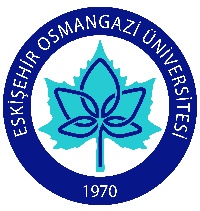 T.C. ESKİŞEHİR Osmangazİ ÜnİversİtesİSİVRİHİSAR MESLEK YÜKSEKOKULU
           İNŞAAT TEKNOLOJİSİ PROGRAMIDERS BİLGİ FORMUT.C. ESKİŞEHİR Osmangazİ ÜnİversİtesİSİVRİHİSAR MESLEK YÜKSEKOKULU
İNŞAAT  TEKNOLOJİSİ PROGRAMIDERS BİLGİ FORMUT.C. ESKİŞEHİR Osmangazİ ÜnİversİtesİSİVRİHİSAR MESLEK YÜKSEKOKULU
           İNŞAAT TEKNOLOJİSİ PROGRAMIDERS BİLGİ FORMU4:Yüksek 3: Orta 2: Az 1: HiçT.C. ESKİŞEHİR Osmangazİ ÜnİversİtesİSİVRİHİSAR MESLEK YÜKSEKOKULU
           İNŞAAT TEKNOLOJİSİ PROGRAMIDERS BİLGİ FORMUT.C. ESKİŞEHİR Osmangazİ ÜnİversİtesİSİVRİHİSAR MESLEK YÜKSEKOKULU
           İNŞAAT TEKNOLOJİSİ PROGRAMIDERS BİLGİ FORMUT.C. ESKİŞEHİR Osmangazİ ÜnİversİtesİSİVRİHİSAR MESLEK YÜKSEKOKULU
           İNŞAAT TEKNOLOJİSİ PROGRAMIDERS BİLGİ FORMUT.C. ESKİŞEHİR Osmangazİ ÜnİversİtesİSİVRİHİSAR MESLEK YÜKSEKOKULU
           İNŞAAT TEKNOLOJİSİ PROGRAMIDERS BİLGİ FORMUT.C. ESKİŞEHİR Osmangazİ ÜnİversİtesİSİVRİHİSAR MESLEK YÜKSEKOKULU
           İNŞAAT TEKNOLOJİSİ PROGRAMIDERS BİLGİ FORMUT.C. ESKİŞEHİR Osmangazİ ÜnİversİtesİSİVRİHİSAR MESLEK YÜKSEKOKULU
           İNŞAAT TEKNOLOJİSİ PROGRAMIDERS BİLGİ FORMUT.C. ESKİŞEHİR Osmangazİ ÜnİversİtesİSİVRİHİSAR MESLEK YÜKSEKOKULU
           İNŞAAT TEKNOLOJİSİ PROGRAMIDERS BİLGİ FORMUT.C. ESKİŞEHİR Osmangazİ ÜnİversİtesİSİVRİHİSAR MESLEK YÜKSEKOKULU
           İNŞAAT TEKNOLOJİSİ PROGRAMIDERS BİLGİ FORMUT.C. ESKİŞEHİR Osmangazİ ÜnİversİtesİSİVRİHİSAR MESLEK YÜKSEKOKULU
           İNŞAAT TEKNOLOJİSİ PROGRAMIDERS BİLGİ FORMUT.C.ESKİŞEHİR Osmangazİ ÜnİversİtesİSİVRİHİSAR MESLEK YÜKSEKOKULU
           İNŞAAT TEKNOLOJİSİ PROGRAMIDERS BİLGİ FORMUT.C. ESKİŞEHİR Osmangazİ ÜnİversİtesİSİVRİHİSAR MESLEK YÜKSEKOKULU
           İNŞAAT TEKNOLOJİSİ PROGRAMIDERS BİLGİ FORMUT.C. ESKİŞEHİR Osmangazİ ÜnİversİtesİSİVRİHİSAR MESLEK YÜKSEKOKULU
İNŞAAT TEKNOLOJİSİ PROGRAMIDERS BİLGİ FORMUT.C. ESKİŞEHİR Osmangazİ ÜnİversİtesİSİVRİHİSAR MESLEK YÜKSEKOKULU
           İNŞAAT TEKNOLOJİSİ PROGRAMIDERS BİLGİ FORMUT.C. ESKİŞEHİR Osmangazİ ÜnİversİtesİSİVRİHİSAR MESLEK YÜKSEKOKULU
           İNŞAAT TEKNOLOJİSİ PROGRAMIDERS BİLGİ FORMU                                             T.C. ESKİŞEHİR Osmangazİ ÜnİversİtesİSİVRİHİSAR MESLEK YÜKSEKOKULU
           İNŞAAT TEKNOLOJİSİ PROGRAMIDERS BİLGİ FORMUT.C. ESKİŞEHİR Osmangazİ ÜnİversİtesİSİVRİHİSAR MESLEK YÜKSEKOKULU
           İNŞAAT TEKNOLOJİSİ PROGRAMIDERS BİLGİ FORMUT.C. ESKİŞEHİR Osmangazİ ÜnİversİtesİSİVRİHİSAR MESLEK YÜKSEKOKULU
           İNŞAAT TEKNOLOJİSİ PROGRAMIDERS BİLGİ FORMUT.C.ESKİŞEHİR Osmangazİ ÜnİversİtesİSİVRİHİSAR MESLEK YÜKSEKOKULU
           İNŞAAT TEKNOLOJİSİ PROGRAMIDERS BİLGİ FORMUT.C. ESKİŞEHİR Osmangazİ ÜnİversİtesİSİVRİHİSAR MESLEK YÜKSEKOKULU
           İNŞAAT TEKNOLOJİSİ PROGRAMIDERS BİLGİ FORMUT.C. ESKİŞEHİR Osmangazİ ÜnİversİtesİSİVRİHİSAR MESLEK YÜKSEKOKULU
           İNŞAAT TEKNOLOJİSİ PROGRAMIDERS BİLGİ FORMUT.C. ESKİŞEHİR Osmangazİ ÜnİversİtesİSİVRİHİSAR MESLEK YÜKSEKOKULU
           İNŞAAT TEKNOLOJİSİ PROGRAMIDERS BİLGİ FORMUT.C. ESKİŞEHİR Osmangazİ ÜnİversİtesİSİVRİHİSAR MESLEK YÜKSEKOKULU
           İNŞAAT TEKNOLOJİSİ PROGRAMIDERS BİLGİ FORMUT.C. ESKİŞEHİR Osmangazİ ÜnİversİtesİSİVRİHİSAR MESLEK YÜKSEKOKULU
           İNŞAAT TEKNOLOJİSİ PROGRAMIDERS BİLGİ FORMUT.C. ESKİŞEHİR Osmangazİ ÜnİversİtesİSİVRİHİSAR MESLEK YÜKSEKOKULU
           İNŞAAT TEKNOLOJİSİ PROGRAMIDERS BİLGİ FORMUT.C. ESKİŞEHİR Osmangazİ ÜnİversİtesİSİVRİHİSAR MESLEK YÜKSEKOKULU
           İNŞAAT TEKNOLOJİSİ PROGRAMIDERS BİLGİ FORMUT.C. ESKİŞEHİR Osmangazİ ÜnİversİtesİSİVRİHİSAR MESLEK YÜKSEKOKULU
           İNŞAAT TEKNOLOJİSİ PROGRAMIDERS BİLGİ FORMUT.C. ESKİŞEHİR Osmangazİ ÜnİversİtesİSİVRİHİSAR MESLEK YÜKSEKOKULU
           İNŞAAT TEKNOLOJİSİ PROGRAMIDERS BİLGİ FORMUT.C. ESKİŞEHİR Osmangazİ ÜnİversİtesİSİVRİHİSAR MESLEK YÜKSEKOKULU
           İNŞAAT TEKNOLOJİSİ PROGRAMIDERS BİLGİ FORMUT.C. ESKİŞEHİR Osmangazİ ÜnİversİtesİSİVRİHİSAR MESLEK YÜKSEKOKULU
           İNŞAAT TEKNOLOJİSİ PROGRAMIDERS BİLGİ FORMUT.C. ESKİŞEHİR Osmangazİ ÜnİversİtesİSİVRİHİSAR MESLEK YÜKSEKOKULU
           İNŞAAT TEKNOLOJİSİ PROGRAMIDERS BİLGİ FORMUT.C. ESKİŞEHİR Osmangazİ ÜnİversİtesİSİVRİHİSAR MESLEK YÜKSEKOKULU
           İNŞAAT TEKNOLOJİSİ PROGRAMIDERS BİLGİ FORMUT.C. ESKİŞEHİR Osmangazİ ÜnİversİtesİSİVRİHİSAR MESLEK YÜKSEKOKULU
           İNŞAAT TEKNOLOJİSİ PROGRAMIDERS BİLGİ FORMUT.C. ESKİŞEHİR Osmangazİ ÜnİversİtesİSİVRİHİSAR MESLEK YÜKSEKOKULU
           İNŞAAT TEKNOLOJİSİ PROGRAMIDERS BİLGİ FORMUT.C. ESKİŞEHİR Osmangazİ ÜnİversİtesİSİVRİHİSAR MESLEK YÜKSEKOKULU
           İNŞAAT TEKNOLOJİSİ PROGRAMIDERS BİLGİ FORMUT.C. ESKİŞEHİR Osmangazİ ÜnİversİtesİSİVRİHİSAR MESLEK YÜKSEKOKULU
           İNŞAAT TEKNOLOJİSİ PROGRAMIDERS BİLGİ FORMUT.C. ESKİŞEHİR Osmangazİ ÜnİversİtesİSİVRİHİSAR MESLEK YÜKSEKOKULU
           İNŞAAT TEKNOLOJİSİ PROGRAMIDERS BİLGİ FORMUTablo 7. Derslere ait Öğrenim Kazanımları ve Program Çıktısı İlişkileriTablo 8. Dersler – Program Çıktısı” ilişki matrisi1. Yıl1. Yıl1. Yıl1. Yıl1. Yıl1. Yıl1. Yıl1. YılSDers AdıAKTSD+U+LKREDİKREDİZ/SDiliGüz DönemiGüz DönemiGüz DönemiGüz DönemiGüz DönemiGüz DönemiGüz DönemiGüz Dönemi221311151Türk Dili-I22-0-022ZTürkçe221311001Atatürk İlkeleri ve İnkılap Tarihi-I22-0-022ZTürkçe221311002Yabancı Dil-I22-0-022Zİngilizce221311150Matematik-I43-0-033ZTürkçe221311154Bilgi ve İletişim Teknolojisi31-2-022ZTürkçe221311123Statik ve Mukavemet52-2-033ZTürkçe221311124Yapı Teknolojisi-I43-0-033ZTürkçe221311125Malzeme Bil. Ve Yapı Malz.32-0-022ZTürkçe221311126Yapı Tesisatı22-0-022ZTürkçeTeknik Seçmeli Grup-I ( 1 Ders)Teknik Seçmeli Grup-I ( 1 Ders)Teknik Seçmeli Grup-I ( 1 Ders)Teknik Seçmeli Grup-I ( 1 Ders)Teknik Seçmeli Grup-I ( 1 Ders)Teknik Seçmeli Grup-I ( 1 Ders)Teknik Seçmeli Grup-I ( 1 Ders)Teknik Seçmeli Grup-I ( 1 Ders)221311127Yalıtım Teknolojisi (Seçmeli)33-0-033STürkçe221311128Bina Bilgisi (Seçmeli)33-0-033STürkçeSosyal Seçmeli-I ( 1 Ders)Sosyal Seçmeli-I ( 1 Ders)Sosyal Seçmeli-I ( 1 Ders)Sosyal Seçmeli-I ( 1 Ders)Sosyal Seçmeli-I ( 1 Ders)Sosyal Seçmeli-I ( 1 Ders)Sosyal Seçmeli-I ( 1 Ders)Sosyal Seçmeli-I ( 1 Ders)221311161Acil Yardım (Seçmeli)21-0-000STürkçeGüz Dönemi Toplamı :Güz Dönemi Toplamı :3222+222+2Bahar DönemiBahar DönemiBahar DönemiBahar DönemiBahar DönemiBahar DönemiBahar DönemiBahar Dönemi221312151Türk Dili-II22-0-02-0-02ZTürkçe221312001Atatürk İlkeleri ve İnkılap Tarihi-II22-0-02-0-02ZTürkçe221312002Yabancı Dil-II22-0-02-0-02Zİngilizce221312150Matematik-II43-0-03-0-03ZTürkçe221312122Yapı Statiği52-2-02-2-03ZTürkçe221312123Bilgisayar Destekli Çizim-I21-2-01-2-02ZTürkçe221312124Beton Teknolojisi52-2-02-2-03ZTürkçe221312125Yapı Teknolojisi-II53-0-03-0-03ZTürkçeTeknik Seçmeli Grup-II ( 1 Ders)Teknik Seçmeli Grup-II ( 1 Ders)Teknik Seçmeli Grup-II ( 1 Ders)Teknik Seçmeli Grup-II ( 1 Ders)Teknik Seçmeli Grup-II ( 1 Ders)Teknik Seçmeli Grup-II ( 1 Ders)Teknik Seçmeli Grup-II ( 1 Ders)Teknik Seçmeli Grup-II ( 1 Ders)221312126Ölçme Bilgisi (Seçmeli)33-0-03-0-03STürkçe221312127 İmar Hukuku (Seçmeli)33-0-03-0-03STürkçeSosyal Seçmeli-II ( 1 Ders)Sosyal Seçmeli-II ( 1 Ders)Sosyal Seçmeli-II ( 1 Ders)Sosyal Seçmeli-II ( 1 Ders)Sosyal Seçmeli-II ( 1 Ders)Sosyal Seçmeli-II ( 1 Ders)Sosyal Seçmeli-II ( 1 Ders)Sosyal Seçmeli-II ( 1 Ders)221312161İş Etiği (Seçmeli)21-0-01-0-00STürkçeBahar Dönemi Toplamı :Bahar Dönemi Toplamı :3222+2YIL TOPLAMI :YIL TOPLAMI :642. Yıl2. Yıl2. Yıl2. Yıl2. Yıl2. Yıl2. Yıl2. YılSDers AdıAKTSD+U+LD+U+LKREDİZ/SDiliGüz DönemiGüz DönemiGüz DönemiGüz DönemiGüz DönemiGüz DönemiGüz DönemiGüz Dönemi221313123Yapı Mimarisi ve Detay Çizimleri52-2-02-2-03ZTürkçe221313124İş Sağlığı ve Güvenliği22-0-02-0-02ZTürkçe221313125Betonarme-I52-0-02-0-02ZTürkçe221313126   Çelik Yapılar53-0-03-0-03ZTürkçe221313127Zemin Mekaniği-I52-0-02-0-02Zİngilizce221313128Büro Şantiye ve Organizasyonu53-0-03-0-03ZTürkçeTeknik Seçmeli Grup-III ( 1 Ders)Teknik Seçmeli Grup-III ( 1 Ders)Teknik Seçmeli Grup-III ( 1 Ders)Teknik Seçmeli Grup-III ( 1 Ders)Teknik Seçmeli Grup-III ( 1 Ders)Teknik Seçmeli Grup-III ( 1 Ders)Teknik Seçmeli Grup-III ( 1 Ders)Teknik Seçmeli Grup-III ( 1 Ders)221313129Ulaştırma (Seçmeli)33-0-03-0-03STürkçe221313130   Yapılarda Hasar Tespiti (Seçmeli)33-0-03-0-03STürkçeGüz Dönemi Toplamı :Güz Dönemi Toplamı :3018Bahar DönemiBahar DönemiBahar DönemiBahar DönemiBahar DönemiBahar DönemiBahar DönemiBahar Dönemi221314123Bilgisayar Destekli Çizim-II21-2-022ZTürkçe221314124Kalite Yönetim Sistemleri 32-0-022ZTürkçe221314125Zemin Mekaniği-II53-0-033ZTürkçe221314126Sistem Analizi ve Tasarımı62-2-033ZTürkçe221314127Betonarme-II52-0-022Zİngilizce221314128Metraj ve Keşif İşleri63-0-033ZTürkçeTeknik Seçmeli Grup-IV ( 1 Ders)Teknik Seçmeli Grup-IV ( 1 Ders)Teknik Seçmeli Grup-IV ( 1 Ders)Teknik Seçmeli Grup-IV ( 1 Ders)Teknik Seçmeli Grup-IV ( 1 Ders)Teknik Seçmeli Grup-IV ( 1 Ders)Teknik Seçmeli Grup-IV ( 1 Ders)Teknik Seçmeli Grup-IV ( 1 Ders)221314129Deprem Bilgisi (Seçmeli)33-0-033STürkçe221314130Yapı Denetimi (Seçmeli)33-0-033STürkçeBahar Dönemi Toplamı :Bahar Dönemi Toplamı :301818YIL TOPLAMI :YIL TOPLAMI :60Yaz Uygulamaları (staj)Yaz Uygulamaları (staj)10TOPLAM :   TOPLAM :   130DÖNEMGÜZDERSİN KODU221311151DERSİN ADITÜRK DİLİ IYARIYILHAFTALIK DERS SAATİHAFTALIK DERS SAATİHAFTALIK DERS SAATİHAFTALIK DERS SAATİHAFTALIK DERS SAATİHAFTALIK DERS SAATİDERSİNDERSİNDERSİNDERSİNDERSİNDERSİNYARIYILTeorikTeorikUygulamaLaboratuarLaboratuarLaboratuarKredisiAKTSTÜRÜTÜRÜDİLİ 1 2 2 0 0 0 022 ZORUNLU (√ )  SEÇMELİ (   )ZORUNLU (√ )  SEÇMELİ (   )TÜRKÇETÜRKÇEDERSİN KATEGORİSİDERSİN KATEGORİSİDERSİN KATEGORİSİDERSİN KATEGORİSİDERSİN KATEGORİSİDERSİN KATEGORİSİDERSİN KATEGORİSİDERSİN KATEGORİSİDERSİN KATEGORİSİDERSİN KATEGORİSİDERSİN KATEGORİSİDERSİN KATEGORİSİDERSİN KATEGORİSİTemel BilimTemel BilimTemel TeknikerlikTemel TeknikerlikTemel TeknikerlikTemel Teknikerlikİnşaat Teknolojisi [Önemli düzeyde tasarım içeriyorsa () koyunuz.]İnşaat Teknolojisi [Önemli düzeyde tasarım içeriyorsa () koyunuz.]İnşaat Teknolojisi [Önemli düzeyde tasarım içeriyorsa () koyunuz.]İnşaat Teknolojisi [Önemli düzeyde tasarım içeriyorsa () koyunuz.]İnşaat Teknolojisi [Önemli düzeyde tasarım içeriyorsa () koyunuz.]Sosyal BilimSosyal Bilim√√DEĞERLENDİRME ÖLÇÜTLERİDEĞERLENDİRME ÖLÇÜTLERİDEĞERLENDİRME ÖLÇÜTLERİDEĞERLENDİRME ÖLÇÜTLERİDEĞERLENDİRME ÖLÇÜTLERİDEĞERLENDİRME ÖLÇÜTLERİDEĞERLENDİRME ÖLÇÜTLERİDEĞERLENDİRME ÖLÇÜTLERİDEĞERLENDİRME ÖLÇÜTLERİDEĞERLENDİRME ÖLÇÜTLERİDEĞERLENDİRME ÖLÇÜTLERİDEĞERLENDİRME ÖLÇÜTLERİDEĞERLENDİRME ÖLÇÜTLERİYARIYIL İÇİYARIYIL İÇİYARIYIL İÇİYARIYIL İÇİYARIYIL İÇİFaaliyet türüFaaliyet türüFaaliyet türüFaaliyet türüFaaliyet türüSayı%%YARIYIL İÇİYARIYIL İÇİYARIYIL İÇİYARIYIL İÇİYARIYIL İÇİI. Ara SınavI. Ara SınavI. Ara SınavI. Ara SınavI. Ara Sınav1 4040YARIYIL İÇİYARIYIL İÇİYARIYIL İÇİYARIYIL İÇİYARIYIL İÇİII. Ara SınavII. Ara SınavII. Ara SınavII. Ara SınavII. Ara SınavYARIYIL İÇİYARIYIL İÇİYARIYIL İÇİYARIYIL İÇİYARIYIL İÇİKısa SınavKısa SınavKısa SınavKısa SınavKısa SınavYARIYIL İÇİYARIYIL İÇİYARIYIL İÇİYARIYIL İÇİYARIYIL İÇİÖdevÖdevÖdevÖdevÖdevYARIYIL İÇİYARIYIL İÇİYARIYIL İÇİYARIYIL İÇİYARIYIL İÇİProjeProjeProjeProjeProjeYARIYIL İÇİYARIYIL İÇİYARIYIL İÇİYARIYIL İÇİYARIYIL İÇİRaporRaporRaporRaporRaporYARIYIL İÇİYARIYIL İÇİYARIYIL İÇİYARIYIL İÇİYARIYIL İÇİDiğer (………)Diğer (………)Diğer (………)Diğer (………)Diğer (………)YARIYIL SONU SINAVIYARIYIL SONU SINAVIYARIYIL SONU SINAVIYARIYIL SONU SINAVIYARIYIL SONU SINAVI 160 60 VARSA ÖNERİLEN ÖNKOŞUL(LAR)VARSA ÖNERİLEN ÖNKOŞUL(LAR)VARSA ÖNERİLEN ÖNKOŞUL(LAR)VARSA ÖNERİLEN ÖNKOŞUL(LAR)VARSA ÖNERİLEN ÖNKOŞUL(LAR) Yok Yok Yok Yok Yok Yok Yok YokDERSİN KISA İÇERİĞİDERSİN KISA İÇERİĞİDERSİN KISA İÇERİĞİDERSİN KISA İÇERİĞİDERSİN KISA İÇERİĞİDilin tanımı, özellikleri; yeryüzündeki diller ve Türkçe’nin dünya dilleri arasındaki yeri; Türk dilinin tarihî gelişimi ve Batı Türkçesi’nin gelişimi; Atatürk’ün Türk dili ile ilgili çalışmaları ve görüşleri; ses bilgisi; yazım kuralları ve noktalama; dil politikaları.Dilin tanımı, özellikleri; yeryüzündeki diller ve Türkçe’nin dünya dilleri arasındaki yeri; Türk dilinin tarihî gelişimi ve Batı Türkçesi’nin gelişimi; Atatürk’ün Türk dili ile ilgili çalışmaları ve görüşleri; ses bilgisi; yazım kuralları ve noktalama; dil politikaları.Dilin tanımı, özellikleri; yeryüzündeki diller ve Türkçe’nin dünya dilleri arasındaki yeri; Türk dilinin tarihî gelişimi ve Batı Türkçesi’nin gelişimi; Atatürk’ün Türk dili ile ilgili çalışmaları ve görüşleri; ses bilgisi; yazım kuralları ve noktalama; dil politikaları.Dilin tanımı, özellikleri; yeryüzündeki diller ve Türkçe’nin dünya dilleri arasındaki yeri; Türk dilinin tarihî gelişimi ve Batı Türkçesi’nin gelişimi; Atatürk’ün Türk dili ile ilgili çalışmaları ve görüşleri; ses bilgisi; yazım kuralları ve noktalama; dil politikaları.Dilin tanımı, özellikleri; yeryüzündeki diller ve Türkçe’nin dünya dilleri arasındaki yeri; Türk dilinin tarihî gelişimi ve Batı Türkçesi’nin gelişimi; Atatürk’ün Türk dili ile ilgili çalışmaları ve görüşleri; ses bilgisi; yazım kuralları ve noktalama; dil politikaları.Dilin tanımı, özellikleri; yeryüzündeki diller ve Türkçe’nin dünya dilleri arasındaki yeri; Türk dilinin tarihî gelişimi ve Batı Türkçesi’nin gelişimi; Atatürk’ün Türk dili ile ilgili çalışmaları ve görüşleri; ses bilgisi; yazım kuralları ve noktalama; dil politikaları.Dilin tanımı, özellikleri; yeryüzündeki diller ve Türkçe’nin dünya dilleri arasındaki yeri; Türk dilinin tarihî gelişimi ve Batı Türkçesi’nin gelişimi; Atatürk’ün Türk dili ile ilgili çalışmaları ve görüşleri; ses bilgisi; yazım kuralları ve noktalama; dil politikaları.Dilin tanımı, özellikleri; yeryüzündeki diller ve Türkçe’nin dünya dilleri arasındaki yeri; Türk dilinin tarihî gelişimi ve Batı Türkçesi’nin gelişimi; Atatürk’ün Türk dili ile ilgili çalışmaları ve görüşleri; ses bilgisi; yazım kuralları ve noktalama; dil politikaları.DERSİN AMAÇLARIDERSİN AMAÇLARIDERSİN AMAÇLARIDERSİN AMAÇLARIDERSİN AMAÇLARITürkçenin gelişimi ve bugünkü durumu hakkında öğrencileri bilgilendirerek Türkçenin zenginliğini göstermek, ulusal bir dil bilinci kazandırmak, Türkçe’yi doğru şekilde konuşup yazabilmeyi sağlamak. Dünyadaki büyük dillerle Türk dilini karşılaştırmak. Büyük dillerin dil politikaları ile Türk dili dil politikasını karşılaştırmak. Konuşma eğitimi vermek.Türkçenin gelişimi ve bugünkü durumu hakkında öğrencileri bilgilendirerek Türkçenin zenginliğini göstermek, ulusal bir dil bilinci kazandırmak, Türkçe’yi doğru şekilde konuşup yazabilmeyi sağlamak. Dünyadaki büyük dillerle Türk dilini karşılaştırmak. Büyük dillerin dil politikaları ile Türk dili dil politikasını karşılaştırmak. Konuşma eğitimi vermek.Türkçenin gelişimi ve bugünkü durumu hakkında öğrencileri bilgilendirerek Türkçenin zenginliğini göstermek, ulusal bir dil bilinci kazandırmak, Türkçe’yi doğru şekilde konuşup yazabilmeyi sağlamak. Dünyadaki büyük dillerle Türk dilini karşılaştırmak. Büyük dillerin dil politikaları ile Türk dili dil politikasını karşılaştırmak. Konuşma eğitimi vermek.Türkçenin gelişimi ve bugünkü durumu hakkında öğrencileri bilgilendirerek Türkçenin zenginliğini göstermek, ulusal bir dil bilinci kazandırmak, Türkçe’yi doğru şekilde konuşup yazabilmeyi sağlamak. Dünyadaki büyük dillerle Türk dilini karşılaştırmak. Büyük dillerin dil politikaları ile Türk dili dil politikasını karşılaştırmak. Konuşma eğitimi vermek.Türkçenin gelişimi ve bugünkü durumu hakkında öğrencileri bilgilendirerek Türkçenin zenginliğini göstermek, ulusal bir dil bilinci kazandırmak, Türkçe’yi doğru şekilde konuşup yazabilmeyi sağlamak. Dünyadaki büyük dillerle Türk dilini karşılaştırmak. Büyük dillerin dil politikaları ile Türk dili dil politikasını karşılaştırmak. Konuşma eğitimi vermek.Türkçenin gelişimi ve bugünkü durumu hakkında öğrencileri bilgilendirerek Türkçenin zenginliğini göstermek, ulusal bir dil bilinci kazandırmak, Türkçe’yi doğru şekilde konuşup yazabilmeyi sağlamak. Dünyadaki büyük dillerle Türk dilini karşılaştırmak. Büyük dillerin dil politikaları ile Türk dili dil politikasını karşılaştırmak. Konuşma eğitimi vermek.Türkçenin gelişimi ve bugünkü durumu hakkında öğrencileri bilgilendirerek Türkçenin zenginliğini göstermek, ulusal bir dil bilinci kazandırmak, Türkçe’yi doğru şekilde konuşup yazabilmeyi sağlamak. Dünyadaki büyük dillerle Türk dilini karşılaştırmak. Büyük dillerin dil politikaları ile Türk dili dil politikasını karşılaştırmak. Konuşma eğitimi vermek.Türkçenin gelişimi ve bugünkü durumu hakkında öğrencileri bilgilendirerek Türkçenin zenginliğini göstermek, ulusal bir dil bilinci kazandırmak, Türkçe’yi doğru şekilde konuşup yazabilmeyi sağlamak. Dünyadaki büyük dillerle Türk dilini karşılaştırmak. Büyük dillerin dil politikaları ile Türk dili dil politikasını karşılaştırmak. Konuşma eğitimi vermek.DERSİN MESLEK EĞİTİMİNİ SAĞLAMAYA YÖNELİK KATKISIDERSİN MESLEK EĞİTİMİNİ SAĞLAMAYA YÖNELİK KATKISIDERSİN MESLEK EĞİTİMİNİ SAĞLAMAYA YÖNELİK KATKISIDERSİN MESLEK EĞİTİMİNİ SAĞLAMAYA YÖNELİK KATKISIDERSİN MESLEK EĞİTİMİNİ SAĞLAMAYA YÖNELİK KATKISITürkçe sözlü ve yazılı etkin iletişim kurma becerisiTürkçe sözlü ve yazılı etkin iletişim kurma becerisiTürkçe sözlü ve yazılı etkin iletişim kurma becerisiTürkçe sözlü ve yazılı etkin iletişim kurma becerisiTürkçe sözlü ve yazılı etkin iletişim kurma becerisiTürkçe sözlü ve yazılı etkin iletişim kurma becerisiTürkçe sözlü ve yazılı etkin iletişim kurma becerisiTürkçe sözlü ve yazılı etkin iletişim kurma becerisiDERSİN ÖĞRENİM ÇIKTILARIDERSİN ÖĞRENİM ÇIKTILARIDERSİN ÖĞRENİM ÇIKTILARIDERSİN ÖĞRENİM ÇIKTILARIDERSİN ÖĞRENİM ÇIKTILARITEMEL DERS KİTABITEMEL DERS KİTABITEMEL DERS KİTABITEMEL DERS KİTABITEMEL DERS KİTABITürk Dili I Ders NotlarıTürk Dili I Ders NotlarıTürk Dili I Ders NotlarıTürk Dili I Ders NotlarıTürk Dili I Ders NotlarıTürk Dili I Ders NotlarıTürk Dili I Ders NotlarıTürk Dili I Ders NotlarıYARDIMCI KAYNAKLARYARDIMCI KAYNAKLARYARDIMCI KAYNAKLARYARDIMCI KAYNAKLARYARDIMCI KAYNAKLARDERSTE GEREKLİ ARAÇ VE GEREÇLERDERSTE GEREKLİ ARAÇ VE GEREÇLERDERSTE GEREKLİ ARAÇ VE GEREÇLERDERSTE GEREKLİ ARAÇ VE GEREÇLERDERSTE GEREKLİ ARAÇ VE GEREÇLER Bilgisayar ve projektör Bilgisayar ve projektör Bilgisayar ve projektör Bilgisayar ve projektör Bilgisayar ve projektör Bilgisayar ve projektör Bilgisayar ve projektör Bilgisayar ve projektörDERSİN HAFTALIK PLANIDERSİN HAFTALIK PLANIHAFTAİŞLENEN KONULAR1Dilin tanımı, özellikleri2Yeryüzündeki diller3Türkçe’nin dünya dilleri arasındaki yeri 4Türk dilinin tarihî gelişimi 5Batı Türkçesi’nin gelişimi6Atatürk’ün Türk dili ile ilgili çalışmaları ve görüşleri7Atatürk’ün Türk dili ile ilgili çalışmaları ve görüşleri8Ara sınav9Cümle bilgisi10Ses bilgisi11Ses bilgisi12Yazım kuralları ve noktalama13Yazım kuralları ve noktalama14Dil politikaları15Dil politikaları16,17 Yarıyıl sonu sınavıNONOPROGRAM ÇIKTISI 432111Proje yapım ve kontrol çalışmalarında teknik bilgi ve becerileri ile inşaat mühendisine yardımcı olabilirX 22Yapılara ait mimari ve statik projelerin hazırlanmasında gerekli çizimleri hem el hem de bilgisayar ortamında çizebilir.X33İnşaat sahasının topoğrafik yapısını çıkarıp değerlendirecek düzeyde ölçüm aletlerini kullanabilir. X44Metraj ve keşif işlemlerini yapar ve hakedişleri düzenleyebilir. X55Şantiye iş planlarını hazırlayabilir ve uygulayabilir. X66Yapı malzemelerine yönelik deneyleri yapabilir.X77Meslekle ilgili kalite kontrol ve standartları bilir.X88Mesleki paket programlarını kullanır. X99İşletme Yönetimini bilir. X1010Proje yapım ve kontrol çalışmalarında teknik bilgi ve becerileri ile inşaat mühendisine yardımcı olabilirX 4:Yüksek 3: Orta 2: Az 1: Hiç4:Yüksek 3: Orta 2: Az 1: Hiç4:Yüksek 3: Orta 2: Az 1: Hiç4:Yüksek 3: Orta 2: Az 1: Hiç4:Yüksek 3: Orta 2: Az 1: Hiç4:Yüksek 3: Orta 2: Az 1: HiçDÖNEM GÜZDERSİN KODU 221311001DERSİN ADI ATATÜRK İLKELERİ VE İNKILAP TARİHİ 1YARIYILYARIYILHAFTALIK DERS SAATİHAFTALIK DERS SAATİHAFTALIK DERS SAATİHAFTALIK DERS SAATİHAFTALIK DERS SAATİHAFTALIK DERS SAATİHAFTALIK DERS SAATİDERSİNDERSİNDERSİNDERSİNDERSİNYARIYILYARIYILTeorikTeorikTeorikUygulamaLaboratuarLaboratuarLaboratuarKredisiAKTSTÜRÜTÜRÜDİLİ11222000022ZORUNLU (√) SEÇMELİ (  )ZORUNLU (√) SEÇMELİ (  )TÜRKÇEDERSİN KATEGORİSİDERSİN KATEGORİSİDERSİN KATEGORİSİDERSİN KATEGORİSİDERSİN KATEGORİSİDERSİN KATEGORİSİDERSİN KATEGORİSİDERSİN KATEGORİSİDERSİN KATEGORİSİDERSİN KATEGORİSİDERSİN KATEGORİSİDERSİN KATEGORİSİDERSİN KATEGORİSİDERSİN KATEGORİSİTemel BilimTemel BilimTemel BilimTemel BilimTemel TeknikerlikTemel TeknikerlikTemel TeknikerlikTemel Teknikerlikİnşaat Teknolojisi [Önemli düzeyde tasarım içeriyorsa () koyunuz.]İnşaat Teknolojisi [Önemli düzeyde tasarım içeriyorsa () koyunuz.]İnşaat Teknolojisi [Önemli düzeyde tasarım içeriyorsa () koyunuz.]İnşaat Teknolojisi [Önemli düzeyde tasarım içeriyorsa () koyunuz.]İnşaat Teknolojisi [Önemli düzeyde tasarım içeriyorsa () koyunuz.]Sosyal Bilim√DEĞERLENDİRME ÖLÇÜTLERİDEĞERLENDİRME ÖLÇÜTLERİDEĞERLENDİRME ÖLÇÜTLERİDEĞERLENDİRME ÖLÇÜTLERİDEĞERLENDİRME ÖLÇÜTLERİDEĞERLENDİRME ÖLÇÜTLERİDEĞERLENDİRME ÖLÇÜTLERİDEĞERLENDİRME ÖLÇÜTLERİDEĞERLENDİRME ÖLÇÜTLERİDEĞERLENDİRME ÖLÇÜTLERİDEĞERLENDİRME ÖLÇÜTLERİDEĞERLENDİRME ÖLÇÜTLERİDEĞERLENDİRME ÖLÇÜTLERİDEĞERLENDİRME ÖLÇÜTLERİYARIYIL İÇİYARIYIL İÇİYARIYIL İÇİYARIYIL İÇİYARIYIL İÇİYARIYIL İÇİYARIYIL İÇİFaaliyet türüFaaliyet türüFaaliyet türüFaaliyet türüFaaliyet türüSayı%YARIYIL İÇİYARIYIL İÇİYARIYIL İÇİYARIYIL İÇİYARIYIL İÇİYARIYIL İÇİYARIYIL İÇİAra SınavAra SınavAra SınavAra SınavAra Sınav1  40YARIYIL İÇİYARIYIL İÇİYARIYIL İÇİYARIYIL İÇİYARIYIL İÇİYARIYIL İÇİYARIYIL İÇİKısa SınavKısa SınavKısa SınavKısa SınavKısa SınavYARIYIL İÇİYARIYIL İÇİYARIYIL İÇİYARIYIL İÇİYARIYIL İÇİYARIYIL İÇİYARIYIL İÇİÖdevÖdevÖdevÖdevÖdevYARIYIL İÇİYARIYIL İÇİYARIYIL İÇİYARIYIL İÇİYARIYIL İÇİYARIYIL İÇİYARIYIL İÇİProjeProjeProjeProjeProjeYARIYIL İÇİYARIYIL İÇİYARIYIL İÇİYARIYIL İÇİYARIYIL İÇİYARIYIL İÇİYARIYIL İÇİRaporRaporRaporRaporRaporYARIYIL İÇİYARIYIL İÇİYARIYIL İÇİYARIYIL İÇİYARIYIL İÇİYARIYIL İÇİYARIYIL İÇİDiğer (………)Diğer (………)Diğer (………)Diğer (………)Diğer (………)YARIYIL İÇİYARIYIL İÇİYARIYIL İÇİYARIYIL İÇİYARIYIL İÇİYARIYIL İÇİYARIYIL İÇİYARIYIL SONU SINAVIYARIYIL SONU SINAVIYARIYIL SONU SINAVIYARIYIL SONU SINAVIYARIYIL SONU SINAVIYARIYIL SONU SINAVIYARIYIL SONU SINAVI160VARSA ÖNERİLEN ÖNKOŞUL(LAR)VARSA ÖNERİLEN ÖNKOŞUL(LAR)VARSA ÖNERİLEN ÖNKOŞUL(LAR)VARSA ÖNERİLEN ÖNKOŞUL(LAR)VARSA ÖNERİLEN ÖNKOŞUL(LAR)VARSA ÖNERİLEN ÖNKOŞUL(LAR)VARSA ÖNERİLEN ÖNKOŞUL(LAR)DERSİN KISA İÇERİĞİDERSİN KISA İÇERİĞİDERSİN KISA İÇERİĞİDERSİN KISA İÇERİĞİDERSİN KISA İÇERİĞİDERSİN KISA İÇERİĞİDERSİN KISA İÇERİĞİİnkılabın Tanımı, I.Dünya Savaşı’na kadar Osmanlı Devleti’ndeki gelişmeler, I.Dünya Savaşı, Mustafa Kemal Paşa’nın Hayatına Genel Bir Bakış, Cemiyetler ve Faaliyetleri, Mustafa Kemal Paşanın Samsun’a çıkışı, Kongreler, Meclis-i Mebusan’ın Toplanması ve Misak-ı Milli, TMMM’nin Açılması, Sakarya Zaferine Kadar Milli Mücadele. Sakarya Zaferi, Milli Mücadele’nin Mali Kaynakları, Büyük Taarruz, Mudanya Mütarekesi, Saltanatın Kaldırılması, Lozan Barış Konferansı.İnkılabın Tanımı, I.Dünya Savaşı’na kadar Osmanlı Devleti’ndeki gelişmeler, I.Dünya Savaşı, Mustafa Kemal Paşa’nın Hayatına Genel Bir Bakış, Cemiyetler ve Faaliyetleri, Mustafa Kemal Paşanın Samsun’a çıkışı, Kongreler, Meclis-i Mebusan’ın Toplanması ve Misak-ı Milli, TMMM’nin Açılması, Sakarya Zaferine Kadar Milli Mücadele. Sakarya Zaferi, Milli Mücadele’nin Mali Kaynakları, Büyük Taarruz, Mudanya Mütarekesi, Saltanatın Kaldırılması, Lozan Barış Konferansı.İnkılabın Tanımı, I.Dünya Savaşı’na kadar Osmanlı Devleti’ndeki gelişmeler, I.Dünya Savaşı, Mustafa Kemal Paşa’nın Hayatına Genel Bir Bakış, Cemiyetler ve Faaliyetleri, Mustafa Kemal Paşanın Samsun’a çıkışı, Kongreler, Meclis-i Mebusan’ın Toplanması ve Misak-ı Milli, TMMM’nin Açılması, Sakarya Zaferine Kadar Milli Mücadele. Sakarya Zaferi, Milli Mücadele’nin Mali Kaynakları, Büyük Taarruz, Mudanya Mütarekesi, Saltanatın Kaldırılması, Lozan Barış Konferansı.İnkılabın Tanımı, I.Dünya Savaşı’na kadar Osmanlı Devleti’ndeki gelişmeler, I.Dünya Savaşı, Mustafa Kemal Paşa’nın Hayatına Genel Bir Bakış, Cemiyetler ve Faaliyetleri, Mustafa Kemal Paşanın Samsun’a çıkışı, Kongreler, Meclis-i Mebusan’ın Toplanması ve Misak-ı Milli, TMMM’nin Açılması, Sakarya Zaferine Kadar Milli Mücadele. Sakarya Zaferi, Milli Mücadele’nin Mali Kaynakları, Büyük Taarruz, Mudanya Mütarekesi, Saltanatın Kaldırılması, Lozan Barış Konferansı.İnkılabın Tanımı, I.Dünya Savaşı’na kadar Osmanlı Devleti’ndeki gelişmeler, I.Dünya Savaşı, Mustafa Kemal Paşa’nın Hayatına Genel Bir Bakış, Cemiyetler ve Faaliyetleri, Mustafa Kemal Paşanın Samsun’a çıkışı, Kongreler, Meclis-i Mebusan’ın Toplanması ve Misak-ı Milli, TMMM’nin Açılması, Sakarya Zaferine Kadar Milli Mücadele. Sakarya Zaferi, Milli Mücadele’nin Mali Kaynakları, Büyük Taarruz, Mudanya Mütarekesi, Saltanatın Kaldırılması, Lozan Barış Konferansı.İnkılabın Tanımı, I.Dünya Savaşı’na kadar Osmanlı Devleti’ndeki gelişmeler, I.Dünya Savaşı, Mustafa Kemal Paşa’nın Hayatına Genel Bir Bakış, Cemiyetler ve Faaliyetleri, Mustafa Kemal Paşanın Samsun’a çıkışı, Kongreler, Meclis-i Mebusan’ın Toplanması ve Misak-ı Milli, TMMM’nin Açılması, Sakarya Zaferine Kadar Milli Mücadele. Sakarya Zaferi, Milli Mücadele’nin Mali Kaynakları, Büyük Taarruz, Mudanya Mütarekesi, Saltanatın Kaldırılması, Lozan Barış Konferansı.İnkılabın Tanımı, I.Dünya Savaşı’na kadar Osmanlı Devleti’ndeki gelişmeler, I.Dünya Savaşı, Mustafa Kemal Paşa’nın Hayatına Genel Bir Bakış, Cemiyetler ve Faaliyetleri, Mustafa Kemal Paşanın Samsun’a çıkışı, Kongreler, Meclis-i Mebusan’ın Toplanması ve Misak-ı Milli, TMMM’nin Açılması, Sakarya Zaferine Kadar Milli Mücadele. Sakarya Zaferi, Milli Mücadele’nin Mali Kaynakları, Büyük Taarruz, Mudanya Mütarekesi, Saltanatın Kaldırılması, Lozan Barış Konferansı.DERSİN AMAÇLARIDERSİN AMAÇLARIDERSİN AMAÇLARIDERSİN AMAÇLARIDERSİN AMAÇLARIDERSİN AMAÇLARIDERSİN AMAÇLARIDersin temel amacı, öğrencilerin, Atatürk ilke ve devrimlerine bağlı, laik, demokratik ve çağdaş değerleri benimseyen ve koruyan bireyler olarak yetişmelerini sağlamaktır.Dersin temel amacı, öğrencilerin, Atatürk ilke ve devrimlerine bağlı, laik, demokratik ve çağdaş değerleri benimseyen ve koruyan bireyler olarak yetişmelerini sağlamaktır.Dersin temel amacı, öğrencilerin, Atatürk ilke ve devrimlerine bağlı, laik, demokratik ve çağdaş değerleri benimseyen ve koruyan bireyler olarak yetişmelerini sağlamaktır.Dersin temel amacı, öğrencilerin, Atatürk ilke ve devrimlerine bağlı, laik, demokratik ve çağdaş değerleri benimseyen ve koruyan bireyler olarak yetişmelerini sağlamaktır.Dersin temel amacı, öğrencilerin, Atatürk ilke ve devrimlerine bağlı, laik, demokratik ve çağdaş değerleri benimseyen ve koruyan bireyler olarak yetişmelerini sağlamaktır.Dersin temel amacı, öğrencilerin, Atatürk ilke ve devrimlerine bağlı, laik, demokratik ve çağdaş değerleri benimseyen ve koruyan bireyler olarak yetişmelerini sağlamaktır.Dersin temel amacı, öğrencilerin, Atatürk ilke ve devrimlerine bağlı, laik, demokratik ve çağdaş değerleri benimseyen ve koruyan bireyler olarak yetişmelerini sağlamaktır.DERSİN MESLEK EĞİTİMİNİ SAĞLAMAYA YÖNELİK KATKISIDERSİN MESLEK EĞİTİMİNİ SAĞLAMAYA YÖNELİK KATKISIDERSİN MESLEK EĞİTİMİNİ SAĞLAMAYA YÖNELİK KATKISIDERSİN MESLEK EĞİTİMİNİ SAĞLAMAYA YÖNELİK KATKISIDERSİN MESLEK EĞİTİMİNİ SAĞLAMAYA YÖNELİK KATKISIDERSİN MESLEK EĞİTİMİNİ SAĞLAMAYA YÖNELİK KATKISIDERSİN MESLEK EĞİTİMİNİ SAĞLAMAYA YÖNELİK KATKISIDemokrasinin çağımızın en iyi yaşam tarzı olduğu kavratılır, demokrasinin korunması ve geliştirilmesi bilinci kazandırılır.Demokrasinin çağımızın en iyi yaşam tarzı olduğu kavratılır, demokrasinin korunması ve geliştirilmesi bilinci kazandırılır.Demokrasinin çağımızın en iyi yaşam tarzı olduğu kavratılır, demokrasinin korunması ve geliştirilmesi bilinci kazandırılır.Demokrasinin çağımızın en iyi yaşam tarzı olduğu kavratılır, demokrasinin korunması ve geliştirilmesi bilinci kazandırılır.Demokrasinin çağımızın en iyi yaşam tarzı olduğu kavratılır, demokrasinin korunması ve geliştirilmesi bilinci kazandırılır.Demokrasinin çağımızın en iyi yaşam tarzı olduğu kavratılır, demokrasinin korunması ve geliştirilmesi bilinci kazandırılır.Demokrasinin çağımızın en iyi yaşam tarzı olduğu kavratılır, demokrasinin korunması ve geliştirilmesi bilinci kazandırılır.DERSİN ÖĞRENİM ÇIKTILARIDERSİN ÖĞRENİM ÇIKTILARIDERSİN ÖĞRENİM ÇIKTILARIDERSİN ÖĞRENİM ÇIKTILARIDERSİN ÖĞRENİM ÇIKTILARIDERSİN ÖĞRENİM ÇIKTILARIDERSİN ÖĞRENİM ÇIKTILARIBağımsız yaşama iradesine sahip bir milletin esaret altına alınamayacağı,Ulusal egemenlik ilkesinin önemi,Mustafa Kemalin önderlik niteliği ve kişiliği,Milli Mücadele’nin hangi güç koşullarda kazanıldığı,Hakkın daima kuvvete üstün geldiği,Ulusun maddi ve manevi gücünün örgütlenmesi ile yeni bir Türk Devletinin kurulduğu,7.Lozan Antlaşması ile Dünyaya kabul ettirilen Türk Devletinin sonsuza kadar yaşatılabileceği.Bağımsız yaşama iradesine sahip bir milletin esaret altına alınamayacağı,Ulusal egemenlik ilkesinin önemi,Mustafa Kemalin önderlik niteliği ve kişiliği,Milli Mücadele’nin hangi güç koşullarda kazanıldığı,Hakkın daima kuvvete üstün geldiği,Ulusun maddi ve manevi gücünün örgütlenmesi ile yeni bir Türk Devletinin kurulduğu,7.Lozan Antlaşması ile Dünyaya kabul ettirilen Türk Devletinin sonsuza kadar yaşatılabileceği.Bağımsız yaşama iradesine sahip bir milletin esaret altına alınamayacağı,Ulusal egemenlik ilkesinin önemi,Mustafa Kemalin önderlik niteliği ve kişiliği,Milli Mücadele’nin hangi güç koşullarda kazanıldığı,Hakkın daima kuvvete üstün geldiği,Ulusun maddi ve manevi gücünün örgütlenmesi ile yeni bir Türk Devletinin kurulduğu,7.Lozan Antlaşması ile Dünyaya kabul ettirilen Türk Devletinin sonsuza kadar yaşatılabileceği.Bağımsız yaşama iradesine sahip bir milletin esaret altına alınamayacağı,Ulusal egemenlik ilkesinin önemi,Mustafa Kemalin önderlik niteliği ve kişiliği,Milli Mücadele’nin hangi güç koşullarda kazanıldığı,Hakkın daima kuvvete üstün geldiği,Ulusun maddi ve manevi gücünün örgütlenmesi ile yeni bir Türk Devletinin kurulduğu,7.Lozan Antlaşması ile Dünyaya kabul ettirilen Türk Devletinin sonsuza kadar yaşatılabileceği.Bağımsız yaşama iradesine sahip bir milletin esaret altına alınamayacağı,Ulusal egemenlik ilkesinin önemi,Mustafa Kemalin önderlik niteliği ve kişiliği,Milli Mücadele’nin hangi güç koşullarda kazanıldığı,Hakkın daima kuvvete üstün geldiği,Ulusun maddi ve manevi gücünün örgütlenmesi ile yeni bir Türk Devletinin kurulduğu,7.Lozan Antlaşması ile Dünyaya kabul ettirilen Türk Devletinin sonsuza kadar yaşatılabileceği.Bağımsız yaşama iradesine sahip bir milletin esaret altına alınamayacağı,Ulusal egemenlik ilkesinin önemi,Mustafa Kemalin önderlik niteliği ve kişiliği,Milli Mücadele’nin hangi güç koşullarda kazanıldığı,Hakkın daima kuvvete üstün geldiği,Ulusun maddi ve manevi gücünün örgütlenmesi ile yeni bir Türk Devletinin kurulduğu,7.Lozan Antlaşması ile Dünyaya kabul ettirilen Türk Devletinin sonsuza kadar yaşatılabileceği.Bağımsız yaşama iradesine sahip bir milletin esaret altına alınamayacağı,Ulusal egemenlik ilkesinin önemi,Mustafa Kemalin önderlik niteliği ve kişiliği,Milli Mücadele’nin hangi güç koşullarda kazanıldığı,Hakkın daima kuvvete üstün geldiği,Ulusun maddi ve manevi gücünün örgütlenmesi ile yeni bir Türk Devletinin kurulduğu,7.Lozan Antlaşması ile Dünyaya kabul ettirilen Türk Devletinin sonsuza kadar yaşatılabileceği.TEMEL DERS KİTABITEMEL DERS KİTABITEMEL DERS KİTABITEMEL DERS KİTABITEMEL DERS KİTABITEMEL DERS KİTABITEMEL DERS KİTABIŞerafettin Turan, Türk Devrim Tarihi, İstanbul1991-1995.Şerafettin Turan, Türk Devrim Tarihi, İstanbul1991-1995.Şerafettin Turan, Türk Devrim Tarihi, İstanbul1991-1995.Şerafettin Turan, Türk Devrim Tarihi, İstanbul1991-1995.Şerafettin Turan, Türk Devrim Tarihi, İstanbul1991-1995.Şerafettin Turan, Türk Devrim Tarihi, İstanbul1991-1995.Şerafettin Turan, Türk Devrim Tarihi, İstanbul1991-1995.YARDIMCI KAYNAKLARYARDIMCI KAYNAKLARYARDIMCI KAYNAKLARYARDIMCI KAYNAKLARYARDIMCI KAYNAKLARYARDIMCI KAYNAKLARYARDIMCI KAYNAKLARDERSTE GEREKLİ ARAÇ VE GEREÇLERDERSTE GEREKLİ ARAÇ VE GEREÇLERDERSTE GEREKLİ ARAÇ VE GEREÇLERDERSTE GEREKLİ ARAÇ VE GEREÇLERDERSTE GEREKLİ ARAÇ VE GEREÇLERDERSTE GEREKLİ ARAÇ VE GEREÇLERDERSTE GEREKLİ ARAÇ VE GEREÇLERBilgisayar ve projektörBilgisayar ve projektörBilgisayar ve projektörBilgisayar ve projektörBilgisayar ve projektörBilgisayar ve projektörBilgisayar ve projektörDERSİN HAFTALIK PLANIDERSİN HAFTALIK PLANIDERSİN HAFTALIK PLANIDERSİN HAFTALIK PLANIDERSİN HAFTALIK PLANIDERSİN HAFTALIK PLANIDERSİN HAFTALIK PLANIDERSİN HAFTALIK PLANIDERSİN HAFTALIK PLANIDERSİN HAFTALIK PLANIDERSİN HAFTALIK PLANIDERSİN HAFTALIK PLANIDERSİN HAFTALIK PLANIDERSİN HAFTALIK PLANIHAFTAHAFTAİŞLENEN KONULARİŞLENEN KONULARİŞLENEN KONULARİŞLENEN KONULARİŞLENEN KONULARİŞLENEN KONULARİŞLENEN KONULARİŞLENEN KONULARİŞLENEN KONULARİŞLENEN KONULARİŞLENEN KONULARİŞLENEN KONULAR11İnkılabın Tanımıİnkılabın Tanımıİnkılabın Tanımıİnkılabın Tanımıİnkılabın Tanımıİnkılabın Tanımıİnkılabın Tanımıİnkılabın Tanımıİnkılabın Tanımıİnkılabın Tanımıİnkılabın Tanımıİnkılabın Tanımı22I.Dünya Savaşı’na kadar Osmanlı Devleti’ndeki gelişmelerI.Dünya Savaşı’na kadar Osmanlı Devleti’ndeki gelişmelerI.Dünya Savaşı’na kadar Osmanlı Devleti’ndeki gelişmelerI.Dünya Savaşı’na kadar Osmanlı Devleti’ndeki gelişmelerI.Dünya Savaşı’na kadar Osmanlı Devleti’ndeki gelişmelerI.Dünya Savaşı’na kadar Osmanlı Devleti’ndeki gelişmelerI.Dünya Savaşı’na kadar Osmanlı Devleti’ndeki gelişmelerI.Dünya Savaşı’na kadar Osmanlı Devleti’ndeki gelişmelerI.Dünya Savaşı’na kadar Osmanlı Devleti’ndeki gelişmelerI.Dünya Savaşı’na kadar Osmanlı Devleti’ndeki gelişmelerI.Dünya Savaşı’na kadar Osmanlı Devleti’ndeki gelişmelerI.Dünya Savaşı’na kadar Osmanlı Devleti’ndeki gelişmeler33I.Dünya Savaşı’na kadar Osmanlı Devleti’ndeki gelişmelerI.Dünya Savaşı’na kadar Osmanlı Devleti’ndeki gelişmelerI.Dünya Savaşı’na kadar Osmanlı Devleti’ndeki gelişmelerI.Dünya Savaşı’na kadar Osmanlı Devleti’ndeki gelişmelerI.Dünya Savaşı’na kadar Osmanlı Devleti’ndeki gelişmelerI.Dünya Savaşı’na kadar Osmanlı Devleti’ndeki gelişmelerI.Dünya Savaşı’na kadar Osmanlı Devleti’ndeki gelişmelerI.Dünya Savaşı’na kadar Osmanlı Devleti’ndeki gelişmelerI.Dünya Savaşı’na kadar Osmanlı Devleti’ndeki gelişmelerI.Dünya Savaşı’na kadar Osmanlı Devleti’ndeki gelişmelerI.Dünya Savaşı’na kadar Osmanlı Devleti’ndeki gelişmelerI.Dünya Savaşı’na kadar Osmanlı Devleti’ndeki gelişmeler44I.Dünya SavaşıI.Dünya SavaşıI.Dünya SavaşıI.Dünya SavaşıI.Dünya SavaşıI.Dünya SavaşıI.Dünya SavaşıI.Dünya SavaşıI.Dünya SavaşıI.Dünya SavaşıI.Dünya SavaşıI.Dünya Savaşı55Mustafa Kemal Paşa’nın Hayatına Genel Bir BakışMustafa Kemal Paşa’nın Hayatına Genel Bir BakışMustafa Kemal Paşa’nın Hayatına Genel Bir BakışMustafa Kemal Paşa’nın Hayatına Genel Bir BakışMustafa Kemal Paşa’nın Hayatına Genel Bir BakışMustafa Kemal Paşa’nın Hayatına Genel Bir BakışMustafa Kemal Paşa’nın Hayatına Genel Bir BakışMustafa Kemal Paşa’nın Hayatına Genel Bir BakışMustafa Kemal Paşa’nın Hayatına Genel Bir BakışMustafa Kemal Paşa’nın Hayatına Genel Bir BakışMustafa Kemal Paşa’nın Hayatına Genel Bir BakışMustafa Kemal Paşa’nın Hayatına Genel Bir Bakış66Cemiyetler ve FaaliyetleriCemiyetler ve FaaliyetleriCemiyetler ve FaaliyetleriCemiyetler ve FaaliyetleriCemiyetler ve FaaliyetleriCemiyetler ve FaaliyetleriCemiyetler ve FaaliyetleriCemiyetler ve FaaliyetleriCemiyetler ve FaaliyetleriCemiyetler ve FaaliyetleriCemiyetler ve FaaliyetleriCemiyetler ve Faaliyetleri77Milli Mücadele’nin Mali KaynaklarıMilli Mücadele’nin Mali KaynaklarıMilli Mücadele’nin Mali KaynaklarıMilli Mücadele’nin Mali KaynaklarıMilli Mücadele’nin Mali KaynaklarıMilli Mücadele’nin Mali KaynaklarıMilli Mücadele’nin Mali KaynaklarıMilli Mücadele’nin Mali KaynaklarıMilli Mücadele’nin Mali KaynaklarıMilli Mücadele’nin Mali KaynaklarıMilli Mücadele’nin Mali KaynaklarıMilli Mücadele’nin Mali Kaynakları88Ara SınavAra SınavAra SınavAra SınavAra SınavAra SınavAra SınavAra SınavAra SınavAra SınavAra SınavAra Sınav99Büyük Taarruz ve Mudanya MütarekesiBüyük Taarruz ve Mudanya MütarekesiBüyük Taarruz ve Mudanya MütarekesiBüyük Taarruz ve Mudanya MütarekesiBüyük Taarruz ve Mudanya MütarekesiBüyük Taarruz ve Mudanya MütarekesiBüyük Taarruz ve Mudanya MütarekesiBüyük Taarruz ve Mudanya MütarekesiBüyük Taarruz ve Mudanya MütarekesiBüyük Taarruz ve Mudanya MütarekesiBüyük Taarruz ve Mudanya MütarekesiBüyük Taarruz ve Mudanya Mütarekesi1010Saltanatın Kaldırılması, Lozan Barış KonferansıSaltanatın Kaldırılması, Lozan Barış KonferansıSaltanatın Kaldırılması, Lozan Barış KonferansıSaltanatın Kaldırılması, Lozan Barış KonferansıSaltanatın Kaldırılması, Lozan Barış KonferansıSaltanatın Kaldırılması, Lozan Barış KonferansıSaltanatın Kaldırılması, Lozan Barış KonferansıSaltanatın Kaldırılması, Lozan Barış KonferansıSaltanatın Kaldırılması, Lozan Barış KonferansıSaltanatın Kaldırılması, Lozan Barış KonferansıSaltanatın Kaldırılması, Lozan Barış KonferansıSaltanatın Kaldırılması, Lozan Barış Konferansı1111Mustafa Kemal Paşanın Samsun’a çıkışıMustafa Kemal Paşanın Samsun’a çıkışıMustafa Kemal Paşanın Samsun’a çıkışıMustafa Kemal Paşanın Samsun’a çıkışıMustafa Kemal Paşanın Samsun’a çıkışıMustafa Kemal Paşanın Samsun’a çıkışıMustafa Kemal Paşanın Samsun’a çıkışıMustafa Kemal Paşanın Samsun’a çıkışıMustafa Kemal Paşanın Samsun’a çıkışıMustafa Kemal Paşanın Samsun’a çıkışıMustafa Kemal Paşanın Samsun’a çıkışıMustafa Kemal Paşanın Samsun’a çıkışı1212KongrelerKongrelerKongrelerKongrelerKongrelerKongrelerKongrelerKongrelerKongrelerKongrelerKongrelerKongreler1313KongrelerKongrelerKongrelerKongrelerKongrelerKongrelerKongrelerKongrelerKongrelerKongrelerKongrelerKongreler1414Meclis-i Mebusan’ın Toplanması ve Misak-ı Milli, TBMM’nin AçılmasıMeclis-i Mebusan’ın Toplanması ve Misak-ı Milli, TBMM’nin AçılmasıMeclis-i Mebusan’ın Toplanması ve Misak-ı Milli, TBMM’nin AçılmasıMeclis-i Mebusan’ın Toplanması ve Misak-ı Milli, TBMM’nin AçılmasıMeclis-i Mebusan’ın Toplanması ve Misak-ı Milli, TBMM’nin AçılmasıMeclis-i Mebusan’ın Toplanması ve Misak-ı Milli, TBMM’nin AçılmasıMeclis-i Mebusan’ın Toplanması ve Misak-ı Milli, TBMM’nin AçılmasıMeclis-i Mebusan’ın Toplanması ve Misak-ı Milli, TBMM’nin AçılmasıMeclis-i Mebusan’ın Toplanması ve Misak-ı Milli, TBMM’nin AçılmasıMeclis-i Mebusan’ın Toplanması ve Misak-ı Milli, TBMM’nin AçılmasıMeclis-i Mebusan’ın Toplanması ve Misak-ı Milli, TBMM’nin AçılmasıMeclis-i Mebusan’ın Toplanması ve Misak-ı Milli, TBMM’nin Açılması1515Sakarya Zaferine Kadar Milli MücadeleSakarya Zaferine Kadar Milli MücadeleSakarya Zaferine Kadar Milli MücadeleSakarya Zaferine Kadar Milli MücadeleSakarya Zaferine Kadar Milli MücadeleSakarya Zaferine Kadar Milli MücadeleSakarya Zaferine Kadar Milli MücadeleSakarya Zaferine Kadar Milli MücadeleSakarya Zaferine Kadar Milli MücadeleSakarya Zaferine Kadar Milli MücadeleSakarya Zaferine Kadar Milli MücadeleSakarya Zaferine Kadar Milli Mücadele16,1716,17Yarıyıl Sonu SınavıYarıyıl Sonu SınavıYarıyıl Sonu SınavıYarıyıl Sonu SınavıYarıyıl Sonu SınavıYarıyıl Sonu SınavıYarıyıl Sonu SınavıYarıyıl Sonu SınavıYarıyıl Sonu SınavıYarıyıl Sonu SınavıYarıyıl Sonu SınavıYarıyıl Sonu SınavıNONOPROGRAM ÇIKTISI 432111Proje yapım ve kontrol çalışmalarında teknik bilgi ve becerileri ile inşaat mühendisine yardımcı olabilir X22Yapılara ait mimari ve statik projelerin hazırlanmasında gerekli çizimleri hem el hem de bilgisayar ortamında çizebilir.X33İnşaat sahasının topoğrafik yapısını çıkarıp değerlendirecek düzeyde ölçüm aletlerini kullanabilir. X44Metraj ve keşif işlemlerini yapar ve hakedişleri düzenleyebilir. X55Şantiye iş planlarını hazırlayabilir ve uygulayabilir. X66Yapı malzemelerine yönelik deneyleri yapabilir.X77Meslekle ilgili kalite kontrol ve standartları bilir.X88Mesleki paket programlarını kullanır. X99İşletme Yönetimini bilir. X1010Proje yapım ve kontrol çalışmalarında teknik bilgi ve becerileri ile inşaat mühendisine yardımcı olabilir X4:Yüksek 3: Orta 2: Az 1: Hiç4:Yüksek 3: Orta 2: Az 1: Hiç4:Yüksek 3: Orta 2: Az 1: Hiç4:Yüksek 3: Orta 2: Az 1: Hiç4:Yüksek 3: Orta 2: Az 1: Hiç4:Yüksek 3: Orta 2: Az 1: HiçDÖNEMGÜZDERSİN KODU 221311002DERSİN ADI YABANCI DİL 1YARIYILHAFTALIK DERS SAATİHAFTALIK DERS SAATİHAFTALIK DERS SAATİHAFTALIK DERS SAATİHAFTALIK DERS SAATİHAFTALIK DERS SAATİDERSİNDERSİNDERSİNDERSİNDERSİNYARIYILTeorikTeorikUygulamaLaboratuarLaboratuarLaboratuarKredisiAKTSTÜRÜTÜRÜDİLİ122000022ZORUNLU (√) SEÇMELİ (  )ZORUNLU (√) SEÇMELİ (  )İNGİLİZCEDERSİN KATEGORİSİDERSİN KATEGORİSİDERSİN KATEGORİSİDERSİN KATEGORİSİDERSİN KATEGORİSİDERSİN KATEGORİSİDERSİN KATEGORİSİDERSİN KATEGORİSİDERSİN KATEGORİSİDERSİN KATEGORİSİDERSİN KATEGORİSİDERSİN KATEGORİSİTemel BilimTemel BilimTemel TeknikerlikTemel TeknikerlikTemel TeknikerlikTemel Teknikerlikİnşaat Teknolojisi [Önemli düzeyde tasarım içeriyorsa () koyunuz.]İnşaat Teknolojisi [Önemli düzeyde tasarım içeriyorsa () koyunuz.]İnşaat Teknolojisi [Önemli düzeyde tasarım içeriyorsa () koyunuz.]İnşaat Teknolojisi [Önemli düzeyde tasarım içeriyorsa () koyunuz.]İnşaat Teknolojisi [Önemli düzeyde tasarım içeriyorsa () koyunuz.]Sosyal Bilim√DEĞERLENDİRME ÖLÇÜTLERİDEĞERLENDİRME ÖLÇÜTLERİDEĞERLENDİRME ÖLÇÜTLERİDEĞERLENDİRME ÖLÇÜTLERİDEĞERLENDİRME ÖLÇÜTLERİDEĞERLENDİRME ÖLÇÜTLERİDEĞERLENDİRME ÖLÇÜTLERİDEĞERLENDİRME ÖLÇÜTLERİDEĞERLENDİRME ÖLÇÜTLERİDEĞERLENDİRME ÖLÇÜTLERİDEĞERLENDİRME ÖLÇÜTLERİDEĞERLENDİRME ÖLÇÜTLERİYARIYIL İÇİYARIYIL İÇİYARIYIL İÇİYARIYIL İÇİYARIYIL İÇİFaaliyet türüFaaliyet türüFaaliyet türüFaaliyet türüFaaliyet türüSayı%YARIYIL İÇİYARIYIL İÇİYARIYIL İÇİYARIYIL İÇİYARIYIL İÇİAra SınavAra SınavAra SınavAra SınavAra Sınav1  40YARIYIL İÇİYARIYIL İÇİYARIYIL İÇİYARIYIL İÇİYARIYIL İÇİKısa SınavKısa SınavKısa SınavKısa SınavKısa SınavYARIYIL İÇİYARIYIL İÇİYARIYIL İÇİYARIYIL İÇİYARIYIL İÇİÖdevÖdevÖdevÖdevÖdevYARIYIL İÇİYARIYIL İÇİYARIYIL İÇİYARIYIL İÇİYARIYIL İÇİProjeProjeProjeProjeProjeYARIYIL İÇİYARIYIL İÇİYARIYIL İÇİYARIYIL İÇİYARIYIL İÇİRaporRaporRaporRaporRaporYARIYIL İÇİYARIYIL İÇİYARIYIL İÇİYARIYIL İÇİYARIYIL İÇİDiğer (………)Diğer (………)Diğer (………)Diğer (………)Diğer (………)YARIYIL İÇİYARIYIL İÇİYARIYIL İÇİYARIYIL İÇİYARIYIL İÇİYARIYIL SONU SINAVIYARIYIL SONU SINAVIYARIYIL SONU SINAVIYARIYIL SONU SINAVIYARIYIL SONU SINAVI160VARSA ÖNERİLEN ÖNKOŞUL(LAR)VARSA ÖNERİLEN ÖNKOŞUL(LAR)VARSA ÖNERİLEN ÖNKOŞUL(LAR)VARSA ÖNERİLEN ÖNKOŞUL(LAR)VARSA ÖNERİLEN ÖNKOŞUL(LAR)DERSİN KISA İÇERİĞİDERSİN KISA İÇERİĞİDERSİN KISA İÇERİĞİDERSİN KISA İÇERİĞİDERSİN KISA İÇERİĞİİngilizce’deki temel zamanlar ve kipler; isim, sıfat, edat ve zarflar; şart cümleleri; isim fiiller; dolaylı anlatımlar; cümle dizini; sıfat cümlecikleri ve başlangıç ve orta seviyede kelime bilgisini kapsamaktadır.İngilizce’deki temel zamanlar ve kipler; isim, sıfat, edat ve zarflar; şart cümleleri; isim fiiller; dolaylı anlatımlar; cümle dizini; sıfat cümlecikleri ve başlangıç ve orta seviyede kelime bilgisini kapsamaktadır.İngilizce’deki temel zamanlar ve kipler; isim, sıfat, edat ve zarflar; şart cümleleri; isim fiiller; dolaylı anlatımlar; cümle dizini; sıfat cümlecikleri ve başlangıç ve orta seviyede kelime bilgisini kapsamaktadır.İngilizce’deki temel zamanlar ve kipler; isim, sıfat, edat ve zarflar; şart cümleleri; isim fiiller; dolaylı anlatımlar; cümle dizini; sıfat cümlecikleri ve başlangıç ve orta seviyede kelime bilgisini kapsamaktadır.İngilizce’deki temel zamanlar ve kipler; isim, sıfat, edat ve zarflar; şart cümleleri; isim fiiller; dolaylı anlatımlar; cümle dizini; sıfat cümlecikleri ve başlangıç ve orta seviyede kelime bilgisini kapsamaktadır.İngilizce’deki temel zamanlar ve kipler; isim, sıfat, edat ve zarflar; şart cümleleri; isim fiiller; dolaylı anlatımlar; cümle dizini; sıfat cümlecikleri ve başlangıç ve orta seviyede kelime bilgisini kapsamaktadır.İngilizce’deki temel zamanlar ve kipler; isim, sıfat, edat ve zarflar; şart cümleleri; isim fiiller; dolaylı anlatımlar; cümle dizini; sıfat cümlecikleri ve başlangıç ve orta seviyede kelime bilgisini kapsamaktadır.DERSİN AMAÇLARIDERSİN AMAÇLARIDERSİN AMAÇLARIDERSİN AMAÇLARIDERSİN AMAÇLARIDersin temel hedefi İngilizce’nin temel dil bilgisi kurallarını öğretmek ve konuşma,yazma,dinleme ve okuma becerileri kazandırmaktır.Dersin temel hedefi İngilizce’nin temel dil bilgisi kurallarını öğretmek ve konuşma,yazma,dinleme ve okuma becerileri kazandırmaktır.Dersin temel hedefi İngilizce’nin temel dil bilgisi kurallarını öğretmek ve konuşma,yazma,dinleme ve okuma becerileri kazandırmaktır.Dersin temel hedefi İngilizce’nin temel dil bilgisi kurallarını öğretmek ve konuşma,yazma,dinleme ve okuma becerileri kazandırmaktır.Dersin temel hedefi İngilizce’nin temel dil bilgisi kurallarını öğretmek ve konuşma,yazma,dinleme ve okuma becerileri kazandırmaktır.Dersin temel hedefi İngilizce’nin temel dil bilgisi kurallarını öğretmek ve konuşma,yazma,dinleme ve okuma becerileri kazandırmaktır.Dersin temel hedefi İngilizce’nin temel dil bilgisi kurallarını öğretmek ve konuşma,yazma,dinleme ve okuma becerileri kazandırmaktır.DERSİN MESLEK EĞİTİMİNİ SAĞLAMAYA YÖNELİK KATKISIDERSİN MESLEK EĞİTİMİNİ SAĞLAMAYA YÖNELİK KATKISIDERSİN MESLEK EĞİTİMİNİ SAĞLAMAYA YÖNELİK KATKISIDERSİN MESLEK EĞİTİMİNİ SAĞLAMAYA YÖNELİK KATKISIDERSİN MESLEK EĞİTİMİNİ SAĞLAMAYA YÖNELİK KATKISIİngilizce temel dilbilgisi kurallarını kullanabilme Hedef dili sınıf ortamında kullanabilme İngilizce diyalogları anlayabilme İngilizce bir metni okuyup anlayabilme Hedef dili konuşan kişilerle iletişim kurabilme Hedef dili kullanarak kendini yazılı olarak ifade edebilmeİngilizce temel dilbilgisi kurallarını kullanabilme Hedef dili sınıf ortamında kullanabilme İngilizce diyalogları anlayabilme İngilizce bir metni okuyup anlayabilme Hedef dili konuşan kişilerle iletişim kurabilme Hedef dili kullanarak kendini yazılı olarak ifade edebilmeİngilizce temel dilbilgisi kurallarını kullanabilme Hedef dili sınıf ortamında kullanabilme İngilizce diyalogları anlayabilme İngilizce bir metni okuyup anlayabilme Hedef dili konuşan kişilerle iletişim kurabilme Hedef dili kullanarak kendini yazılı olarak ifade edebilmeİngilizce temel dilbilgisi kurallarını kullanabilme Hedef dili sınıf ortamında kullanabilme İngilizce diyalogları anlayabilme İngilizce bir metni okuyup anlayabilme Hedef dili konuşan kişilerle iletişim kurabilme Hedef dili kullanarak kendini yazılı olarak ifade edebilmeİngilizce temel dilbilgisi kurallarını kullanabilme Hedef dili sınıf ortamında kullanabilme İngilizce diyalogları anlayabilme İngilizce bir metni okuyup anlayabilme Hedef dili konuşan kişilerle iletişim kurabilme Hedef dili kullanarak kendini yazılı olarak ifade edebilmeİngilizce temel dilbilgisi kurallarını kullanabilme Hedef dili sınıf ortamında kullanabilme İngilizce diyalogları anlayabilme İngilizce bir metni okuyup anlayabilme Hedef dili konuşan kişilerle iletişim kurabilme Hedef dili kullanarak kendini yazılı olarak ifade edebilmeİngilizce temel dilbilgisi kurallarını kullanabilme Hedef dili sınıf ortamında kullanabilme İngilizce diyalogları anlayabilme İngilizce bir metni okuyup anlayabilme Hedef dili konuşan kişilerle iletişim kurabilme Hedef dili kullanarak kendini yazılı olarak ifade edebilmeDERSİN ÖĞRENİM ÇIKTILARIDERSİN ÖĞRENİM ÇIKTILARIDERSİN ÖĞRENİM ÇIKTILARIDERSİN ÖĞRENİM ÇIKTILARIDERSİN ÖĞRENİM ÇIKTILARIÖğrenci ingilizce temel dilbilgisi kurallarını tanır.İngilizce diyalogları çözümler.Kendi konusunda ingilizce bir metni anlar.İngilizce yazılı ve sözlü iletişim kurar.Öğrenci ingilizce temel dilbilgisi kurallarını tanır.İngilizce diyalogları çözümler.Kendi konusunda ingilizce bir metni anlar.İngilizce yazılı ve sözlü iletişim kurar.Öğrenci ingilizce temel dilbilgisi kurallarını tanır.İngilizce diyalogları çözümler.Kendi konusunda ingilizce bir metni anlar.İngilizce yazılı ve sözlü iletişim kurar.Öğrenci ingilizce temel dilbilgisi kurallarını tanır.İngilizce diyalogları çözümler.Kendi konusunda ingilizce bir metni anlar.İngilizce yazılı ve sözlü iletişim kurar.Öğrenci ingilizce temel dilbilgisi kurallarını tanır.İngilizce diyalogları çözümler.Kendi konusunda ingilizce bir metni anlar.İngilizce yazılı ve sözlü iletişim kurar.Öğrenci ingilizce temel dilbilgisi kurallarını tanır.İngilizce diyalogları çözümler.Kendi konusunda ingilizce bir metni anlar.İngilizce yazılı ve sözlü iletişim kurar.Öğrenci ingilizce temel dilbilgisi kurallarını tanır.İngilizce diyalogları çözümler.Kendi konusunda ingilizce bir metni anlar.İngilizce yazılı ve sözlü iletişim kurar.TEMEL DERS KİTABITEMEL DERS KİTABITEMEL DERS KİTABITEMEL DERS KİTABITEMEL DERS KİTABIPraninskas, J., Rapid Review of English Grammar, Prentice hall Inc., 1975.Walker,E. & Elsworth, S. (2000). New Grammar Practice for Elementary Students –Longman, England Walker,E. & Elsworth, S. (2000). New Grammar Practice for Pre-Intermediate Students –Longman, England 2. Praninskas, J., Rapid Review of English Grammar, Prentice hall Inc., 1975.Walker,E. & Elsworth, S. (2000). New Grammar Practice for Elementary Students –Longman, England Walker,E. & Elsworth, S. (2000). New Grammar Practice for Pre-Intermediate Students –Longman, England 2. Praninskas, J., Rapid Review of English Grammar, Prentice hall Inc., 1975.Walker,E. & Elsworth, S. (2000). New Grammar Practice for Elementary Students –Longman, England Walker,E. & Elsworth, S. (2000). New Grammar Practice for Pre-Intermediate Students –Longman, England 2. Praninskas, J., Rapid Review of English Grammar, Prentice hall Inc., 1975.Walker,E. & Elsworth, S. (2000). New Grammar Practice for Elementary Students –Longman, England Walker,E. & Elsworth, S. (2000). New Grammar Practice for Pre-Intermediate Students –Longman, England 2. Praninskas, J., Rapid Review of English Grammar, Prentice hall Inc., 1975.Walker,E. & Elsworth, S. (2000). New Grammar Practice for Elementary Students –Longman, England Walker,E. & Elsworth, S. (2000). New Grammar Practice for Pre-Intermediate Students –Longman, England 2. Praninskas, J., Rapid Review of English Grammar, Prentice hall Inc., 1975.Walker,E. & Elsworth, S. (2000). New Grammar Practice for Elementary Students –Longman, England Walker,E. & Elsworth, S. (2000). New Grammar Practice for Pre-Intermediate Students –Longman, England 2. Praninskas, J., Rapid Review of English Grammar, Prentice hall Inc., 1975.Walker,E. & Elsworth, S. (2000). New Grammar Practice for Elementary Students –Longman, England Walker,E. & Elsworth, S. (2000). New Grammar Practice for Pre-Intermediate Students –Longman, England 2. YARDIMCI KAYNAKLARYARDIMCI KAYNAKLARYARDIMCI KAYNAKLARYARDIMCI KAYNAKLARYARDIMCI KAYNAKLARDERSTE GEREKLİ ARAÇ VE GEREÇLERDERSTE GEREKLİ ARAÇ VE GEREÇLERDERSTE GEREKLİ ARAÇ VE GEREÇLERDERSTE GEREKLİ ARAÇ VE GEREÇLERDERSTE GEREKLİ ARAÇ VE GEREÇLERBilgisayar, projektör, DVD, CDBilgisayar, projektör, DVD, CDBilgisayar, projektör, DVD, CDBilgisayar, projektör, DVD, CDBilgisayar, projektör, DVD, CDBilgisayar, projektör, DVD, CDBilgisayar, projektör, DVD, CDDERSİN HAFTALIK PLANIDERSİN HAFTALIK PLANIHAFTAİŞLENEN KONULAR1Tanışma, Temel Tanımlar , Giriş2Verb be; forms, patterns, uses, articles, demonstarives, pronouns, contradictions3Simple present: S forms, auxiliry do, compound sentences, and, but4Continuous present: ing forms, auxiliry be, expletive there5Frequancy, time, place, numbers and related topics6Futuru: simple and continuous time clauses, adjective phrases7Futuru: simple and continuous time clauses, adjective phrases8Ara Sınav9Simple past: regular and irregular, while, when, ago10Used to, have to, explive it, nouns that modify nouns11Continuous past: copound sentence patterns; adjective clauses12Continuous past: copound sentence patterns; adjective clauses13How? Question and answer patterns, causatives: have, make, get14Present perfect: simple and continuous, auxiliry have, for, since, just recently, already, yet15Past perfect: simple and continous, indirect objects, noun clauses16,17Yarıyıl Sonu SınavıNOPROGRAM ÇIKTISI 43211Proje yapım ve kontrol çalışmalarında teknik bilgi ve becerileri ile inşaat mühendisine yardımcı olabilirX2Yapılara ait mimari ve statik projelerin hazırlanmasında gerekli çizimleri hem el hem de bilgisayar ortamında çizebilir.X3İnşaat sahasının topoğrafik yapısını çıkarıp değerlendirecek düzeyde ölçüm aletlerini kullanabilir.X 4Metraj ve keşif işlemlerini yapar ve hakedişleri düzenleyebilir.X 5Şantiye iş planlarını hazırlayabilir ve uygulayabilir.X 6Yapı malzemelerine yönelik deneyleri yapabilir. X7Meslekle ilgili kalite kontrol ve standartları bilir.X 8Mesleki paket programlarını kullanır.X9İşletme Yönetimini bilir.X10Proje yapım ve kontrol çalışmalarında teknik bilgi ve becerileri ile inşaat mühendisine yardımcı olabilirXDÖNEMGÜZDERSİN KODU 221311150DERSİN ADI MATEMATİK-1YARIYILHAFTALIK DERS SAATİHAFTALIK DERS SAATİHAFTALIK DERS SAATİHAFTALIK DERS SAATİHAFTALIK DERS SAATİHAFTALIK DERS SAATİDERSİNDERSİNDERSİNDERSİNDERSİNYARIYILTeorikTeorikUygulamaLaboratuarLaboratuarLaboratuarKredisiAKTSTÜRÜTÜRÜDİLİ133000033ZORUNLU (√) SEÇMELİ (  )ZORUNLU (√) SEÇMELİ (  )TÜRKÇEDERSİN KATEGORİSİDERSİN KATEGORİSİDERSİN KATEGORİSİDERSİN KATEGORİSİDERSİN KATEGORİSİDERSİN KATEGORİSİDERSİN KATEGORİSİDERSİN KATEGORİSİDERSİN KATEGORİSİDERSİN KATEGORİSİDERSİN KATEGORİSİDERSİN KATEGORİSİTemel BilimTemel BilimTemel TeknikerlikTemel TeknikerlikTemel TeknikerlikTemel Teknikerlikİnşaat Teknolojisi [Önemli düzeyde tasarım içeriyorsa () koyunuz.]İnşaat Teknolojisi [Önemli düzeyde tasarım içeriyorsa () koyunuz.]İnşaat Teknolojisi [Önemli düzeyde tasarım içeriyorsa () koyunuz.]İnşaat Teknolojisi [Önemli düzeyde tasarım içeriyorsa () koyunuz.]İnşaat Teknolojisi [Önemli düzeyde tasarım içeriyorsa () koyunuz.]Sosyal Bilim√DEĞERLENDİRME ÖLÇÜTLERİDEĞERLENDİRME ÖLÇÜTLERİDEĞERLENDİRME ÖLÇÜTLERİDEĞERLENDİRME ÖLÇÜTLERİDEĞERLENDİRME ÖLÇÜTLERİDEĞERLENDİRME ÖLÇÜTLERİDEĞERLENDİRME ÖLÇÜTLERİDEĞERLENDİRME ÖLÇÜTLERİDEĞERLENDİRME ÖLÇÜTLERİDEĞERLENDİRME ÖLÇÜTLERİDEĞERLENDİRME ÖLÇÜTLERİDEĞERLENDİRME ÖLÇÜTLERİYARIYIL İÇİYARIYIL İÇİYARIYIL İÇİYARIYIL İÇİYARIYIL İÇİFaaliyet türüFaaliyet türüFaaliyet türüFaaliyet türüFaaliyet türüSayı%YARIYIL İÇİYARIYIL İÇİYARIYIL İÇİYARIYIL İÇİYARIYIL İÇİAra SınavAra SınavAra SınavAra SınavAra Sınav1  40YARIYIL İÇİYARIYIL İÇİYARIYIL İÇİYARIYIL İÇİYARIYIL İÇİKısa SınavKısa SınavKısa SınavKısa SınavKısa SınavYARIYIL İÇİYARIYIL İÇİYARIYIL İÇİYARIYIL İÇİYARIYIL İÇİÖdevÖdevÖdevÖdevÖdevYARIYIL İÇİYARIYIL İÇİYARIYIL İÇİYARIYIL İÇİYARIYIL İÇİProjeProjeProjeProjeProjeYARIYIL İÇİYARIYIL İÇİYARIYIL İÇİYARIYIL İÇİYARIYIL İÇİRaporRaporRaporRaporRaporYARIYIL İÇİYARIYIL İÇİYARIYIL İÇİYARIYIL İÇİYARIYIL İÇİDiğer (………)Diğer (………)Diğer (………)Diğer (………)Diğer (………)YARIYIL İÇİYARIYIL İÇİYARIYIL İÇİYARIYIL İÇİYARIYIL İÇİYARIYIL SONU SINAVIYARIYIL SONU SINAVIYARIYIL SONU SINAVIYARIYIL SONU SINAVIYARIYIL SONU SINAVI160VARSA ÖNERİLEN ÖNKOŞUL(LAR)VARSA ÖNERİLEN ÖNKOŞUL(LAR)VARSA ÖNERİLEN ÖNKOŞUL(LAR)VARSA ÖNERİLEN ÖNKOŞUL(LAR)VARSA ÖNERİLEN ÖNKOŞUL(LAR)DERSİN KISA İÇERİĞİDERSİN KISA İÇERİĞİDERSİN KISA İÇERİĞİDERSİN KISA İÇERİĞİDERSİN KISA İÇERİĞİSayılar, oran-orantı, mutlak değer, denklemler, bağıntı ve fonksiyonlar, üstel, logaritmik, trigonometrik, hiperbolik fonksiyonlar ve grafikleri, temel geometri, çevre, alan ve hacim hesabı.Sayılar, oran-orantı, mutlak değer, denklemler, bağıntı ve fonksiyonlar, üstel, logaritmik, trigonometrik, hiperbolik fonksiyonlar ve grafikleri, temel geometri, çevre, alan ve hacim hesabı.Sayılar, oran-orantı, mutlak değer, denklemler, bağıntı ve fonksiyonlar, üstel, logaritmik, trigonometrik, hiperbolik fonksiyonlar ve grafikleri, temel geometri, çevre, alan ve hacim hesabı.Sayılar, oran-orantı, mutlak değer, denklemler, bağıntı ve fonksiyonlar, üstel, logaritmik, trigonometrik, hiperbolik fonksiyonlar ve grafikleri, temel geometri, çevre, alan ve hacim hesabı.Sayılar, oran-orantı, mutlak değer, denklemler, bağıntı ve fonksiyonlar, üstel, logaritmik, trigonometrik, hiperbolik fonksiyonlar ve grafikleri, temel geometri, çevre, alan ve hacim hesabı.Sayılar, oran-orantı, mutlak değer, denklemler, bağıntı ve fonksiyonlar, üstel, logaritmik, trigonometrik, hiperbolik fonksiyonlar ve grafikleri, temel geometri, çevre, alan ve hacim hesabı.Sayılar, oran-orantı, mutlak değer, denklemler, bağıntı ve fonksiyonlar, üstel, logaritmik, trigonometrik, hiperbolik fonksiyonlar ve grafikleri, temel geometri, çevre, alan ve hacim hesabı.DERSİN AMAÇLARIDERSİN AMAÇLARIDERSİN AMAÇLARIDERSİN AMAÇLARIDERSİN AMAÇLARIAritmetik ve cebirsel işlemleri yapabilmek, denklem ve eşitsizlikleri çözebilmek, fonksiyonlar üzerinde işlem yapabilmek, temel geometri bilgisine sahip olmak, katı cisimlerde çevre, alan ve hacim hesabı yapabilmek.Aritmetik ve cebirsel işlemleri yapabilmek, denklem ve eşitsizlikleri çözebilmek, fonksiyonlar üzerinde işlem yapabilmek, temel geometri bilgisine sahip olmak, katı cisimlerde çevre, alan ve hacim hesabı yapabilmek.Aritmetik ve cebirsel işlemleri yapabilmek, denklem ve eşitsizlikleri çözebilmek, fonksiyonlar üzerinde işlem yapabilmek, temel geometri bilgisine sahip olmak, katı cisimlerde çevre, alan ve hacim hesabı yapabilmek.Aritmetik ve cebirsel işlemleri yapabilmek, denklem ve eşitsizlikleri çözebilmek, fonksiyonlar üzerinde işlem yapabilmek, temel geometri bilgisine sahip olmak, katı cisimlerde çevre, alan ve hacim hesabı yapabilmek.Aritmetik ve cebirsel işlemleri yapabilmek, denklem ve eşitsizlikleri çözebilmek, fonksiyonlar üzerinde işlem yapabilmek, temel geometri bilgisine sahip olmak, katı cisimlerde çevre, alan ve hacim hesabı yapabilmek.Aritmetik ve cebirsel işlemleri yapabilmek, denklem ve eşitsizlikleri çözebilmek, fonksiyonlar üzerinde işlem yapabilmek, temel geometri bilgisine sahip olmak, katı cisimlerde çevre, alan ve hacim hesabı yapabilmek.Aritmetik ve cebirsel işlemleri yapabilmek, denklem ve eşitsizlikleri çözebilmek, fonksiyonlar üzerinde işlem yapabilmek, temel geometri bilgisine sahip olmak, katı cisimlerde çevre, alan ve hacim hesabı yapabilmek.DERSİN MESLEK EĞİTİMİNİ SAĞLAMAYA YÖNELİK KATKISIDERSİN MESLEK EĞİTİMİNİ SAĞLAMAYA YÖNELİK KATKISIDERSİN MESLEK EĞİTİMİNİ SAĞLAMAYA YÖNELİK KATKISIDERSİN MESLEK EĞİTİMİNİ SAĞLAMAYA YÖNELİK KATKISIDERSİN MESLEK EĞİTİMİNİ SAĞLAMAYA YÖNELİK KATKISIÖğrenciye, mesleği için gerekli olan matematik bilgi ve becerilerini işine uygulayabilme yeterliği kazandırmak.Öğrenciye, mesleği için gerekli olan matematik bilgi ve becerilerini işine uygulayabilme yeterliği kazandırmak.Öğrenciye, mesleği için gerekli olan matematik bilgi ve becerilerini işine uygulayabilme yeterliği kazandırmak.Öğrenciye, mesleği için gerekli olan matematik bilgi ve becerilerini işine uygulayabilme yeterliği kazandırmak.Öğrenciye, mesleği için gerekli olan matematik bilgi ve becerilerini işine uygulayabilme yeterliği kazandırmak.Öğrenciye, mesleği için gerekli olan matematik bilgi ve becerilerini işine uygulayabilme yeterliği kazandırmak.Öğrenciye, mesleği için gerekli olan matematik bilgi ve becerilerini işine uygulayabilme yeterliği kazandırmak.DERSİN ÖĞRENİM ÇIKTILARIDERSİN ÖĞRENİM ÇIKTILARIDERSİN ÖĞRENİM ÇIKTILARIDERSİN ÖĞRENİM ÇIKTILARIDERSİN ÖĞRENİM ÇIKTILARITEMEL DERS KİTABITEMEL DERS KİTABITEMEL DERS KİTABITEMEL DERS KİTABITEMEL DERS KİTABIGenel matematik ders notlarıGenel matematik ders notlarıGenel matematik ders notlarıGenel matematik ders notlarıGenel matematik ders notlarıGenel matematik ders notlarıGenel matematik ders notlarıYARDIMCI KAYNAKLARYARDIMCI KAYNAKLARYARDIMCI KAYNAKLARYARDIMCI KAYNAKLARYARDIMCI KAYNAKLAR1. Anadolu Üniversitesi Yayınları Genel Matematik, Eskişehir   2.  Görgülü, A. (2000) Genel Matematik, Eskişehir3.  Şenel  M., Orhun N.  , Tüzemen Ş. ( 2003)  Genel Matematik, Eskişehir4. Yıldız E. (2004)  Genel Matematik, Trabzon 5.  Argün Z.  (2001)  Temel Matematik. Ankara, Seçkin Yayınevi1. Anadolu Üniversitesi Yayınları Genel Matematik, Eskişehir   2.  Görgülü, A. (2000) Genel Matematik, Eskişehir3.  Şenel  M., Orhun N.  , Tüzemen Ş. ( 2003)  Genel Matematik, Eskişehir4. Yıldız E. (2004)  Genel Matematik, Trabzon 5.  Argün Z.  (2001)  Temel Matematik. Ankara, Seçkin Yayınevi1. Anadolu Üniversitesi Yayınları Genel Matematik, Eskişehir   2.  Görgülü, A. (2000) Genel Matematik, Eskişehir3.  Şenel  M., Orhun N.  , Tüzemen Ş. ( 2003)  Genel Matematik, Eskişehir4. Yıldız E. (2004)  Genel Matematik, Trabzon 5.  Argün Z.  (2001)  Temel Matematik. Ankara, Seçkin Yayınevi1. Anadolu Üniversitesi Yayınları Genel Matematik, Eskişehir   2.  Görgülü, A. (2000) Genel Matematik, Eskişehir3.  Şenel  M., Orhun N.  , Tüzemen Ş. ( 2003)  Genel Matematik, Eskişehir4. Yıldız E. (2004)  Genel Matematik, Trabzon 5.  Argün Z.  (2001)  Temel Matematik. Ankara, Seçkin Yayınevi1. Anadolu Üniversitesi Yayınları Genel Matematik, Eskişehir   2.  Görgülü, A. (2000) Genel Matematik, Eskişehir3.  Şenel  M., Orhun N.  , Tüzemen Ş. ( 2003)  Genel Matematik, Eskişehir4. Yıldız E. (2004)  Genel Matematik, Trabzon 5.  Argün Z.  (2001)  Temel Matematik. Ankara, Seçkin Yayınevi1. Anadolu Üniversitesi Yayınları Genel Matematik, Eskişehir   2.  Görgülü, A. (2000) Genel Matematik, Eskişehir3.  Şenel  M., Orhun N.  , Tüzemen Ş. ( 2003)  Genel Matematik, Eskişehir4. Yıldız E. (2004)  Genel Matematik, Trabzon 5.  Argün Z.  (2001)  Temel Matematik. Ankara, Seçkin Yayınevi1. Anadolu Üniversitesi Yayınları Genel Matematik, Eskişehir   2.  Görgülü, A. (2000) Genel Matematik, Eskişehir3.  Şenel  M., Orhun N.  , Tüzemen Ş. ( 2003)  Genel Matematik, Eskişehir4. Yıldız E. (2004)  Genel Matematik, Trabzon 5.  Argün Z.  (2001)  Temel Matematik. Ankara, Seçkin YayıneviDERSTE GEREKLİ ARAÇ VE GEREÇLERDERSTE GEREKLİ ARAÇ VE GEREÇLERDERSTE GEREKLİ ARAÇ VE GEREÇLERDERSTE GEREKLİ ARAÇ VE GEREÇLERDERSTE GEREKLİ ARAÇ VE GEREÇLERDERSİN HAFTALIK PLANIDERSİN HAFTALIK PLANIHAFTAİŞLENEN KONULAR1Sayılar (tam sayılar, rasyonel sayılar)2Sayılar (üslü sayılar, köklü sayılar, mutlak Değer)3Denklem ve Eşitsizlikler (1. dereceden denklemler ve çözümleri)4Denklem ve Eşitsizlikler (2. dereceden denklemler ve çözümleri)5Fonksiyonlar ve Grafikleri (logaritmik)6Fonksiyonlar ve Grafikleri (polinomlar)7Fonksiyonlar ve Grafikleri (polinomlar)8Ara Sınav9Fonksiyonlar ve Grafikleri (üstel)10Fonksiyonlar ve Grafikleri (trigonometrik)11Fonksiyonlar ve Grafikleri (trigonometrik)12Temel Geometri (açı, üçgen)13Temel Geometri (dörtgen, çokgen, daire)14Katı Cisim (çevre ve alan hesabı)15Katı Cisim (hacim hesabı)16,17Yarıyıl Sonu SınavıNONOPROGRAM ÇIKTISI 432111Proje yapım ve kontrol çalışmalarında teknik bilgi ve becerileri ile inşaat mühendisine yardımcı olabilirX 22Yapılara ait mimari ve statik projelerin hazırlanmasında gerekli çizimleri hem el hem de bilgisayar ortamında çizebilir.X 33İnşaat sahasının topoğrafik yapısını çıkarıp değerlendirecek düzeyde ölçüm aletlerini kullanabilir.X44Metraj ve keşif işlemlerini yapar ve hakedişleri düzenleyebilir. X55Şantiye iş planlarını hazırlayabilir ve uygulayabilir.X66Yapı malzemelerine yönelik deneyleri yapabilir. X77Meslekle ilgili kalite kontrol ve standartları bilir. X 88Mesleki paket programlarını kullanır.X 99İşletme Yönetimini bilir.X1010Proje yapım ve kontrol çalışmalarında teknik bilgi ve becerileri ile inşaat mühendisine yardımcı olabilirX 4:Yüksek 3: Orta 2: Az 1: Hiç4:Yüksek 3: Orta 2: Az 1: Hiç4:Yüksek 3: Orta 2: Az 1: Hiç4:Yüksek 3: Orta 2: Az 1: Hiç4:Yüksek 3: Orta 2: Az 1: Hiç4:Yüksek 3: Orta 2: Az 1: HiçDÖNEMGÜZDERSİN KODU 221311154DERSİN ADI BİLGİ VE İLETİŞİM TEKNOLOJİSİYARIYILHAFTALIK DERS SAATİHAFTALIK DERS SAATİHAFTALIK DERS SAATİHAFTALIK DERS SAATİHAFTALIK DERS SAATİHAFTALIK DERS SAATİDERSİNDERSİNDERSİNDERSİNDERSİNYARIYILTeorikTeorikUygulamaLaboratuarLaboratuarLaboratuarKredisiAKTSTÜRÜTÜRÜDİLİ111200023ZORUNLU (√) SEÇMELİ (  )ZORUNLU (√) SEÇMELİ (  )TÜRKÇEDERSİN KATEGORİSİDERSİN KATEGORİSİDERSİN KATEGORİSİDERSİN KATEGORİSİDERSİN KATEGORİSİDERSİN KATEGORİSİDERSİN KATEGORİSİDERSİN KATEGORİSİDERSİN KATEGORİSİDERSİN KATEGORİSİDERSİN KATEGORİSİDERSİN KATEGORİSİTemel BilimTemel BilimTemel TeknikerlikTemel TeknikerlikTemel TeknikerlikTemel Teknikerlikİnşaat Teknolojisi [Önemli düzeyde tasarım içeriyorsa () koyunuz.]İnşaat Teknolojisi [Önemli düzeyde tasarım içeriyorsa () koyunuz.]İnşaat Teknolojisi [Önemli düzeyde tasarım içeriyorsa () koyunuz.]İnşaat Teknolojisi [Önemli düzeyde tasarım içeriyorsa () koyunuz.]İnşaat Teknolojisi [Önemli düzeyde tasarım içeriyorsa () koyunuz.]Sosyal Bilim√√√√√√DEĞERLENDİRME ÖLÇÜTLERİDEĞERLENDİRME ÖLÇÜTLERİDEĞERLENDİRME ÖLÇÜTLERİDEĞERLENDİRME ÖLÇÜTLERİDEĞERLENDİRME ÖLÇÜTLERİDEĞERLENDİRME ÖLÇÜTLERİDEĞERLENDİRME ÖLÇÜTLERİDEĞERLENDİRME ÖLÇÜTLERİDEĞERLENDİRME ÖLÇÜTLERİDEĞERLENDİRME ÖLÇÜTLERİDEĞERLENDİRME ÖLÇÜTLERİDEĞERLENDİRME ÖLÇÜTLERİYARIYIL İÇİYARIYIL İÇİYARIYIL İÇİYARIYIL İÇİYARIYIL İÇİFaaliyet türüFaaliyet türüFaaliyet türüFaaliyet türüFaaliyet türüSayı%YARIYIL İÇİYARIYIL İÇİYARIYIL İÇİYARIYIL İÇİYARIYIL İÇİAra SınavAra SınavAra SınavAra SınavAra Sınav1  40YARIYIL İÇİYARIYIL İÇİYARIYIL İÇİYARIYIL İÇİYARIYIL İÇİKısa SınavKısa SınavKısa SınavKısa SınavKısa SınavYARIYIL İÇİYARIYIL İÇİYARIYIL İÇİYARIYIL İÇİYARIYIL İÇİÖdevÖdevÖdevÖdevÖdevYARIYIL İÇİYARIYIL İÇİYARIYIL İÇİYARIYIL İÇİYARIYIL İÇİProjeProjeProjeProjeProjeYARIYIL İÇİYARIYIL İÇİYARIYIL İÇİYARIYIL İÇİYARIYIL İÇİRaporRaporRaporRaporRaporYARIYIL İÇİYARIYIL İÇİYARIYIL İÇİYARIYIL İÇİYARIYIL İÇİDiğer (………)Diğer (………)Diğer (………)Diğer (………)Diğer (………)YARIYIL İÇİYARIYIL İÇİYARIYIL İÇİYARIYIL İÇİYARIYIL İÇİYARIYIL SONU SINAVIYARIYIL SONU SINAVIYARIYIL SONU SINAVIYARIYIL SONU SINAVIYARIYIL SONU SINAVI160VARSA ÖNERİLEN ÖNKOŞUL(LAR)VARSA ÖNERİLEN ÖNKOŞUL(LAR)VARSA ÖNERİLEN ÖNKOŞUL(LAR)VARSA ÖNERİLEN ÖNKOŞUL(LAR)VARSA ÖNERİLEN ÖNKOŞUL(LAR) - - - - - - -DERSİN KISA İÇERİĞİDERSİN KISA İÇERİĞİDERSİN KISA İÇERİĞİDERSİN KISA İÇERİĞİDERSİN KISA İÇERİĞİ Temel bilgiler, Bilgisayar donanımı, Windows işletim sistemi, Kelime işleme, Hesap tabloları, Sunu hazırlama, İnternet ortamında iletişim kurma. Temel bilgiler, Bilgisayar donanımı, Windows işletim sistemi, Kelime işleme, Hesap tabloları, Sunu hazırlama, İnternet ortamında iletişim kurma. Temel bilgiler, Bilgisayar donanımı, Windows işletim sistemi, Kelime işleme, Hesap tabloları, Sunu hazırlama, İnternet ortamında iletişim kurma. Temel bilgiler, Bilgisayar donanımı, Windows işletim sistemi, Kelime işleme, Hesap tabloları, Sunu hazırlama, İnternet ortamında iletişim kurma. Temel bilgiler, Bilgisayar donanımı, Windows işletim sistemi, Kelime işleme, Hesap tabloları, Sunu hazırlama, İnternet ortamında iletişim kurma. Temel bilgiler, Bilgisayar donanımı, Windows işletim sistemi, Kelime işleme, Hesap tabloları, Sunu hazırlama, İnternet ortamında iletişim kurma. Temel bilgiler, Bilgisayar donanımı, Windows işletim sistemi, Kelime işleme, Hesap tabloları, Sunu hazırlama, İnternet ortamında iletişim kurma.DERSİN AMAÇLARIDERSİN AMAÇLARIDERSİN AMAÇLARIDERSİN AMAÇLARIDERSİN AMAÇLARI Dersin temel hedefi, temel bilgi sistemlerini ve teknolojilerini ve eğitimde kullanım alanlarını öğrencilere tanıtmaktır Dersin temel hedefi, temel bilgi sistemlerini ve teknolojilerini ve eğitimde kullanım alanlarını öğrencilere tanıtmaktır Dersin temel hedefi, temel bilgi sistemlerini ve teknolojilerini ve eğitimde kullanım alanlarını öğrencilere tanıtmaktır Dersin temel hedefi, temel bilgi sistemlerini ve teknolojilerini ve eğitimde kullanım alanlarını öğrencilere tanıtmaktır Dersin temel hedefi, temel bilgi sistemlerini ve teknolojilerini ve eğitimde kullanım alanlarını öğrencilere tanıtmaktır Dersin temel hedefi, temel bilgi sistemlerini ve teknolojilerini ve eğitimde kullanım alanlarını öğrencilere tanıtmaktır Dersin temel hedefi, temel bilgi sistemlerini ve teknolojilerini ve eğitimde kullanım alanlarını öğrencilere tanıtmaktırDERSİN MESLEK EĞİTİMİNİ SAĞLAMAYA YÖNELİK KATKISIDERSİN MESLEK EĞİTİMİNİ SAĞLAMAYA YÖNELİK KATKISIDERSİN MESLEK EĞİTİMİNİ SAĞLAMAYA YÖNELİK KATKISIDERSİN MESLEK EĞİTİMİNİ SAĞLAMAYA YÖNELİK KATKISIDERSİN MESLEK EĞİTİMİNİ SAĞLAMAYA YÖNELİK KATKISI Diğer derslerle ilgili verilmiş olan ödevleri, kelime işlemci ortamında yazar, sunum uygulaması haline getirir ve bunları gerçekleştirirken hesap tablosu programından yararlanır. Diğer derslerle ilgili verilmiş olan ödevleri, kelime işlemci ortamında yazar, sunum uygulaması haline getirir ve bunları gerçekleştirirken hesap tablosu programından yararlanır. Diğer derslerle ilgili verilmiş olan ödevleri, kelime işlemci ortamında yazar, sunum uygulaması haline getirir ve bunları gerçekleştirirken hesap tablosu programından yararlanır. Diğer derslerle ilgili verilmiş olan ödevleri, kelime işlemci ortamında yazar, sunum uygulaması haline getirir ve bunları gerçekleştirirken hesap tablosu programından yararlanır. Diğer derslerle ilgili verilmiş olan ödevleri, kelime işlemci ortamında yazar, sunum uygulaması haline getirir ve bunları gerçekleştirirken hesap tablosu programından yararlanır. Diğer derslerle ilgili verilmiş olan ödevleri, kelime işlemci ortamında yazar, sunum uygulaması haline getirir ve bunları gerçekleştirirken hesap tablosu programından yararlanır. Diğer derslerle ilgili verilmiş olan ödevleri, kelime işlemci ortamında yazar, sunum uygulaması haline getirir ve bunları gerçekleştirirken hesap tablosu programından yararlanır.DERSİN ÖĞRENİM ÇIKTILARIDERSİN ÖĞRENİM ÇIKTILARIDERSİN ÖĞRENİM ÇIKTILARIDERSİN ÖĞRENİM ÇIKTILARIDERSİN ÖĞRENİM ÇIKTILARIBilgi teknolojilerini bilmeBilgisayarların bilgi teknolojileri içerisindeki yerini kavramaBilgisayarların donanımlarının çalışma ilkelerini kavramaWindows işletim sistemini kullanabilmeMicrosoft Word programını kullanabilmeMicrosoft Excel programını kullanabilmeMicrosoft PowerPoint programını kullanabilmeİnternet ortamında iletişim kurmaBilgi teknolojilerini bilmeBilgisayarların bilgi teknolojileri içerisindeki yerini kavramaBilgisayarların donanımlarının çalışma ilkelerini kavramaWindows işletim sistemini kullanabilmeMicrosoft Word programını kullanabilmeMicrosoft Excel programını kullanabilmeMicrosoft PowerPoint programını kullanabilmeİnternet ortamında iletişim kurmaBilgi teknolojilerini bilmeBilgisayarların bilgi teknolojileri içerisindeki yerini kavramaBilgisayarların donanımlarının çalışma ilkelerini kavramaWindows işletim sistemini kullanabilmeMicrosoft Word programını kullanabilmeMicrosoft Excel programını kullanabilmeMicrosoft PowerPoint programını kullanabilmeİnternet ortamında iletişim kurmaBilgi teknolojilerini bilmeBilgisayarların bilgi teknolojileri içerisindeki yerini kavramaBilgisayarların donanımlarının çalışma ilkelerini kavramaWindows işletim sistemini kullanabilmeMicrosoft Word programını kullanabilmeMicrosoft Excel programını kullanabilmeMicrosoft PowerPoint programını kullanabilmeİnternet ortamında iletişim kurmaBilgi teknolojilerini bilmeBilgisayarların bilgi teknolojileri içerisindeki yerini kavramaBilgisayarların donanımlarının çalışma ilkelerini kavramaWindows işletim sistemini kullanabilmeMicrosoft Word programını kullanabilmeMicrosoft Excel programını kullanabilmeMicrosoft PowerPoint programını kullanabilmeİnternet ortamında iletişim kurmaBilgi teknolojilerini bilmeBilgisayarların bilgi teknolojileri içerisindeki yerini kavramaBilgisayarların donanımlarının çalışma ilkelerini kavramaWindows işletim sistemini kullanabilmeMicrosoft Word programını kullanabilmeMicrosoft Excel programını kullanabilmeMicrosoft PowerPoint programını kullanabilmeİnternet ortamında iletişim kurmaBilgi teknolojilerini bilmeBilgisayarların bilgi teknolojileri içerisindeki yerini kavramaBilgisayarların donanımlarının çalışma ilkelerini kavramaWindows işletim sistemini kullanabilmeMicrosoft Word programını kullanabilmeMicrosoft Excel programını kullanabilmeMicrosoft PowerPoint programını kullanabilmeİnternet ortamında iletişim kurmaTEMEL DERS KİTABITEMEL DERS KİTABITEMEL DERS KİTABITEMEL DERS KİTABITEMEL DERS KİTABIHasan Çebi BAL, "Bilgisayar ve İnternet Kullanımı-Laboratuvar Uygulamaları", 18. Baskı, Murathan Yayınevi, 2010Hasan Çebi BAL, "Bilgisayar ve İnternet Kullanımı-Laboratuvar Uygulamaları", 18. Baskı, Murathan Yayınevi, 2010Hasan Çebi BAL, "Bilgisayar ve İnternet Kullanımı-Laboratuvar Uygulamaları", 18. Baskı, Murathan Yayınevi, 2010Hasan Çebi BAL, "Bilgisayar ve İnternet Kullanımı-Laboratuvar Uygulamaları", 18. Baskı, Murathan Yayınevi, 2010Hasan Çebi BAL, "Bilgisayar ve İnternet Kullanımı-Laboratuvar Uygulamaları", 18. Baskı, Murathan Yayınevi, 2010Hasan Çebi BAL, "Bilgisayar ve İnternet Kullanımı-Laboratuvar Uygulamaları", 18. Baskı, Murathan Yayınevi, 2010Hasan Çebi BAL, "Bilgisayar ve İnternet Kullanımı-Laboratuvar Uygulamaları", 18. Baskı, Murathan Yayınevi, 2010YARDIMCI KAYNAKLARYARDIMCI KAYNAKLARYARDIMCI KAYNAKLARYARDIMCI KAYNAKLARYARDIMCI KAYNAKLARDERSTE GEREKLİ ARAÇ VE GEREÇLERDERSTE GEREKLİ ARAÇ VE GEREÇLERDERSTE GEREKLİ ARAÇ VE GEREÇLERDERSTE GEREKLİ ARAÇ VE GEREÇLERDERSTE GEREKLİ ARAÇ VE GEREÇLERBilgisayar, Data Show, Microsoft OfficeBilgisayar, Data Show, Microsoft OfficeBilgisayar, Data Show, Microsoft OfficeBilgisayar, Data Show, Microsoft OfficeBilgisayar, Data Show, Microsoft OfficeBilgisayar, Data Show, Microsoft OfficeBilgisayar, Data Show, Microsoft OfficeDERSİN HAFTALIK PLANIDERSİN HAFTALIK PLANIHAFTAİŞLENEN KONULAR1Temel Bilgiler: Donanım, yazılım ve bilgisayarın temel parçaları2İşletim sistemi: Güncel Windows işletim sisteminin tanıtılması ve uygulamaları3İşletim sistemi: Klasör ve dosya oluşturma, Simgeler, pencereler ve dosyalar ile çalışma4Kelime işlemci: Yeni belge oluşturma, belge üzerinde gerekli işlemleri yapabilme5Kelime İşlemci: Paragraf ve metin biçimlendirme, Tablo oluşturma ve düzenleme6Kelime işlemci: Belgeye metin, resim, grafik ekleme ve düzenleme7Hesap tablosu: Yeni kitap oluşturma, Gerekli ayarları yapma, Hücrelere veri girişi 8Ara Sınav9Hesap tablosu: Fonksiyonları kullanma, verileri taşıma gibi işlemleri yapma10Hesap tablosu: Fonksiyonları silme ve sıralama gibi işlemleri yapma11Hesap tablosu: Grafik oluşturma ve güncelleyebilme12Sunu hazırlama: Sunu üzerinde gerekli ayarlamaları yapma, slayt hazırlama, animasyon ekleme13Sunu hazırlama: Tasarım şablonlarını kullanma14İnternet Ve İnternet Tarayıcısı15Elektronik Posta Yönetimi16,17Yarıyıl Sonu SınavıNONOPROGRAM ÇIKTISI 432111Proje yapım ve kontrol çalışmalarında teknik bilgi ve becerileri ile inşaat mühendisine yardımcı olabilirX 22Yapılara ait mimari ve statik projelerin hazırlanmasında gerekli çizimleri hem el hem de bilgisayar ortamında çizebilir.X33İnşaat sahasının topoğrafik yapısını çıkarıp değerlendirecek düzeyde ölçüm aletlerini kullanabilir.X44Metraj ve keşif işlemlerini yapar ve hakedişleri düzenleyebilir.X55Şantiye iş planlarını hazırlayabilir ve uygulayabilir.X66Yapı malzemelerine yönelik deneyleri yapabilir.X77Meslekle ilgili kalite kontrol ve standartları bilir.X88Mesleki paket programlarını kullanır.X99İşletme Yönetimini bilir.X1010Proje yapım ve kontrol çalışmalarında teknik bilgi ve becerileri ile inşaat mühendisine yardımcı olabilirX4:Yüksek 3: Orta 2: Az 1: Hiç4:Yüksek 3: Orta 2: Az 1: Hiç4:Yüksek 3: Orta 2: Az 1: Hiç4:Yüksek 3: Orta 2: Az 1: Hiç4:Yüksek 3: Orta 2: Az 1: Hiç4:Yüksek 3: Orta 2: Az 1: HiçDÖNEMGÜZDERSİN KODU221311123DERSİN ADISTATİK VE MUKAVEMETYARIYILHAFTALIK DERS SAATİHAFTALIK DERS SAATİHAFTALIK DERS SAATİHAFTALIK DERS SAATİHAFTALIK DERS SAATİHAFTALIK DERS SAATİDERSİNDERSİNDERSİNDERSİNDERSİNDERSİNYARIYILTeorikTeorikUygulamaLaboratuarLaboratuarLaboratuarKredisiAKTSTÜRÜTÜRÜDİLİ 1 2 2 2 0 0 035ZORUNLU (√ )  SEÇMELİ (   )ZORUNLU (√ )  SEÇMELİ (   )TÜRKÇETÜRKÇEDERSİN KATEGORİSİDERSİN KATEGORİSİDERSİN KATEGORİSİDERSİN KATEGORİSİDERSİN KATEGORİSİDERSİN KATEGORİSİDERSİN KATEGORİSİDERSİN KATEGORİSİDERSİN KATEGORİSİDERSİN KATEGORİSİDERSİN KATEGORİSİDERSİN KATEGORİSİDERSİN KATEGORİSİTemel BilimTemel BilimTemel TeknikerlikTemel TeknikerlikTemel TeknikerlikTemel Teknikerlikİnşaat Teknolojisi [Önemli düzeyde tasarım içeriyorsa () koyunuz.]İnşaat Teknolojisi [Önemli düzeyde tasarım içeriyorsa () koyunuz.]İnşaat Teknolojisi [Önemli düzeyde tasarım içeriyorsa () koyunuz.]İnşaat Teknolojisi [Önemli düzeyde tasarım içeriyorsa () koyunuz.]İnşaat Teknolojisi [Önemli düzeyde tasarım içeriyorsa () koyunuz.]Sosyal BilimSosyal Bilim√√√√√√DEĞERLENDİRME ÖLÇÜTLERİDEĞERLENDİRME ÖLÇÜTLERİDEĞERLENDİRME ÖLÇÜTLERİDEĞERLENDİRME ÖLÇÜTLERİDEĞERLENDİRME ÖLÇÜTLERİDEĞERLENDİRME ÖLÇÜTLERİDEĞERLENDİRME ÖLÇÜTLERİDEĞERLENDİRME ÖLÇÜTLERİDEĞERLENDİRME ÖLÇÜTLERİDEĞERLENDİRME ÖLÇÜTLERİDEĞERLENDİRME ÖLÇÜTLERİDEĞERLENDİRME ÖLÇÜTLERİDEĞERLENDİRME ÖLÇÜTLERİYARIYIL İÇİYARIYIL İÇİYARIYIL İÇİYARIYIL İÇİYARIYIL İÇİFaaliyet türüFaaliyet türüFaaliyet türüFaaliyet türüFaaliyet türüSayı%%YARIYIL İÇİYARIYIL İÇİYARIYIL İÇİYARIYIL İÇİYARIYIL İÇİI. Ara SınavI. Ara SınavI. Ara SınavI. Ara SınavI. Ara Sınav1 4040YARIYIL İÇİYARIYIL İÇİYARIYIL İÇİYARIYIL İÇİYARIYIL İÇİII. Ara SınavII. Ara SınavII. Ara SınavII. Ara SınavII. Ara SınavYARIYIL İÇİYARIYIL İÇİYARIYIL İÇİYARIYIL İÇİYARIYIL İÇİKısa SınavKısa SınavKısa SınavKısa SınavKısa SınavYARIYIL İÇİYARIYIL İÇİYARIYIL İÇİYARIYIL İÇİYARIYIL İÇİÖdevÖdevÖdevÖdevÖdevYARIYIL İÇİYARIYIL İÇİYARIYIL İÇİYARIYIL İÇİYARIYIL İÇİProjeProjeProjeProjeProjeYARIYIL İÇİYARIYIL İÇİYARIYIL İÇİYARIYIL İÇİYARIYIL İÇİRaporRaporRaporRaporRaporYARIYIL İÇİYARIYIL İÇİYARIYIL İÇİYARIYIL İÇİYARIYIL İÇİDiğer (………)Diğer (………)Diğer (………)Diğer (………)Diğer (………)YARIYIL SONU SINAVIYARIYIL SONU SINAVIYARIYIL SONU SINAVIYARIYIL SONU SINAVIYARIYIL SONU SINAVI 160 60 VARSA ÖNERİLEN ÖNKOŞUL(LAR)VARSA ÖNERİLEN ÖNKOŞUL(LAR)VARSA ÖNERİLEN ÖNKOŞUL(LAR)VARSA ÖNERİLEN ÖNKOŞUL(LAR)VARSA ÖNERİLEN ÖNKOŞUL(LAR) - - - - - - - -DERSİN KISA İÇERİĞİDERSİN KISA İÇERİĞİDERSİN KISA İÇERİĞİDERSİN KISA İÇERİĞİDERSİN KISA İÇERİĞİDers içeriği statik ve mukavemet olmak üzere iki kısımdan oluşmaktadır. Statik konuları: vektörel cebir ve kuvvet vektörleri, moment kavramı, parçacıklar için statik denge, denk kuvvet sistemleri, rijit cisimlerde denge; yayılı yükler, ağırlık merkezi ve atalet momentidir. Mukavemet kısmı ise gerilme ve birim deformasyon kavramları, malzemelerin mekanik özellikleri, eksenel yükleme, burulma, eğilme ve deformasyon, enlemesine kesme, bileşke yükleme ve gerilme transformasyonu konularından oluşur.Ders içeriği statik ve mukavemet olmak üzere iki kısımdan oluşmaktadır. Statik konuları: vektörel cebir ve kuvvet vektörleri, moment kavramı, parçacıklar için statik denge, denk kuvvet sistemleri, rijit cisimlerde denge; yayılı yükler, ağırlık merkezi ve atalet momentidir. Mukavemet kısmı ise gerilme ve birim deformasyon kavramları, malzemelerin mekanik özellikleri, eksenel yükleme, burulma, eğilme ve deformasyon, enlemesine kesme, bileşke yükleme ve gerilme transformasyonu konularından oluşur.Ders içeriği statik ve mukavemet olmak üzere iki kısımdan oluşmaktadır. Statik konuları: vektörel cebir ve kuvvet vektörleri, moment kavramı, parçacıklar için statik denge, denk kuvvet sistemleri, rijit cisimlerde denge; yayılı yükler, ağırlık merkezi ve atalet momentidir. Mukavemet kısmı ise gerilme ve birim deformasyon kavramları, malzemelerin mekanik özellikleri, eksenel yükleme, burulma, eğilme ve deformasyon, enlemesine kesme, bileşke yükleme ve gerilme transformasyonu konularından oluşur.Ders içeriği statik ve mukavemet olmak üzere iki kısımdan oluşmaktadır. Statik konuları: vektörel cebir ve kuvvet vektörleri, moment kavramı, parçacıklar için statik denge, denk kuvvet sistemleri, rijit cisimlerde denge; yayılı yükler, ağırlık merkezi ve atalet momentidir. Mukavemet kısmı ise gerilme ve birim deformasyon kavramları, malzemelerin mekanik özellikleri, eksenel yükleme, burulma, eğilme ve deformasyon, enlemesine kesme, bileşke yükleme ve gerilme transformasyonu konularından oluşur.Ders içeriği statik ve mukavemet olmak üzere iki kısımdan oluşmaktadır. Statik konuları: vektörel cebir ve kuvvet vektörleri, moment kavramı, parçacıklar için statik denge, denk kuvvet sistemleri, rijit cisimlerde denge; yayılı yükler, ağırlık merkezi ve atalet momentidir. Mukavemet kısmı ise gerilme ve birim deformasyon kavramları, malzemelerin mekanik özellikleri, eksenel yükleme, burulma, eğilme ve deformasyon, enlemesine kesme, bileşke yükleme ve gerilme transformasyonu konularından oluşur.Ders içeriği statik ve mukavemet olmak üzere iki kısımdan oluşmaktadır. Statik konuları: vektörel cebir ve kuvvet vektörleri, moment kavramı, parçacıklar için statik denge, denk kuvvet sistemleri, rijit cisimlerde denge; yayılı yükler, ağırlık merkezi ve atalet momentidir. Mukavemet kısmı ise gerilme ve birim deformasyon kavramları, malzemelerin mekanik özellikleri, eksenel yükleme, burulma, eğilme ve deformasyon, enlemesine kesme, bileşke yükleme ve gerilme transformasyonu konularından oluşur.Ders içeriği statik ve mukavemet olmak üzere iki kısımdan oluşmaktadır. Statik konuları: vektörel cebir ve kuvvet vektörleri, moment kavramı, parçacıklar için statik denge, denk kuvvet sistemleri, rijit cisimlerde denge; yayılı yükler, ağırlık merkezi ve atalet momentidir. Mukavemet kısmı ise gerilme ve birim deformasyon kavramları, malzemelerin mekanik özellikleri, eksenel yükleme, burulma, eğilme ve deformasyon, enlemesine kesme, bileşke yükleme ve gerilme transformasyonu konularından oluşur.Ders içeriği statik ve mukavemet olmak üzere iki kısımdan oluşmaktadır. Statik konuları: vektörel cebir ve kuvvet vektörleri, moment kavramı, parçacıklar için statik denge, denk kuvvet sistemleri, rijit cisimlerde denge; yayılı yükler, ağırlık merkezi ve atalet momentidir. Mukavemet kısmı ise gerilme ve birim deformasyon kavramları, malzemelerin mekanik özellikleri, eksenel yükleme, burulma, eğilme ve deformasyon, enlemesine kesme, bileşke yükleme ve gerilme transformasyonu konularından oluşur.DERSİN AMAÇLARIDERSİN AMAÇLARIDERSİN AMAÇLARIDERSİN AMAÇLARIDERSİN AMAÇLARIBu dersin temel amacı, öğrencilerin mekanik yapıların statik denge durumundaki kuvvet analizleri ile farklı yükleme koşullarındaki mukavemet analizlerini yapabilmesini sağlamaktır.Bu dersin temel amacı, öğrencilerin mekanik yapıların statik denge durumundaki kuvvet analizleri ile farklı yükleme koşullarındaki mukavemet analizlerini yapabilmesini sağlamaktır.Bu dersin temel amacı, öğrencilerin mekanik yapıların statik denge durumundaki kuvvet analizleri ile farklı yükleme koşullarındaki mukavemet analizlerini yapabilmesini sağlamaktır.Bu dersin temel amacı, öğrencilerin mekanik yapıların statik denge durumundaki kuvvet analizleri ile farklı yükleme koşullarındaki mukavemet analizlerini yapabilmesini sağlamaktır.Bu dersin temel amacı, öğrencilerin mekanik yapıların statik denge durumundaki kuvvet analizleri ile farklı yükleme koşullarındaki mukavemet analizlerini yapabilmesini sağlamaktır.Bu dersin temel amacı, öğrencilerin mekanik yapıların statik denge durumundaki kuvvet analizleri ile farklı yükleme koşullarındaki mukavemet analizlerini yapabilmesini sağlamaktır.Bu dersin temel amacı, öğrencilerin mekanik yapıların statik denge durumundaki kuvvet analizleri ile farklı yükleme koşullarındaki mukavemet analizlerini yapabilmesini sağlamaktır.Bu dersin temel amacı, öğrencilerin mekanik yapıların statik denge durumundaki kuvvet analizleri ile farklı yükleme koşullarındaki mukavemet analizlerini yapabilmesini sağlamaktır.DERSİN MESLEK EĞİTİMİNİ SAĞLAMAYA YÖNELİK KATKISIDERSİN MESLEK EĞİTİMİNİ SAĞLAMAYA YÖNELİK KATKISIDERSİN MESLEK EĞİTİMİNİ SAĞLAMAYA YÖNELİK KATKISIDERSİN MESLEK EĞİTİMİNİ SAĞLAMAYA YÖNELİK KATKISIDERSİN MESLEK EĞİTİMİNİ SAĞLAMAYA YÖNELİK KATKISITaşıyıcı sistemleri anlama.Gerilme ve birim şekil değiştirme kavramlarını anlamak. Farklı yüklemeler altında oluşan mukavemet hallerini çözümleyebilmek. Yüklemeler altındaki gerilme ve şekil değiştirmeleri hesaplayabilmekTaşıyıcı sistemleri anlama.Gerilme ve birim şekil değiştirme kavramlarını anlamak. Farklı yüklemeler altında oluşan mukavemet hallerini çözümleyebilmek. Yüklemeler altındaki gerilme ve şekil değiştirmeleri hesaplayabilmekTaşıyıcı sistemleri anlama.Gerilme ve birim şekil değiştirme kavramlarını anlamak. Farklı yüklemeler altında oluşan mukavemet hallerini çözümleyebilmek. Yüklemeler altındaki gerilme ve şekil değiştirmeleri hesaplayabilmekTaşıyıcı sistemleri anlama.Gerilme ve birim şekil değiştirme kavramlarını anlamak. Farklı yüklemeler altında oluşan mukavemet hallerini çözümleyebilmek. Yüklemeler altındaki gerilme ve şekil değiştirmeleri hesaplayabilmekTaşıyıcı sistemleri anlama.Gerilme ve birim şekil değiştirme kavramlarını anlamak. Farklı yüklemeler altında oluşan mukavemet hallerini çözümleyebilmek. Yüklemeler altındaki gerilme ve şekil değiştirmeleri hesaplayabilmekTaşıyıcı sistemleri anlama.Gerilme ve birim şekil değiştirme kavramlarını anlamak. Farklı yüklemeler altında oluşan mukavemet hallerini çözümleyebilmek. Yüklemeler altındaki gerilme ve şekil değiştirmeleri hesaplayabilmekTaşıyıcı sistemleri anlama.Gerilme ve birim şekil değiştirme kavramlarını anlamak. Farklı yüklemeler altında oluşan mukavemet hallerini çözümleyebilmek. Yüklemeler altındaki gerilme ve şekil değiştirmeleri hesaplayabilmekTaşıyıcı sistemleri anlama.Gerilme ve birim şekil değiştirme kavramlarını anlamak. Farklı yüklemeler altında oluşan mukavemet hallerini çözümleyebilmek. Yüklemeler altındaki gerilme ve şekil değiştirmeleri hesaplayabilmekDERSİN ÖĞRENİM ÇIKTILARIDERSİN ÖĞRENİM ÇIKTILARIDERSİN ÖĞRENİM ÇIKTILARIDERSİN ÖĞRENİM ÇIKTILARIDERSİN ÖĞRENİM ÇIKTILARITaşıyıcı sistem tiplerini ayırt edebilmek. Yük tiplerini ayırt edebilmek. İzostatik sistemlerin eksenel kuvvet, kesme kuvveti ve moment diyagramlarını çizebilmek.Taşıyıcı sistem tiplerini ayırt edebilmek. Yük tiplerini ayırt edebilmek. İzostatik sistemlerin eksenel kuvvet, kesme kuvveti ve moment diyagramlarını çizebilmek.Taşıyıcı sistem tiplerini ayırt edebilmek. Yük tiplerini ayırt edebilmek. İzostatik sistemlerin eksenel kuvvet, kesme kuvveti ve moment diyagramlarını çizebilmek.Taşıyıcı sistem tiplerini ayırt edebilmek. Yük tiplerini ayırt edebilmek. İzostatik sistemlerin eksenel kuvvet, kesme kuvveti ve moment diyagramlarını çizebilmek.Taşıyıcı sistem tiplerini ayırt edebilmek. Yük tiplerini ayırt edebilmek. İzostatik sistemlerin eksenel kuvvet, kesme kuvveti ve moment diyagramlarını çizebilmek.Taşıyıcı sistem tiplerini ayırt edebilmek. Yük tiplerini ayırt edebilmek. İzostatik sistemlerin eksenel kuvvet, kesme kuvveti ve moment diyagramlarını çizebilmek.Taşıyıcı sistem tiplerini ayırt edebilmek. Yük tiplerini ayırt edebilmek. İzostatik sistemlerin eksenel kuvvet, kesme kuvveti ve moment diyagramlarını çizebilmek.Taşıyıcı sistem tiplerini ayırt edebilmek. Yük tiplerini ayırt edebilmek. İzostatik sistemlerin eksenel kuvvet, kesme kuvveti ve moment diyagramlarını çizebilmek.TEMEL DERS KİTABITEMEL DERS KİTABITEMEL DERS KİTABITEMEL DERS KİTABITEMEL DERS KİTABIKaraduman, M., Umucalılar, A., 2003, Uygulamalı Mekanik (Statik) ve MukavemetKaraduman, M., Umucalılar, A., 2003, Uygulamalı Mekanik (Statik) ve MukavemetKaraduman, M., Umucalılar, A., 2003, Uygulamalı Mekanik (Statik) ve MukavemetKaraduman, M., Umucalılar, A., 2003, Uygulamalı Mekanik (Statik) ve MukavemetKaraduman, M., Umucalılar, A., 2003, Uygulamalı Mekanik (Statik) ve MukavemetKaraduman, M., Umucalılar, A., 2003, Uygulamalı Mekanik (Statik) ve MukavemetKaraduman, M., Umucalılar, A., 2003, Uygulamalı Mekanik (Statik) ve MukavemetKaraduman, M., Umucalılar, A., 2003, Uygulamalı Mekanik (Statik) ve MukavemetYARDIMCI KAYNAKLARYARDIMCI KAYNAKLARYARDIMCI KAYNAKLARYARDIMCI KAYNAKLARYARDIMCI KAYNAKLAR--------DERSTE GEREKLİ ARAÇ VE GEREÇLERDERSTE GEREKLİ ARAÇ VE GEREÇLERDERSTE GEREKLİ ARAÇ VE GEREÇLERDERSTE GEREKLİ ARAÇ VE GEREÇLERDERSTE GEREKLİ ARAÇ VE GEREÇLER Hesap Makinesi Hesap Makinesi Hesap Makinesi Hesap Makinesi Hesap Makinesi Hesap Makinesi Hesap Makinesi Hesap MakinesiDERSİN HAFTALIK PLANIDERSİN HAFTALIK PLANIHAFTAİŞLENEN KONULAR1Vektörler ve kuvvetler2Eşdeğer kuvvet sistemleri3Denge denklemleri, Serbest cisim diyagramları4Ağırlık merkezleri5Atalet momentleri6Düzlem ve uzay kafes sistemleri7Uygulamalar8Ara sınav9Mukavemetin konusu ve amacı10Mukavemetin prensibleri11Mukavemetin prensibleri12İç kuvvet, İç kevvet bileşenleri, kesit tesirleri13Gerilme, şekil değiştirme14Gerilme-şekil değiştirme bağıntıları15Şekil değiştirme enerjisi16,17Yarıyıl sonu sınavıNONOPROGRAM ÇIKTISI 432111Proje yapım ve kontrol çalışmalarında teknik bilgi ve becerileri ile inşaat mühendisine yardımcı olabilirX22Yapılara ait mimari ve statik projelerin hazırlanmasında gerekli çizimleri hem el hem de bilgisayar ortamında çizebilir.X33İnşaat sahasının topoğrafik yapısını çıkarıp değerlendirecek düzeyde ölçüm aletlerini kullanabilir.X 44Metraj ve keşif işlemlerini yapar ve hakedişleri düzenleyebilir.X55Şantiye iş planlarını hazırlayabilir ve uygulayabilir.X66Yapı malzemelerine yönelik deneyleri yapabilir.X 77Meslekle ilgili kalite kontrol ve standartları bilir.X88Mesleki paket programlarını kullanır.X99İşletme Yönetimini bilir.X1010Proje yapım ve kontrol çalışmalarında teknik bilgi ve becerileri ile inşaat mühendisine yardımcı olabilirX4:Yüksek 3: Orta 2: Az 1: Hiç4:Yüksek 3: Orta 2: Az 1: Hiç4:Yüksek 3: Orta 2: Az 1: Hiç4:Yüksek 3: Orta 2: Az 1: Hiç4:Yüksek 3: Orta 2: Az 1: Hiç4:Yüksek 3: Orta 2: Az 1: HiçDÖNEMGÜZDERSİN KODU221311124DERSİN ADIYAPI TEKNOLOJİSİ-1YARIYILHAFTALIK DERS SAATİHAFTALIK DERS SAATİHAFTALIK DERS SAATİHAFTALIK DERS SAATİHAFTALIK DERS SAATİHAFTALIK DERS SAATİDERSİNDERSİNDERSİNDERSİNDERSİNDERSİNYARIYILTeorikTeorikUygulamaLaboratuarLaboratuarLaboratuarKredisiAKTSTÜRÜTÜRÜDİLİ 1 3 3 0 0 0 034ZORUNLU (√ )  SEÇMELİ (   )ZORUNLU (√ )  SEÇMELİ (   )TÜRKÇETÜRKÇEDERSİN KATEGORİSİDERSİN KATEGORİSİDERSİN KATEGORİSİDERSİN KATEGORİSİDERSİN KATEGORİSİDERSİN KATEGORİSİDERSİN KATEGORİSİDERSİN KATEGORİSİDERSİN KATEGORİSİDERSİN KATEGORİSİDERSİN KATEGORİSİDERSİN KATEGORİSİDERSİN KATEGORİSİTemel BilimTemel BilimTemel TeknikerlikTemel TeknikerlikTemel TeknikerlikTemel Teknikerlikİnşaat Teknolojisi [Önemli düzeyde tasarım içeriyorsa () koyunuz.]İnşaat Teknolojisi [Önemli düzeyde tasarım içeriyorsa () koyunuz.]İnşaat Teknolojisi [Önemli düzeyde tasarım içeriyorsa () koyunuz.]İnşaat Teknolojisi [Önemli düzeyde tasarım içeriyorsa () koyunuz.]İnşaat Teknolojisi [Önemli düzeyde tasarım içeriyorsa () koyunuz.]Sosyal BilimSosyal Bilim√√√√√√DEĞERLENDİRME ÖLÇÜTLERİDEĞERLENDİRME ÖLÇÜTLERİDEĞERLENDİRME ÖLÇÜTLERİDEĞERLENDİRME ÖLÇÜTLERİDEĞERLENDİRME ÖLÇÜTLERİDEĞERLENDİRME ÖLÇÜTLERİDEĞERLENDİRME ÖLÇÜTLERİDEĞERLENDİRME ÖLÇÜTLERİDEĞERLENDİRME ÖLÇÜTLERİDEĞERLENDİRME ÖLÇÜTLERİDEĞERLENDİRME ÖLÇÜTLERİDEĞERLENDİRME ÖLÇÜTLERİDEĞERLENDİRME ÖLÇÜTLERİYARIYIL İÇİYARIYIL İÇİYARIYIL İÇİYARIYIL İÇİYARIYIL İÇİFaaliyet türüFaaliyet türüFaaliyet türüFaaliyet türüFaaliyet türüSayı%%YARIYIL İÇİYARIYIL İÇİYARIYIL İÇİYARIYIL İÇİYARIYIL İÇİI. Ara SınavI. Ara SınavI. Ara SınavI. Ara SınavI. Ara Sınav1 4040YARIYIL İÇİYARIYIL İÇİYARIYIL İÇİYARIYIL İÇİYARIYIL İÇİII. Ara SınavII. Ara SınavII. Ara SınavII. Ara SınavII. Ara SınavYARIYIL İÇİYARIYIL İÇİYARIYIL İÇİYARIYIL İÇİYARIYIL İÇİKısa SınavKısa SınavKısa SınavKısa SınavKısa SınavYARIYIL İÇİYARIYIL İÇİYARIYIL İÇİYARIYIL İÇİYARIYIL İÇİÖdevÖdevÖdevÖdevÖdevYARIYIL İÇİYARIYIL İÇİYARIYIL İÇİYARIYIL İÇİYARIYIL İÇİProjeProjeProjeProjeProjeYARIYIL İÇİYARIYIL İÇİYARIYIL İÇİYARIYIL İÇİYARIYIL İÇİRaporRaporRaporRaporRaporYARIYIL İÇİYARIYIL İÇİYARIYIL İÇİYARIYIL İÇİYARIYIL İÇİDiğer (………)Diğer (………)Diğer (………)Diğer (………)Diğer (………)YARIYIL SONU SINAVIYARIYIL SONU SINAVIYARIYIL SONU SINAVIYARIYIL SONU SINAVIYARIYIL SONU SINAVI 160 60 VARSA ÖNERİLEN ÖNKOŞUL(LAR)VARSA ÖNERİLEN ÖNKOŞUL(LAR)VARSA ÖNERİLEN ÖNKOŞUL(LAR)VARSA ÖNERİLEN ÖNKOŞUL(LAR)VARSA ÖNERİLEN ÖNKOŞUL(LAR) Yok Yok Yok Yok Yok Yok Yok YokDERSİN KISA İÇERİĞİDERSİN KISA İÇERİĞİDERSİN KISA İÇERİĞİDERSİN KISA İÇERİĞİDERSİN KISA İÇERİĞİ Yapı ve yapıların sınıflandırılması, Temel Zemini, Zemin Çeşitleri, Zemin Etüt Türleri,  kazı, tahkim, drenaj ve temel gibi zemin altında yapılan çalışmalar, duvar, duvar türleri ve örgü kuralları, bacalar, merdivenler ve çatılar gibi zemin üstü çalışmalar, doğal ve yapay malzeme ile kaplama yapılması. Yapı ve yapıların sınıflandırılması, Temel Zemini, Zemin Çeşitleri, Zemin Etüt Türleri,  kazı, tahkim, drenaj ve temel gibi zemin altında yapılan çalışmalar, duvar, duvar türleri ve örgü kuralları, bacalar, merdivenler ve çatılar gibi zemin üstü çalışmalar, doğal ve yapay malzeme ile kaplama yapılması. Yapı ve yapıların sınıflandırılması, Temel Zemini, Zemin Çeşitleri, Zemin Etüt Türleri,  kazı, tahkim, drenaj ve temel gibi zemin altında yapılan çalışmalar, duvar, duvar türleri ve örgü kuralları, bacalar, merdivenler ve çatılar gibi zemin üstü çalışmalar, doğal ve yapay malzeme ile kaplama yapılması. Yapı ve yapıların sınıflandırılması, Temel Zemini, Zemin Çeşitleri, Zemin Etüt Türleri,  kazı, tahkim, drenaj ve temel gibi zemin altında yapılan çalışmalar, duvar, duvar türleri ve örgü kuralları, bacalar, merdivenler ve çatılar gibi zemin üstü çalışmalar, doğal ve yapay malzeme ile kaplama yapılması. Yapı ve yapıların sınıflandırılması, Temel Zemini, Zemin Çeşitleri, Zemin Etüt Türleri,  kazı, tahkim, drenaj ve temel gibi zemin altında yapılan çalışmalar, duvar, duvar türleri ve örgü kuralları, bacalar, merdivenler ve çatılar gibi zemin üstü çalışmalar, doğal ve yapay malzeme ile kaplama yapılması. Yapı ve yapıların sınıflandırılması, Temel Zemini, Zemin Çeşitleri, Zemin Etüt Türleri,  kazı, tahkim, drenaj ve temel gibi zemin altında yapılan çalışmalar, duvar, duvar türleri ve örgü kuralları, bacalar, merdivenler ve çatılar gibi zemin üstü çalışmalar, doğal ve yapay malzeme ile kaplama yapılması. Yapı ve yapıların sınıflandırılması, Temel Zemini, Zemin Çeşitleri, Zemin Etüt Türleri,  kazı, tahkim, drenaj ve temel gibi zemin altında yapılan çalışmalar, duvar, duvar türleri ve örgü kuralları, bacalar, merdivenler ve çatılar gibi zemin üstü çalışmalar, doğal ve yapay malzeme ile kaplama yapılması. Yapı ve yapıların sınıflandırılması, Temel Zemini, Zemin Çeşitleri, Zemin Etüt Türleri,  kazı, tahkim, drenaj ve temel gibi zemin altında yapılan çalışmalar, duvar, duvar türleri ve örgü kuralları, bacalar, merdivenler ve çatılar gibi zemin üstü çalışmalar, doğal ve yapay malzeme ile kaplama yapılması.DERSİN AMAÇLARIDERSİN AMAÇLARIDERSİN AMAÇLARIDERSİN AMAÇLARIDERSİN AMAÇLARI Yapı ve yapıların sınıflandırılması,  zemin altı çalışmaları, zemin üstü çalışmaları ve yapıda kullanılan kaplama işlerini öğrencilere tanıtmak.   Yapı ve yapıların sınıflandırılması,  zemin altı çalışmaları, zemin üstü çalışmaları ve yapıda kullanılan kaplama işlerini öğrencilere tanıtmak.   Yapı ve yapıların sınıflandırılması,  zemin altı çalışmaları, zemin üstü çalışmaları ve yapıda kullanılan kaplama işlerini öğrencilere tanıtmak.   Yapı ve yapıların sınıflandırılması,  zemin altı çalışmaları, zemin üstü çalışmaları ve yapıda kullanılan kaplama işlerini öğrencilere tanıtmak.   Yapı ve yapıların sınıflandırılması,  zemin altı çalışmaları, zemin üstü çalışmaları ve yapıda kullanılan kaplama işlerini öğrencilere tanıtmak.   Yapı ve yapıların sınıflandırılması,  zemin altı çalışmaları, zemin üstü çalışmaları ve yapıda kullanılan kaplama işlerini öğrencilere tanıtmak.   Yapı ve yapıların sınıflandırılması,  zemin altı çalışmaları, zemin üstü çalışmaları ve yapıda kullanılan kaplama işlerini öğrencilere tanıtmak.   Yapı ve yapıların sınıflandırılması,  zemin altı çalışmaları, zemin üstü çalışmaları ve yapıda kullanılan kaplama işlerini öğrencilere tanıtmak.  DERSİN MESLEK EĞİTİMİNİ SAĞLAMAYA YÖNELİK KATKISIDERSİN MESLEK EĞİTİMİNİ SAĞLAMAYA YÖNELİK KATKISIDERSİN MESLEK EĞİTİMİNİ SAĞLAMAYA YÖNELİK KATKISIDERSİN MESLEK EĞİTİMİNİ SAĞLAMAYA YÖNELİK KATKISIDERSİN MESLEK EĞİTİMİNİ SAĞLAMAYA YÖNELİK KATKISIYapı ve yapı sınıflarını tanıyabilme, Kazı, tahkim, drenaj ve temel gibi zemin altında yapılan çalışmaları kavrayabilme, Duvar, duvar türleri ve örgü kuralları, bacalar, merdivenler ve çatılar gibi zemin üstü çalışmaları kavrayabilme,Doğal ve yapay malzeme ile kaplama yapılmasını kavrayabilme ( iç ve dış sıva, badana, plastik ve yağlı boya, karo, fayans, ahşap parke vb.)Yapı ve yapı sınıflarını tanıyabilme, Kazı, tahkim, drenaj ve temel gibi zemin altında yapılan çalışmaları kavrayabilme, Duvar, duvar türleri ve örgü kuralları, bacalar, merdivenler ve çatılar gibi zemin üstü çalışmaları kavrayabilme,Doğal ve yapay malzeme ile kaplama yapılmasını kavrayabilme ( iç ve dış sıva, badana, plastik ve yağlı boya, karo, fayans, ahşap parke vb.)Yapı ve yapı sınıflarını tanıyabilme, Kazı, tahkim, drenaj ve temel gibi zemin altında yapılan çalışmaları kavrayabilme, Duvar, duvar türleri ve örgü kuralları, bacalar, merdivenler ve çatılar gibi zemin üstü çalışmaları kavrayabilme,Doğal ve yapay malzeme ile kaplama yapılmasını kavrayabilme ( iç ve dış sıva, badana, plastik ve yağlı boya, karo, fayans, ahşap parke vb.)Yapı ve yapı sınıflarını tanıyabilme, Kazı, tahkim, drenaj ve temel gibi zemin altında yapılan çalışmaları kavrayabilme, Duvar, duvar türleri ve örgü kuralları, bacalar, merdivenler ve çatılar gibi zemin üstü çalışmaları kavrayabilme,Doğal ve yapay malzeme ile kaplama yapılmasını kavrayabilme ( iç ve dış sıva, badana, plastik ve yağlı boya, karo, fayans, ahşap parke vb.)Yapı ve yapı sınıflarını tanıyabilme, Kazı, tahkim, drenaj ve temel gibi zemin altında yapılan çalışmaları kavrayabilme, Duvar, duvar türleri ve örgü kuralları, bacalar, merdivenler ve çatılar gibi zemin üstü çalışmaları kavrayabilme,Doğal ve yapay malzeme ile kaplama yapılmasını kavrayabilme ( iç ve dış sıva, badana, plastik ve yağlı boya, karo, fayans, ahşap parke vb.)Yapı ve yapı sınıflarını tanıyabilme, Kazı, tahkim, drenaj ve temel gibi zemin altında yapılan çalışmaları kavrayabilme, Duvar, duvar türleri ve örgü kuralları, bacalar, merdivenler ve çatılar gibi zemin üstü çalışmaları kavrayabilme,Doğal ve yapay malzeme ile kaplama yapılmasını kavrayabilme ( iç ve dış sıva, badana, plastik ve yağlı boya, karo, fayans, ahşap parke vb.)Yapı ve yapı sınıflarını tanıyabilme, Kazı, tahkim, drenaj ve temel gibi zemin altında yapılan çalışmaları kavrayabilme, Duvar, duvar türleri ve örgü kuralları, bacalar, merdivenler ve çatılar gibi zemin üstü çalışmaları kavrayabilme,Doğal ve yapay malzeme ile kaplama yapılmasını kavrayabilme ( iç ve dış sıva, badana, plastik ve yağlı boya, karo, fayans, ahşap parke vb.)Yapı ve yapı sınıflarını tanıyabilme, Kazı, tahkim, drenaj ve temel gibi zemin altında yapılan çalışmaları kavrayabilme, Duvar, duvar türleri ve örgü kuralları, bacalar, merdivenler ve çatılar gibi zemin üstü çalışmaları kavrayabilme,Doğal ve yapay malzeme ile kaplama yapılmasını kavrayabilme ( iç ve dış sıva, badana, plastik ve yağlı boya, karo, fayans, ahşap parke vb.)DERSİN ÖĞRENİM ÇIKTILARIDERSİN ÖĞRENİM ÇIKTILARIDERSİN ÖĞRENİM ÇIKTILARIDERSİN ÖĞRENİM ÇIKTILARIDERSİN ÖĞRENİM ÇIKTILARITEMEL DERS KİTABITEMEL DERS KİTABITEMEL DERS KİTABITEMEL DERS KİTABITEMEL DERS KİTABIÖzdemir, İ., (2005), Yapı Elemanları Ders Notları, Eskişehir, ESOGÜ Basımevi.Özdemir, İ., (2005), Yapı Elemanları Ders Notları, Eskişehir, ESOGÜ Basımevi.Özdemir, İ., (2005), Yapı Elemanları Ders Notları, Eskişehir, ESOGÜ Basımevi.Özdemir, İ., (2005), Yapı Elemanları Ders Notları, Eskişehir, ESOGÜ Basımevi.Özdemir, İ., (2005), Yapı Elemanları Ders Notları, Eskişehir, ESOGÜ Basımevi.Özdemir, İ., (2005), Yapı Elemanları Ders Notları, Eskişehir, ESOGÜ Basımevi.Özdemir, İ., (2005), Yapı Elemanları Ders Notları, Eskişehir, ESOGÜ Basımevi.Özdemir, İ., (2005), Yapı Elemanları Ders Notları, Eskişehir, ESOGÜ Basımevi.YARDIMCI KAYNAKLARYARDIMCI KAYNAKLARYARDIMCI KAYNAKLARYARDIMCI KAYNAKLARYARDIMCI KAYNAKLAR1. Güner, M. S., Yüksel A., (2001), Yapı Teknolojisi I-II, İstanbul, Aktif Yayınevi.2. Özcan, K.,(1990), Yapı, Ankara. Özel Basım.1. Güner, M. S., Yüksel A., (2001), Yapı Teknolojisi I-II, İstanbul, Aktif Yayınevi.2. Özcan, K.,(1990), Yapı, Ankara. Özel Basım.1. Güner, M. S., Yüksel A., (2001), Yapı Teknolojisi I-II, İstanbul, Aktif Yayınevi.2. Özcan, K.,(1990), Yapı, Ankara. Özel Basım.1. Güner, M. S., Yüksel A., (2001), Yapı Teknolojisi I-II, İstanbul, Aktif Yayınevi.2. Özcan, K.,(1990), Yapı, Ankara. Özel Basım.1. Güner, M. S., Yüksel A., (2001), Yapı Teknolojisi I-II, İstanbul, Aktif Yayınevi.2. Özcan, K.,(1990), Yapı, Ankara. Özel Basım.1. Güner, M. S., Yüksel A., (2001), Yapı Teknolojisi I-II, İstanbul, Aktif Yayınevi.2. Özcan, K.,(1990), Yapı, Ankara. Özel Basım.1. Güner, M. S., Yüksel A., (2001), Yapı Teknolojisi I-II, İstanbul, Aktif Yayınevi.2. Özcan, K.,(1990), Yapı, Ankara. Özel Basım.1. Güner, M. S., Yüksel A., (2001), Yapı Teknolojisi I-II, İstanbul, Aktif Yayınevi.2. Özcan, K.,(1990), Yapı, Ankara. Özel Basım.DERSTE GEREKLİ ARAÇ VE GEREÇLERDERSTE GEREKLİ ARAÇ VE GEREÇLERDERSTE GEREKLİ ARAÇ VE GEREÇLERDERSTE GEREKLİ ARAÇ VE GEREÇLERDERSTE GEREKLİ ARAÇ VE GEREÇLER Projektör, Bilgisayar, Yazı Tahtası, Bazı yazılım programları Projektör, Bilgisayar, Yazı Tahtası, Bazı yazılım programları Projektör, Bilgisayar, Yazı Tahtası, Bazı yazılım programları Projektör, Bilgisayar, Yazı Tahtası, Bazı yazılım programları Projektör, Bilgisayar, Yazı Tahtası, Bazı yazılım programları Projektör, Bilgisayar, Yazı Tahtası, Bazı yazılım programları Projektör, Bilgisayar, Yazı Tahtası, Bazı yazılım programları Projektör, Bilgisayar, Yazı Tahtası, Bazı yazılım programlarıDERSİN HAFTALIK PLANIDERSİN HAFTALIK PLANIHAFTAİŞLENEN KONULAR1Yapı ve yapıların sınıflandırılması2Temel Zemini, Zemin Çeşitleri, Zemin Etüt Türleri3Kazı, tahkim, drenaj ve temel gibi zemin altında yapılan çalışmalar4Duvar, duvar türleri ve örgü kuralları5Duvar, duvar türleri ve örgü kuralları6Bacalar, çeşitleri, hesaplamaları, yapım kuralları,7Bacalar, çeşitleri, hesaplamaları, yapım kuralları,8Ara Sınav9Çatılar, çatı çeşitleri, yapım aşamaları, yapım kuralları10Çatılar, çatı çeşitleri, yapım aşamaları, yapım kuralları11Merdivenler, hesaplamalar, çeşitleri, yapım kuralları12Merdivenler, hesaplamalar, çeşitleri, yapım kuralları13Doğal ve yapay malzeme ile kaplama yapılması.14Rampalar15Asansörler16,17Yarıyıl sonu SınavıNONOPROGRAM ÇIKTISI 432111Proje yapım ve kontrol çalışmalarında teknik bilgi ve becerileri ile inşaat mühendisine yardımcı olabilirX22Yapılara ait mimari ve statik projelerin hazırlanmasında gerekli çizimleri hem el hem de bilgisayar ortamında çizebilir.X33İnşaat sahasının topoğrafik yapısını çıkarıp değerlendirecek düzeyde ölçüm aletlerini kullanabilir. X44Metraj ve keşif işlemlerini yapar ve hakedişleri düzenleyebilir.X 55Şantiye iş planlarını hazırlayabilir ve uygulayabilir.X 66Yapı malzemelerine yönelik deneyleri yapabilir.X77Meslekle ilgili kalite kontrol ve standartları bilir. X88Mesleki paket programlarını kullanır.X99İşletme Yönetimini bilir. X1010Proje yapım ve kontrol çalışmalarında teknik bilgi ve becerileri ile inşaat mühendisine yardımcı olabilirX4:Yüksek 3: Orta 2: Az 1: Hiç4:Yüksek 3: Orta 2: Az 1: Hiç4:Yüksek 3: Orta 2: Az 1: Hiç4:Yüksek 3: Orta 2: Az 1: Hiç4:Yüksek 3: Orta 2: Az 1: Hiç4:Yüksek 3: Orta 2: Az 1: HiçDÖNEMGÜZDERSİN KODU221311125DERSİN ADIMALZEME BİLİMİ VE YAPI MALZEMESİYARIYILHAFTALIK DERS SAATİHAFTALIK DERS SAATİHAFTALIK DERS SAATİHAFTALIK DERS SAATİHAFTALIK DERS SAATİHAFTALIK DERS SAATİDERSİNDERSİNDERSİNDERSİNDERSİNDERSİNYARIYILTeorikTeorikUygulamaLaboratuarLaboratuarLaboratuarKredisiAKTSTÜRÜTÜRÜDİLİ 1 2 2 0 0 0 023ZORUNLU (√ )  SEÇMELİ (   )ZORUNLU (√ )  SEÇMELİ (   )TÜRKÇETÜRKÇEDERSİN KATEGORİSİDERSİN KATEGORİSİDERSİN KATEGORİSİDERSİN KATEGORİSİDERSİN KATEGORİSİDERSİN KATEGORİSİDERSİN KATEGORİSİDERSİN KATEGORİSİDERSİN KATEGORİSİDERSİN KATEGORİSİDERSİN KATEGORİSİDERSİN KATEGORİSİDERSİN KATEGORİSİTemel BilimTemel BilimTemel TeknikerlikTemel TeknikerlikTemel TeknikerlikTemel Teknikerlikİnşaat Teknolojisi [Önemli düzeyde tasarım içeriyorsa () koyunuz.]İnşaat Teknolojisi [Önemli düzeyde tasarım içeriyorsa () koyunuz.]İnşaat Teknolojisi [Önemli düzeyde tasarım içeriyorsa () koyunuz.]İnşaat Teknolojisi [Önemli düzeyde tasarım içeriyorsa () koyunuz.]İnşaat Teknolojisi [Önemli düzeyde tasarım içeriyorsa () koyunuz.]Sosyal BilimSosyal Bilim√√√√√√DEĞERLENDİRME ÖLÇÜTLERİDEĞERLENDİRME ÖLÇÜTLERİDEĞERLENDİRME ÖLÇÜTLERİDEĞERLENDİRME ÖLÇÜTLERİDEĞERLENDİRME ÖLÇÜTLERİDEĞERLENDİRME ÖLÇÜTLERİDEĞERLENDİRME ÖLÇÜTLERİDEĞERLENDİRME ÖLÇÜTLERİDEĞERLENDİRME ÖLÇÜTLERİDEĞERLENDİRME ÖLÇÜTLERİDEĞERLENDİRME ÖLÇÜTLERİDEĞERLENDİRME ÖLÇÜTLERİDEĞERLENDİRME ÖLÇÜTLERİYARIYIL İÇİYARIYIL İÇİYARIYIL İÇİYARIYIL İÇİYARIYIL İÇİFaaliyet türüFaaliyet türüFaaliyet türüFaaliyet türüFaaliyet türüSayı%%YARIYIL İÇİYARIYIL İÇİYARIYIL İÇİYARIYIL İÇİYARIYIL İÇİI. Ara SınavI. Ara SınavI. Ara SınavI. Ara SınavI. Ara Sınav1 4040YARIYIL İÇİYARIYIL İÇİYARIYIL İÇİYARIYIL İÇİYARIYIL İÇİII. Ara SınavII. Ara SınavII. Ara SınavII. Ara SınavII. Ara SınavYARIYIL İÇİYARIYIL İÇİYARIYIL İÇİYARIYIL İÇİYARIYIL İÇİKısa SınavKısa SınavKısa SınavKısa SınavKısa SınavYARIYIL İÇİYARIYIL İÇİYARIYIL İÇİYARIYIL İÇİYARIYIL İÇİÖdevÖdevÖdevÖdevÖdevYARIYIL İÇİYARIYIL İÇİYARIYIL İÇİYARIYIL İÇİYARIYIL İÇİProjeProjeProjeProjeProjeYARIYIL İÇİYARIYIL İÇİYARIYIL İÇİYARIYIL İÇİYARIYIL İÇİRaporRaporRaporRaporRaporYARIYIL İÇİYARIYIL İÇİYARIYIL İÇİYARIYIL İÇİYARIYIL İÇİDiğer (………)Diğer (………)Diğer (………)Diğer (………)Diğer (………)YARIYIL SONU SINAVIYARIYIL SONU SINAVIYARIYIL SONU SINAVIYARIYIL SONU SINAVIYARIYIL SONU SINAVI 160 60 VARSA ÖNERİLEN ÖNKOŞUL(LAR)VARSA ÖNERİLEN ÖNKOŞUL(LAR)VARSA ÖNERİLEN ÖNKOŞUL(LAR)VARSA ÖNERİLEN ÖNKOŞUL(LAR)VARSA ÖNERİLEN ÖNKOŞUL(LAR) Yok Yok Yok Yok Yok Yok Yok YokDERSİN KISA İÇERİĞİDERSİN KISA İÇERİĞİDERSİN KISA İÇERİĞİDERSİN KISA İÇERİĞİDERSİN KISA İÇERİĞİAtomlararası bağlar, maddenin içyapısı, içyapının malzeme sınıflandırmasına etkisi, kristal ve amorf yapılar, malzemelerin mekanik özelikleri, malzemelerin fiziksel ve kimyasal özelikleri, teknolojik özelikler, malzemelerde su ve ısı geçirimi, sesin etkisi, radyasyon, oksidasyon ve korozyon gibi dış etkilere dayanım, zararlı sular ve kirli havanın etkileri, metaller, seramikler, polimerler.Atomlararası bağlar, maddenin içyapısı, içyapının malzeme sınıflandırmasına etkisi, kristal ve amorf yapılar, malzemelerin mekanik özelikleri, malzemelerin fiziksel ve kimyasal özelikleri, teknolojik özelikler, malzemelerde su ve ısı geçirimi, sesin etkisi, radyasyon, oksidasyon ve korozyon gibi dış etkilere dayanım, zararlı sular ve kirli havanın etkileri, metaller, seramikler, polimerler.Atomlararası bağlar, maddenin içyapısı, içyapının malzeme sınıflandırmasına etkisi, kristal ve amorf yapılar, malzemelerin mekanik özelikleri, malzemelerin fiziksel ve kimyasal özelikleri, teknolojik özelikler, malzemelerde su ve ısı geçirimi, sesin etkisi, radyasyon, oksidasyon ve korozyon gibi dış etkilere dayanım, zararlı sular ve kirli havanın etkileri, metaller, seramikler, polimerler.Atomlararası bağlar, maddenin içyapısı, içyapının malzeme sınıflandırmasına etkisi, kristal ve amorf yapılar, malzemelerin mekanik özelikleri, malzemelerin fiziksel ve kimyasal özelikleri, teknolojik özelikler, malzemelerde su ve ısı geçirimi, sesin etkisi, radyasyon, oksidasyon ve korozyon gibi dış etkilere dayanım, zararlı sular ve kirli havanın etkileri, metaller, seramikler, polimerler.Atomlararası bağlar, maddenin içyapısı, içyapının malzeme sınıflandırmasına etkisi, kristal ve amorf yapılar, malzemelerin mekanik özelikleri, malzemelerin fiziksel ve kimyasal özelikleri, teknolojik özelikler, malzemelerde su ve ısı geçirimi, sesin etkisi, radyasyon, oksidasyon ve korozyon gibi dış etkilere dayanım, zararlı sular ve kirli havanın etkileri, metaller, seramikler, polimerler.Atomlararası bağlar, maddenin içyapısı, içyapının malzeme sınıflandırmasına etkisi, kristal ve amorf yapılar, malzemelerin mekanik özelikleri, malzemelerin fiziksel ve kimyasal özelikleri, teknolojik özelikler, malzemelerde su ve ısı geçirimi, sesin etkisi, radyasyon, oksidasyon ve korozyon gibi dış etkilere dayanım, zararlı sular ve kirli havanın etkileri, metaller, seramikler, polimerler.Atomlararası bağlar, maddenin içyapısı, içyapının malzeme sınıflandırmasına etkisi, kristal ve amorf yapılar, malzemelerin mekanik özelikleri, malzemelerin fiziksel ve kimyasal özelikleri, teknolojik özelikler, malzemelerde su ve ısı geçirimi, sesin etkisi, radyasyon, oksidasyon ve korozyon gibi dış etkilere dayanım, zararlı sular ve kirli havanın etkileri, metaller, seramikler, polimerler.Atomlararası bağlar, maddenin içyapısı, içyapının malzeme sınıflandırmasına etkisi, kristal ve amorf yapılar, malzemelerin mekanik özelikleri, malzemelerin fiziksel ve kimyasal özelikleri, teknolojik özelikler, malzemelerde su ve ısı geçirimi, sesin etkisi, radyasyon, oksidasyon ve korozyon gibi dış etkilere dayanım, zararlı sular ve kirli havanın etkileri, metaller, seramikler, polimerler.DERSİN AMAÇLARIDERSİN AMAÇLARIDERSİN AMAÇLARIDERSİN AMAÇLARIDERSİN AMAÇLARIMalzemelerin içyapısı ve içyapının malzeme sınıflandırmasına etkisini anlatmak, kristal ve amorf yapıları tanıtmak, Malzemenin mekanik özeliklerini öğretmek, Malzemenin fiziksel ve kimyasal özeliklerini öğretmek,  Malzemelerde su ve ısı geçirimi, sesin etkisi, radyasyon, oksidasyon ve korozyon gibi dış etkilere dayanım, zararlı sular ve kirli havanın etkileri hakkında bilgiler vermek, inşaat mühendisliğinde çok kullanılan metaller, seramikler, polimerleri tanıtmak.Malzemelerin içyapısı ve içyapının malzeme sınıflandırmasına etkisini anlatmak, kristal ve amorf yapıları tanıtmak, Malzemenin mekanik özeliklerini öğretmek, Malzemenin fiziksel ve kimyasal özeliklerini öğretmek,  Malzemelerde su ve ısı geçirimi, sesin etkisi, radyasyon, oksidasyon ve korozyon gibi dış etkilere dayanım, zararlı sular ve kirli havanın etkileri hakkında bilgiler vermek, inşaat mühendisliğinde çok kullanılan metaller, seramikler, polimerleri tanıtmak.Malzemelerin içyapısı ve içyapının malzeme sınıflandırmasına etkisini anlatmak, kristal ve amorf yapıları tanıtmak, Malzemenin mekanik özeliklerini öğretmek, Malzemenin fiziksel ve kimyasal özeliklerini öğretmek,  Malzemelerde su ve ısı geçirimi, sesin etkisi, radyasyon, oksidasyon ve korozyon gibi dış etkilere dayanım, zararlı sular ve kirli havanın etkileri hakkında bilgiler vermek, inşaat mühendisliğinde çok kullanılan metaller, seramikler, polimerleri tanıtmak.Malzemelerin içyapısı ve içyapının malzeme sınıflandırmasına etkisini anlatmak, kristal ve amorf yapıları tanıtmak, Malzemenin mekanik özeliklerini öğretmek, Malzemenin fiziksel ve kimyasal özeliklerini öğretmek,  Malzemelerde su ve ısı geçirimi, sesin etkisi, radyasyon, oksidasyon ve korozyon gibi dış etkilere dayanım, zararlı sular ve kirli havanın etkileri hakkında bilgiler vermek, inşaat mühendisliğinde çok kullanılan metaller, seramikler, polimerleri tanıtmak.Malzemelerin içyapısı ve içyapının malzeme sınıflandırmasına etkisini anlatmak, kristal ve amorf yapıları tanıtmak, Malzemenin mekanik özeliklerini öğretmek, Malzemenin fiziksel ve kimyasal özeliklerini öğretmek,  Malzemelerde su ve ısı geçirimi, sesin etkisi, radyasyon, oksidasyon ve korozyon gibi dış etkilere dayanım, zararlı sular ve kirli havanın etkileri hakkında bilgiler vermek, inşaat mühendisliğinde çok kullanılan metaller, seramikler, polimerleri tanıtmak.Malzemelerin içyapısı ve içyapının malzeme sınıflandırmasına etkisini anlatmak, kristal ve amorf yapıları tanıtmak, Malzemenin mekanik özeliklerini öğretmek, Malzemenin fiziksel ve kimyasal özeliklerini öğretmek,  Malzemelerde su ve ısı geçirimi, sesin etkisi, radyasyon, oksidasyon ve korozyon gibi dış etkilere dayanım, zararlı sular ve kirli havanın etkileri hakkında bilgiler vermek, inşaat mühendisliğinde çok kullanılan metaller, seramikler, polimerleri tanıtmak.Malzemelerin içyapısı ve içyapının malzeme sınıflandırmasına etkisini anlatmak, kristal ve amorf yapıları tanıtmak, Malzemenin mekanik özeliklerini öğretmek, Malzemenin fiziksel ve kimyasal özeliklerini öğretmek,  Malzemelerde su ve ısı geçirimi, sesin etkisi, radyasyon, oksidasyon ve korozyon gibi dış etkilere dayanım, zararlı sular ve kirli havanın etkileri hakkında bilgiler vermek, inşaat mühendisliğinde çok kullanılan metaller, seramikler, polimerleri tanıtmak.Malzemelerin içyapısı ve içyapının malzeme sınıflandırmasına etkisini anlatmak, kristal ve amorf yapıları tanıtmak, Malzemenin mekanik özeliklerini öğretmek, Malzemenin fiziksel ve kimyasal özeliklerini öğretmek,  Malzemelerde su ve ısı geçirimi, sesin etkisi, radyasyon, oksidasyon ve korozyon gibi dış etkilere dayanım, zararlı sular ve kirli havanın etkileri hakkında bilgiler vermek, inşaat mühendisliğinde çok kullanılan metaller, seramikler, polimerleri tanıtmak.DERSİN MESLEK EĞİTİMİNİ SAĞLAMAYA YÖNELİK KATKISIDERSİN MESLEK EĞİTİMİNİ SAĞLAMAYA YÖNELİK KATKISIDERSİN MESLEK EĞİTİMİNİ SAĞLAMAYA YÖNELİK KATKISIDERSİN MESLEK EĞİTİMİNİ SAĞLAMAYA YÖNELİK KATKISIDERSİN MESLEK EĞİTİMİNİ SAĞLAMAYA YÖNELİK KATKISIİnşaat mühendisi için gerekli temel malzeme bilgilerini, inşaat mühendisliğine yönelik çok kullanılan malzemelerin özeliklerini öğretmek, uygulamaya yönelik temel malzeme deney ve standartları hakkında bilgi sahibi yapmak. İnşaat mühendisi için gerekli temel malzeme bilgilerini, inşaat mühendisliğine yönelik çok kullanılan malzemelerin özeliklerini öğretmek, uygulamaya yönelik temel malzeme deney ve standartları hakkında bilgi sahibi yapmak. İnşaat mühendisi için gerekli temel malzeme bilgilerini, inşaat mühendisliğine yönelik çok kullanılan malzemelerin özeliklerini öğretmek, uygulamaya yönelik temel malzeme deney ve standartları hakkında bilgi sahibi yapmak. İnşaat mühendisi için gerekli temel malzeme bilgilerini, inşaat mühendisliğine yönelik çok kullanılan malzemelerin özeliklerini öğretmek, uygulamaya yönelik temel malzeme deney ve standartları hakkında bilgi sahibi yapmak. İnşaat mühendisi için gerekli temel malzeme bilgilerini, inşaat mühendisliğine yönelik çok kullanılan malzemelerin özeliklerini öğretmek, uygulamaya yönelik temel malzeme deney ve standartları hakkında bilgi sahibi yapmak. İnşaat mühendisi için gerekli temel malzeme bilgilerini, inşaat mühendisliğine yönelik çok kullanılan malzemelerin özeliklerini öğretmek, uygulamaya yönelik temel malzeme deney ve standartları hakkında bilgi sahibi yapmak. İnşaat mühendisi için gerekli temel malzeme bilgilerini, inşaat mühendisliğine yönelik çok kullanılan malzemelerin özeliklerini öğretmek, uygulamaya yönelik temel malzeme deney ve standartları hakkında bilgi sahibi yapmak. İnşaat mühendisi için gerekli temel malzeme bilgilerini, inşaat mühendisliğine yönelik çok kullanılan malzemelerin özeliklerini öğretmek, uygulamaya yönelik temel malzeme deney ve standartları hakkında bilgi sahibi yapmak. DERSİN ÖĞRENİM ÇIKTILARIDERSİN ÖĞRENİM ÇIKTILARIDERSİN ÖĞRENİM ÇIKTILARIDERSİN ÖĞRENİM ÇIKTILARIDERSİN ÖĞRENİM ÇIKTILARI Farklı malzeme ve üretim yöntemleri ile istenen görünüm, dayanım ve dayanıklılığa sahip malzeme tasarlama ve uygulama yeteneğinin kazanılması. Farklı malzeme ve üretim yöntemleri ile istenen görünüm, dayanım ve dayanıklılığa sahip malzeme tasarlama ve uygulama yeteneğinin kazanılması. Farklı malzeme ve üretim yöntemleri ile istenen görünüm, dayanım ve dayanıklılığa sahip malzeme tasarlama ve uygulama yeteneğinin kazanılması. Farklı malzeme ve üretim yöntemleri ile istenen görünüm, dayanım ve dayanıklılığa sahip malzeme tasarlama ve uygulama yeteneğinin kazanılması. Farklı malzeme ve üretim yöntemleri ile istenen görünüm, dayanım ve dayanıklılığa sahip malzeme tasarlama ve uygulama yeteneğinin kazanılması. Farklı malzeme ve üretim yöntemleri ile istenen görünüm, dayanım ve dayanıklılığa sahip malzeme tasarlama ve uygulama yeteneğinin kazanılması. Farklı malzeme ve üretim yöntemleri ile istenen görünüm, dayanım ve dayanıklılığa sahip malzeme tasarlama ve uygulama yeteneğinin kazanılması. Farklı malzeme ve üretim yöntemleri ile istenen görünüm, dayanım ve dayanıklılığa sahip malzeme tasarlama ve uygulama yeteneğinin kazanılması.TEMEL DERS KİTABITEMEL DERS KİTABITEMEL DERS KİTABITEMEL DERS KİTABITEMEL DERS KİTABIMalzeme Bilimi, Prof. Dr. Kaşif ONARAN, Bilim Teknik Yayınevi, 1993.Malzeme Bilimi, Prof. Dr. Kaşif ONARAN, Bilim Teknik Yayınevi, 1993.Malzeme Bilimi, Prof. Dr. Kaşif ONARAN, Bilim Teknik Yayınevi, 1993.Malzeme Bilimi, Prof. Dr. Kaşif ONARAN, Bilim Teknik Yayınevi, 1993.Malzeme Bilimi, Prof. Dr. Kaşif ONARAN, Bilim Teknik Yayınevi, 1993.Malzeme Bilimi, Prof. Dr. Kaşif ONARAN, Bilim Teknik Yayınevi, 1993.Malzeme Bilimi, Prof. Dr. Kaşif ONARAN, Bilim Teknik Yayınevi, 1993.Malzeme Bilimi, Prof. Dr. Kaşif ONARAN, Bilim Teknik Yayınevi, 1993.YARDIMCI KAYNAKLARYARDIMCI KAYNAKLARYARDIMCI KAYNAKLARYARDIMCI KAYNAKLARYARDIMCI KAYNAKLARMalzeme Bilimi, Prof. Dr. Kaşif ONARAN, Bilim Teknik Yayınevi, 1993.Malzeme Bilimi Prob. ve Çözümleri, Prof. Dr. Kaşif ONARAN, Bilim Teknik Yay, 1993.Malzeme Bilimi Ders Notları, Prof. Dr. Ferruh KOCATAŞKIN, İ.T.Ü. İnş. Fak. Matbaası.Cisimlerin Yapısı ve Özelikleri, Prof. Bekir POSTACIOĞLU, İ.T.Ü. Yayını, 1981.Malzemelerin Yapı ve Özelikleri, Cilt I, İç Yapılar, Cilt III, Mekanik Özelikler, Yazanlar: Moffatt, Pearsall ve Wulff, Çevirenler: K. Onaran ve B. Erman, İTÜ Yayını, 1982 ve 1978.  Civil Engineering Materials, Ed. N. Jackson, 1984.The Nature and Properties of Engineering Materials, Zbigniev D. Jastrazebski, 1987.Yapı Mühendislerine Malzeme Bilimi, Prof. Dr. Ferruh KOCATAŞKIN, 1976.Malzeme Bilimi, Prof. Dr. Kaşif ONARAN, Bilim Teknik Yayınevi, 1993.Malzeme Bilimi Prob. ve Çözümleri, Prof. Dr. Kaşif ONARAN, Bilim Teknik Yay, 1993.Malzeme Bilimi Ders Notları, Prof. Dr. Ferruh KOCATAŞKIN, İ.T.Ü. İnş. Fak. Matbaası.Cisimlerin Yapısı ve Özelikleri, Prof. Bekir POSTACIOĞLU, İ.T.Ü. Yayını, 1981.Malzemelerin Yapı ve Özelikleri, Cilt I, İç Yapılar, Cilt III, Mekanik Özelikler, Yazanlar: Moffatt, Pearsall ve Wulff, Çevirenler: K. Onaran ve B. Erman, İTÜ Yayını, 1982 ve 1978.  Civil Engineering Materials, Ed. N. Jackson, 1984.The Nature and Properties of Engineering Materials, Zbigniev D. Jastrazebski, 1987.Yapı Mühendislerine Malzeme Bilimi, Prof. Dr. Ferruh KOCATAŞKIN, 1976.Malzeme Bilimi, Prof. Dr. Kaşif ONARAN, Bilim Teknik Yayınevi, 1993.Malzeme Bilimi Prob. ve Çözümleri, Prof. Dr. Kaşif ONARAN, Bilim Teknik Yay, 1993.Malzeme Bilimi Ders Notları, Prof. Dr. Ferruh KOCATAŞKIN, İ.T.Ü. İnş. Fak. Matbaası.Cisimlerin Yapısı ve Özelikleri, Prof. Bekir POSTACIOĞLU, İ.T.Ü. Yayını, 1981.Malzemelerin Yapı ve Özelikleri, Cilt I, İç Yapılar, Cilt III, Mekanik Özelikler, Yazanlar: Moffatt, Pearsall ve Wulff, Çevirenler: K. Onaran ve B. Erman, İTÜ Yayını, 1982 ve 1978.  Civil Engineering Materials, Ed. N. Jackson, 1984.The Nature and Properties of Engineering Materials, Zbigniev D. Jastrazebski, 1987.Yapı Mühendislerine Malzeme Bilimi, Prof. Dr. Ferruh KOCATAŞKIN, 1976.Malzeme Bilimi, Prof. Dr. Kaşif ONARAN, Bilim Teknik Yayınevi, 1993.Malzeme Bilimi Prob. ve Çözümleri, Prof. Dr. Kaşif ONARAN, Bilim Teknik Yay, 1993.Malzeme Bilimi Ders Notları, Prof. Dr. Ferruh KOCATAŞKIN, İ.T.Ü. İnş. Fak. Matbaası.Cisimlerin Yapısı ve Özelikleri, Prof. Bekir POSTACIOĞLU, İ.T.Ü. Yayını, 1981.Malzemelerin Yapı ve Özelikleri, Cilt I, İç Yapılar, Cilt III, Mekanik Özelikler, Yazanlar: Moffatt, Pearsall ve Wulff, Çevirenler: K. Onaran ve B. Erman, İTÜ Yayını, 1982 ve 1978.  Civil Engineering Materials, Ed. N. Jackson, 1984.The Nature and Properties of Engineering Materials, Zbigniev D. Jastrazebski, 1987.Yapı Mühendislerine Malzeme Bilimi, Prof. Dr. Ferruh KOCATAŞKIN, 1976.Malzeme Bilimi, Prof. Dr. Kaşif ONARAN, Bilim Teknik Yayınevi, 1993.Malzeme Bilimi Prob. ve Çözümleri, Prof. Dr. Kaşif ONARAN, Bilim Teknik Yay, 1993.Malzeme Bilimi Ders Notları, Prof. Dr. Ferruh KOCATAŞKIN, İ.T.Ü. İnş. Fak. Matbaası.Cisimlerin Yapısı ve Özelikleri, Prof. Bekir POSTACIOĞLU, İ.T.Ü. Yayını, 1981.Malzemelerin Yapı ve Özelikleri, Cilt I, İç Yapılar, Cilt III, Mekanik Özelikler, Yazanlar: Moffatt, Pearsall ve Wulff, Çevirenler: K. Onaran ve B. Erman, İTÜ Yayını, 1982 ve 1978.  Civil Engineering Materials, Ed. N. Jackson, 1984.The Nature and Properties of Engineering Materials, Zbigniev D. Jastrazebski, 1987.Yapı Mühendislerine Malzeme Bilimi, Prof. Dr. Ferruh KOCATAŞKIN, 1976.Malzeme Bilimi, Prof. Dr. Kaşif ONARAN, Bilim Teknik Yayınevi, 1993.Malzeme Bilimi Prob. ve Çözümleri, Prof. Dr. Kaşif ONARAN, Bilim Teknik Yay, 1993.Malzeme Bilimi Ders Notları, Prof. Dr. Ferruh KOCATAŞKIN, İ.T.Ü. İnş. Fak. Matbaası.Cisimlerin Yapısı ve Özelikleri, Prof. Bekir POSTACIOĞLU, İ.T.Ü. Yayını, 1981.Malzemelerin Yapı ve Özelikleri, Cilt I, İç Yapılar, Cilt III, Mekanik Özelikler, Yazanlar: Moffatt, Pearsall ve Wulff, Çevirenler: K. Onaran ve B. Erman, İTÜ Yayını, 1982 ve 1978.  Civil Engineering Materials, Ed. N. Jackson, 1984.The Nature and Properties of Engineering Materials, Zbigniev D. Jastrazebski, 1987.Yapı Mühendislerine Malzeme Bilimi, Prof. Dr. Ferruh KOCATAŞKIN, 1976.Malzeme Bilimi, Prof. Dr. Kaşif ONARAN, Bilim Teknik Yayınevi, 1993.Malzeme Bilimi Prob. ve Çözümleri, Prof. Dr. Kaşif ONARAN, Bilim Teknik Yay, 1993.Malzeme Bilimi Ders Notları, Prof. Dr. Ferruh KOCATAŞKIN, İ.T.Ü. İnş. Fak. Matbaası.Cisimlerin Yapısı ve Özelikleri, Prof. Bekir POSTACIOĞLU, İ.T.Ü. Yayını, 1981.Malzemelerin Yapı ve Özelikleri, Cilt I, İç Yapılar, Cilt III, Mekanik Özelikler, Yazanlar: Moffatt, Pearsall ve Wulff, Çevirenler: K. Onaran ve B. Erman, İTÜ Yayını, 1982 ve 1978.  Civil Engineering Materials, Ed. N. Jackson, 1984.The Nature and Properties of Engineering Materials, Zbigniev D. Jastrazebski, 1987.Yapı Mühendislerine Malzeme Bilimi, Prof. Dr. Ferruh KOCATAŞKIN, 1976.Malzeme Bilimi, Prof. Dr. Kaşif ONARAN, Bilim Teknik Yayınevi, 1993.Malzeme Bilimi Prob. ve Çözümleri, Prof. Dr. Kaşif ONARAN, Bilim Teknik Yay, 1993.Malzeme Bilimi Ders Notları, Prof. Dr. Ferruh KOCATAŞKIN, İ.T.Ü. İnş. Fak. Matbaası.Cisimlerin Yapısı ve Özelikleri, Prof. Bekir POSTACIOĞLU, İ.T.Ü. Yayını, 1981.Malzemelerin Yapı ve Özelikleri, Cilt I, İç Yapılar, Cilt III, Mekanik Özelikler, Yazanlar: Moffatt, Pearsall ve Wulff, Çevirenler: K. Onaran ve B. Erman, İTÜ Yayını, 1982 ve 1978.  Civil Engineering Materials, Ed. N. Jackson, 1984.The Nature and Properties of Engineering Materials, Zbigniev D. Jastrazebski, 1987.Yapı Mühendislerine Malzeme Bilimi, Prof. Dr. Ferruh KOCATAŞKIN, 1976.DERSTE GEREKLİ ARAÇ VE GEREÇLERDERSTE GEREKLİ ARAÇ VE GEREÇLERDERSTE GEREKLİ ARAÇ VE GEREÇLERDERSTE GEREKLİ ARAÇ VE GEREÇLERDERSTE GEREKLİ ARAÇ VE GEREÇLERHesap MakinesiHesap MakinesiHesap MakinesiHesap MakinesiHesap MakinesiHesap MakinesiHesap MakinesiHesap MakinesiDERSİN HAFTALIK PLANIDERSİN HAFTALIK PLANIHAFTAİŞLENEN KONULAR1İçyapı ve özeliklerle ilgisi: atomik yapı, atomsal diziliş, atomlararası bağlar, atomlararası bağlarla özelikler arasındaki ilişkiler, malzemelerin sınıflandırılması. 2Kristal ve Amorf Yapılar: Kristal Yapı Türleri, Kristal Yapılarla İlgili Tanımlar, Kristal Yapı Kusurları, Amorf Yapılar.3Malzemelerin mekanik özelikleri: mekanik davranış, çekme etkisinde malzeme davranışı, (laboratuvar 1) süneklik, gevrek malzemeler, basınç etkisinde malzeme davranışı, kayma etkisinde malzeme davranışı, eğilme etkisinde malzeme davranışı, (laboratuvar 2) 4Malzemelerin mekanik özelikleri: burulma etkisinde malzeme davranışı, burkulma etkisinde malzeme davranışı, malzemelerin şekil değiştirmesi, malzeme dayanımını artırıcı işlemler, malzemelerde kırılma.5Malzemelerin fiziksel ve kimyasal özelikleri: fiziksel özelikler, birim hacim ağırlık, yoğunluk, özgül ağırlık, boşluk oranı (porozite) ve doluluk oranı (kompasite), doyma oranı, taşların dona dayanıklılığı.6Malzemelerin fiziksel ve kimyasal özelikleri: suyun varlığıyla ilgili özelikler, geçirimlilik, kılcallık, kimyasal özelikler, (laboratuvar 3). Teknolojik özelikler: malzemelerde sertlik, aşınma, malzemelerde yorulma, sünme, reolojik modeller, viskozite. (laboratuvar 4).7Malzemelerin fiziksel ve kimyasal özelikleri: suyun varlığıyla ilgili özelikler, geçirimlilik, kılcallık, kimyasal özelikler, (laboratuvar 3). Teknolojik özelikler: malzemelerde sertlik, aşınma, malzemelerde yorulma, sünme, reolojik modeller, viskozite. (laboratuvar 4). 8 Ara sınav9Isıl özelikler: ısı genleşmesi ve ısı gerilmeleri, ısı iletkenliği, yapılarda ısı olayları, duvarlarda malzeme ve kalınlık seçimi, nem olayları.10Isıl özelikler: ısı genleşmesi ve ısı gerilmeleri, ısı iletkenliği, yapılarda ısı olayları, duvarlarda malzeme ve kalınlık seçimi, nem olayları.11Akustik özelikler: sesin emilmesi ve yansıması, yapılarda ses izolasyonu. 12Zararlı dış etkiler ve korunma çareleri: atmosfer etkileri, kimyasal etkiler, yangın etkisi, organizmaların etkisi.13Metaller: demir-karbon alaşımları ve kullanım alanları, diğer metaller ve alaşımlar, çelik inceleme ve deney yöntemleri. Seramikler: kristal seramikler, amorf seramikler (camlar), cam bağlı seramikler (pişmiş toprak ürünleri). Polimerler, bitümlü malzemeler ve ahşap: polimerler, asfalt ve bitüm, ahşap. 14Seramikler ve camlar, polimerler, bitümlü malzemeler ve ahşap15Kompozit malzemeler: taneli kompozit malzemeler, lifli kompozit malzemeler, tabakalı kompozit malzemeler. Kollodial malzemeler: 16,17Yarıyıl sonu SınavlarıNONOPROGRAM ÇIKTISI 432111Proje yapım ve kontrol çalışmalarında teknik bilgi ve becerileri ile inşaat mühendisine yardımcı olabilirX22Yapılara ait mimari ve statik projelerin hazırlanmasında gerekli çizimleri hem el hem de bilgisayar ortamında çizebilir.X33İnşaat sahasının topoğrafik yapısını çıkarıp değerlendirecek düzeyde ölçüm aletlerini kullanabilir. X44Metraj ve keşif işlemlerini yapar ve hakedişleri düzenleyebilir.X 55Şantiye iş planlarını hazırlayabilir ve uygulayabilir.X 66Yapı malzemelerine yönelik deneyleri yapabilir.X77Meslekle ilgili kalite kontrol ve standartları bilir. X88Mesleki paket programlarını kullanır.X99İşletme Yönetimini bilir.X1010Proje yapım ve kontrol çalışmalarında teknik bilgi ve becerileri ile inşaat mühendisine yardımcı olabilirX4:Yüksek 3: Orta 2: Az 1: Hiç4:Yüksek 3: Orta 2: Az 1: Hiç4:Yüksek 3: Orta 2: Az 1: Hiç4:Yüksek 3: Orta 2: Az 1: Hiç4:Yüksek 3: Orta 2: Az 1: Hiç4:Yüksek 3: Orta 2: Az 1: HiçDÖNEMGÜZDERSİN KODU221311126DERSİN ADIYAPI TESİSATIYARIYILHAFTALIK DERS SAATİHAFTALIK DERS SAATİHAFTALIK DERS SAATİHAFTALIK DERS SAATİHAFTALIK DERS SAATİHAFTALIK DERS SAATİDERSİNDERSİNDERSİNDERSİNDERSİNDERSİNYARIYILTeorikTeorikUygulamaLaboratuarLaboratuarLaboratuarKredisiAKTSTÜRÜTÜRÜDİLİ 1 2 2 0 0 0 022ZORUNLU (√ )  SEÇMELİ (   )ZORUNLU (√ )  SEÇMELİ (   )TÜRKÇETÜRKÇEDERSİN KATEGORİSİDERSİN KATEGORİSİDERSİN KATEGORİSİDERSİN KATEGORİSİDERSİN KATEGORİSİDERSİN KATEGORİSİDERSİN KATEGORİSİDERSİN KATEGORİSİDERSİN KATEGORİSİDERSİN KATEGORİSİDERSİN KATEGORİSİDERSİN KATEGORİSİDERSİN KATEGORİSİTemel BilimTemel BilimTemel TeknikerlikTemel TeknikerlikTemel TeknikerlikTemel Teknikerlikİnşaat Teknolojisi [Önemli düzeyde tasarım içeriyorsa () koyunuz.]İnşaat Teknolojisi [Önemli düzeyde tasarım içeriyorsa () koyunuz.]İnşaat Teknolojisi [Önemli düzeyde tasarım içeriyorsa () koyunuz.]İnşaat Teknolojisi [Önemli düzeyde tasarım içeriyorsa () koyunuz.]İnşaat Teknolojisi [Önemli düzeyde tasarım içeriyorsa () koyunuz.]Sosyal BilimSosyal Bilim√√√√√√DEĞERLENDİRME ÖLÇÜTLERİDEĞERLENDİRME ÖLÇÜTLERİDEĞERLENDİRME ÖLÇÜTLERİDEĞERLENDİRME ÖLÇÜTLERİDEĞERLENDİRME ÖLÇÜTLERİDEĞERLENDİRME ÖLÇÜTLERİDEĞERLENDİRME ÖLÇÜTLERİDEĞERLENDİRME ÖLÇÜTLERİDEĞERLENDİRME ÖLÇÜTLERİDEĞERLENDİRME ÖLÇÜTLERİDEĞERLENDİRME ÖLÇÜTLERİDEĞERLENDİRME ÖLÇÜTLERİDEĞERLENDİRME ÖLÇÜTLERİYARIYIL İÇİYARIYIL İÇİYARIYIL İÇİYARIYIL İÇİYARIYIL İÇİFaaliyet türüFaaliyet türüFaaliyet türüFaaliyet türüFaaliyet türüSayı%%YARIYIL İÇİYARIYIL İÇİYARIYIL İÇİYARIYIL İÇİYARIYIL İÇİI. Ara SınavI. Ara SınavI. Ara SınavI. Ara SınavI. Ara Sınav1 4040YARIYIL İÇİYARIYIL İÇİYARIYIL İÇİYARIYIL İÇİYARIYIL İÇİII. Ara SınavII. Ara SınavII. Ara SınavII. Ara SınavII. Ara SınavYARIYIL İÇİYARIYIL İÇİYARIYIL İÇİYARIYIL İÇİYARIYIL İÇİKısa SınavKısa SınavKısa SınavKısa SınavKısa SınavYARIYIL İÇİYARIYIL İÇİYARIYIL İÇİYARIYIL İÇİYARIYIL İÇİÖdevÖdevÖdevÖdevÖdevYARIYIL İÇİYARIYIL İÇİYARIYIL İÇİYARIYIL İÇİYARIYIL İÇİProjeProjeProjeProjeProjeYARIYIL İÇİYARIYIL İÇİYARIYIL İÇİYARIYIL İÇİYARIYIL İÇİRaporRaporRaporRaporRaporYARIYIL İÇİYARIYIL İÇİYARIYIL İÇİYARIYIL İÇİYARIYIL İÇİDiğer (………)Diğer (………)Diğer (………)Diğer (………)Diğer (………)YARIYIL SONU SINAVIYARIYIL SONU SINAVIYARIYIL SONU SINAVIYARIYIL SONU SINAVIYARIYIL SONU SINAVI 160 60 VARSA ÖNERİLEN ÖNKOŞUL(LAR)VARSA ÖNERİLEN ÖNKOŞUL(LAR)VARSA ÖNERİLEN ÖNKOŞUL(LAR)VARSA ÖNERİLEN ÖNKOŞUL(LAR)VARSA ÖNERİLEN ÖNKOŞUL(LAR) Yok Yok Yok Yok Yok Yok Yok YokDERSİN KISA İÇERİĞİDERSİN KISA İÇERİĞİDERSİN KISA İÇERİĞİDERSİN KISA İÇERİĞİDERSİN KISA İÇERİĞİ Elektrik tesisatında, yapı sıhhi tesisatında, ısıtma, havalandırma ve sıcak su tesisatlarında kullanılan malzemeleri tanıma, tesisat yapım ilkelerini kavrama. Elektrik tesisatında, yapı sıhhi tesisatında, ısıtma, havalandırma ve sıcak su tesisatlarında kullanılan malzemeleri tanıma, tesisat yapım ilkelerini kavrama. Elektrik tesisatında, yapı sıhhi tesisatında, ısıtma, havalandırma ve sıcak su tesisatlarında kullanılan malzemeleri tanıma, tesisat yapım ilkelerini kavrama. Elektrik tesisatında, yapı sıhhi tesisatında, ısıtma, havalandırma ve sıcak su tesisatlarında kullanılan malzemeleri tanıma, tesisat yapım ilkelerini kavrama. Elektrik tesisatında, yapı sıhhi tesisatında, ısıtma, havalandırma ve sıcak su tesisatlarında kullanılan malzemeleri tanıma, tesisat yapım ilkelerini kavrama. Elektrik tesisatında, yapı sıhhi tesisatında, ısıtma, havalandırma ve sıcak su tesisatlarında kullanılan malzemeleri tanıma, tesisat yapım ilkelerini kavrama. Elektrik tesisatında, yapı sıhhi tesisatında, ısıtma, havalandırma ve sıcak su tesisatlarında kullanılan malzemeleri tanıma, tesisat yapım ilkelerini kavrama. Elektrik tesisatında, yapı sıhhi tesisatında, ısıtma, havalandırma ve sıcak su tesisatlarında kullanılan malzemeleri tanıma, tesisat yapım ilkelerini kavrama.DERSİN AMAÇLARIDERSİN AMAÇLARIDERSİN AMAÇLARIDERSİN AMAÇLARIDERSİN AMAÇLARI 1. Elektrik elektrik tesisatı ile ilgili tanım, kavram ve kuralları kavrayabilme. 2. Temiz su tesisatı yapımında dikkat edilecek hususları kavrayabilme. 3. Yangı tesisatının önemini ve bu tesisatın yapımında uyulması gereken kuralları kavrayabilme. 4. Pis ve kirli su tesisatını tanıyabilme ve bu tesisatın yapım ilkelerini kavrayabilme.  5. Sıçak su tesisatını tanıyabilme ve yapım ilkelerini kavrayabilme. 6. Isıtma ve havalandırma tesisatlarını tanır ve bu tesisatların yapımında dikkat edilecek hususları kavrar.  1. Elektrik elektrik tesisatı ile ilgili tanım, kavram ve kuralları kavrayabilme. 2. Temiz su tesisatı yapımında dikkat edilecek hususları kavrayabilme. 3. Yangı tesisatının önemini ve bu tesisatın yapımında uyulması gereken kuralları kavrayabilme. 4. Pis ve kirli su tesisatını tanıyabilme ve bu tesisatın yapım ilkelerini kavrayabilme.  5. Sıçak su tesisatını tanıyabilme ve yapım ilkelerini kavrayabilme. 6. Isıtma ve havalandırma tesisatlarını tanır ve bu tesisatların yapımında dikkat edilecek hususları kavrar.  1. Elektrik elektrik tesisatı ile ilgili tanım, kavram ve kuralları kavrayabilme. 2. Temiz su tesisatı yapımında dikkat edilecek hususları kavrayabilme. 3. Yangı tesisatının önemini ve bu tesisatın yapımında uyulması gereken kuralları kavrayabilme. 4. Pis ve kirli su tesisatını tanıyabilme ve bu tesisatın yapım ilkelerini kavrayabilme.  5. Sıçak su tesisatını tanıyabilme ve yapım ilkelerini kavrayabilme. 6. Isıtma ve havalandırma tesisatlarını tanır ve bu tesisatların yapımında dikkat edilecek hususları kavrar.  1. Elektrik elektrik tesisatı ile ilgili tanım, kavram ve kuralları kavrayabilme. 2. Temiz su tesisatı yapımında dikkat edilecek hususları kavrayabilme. 3. Yangı tesisatının önemini ve bu tesisatın yapımında uyulması gereken kuralları kavrayabilme. 4. Pis ve kirli su tesisatını tanıyabilme ve bu tesisatın yapım ilkelerini kavrayabilme.  5. Sıçak su tesisatını tanıyabilme ve yapım ilkelerini kavrayabilme. 6. Isıtma ve havalandırma tesisatlarını tanır ve bu tesisatların yapımında dikkat edilecek hususları kavrar.  1. Elektrik elektrik tesisatı ile ilgili tanım, kavram ve kuralları kavrayabilme. 2. Temiz su tesisatı yapımında dikkat edilecek hususları kavrayabilme. 3. Yangı tesisatının önemini ve bu tesisatın yapımında uyulması gereken kuralları kavrayabilme. 4. Pis ve kirli su tesisatını tanıyabilme ve bu tesisatın yapım ilkelerini kavrayabilme.  5. Sıçak su tesisatını tanıyabilme ve yapım ilkelerini kavrayabilme. 6. Isıtma ve havalandırma tesisatlarını tanır ve bu tesisatların yapımında dikkat edilecek hususları kavrar.  1. Elektrik elektrik tesisatı ile ilgili tanım, kavram ve kuralları kavrayabilme. 2. Temiz su tesisatı yapımında dikkat edilecek hususları kavrayabilme. 3. Yangı tesisatının önemini ve bu tesisatın yapımında uyulması gereken kuralları kavrayabilme. 4. Pis ve kirli su tesisatını tanıyabilme ve bu tesisatın yapım ilkelerini kavrayabilme.  5. Sıçak su tesisatını tanıyabilme ve yapım ilkelerini kavrayabilme. 6. Isıtma ve havalandırma tesisatlarını tanır ve bu tesisatların yapımında dikkat edilecek hususları kavrar.  1. Elektrik elektrik tesisatı ile ilgili tanım, kavram ve kuralları kavrayabilme. 2. Temiz su tesisatı yapımında dikkat edilecek hususları kavrayabilme. 3. Yangı tesisatının önemini ve bu tesisatın yapımında uyulması gereken kuralları kavrayabilme. 4. Pis ve kirli su tesisatını tanıyabilme ve bu tesisatın yapım ilkelerini kavrayabilme.  5. Sıçak su tesisatını tanıyabilme ve yapım ilkelerini kavrayabilme. 6. Isıtma ve havalandırma tesisatlarını tanır ve bu tesisatların yapımında dikkat edilecek hususları kavrar.  1. Elektrik elektrik tesisatı ile ilgili tanım, kavram ve kuralları kavrayabilme. 2. Temiz su tesisatı yapımında dikkat edilecek hususları kavrayabilme. 3. Yangı tesisatının önemini ve bu tesisatın yapımında uyulması gereken kuralları kavrayabilme. 4. Pis ve kirli su tesisatını tanıyabilme ve bu tesisatın yapım ilkelerini kavrayabilme.  5. Sıçak su tesisatını tanıyabilme ve yapım ilkelerini kavrayabilme. 6. Isıtma ve havalandırma tesisatlarını tanır ve bu tesisatların yapımında dikkat edilecek hususları kavrar. DERSİN MESLEK EĞİTİMİNİ SAĞLAMAYA YÖNELİK KATKISIDERSİN MESLEK EĞİTİMİNİ SAĞLAMAYA YÖNELİK KATKISIDERSİN MESLEK EĞİTİMİNİ SAĞLAMAYA YÖNELİK KATKISIDERSİN MESLEK EĞİTİMİNİ SAĞLAMAYA YÖNELİK KATKISIDERSİN MESLEK EĞİTİMİNİ SAĞLAMAYA YÖNELİK KATKISI İnşaat teknikerinin bir bina üzerine yapılan her türlü işlemlerle ilgili bilgi sahibi olmalı. İnşaat teknikerinin bir bina üzerine yapılan her türlü işlemlerle ilgili bilgi sahibi olmalı. İnşaat teknikerinin bir bina üzerine yapılan her türlü işlemlerle ilgili bilgi sahibi olmalı. İnşaat teknikerinin bir bina üzerine yapılan her türlü işlemlerle ilgili bilgi sahibi olmalı. İnşaat teknikerinin bir bina üzerine yapılan her türlü işlemlerle ilgili bilgi sahibi olmalı. İnşaat teknikerinin bir bina üzerine yapılan her türlü işlemlerle ilgili bilgi sahibi olmalı. İnşaat teknikerinin bir bina üzerine yapılan her türlü işlemlerle ilgili bilgi sahibi olmalı. İnşaat teknikerinin bir bina üzerine yapılan her türlü işlemlerle ilgili bilgi sahibi olmalı.DERSİN ÖĞRENİM ÇIKTILARIDERSİN ÖĞRENİM ÇIKTILARIDERSİN ÖĞRENİM ÇIKTILARIDERSİN ÖĞRENİM ÇIKTILARIDERSİN ÖĞRENİM ÇIKTILARIElektrik, temiz su, yangın, pis ve kirli su, Sıçak su, ısıtma ve havalandırma tesisatlarını tanımak, işlevlerini bilmek. Elektrik, temiz su, yangın, pis ve kirli su, Sıçak su, ısıtma ve havalandırma tesisatlarını tanımak, işlevlerini bilmek. Elektrik, temiz su, yangın, pis ve kirli su, Sıçak su, ısıtma ve havalandırma tesisatlarını tanımak, işlevlerini bilmek. Elektrik, temiz su, yangın, pis ve kirli su, Sıçak su, ısıtma ve havalandırma tesisatlarını tanımak, işlevlerini bilmek. Elektrik, temiz su, yangın, pis ve kirli su, Sıçak su, ısıtma ve havalandırma tesisatlarını tanımak, işlevlerini bilmek. Elektrik, temiz su, yangın, pis ve kirli su, Sıçak su, ısıtma ve havalandırma tesisatlarını tanımak, işlevlerini bilmek. Elektrik, temiz su, yangın, pis ve kirli su, Sıçak su, ısıtma ve havalandırma tesisatlarını tanımak, işlevlerini bilmek. Elektrik, temiz su, yangın, pis ve kirli su, Sıçak su, ısıtma ve havalandırma tesisatlarını tanımak, işlevlerini bilmek. TEMEL DERS KİTABITEMEL DERS KİTABITEMEL DERS KİTABITEMEL DERS KİTABITEMEL DERS KİTABI Cavit SIDAL-Etem Sait ÖZ - Yapıda Sıhhi Tesisat Cavit SIDAL-Etem Sait ÖZ - Yapıda Sıhhi Tesisat Cavit SIDAL-Etem Sait ÖZ - Yapıda Sıhhi Tesisat Cavit SIDAL-Etem Sait ÖZ - Yapıda Sıhhi Tesisat Cavit SIDAL-Etem Sait ÖZ - Yapıda Sıhhi Tesisat Cavit SIDAL-Etem Sait ÖZ - Yapıda Sıhhi Tesisat Cavit SIDAL-Etem Sait ÖZ - Yapıda Sıhhi Tesisat Cavit SIDAL-Etem Sait ÖZ - Yapıda Sıhhi TesisatYARDIMCI KAYNAKLARYARDIMCI KAYNAKLARYARDIMCI KAYNAKLARYARDIMCI KAYNAKLARYARDIMCI KAYNAKLAR Sabri KUMRAL Tesisat Teknolojisi İş ve İşlem Yaprakları 10. sınıf Sabri KUMRAL Tesisat Teknolojisi İş ve İşlem Yaprakları 10. sınıf Sabri KUMRAL Tesisat Teknolojisi İş ve İşlem Yaprakları 10. sınıf Sabri KUMRAL Tesisat Teknolojisi İş ve İşlem Yaprakları 10. sınıf Sabri KUMRAL Tesisat Teknolojisi İş ve İşlem Yaprakları 10. sınıf Sabri KUMRAL Tesisat Teknolojisi İş ve İşlem Yaprakları 10. sınıf Sabri KUMRAL Tesisat Teknolojisi İş ve İşlem Yaprakları 10. sınıf Sabri KUMRAL Tesisat Teknolojisi İş ve İşlem Yaprakları 10. sınıfDERSTE GEREKLİ ARAÇ VE GEREÇLERDERSTE GEREKLİ ARAÇ VE GEREÇLERDERSTE GEREKLİ ARAÇ VE GEREÇLERDERSTE GEREKLİ ARAÇ VE GEREÇLERDERSTE GEREKLİ ARAÇ VE GEREÇLER - - - - - - - -DERSİN HAFTALIK PLANIDERSİN HAFTALIK PLANIHAFTAİŞLENEN KONULAR1 Yapıda elektrik tesisatı2 Yapıda elektrik tesisatı3 Yapıda elektrik tesisatı 4 Bina temiz su tesisatı5 Bina temiz su tesisatı6 Yangın tesisatı7 Yangın tesisatı8 Ara sınav9 Pis ve Kirli su tesisatı10 Pis ve Kirli su tesisatı 11 Sıcak su tesisatı12 Sıcak su tesisatı13 Isıtma ve havalandırma tesisatı14 Isıtma ve havalandırma tesisatı15 Tesisat Projesi okuma (uygulama)16,17Yarıyıl sonu sınavlarıNONOPROGRAM ÇIKTISI 432111Proje yapım ve kontrol çalışmalarında teknik bilgi ve becerileri ile inşaat mühendisine yardımcı olabilirX 22Yapılara alt mimari ve statik projelerin hazırlanmasında gerekli çizimleri hem el hem de bilgisayar ortamında çizebilir.X33İnşaat sahasının topoğrafik yapısını çıkarıp değerlendirecek düzeyde ölçüm aletlerini kullanabilir.X 44Metraj ve keşif işlemlerini yapar ve hak edişleri düzenleyebilir.X 55Şantiye iş planlarını hazırlayabilir ve uygulayabilir.X 66Yapı malzemelerini yönelik deneyleri yapabilir. X77Meslekle ilgili kalite kontrol ve standartları bilir.X88Mesleki paket programlarını kullanır.X99İşletme Yönetimini bilir.X1010Proje yapım ve kontrol çalışmalarında teknik bilgi ve becerileri ile inşaat mühendisine yardımcı olabilirX 4:Yüksek 3: Orta 2: Az 1: Hiç4:Yüksek 3: Orta 2: Az 1: Hiç4:Yüksek 3: Orta 2: Az 1: Hiç4:Yüksek 3: Orta 2: Az 1: Hiç4:Yüksek 3: Orta 2: Az 1: Hiç4:Yüksek 3: Orta 2: Az 1: HiçDÖNEMGÜZDERSİN KODU221311127DERSİN ADIYALITIM TEKNOLOJİSİYARIYILHAFTALIK DERS SAATİHAFTALIK DERS SAATİHAFTALIK DERS SAATİHAFTALIK DERS SAATİHAFTALIK DERS SAATİHAFTALIK DERS SAATİDERSİNDERSİNDERSİNDERSİNDERSİNDERSİNYARIYILTeorikTeorikUygulamaLaboratuarLaboratuarLaboratuarKredisiAKTSTÜRÜTÜRÜDİLİ1330 0 0 033ZORUNLU ()  SEÇMELİ (√   )ZORUNLU ()  SEÇMELİ (√   )TÜRKÇETÜRKÇEDERSİN KATEGORİSİDERSİN KATEGORİSİDERSİN KATEGORİSİDERSİN KATEGORİSİDERSİN KATEGORİSİDERSİN KATEGORİSİDERSİN KATEGORİSİDERSİN KATEGORİSİDERSİN KATEGORİSİDERSİN KATEGORİSİDERSİN KATEGORİSİDERSİN KATEGORİSİDERSİN KATEGORİSİTemel BilimTemel BilimTemel TeknikerlikTemel TeknikerlikTemel TeknikerlikTemel Teknikerlikİnşaat Teknolojisi [Önemli düzeyde tasarım içeriyorsa () koyunuz.]İnşaat Teknolojisi [Önemli düzeyde tasarım içeriyorsa () koyunuz.]İnşaat Teknolojisi [Önemli düzeyde tasarım içeriyorsa () koyunuz.]İnşaat Teknolojisi [Önemli düzeyde tasarım içeriyorsa () koyunuz.]İnşaat Teknolojisi [Önemli düzeyde tasarım içeriyorsa () koyunuz.]Sosyal BilimSosyal Bilim√√√√√√DEĞERLENDİRME ÖLÇÜTLERİDEĞERLENDİRME ÖLÇÜTLERİDEĞERLENDİRME ÖLÇÜTLERİDEĞERLENDİRME ÖLÇÜTLERİDEĞERLENDİRME ÖLÇÜTLERİDEĞERLENDİRME ÖLÇÜTLERİDEĞERLENDİRME ÖLÇÜTLERİDEĞERLENDİRME ÖLÇÜTLERİDEĞERLENDİRME ÖLÇÜTLERİDEĞERLENDİRME ÖLÇÜTLERİDEĞERLENDİRME ÖLÇÜTLERİDEĞERLENDİRME ÖLÇÜTLERİDEĞERLENDİRME ÖLÇÜTLERİYARIYIL İÇİYARIYIL İÇİYARIYIL İÇİYARIYIL İÇİYARIYIL İÇİFaaliyet türüFaaliyet türüFaaliyet türüFaaliyet türüFaaliyet türüSayı%%YARIYIL İÇİYARIYIL İÇİYARIYIL İÇİYARIYIL İÇİYARIYIL İÇİI. Ara SınavI. Ara SınavI. Ara SınavI. Ara SınavI. Ara Sınav1 4040YARIYIL İÇİYARIYIL İÇİYARIYIL İÇİYARIYIL İÇİYARIYIL İÇİII. Ara SınavII. Ara SınavII. Ara SınavII. Ara SınavII. Ara SınavYARIYIL İÇİYARIYIL İÇİYARIYIL İÇİYARIYIL İÇİYARIYIL İÇİKısa SınavKısa SınavKısa SınavKısa SınavKısa SınavYARIYIL İÇİYARIYIL İÇİYARIYIL İÇİYARIYIL İÇİYARIYIL İÇİÖdevÖdevÖdevÖdevÖdevYARIYIL İÇİYARIYIL İÇİYARIYIL İÇİYARIYIL İÇİYARIYIL İÇİProjeProjeProjeProjeProjeYARIYIL İÇİYARIYIL İÇİYARIYIL İÇİYARIYIL İÇİYARIYIL İÇİRaporRaporRaporRaporRaporYARIYIL İÇİYARIYIL İÇİYARIYIL İÇİYARIYIL İÇİYARIYIL İÇİDiğer (………)Diğer (………)Diğer (………)Diğer (………)Diğer (………)YARIYIL SONU SINAVIYARIYIL SONU SINAVIYARIYIL SONU SINAVIYARIYIL SONU SINAVIYARIYIL SONU SINAVI 160 60 VARSA ÖNERİLEN ÖNKOŞUL(LAR)VARSA ÖNERİLEN ÖNKOŞUL(LAR)VARSA ÖNERİLEN ÖNKOŞUL(LAR)VARSA ÖNERİLEN ÖNKOŞUL(LAR)VARSA ÖNERİLEN ÖNKOŞUL(LAR) Yok Yok Yok Yok Yok Yok Yok YokDERSİN KISA İÇERİĞİDERSİN KISA İÇERİĞİDERSİN KISA İÇERİĞİDERSİN KISA İÇERİĞİDERSİN KISA İÇERİĞİYalıtım çeşitleri ve genel tanımları, Yapı temellerinde su yalıtımı malzemeleri, Yapı temellerinde su yalıtımı uygulaması, Yapılarda ısı yalıtımı malzemeleri, Yapılarda ısı yalıtımı uygulaması, Yapılarda ses yalıtımı malzemeleri, Yapılarda ses yalıtımı uygulaması, Yapılarda yangın yalıtımı malzemeleri, Yapılarda yangın yalıtımı uygulamasıYalıtım çeşitleri ve genel tanımları, Yapı temellerinde su yalıtımı malzemeleri, Yapı temellerinde su yalıtımı uygulaması, Yapılarda ısı yalıtımı malzemeleri, Yapılarda ısı yalıtımı uygulaması, Yapılarda ses yalıtımı malzemeleri, Yapılarda ses yalıtımı uygulaması, Yapılarda yangın yalıtımı malzemeleri, Yapılarda yangın yalıtımı uygulamasıYalıtım çeşitleri ve genel tanımları, Yapı temellerinde su yalıtımı malzemeleri, Yapı temellerinde su yalıtımı uygulaması, Yapılarda ısı yalıtımı malzemeleri, Yapılarda ısı yalıtımı uygulaması, Yapılarda ses yalıtımı malzemeleri, Yapılarda ses yalıtımı uygulaması, Yapılarda yangın yalıtımı malzemeleri, Yapılarda yangın yalıtımı uygulamasıYalıtım çeşitleri ve genel tanımları, Yapı temellerinde su yalıtımı malzemeleri, Yapı temellerinde su yalıtımı uygulaması, Yapılarda ısı yalıtımı malzemeleri, Yapılarda ısı yalıtımı uygulaması, Yapılarda ses yalıtımı malzemeleri, Yapılarda ses yalıtımı uygulaması, Yapılarda yangın yalıtımı malzemeleri, Yapılarda yangın yalıtımı uygulamasıYalıtım çeşitleri ve genel tanımları, Yapı temellerinde su yalıtımı malzemeleri, Yapı temellerinde su yalıtımı uygulaması, Yapılarda ısı yalıtımı malzemeleri, Yapılarda ısı yalıtımı uygulaması, Yapılarda ses yalıtımı malzemeleri, Yapılarda ses yalıtımı uygulaması, Yapılarda yangın yalıtımı malzemeleri, Yapılarda yangın yalıtımı uygulamasıYalıtım çeşitleri ve genel tanımları, Yapı temellerinde su yalıtımı malzemeleri, Yapı temellerinde su yalıtımı uygulaması, Yapılarda ısı yalıtımı malzemeleri, Yapılarda ısı yalıtımı uygulaması, Yapılarda ses yalıtımı malzemeleri, Yapılarda ses yalıtımı uygulaması, Yapılarda yangın yalıtımı malzemeleri, Yapılarda yangın yalıtımı uygulamasıYalıtım çeşitleri ve genel tanımları, Yapı temellerinde su yalıtımı malzemeleri, Yapı temellerinde su yalıtımı uygulaması, Yapılarda ısı yalıtımı malzemeleri, Yapılarda ısı yalıtımı uygulaması, Yapılarda ses yalıtımı malzemeleri, Yapılarda ses yalıtımı uygulaması, Yapılarda yangın yalıtımı malzemeleri, Yapılarda yangın yalıtımı uygulamasıYalıtım çeşitleri ve genel tanımları, Yapı temellerinde su yalıtımı malzemeleri, Yapı temellerinde su yalıtımı uygulaması, Yapılarda ısı yalıtımı malzemeleri, Yapılarda ısı yalıtımı uygulaması, Yapılarda ses yalıtımı malzemeleri, Yapılarda ses yalıtımı uygulaması, Yapılarda yangın yalıtımı malzemeleri, Yapılarda yangın yalıtımı uygulamasıDERSİN AMAÇLARIDERSİN AMAÇLARIDERSİN AMAÇLARIDERSİN AMAÇLARIDERSİN AMAÇLARIYapılardaki yalıtımın önemi ve uygulanması hakkında bilgiler edinmek.Yapılardaki yalıtımın önemi ve uygulanması hakkında bilgiler edinmek.Yapılardaki yalıtımın önemi ve uygulanması hakkında bilgiler edinmek.Yapılardaki yalıtımın önemi ve uygulanması hakkında bilgiler edinmek.Yapılardaki yalıtımın önemi ve uygulanması hakkında bilgiler edinmek.Yapılardaki yalıtımın önemi ve uygulanması hakkında bilgiler edinmek.Yapılardaki yalıtımın önemi ve uygulanması hakkında bilgiler edinmek.Yapılardaki yalıtımın önemi ve uygulanması hakkında bilgiler edinmek.DERSİN MESLEK EĞİTİMİNİ SAĞLAMAYA YÖNELİK KATKISIDERSİN MESLEK EĞİTİMİNİ SAĞLAMAYA YÖNELİK KATKISIDERSİN MESLEK EĞİTİMİNİ SAĞLAMAYA YÖNELİK KATKISIDERSİN MESLEK EĞİTİMİNİ SAĞLAMAYA YÖNELİK KATKISIDERSİN MESLEK EĞİTİMİNİ SAĞLAMAYA YÖNELİK KATKISIYapılarda yalıtım uygulaması öğrenilerek uygulamalar düzgün bir şekilde yapılabilir.Yapılarda yalıtım uygulaması öğrenilerek uygulamalar düzgün bir şekilde yapılabilir.Yapılarda yalıtım uygulaması öğrenilerek uygulamalar düzgün bir şekilde yapılabilir.Yapılarda yalıtım uygulaması öğrenilerek uygulamalar düzgün bir şekilde yapılabilir.Yapılarda yalıtım uygulaması öğrenilerek uygulamalar düzgün bir şekilde yapılabilir.Yapılarda yalıtım uygulaması öğrenilerek uygulamalar düzgün bir şekilde yapılabilir.Yapılarda yalıtım uygulaması öğrenilerek uygulamalar düzgün bir şekilde yapılabilir.Yapılarda yalıtım uygulaması öğrenilerek uygulamalar düzgün bir şekilde yapılabilir.DERSİN ÖĞRENİM ÇIKTILARIDERSİN ÖĞRENİM ÇIKTILARIDERSİN ÖĞRENİM ÇIKTILARIDERSİN ÖĞRENİM ÇIKTILARIDERSİN ÖĞRENİM ÇIKTILARIYapılardaki yalıtımın uygulanması hakkında bilgiler edinmek Yapılardaki yalıtımın uygulanması hakkında bilgiler edinmek Yapılardaki yalıtımın uygulanması hakkında bilgiler edinmek Yapılardaki yalıtımın uygulanması hakkında bilgiler edinmek Yapılardaki yalıtımın uygulanması hakkında bilgiler edinmek Yapılardaki yalıtımın uygulanması hakkında bilgiler edinmek Yapılardaki yalıtımın uygulanması hakkında bilgiler edinmek Yapılardaki yalıtımın uygulanması hakkında bilgiler edinmek TEMEL DERS KİTABITEMEL DERS KİTABITEMEL DERS KİTABITEMEL DERS KİTABITEMEL DERS KİTABIYalıtım Teknikleri, Yrd. Doç.Dr. Cevdet Emin EKİNCİ, 2003Yalıtım Teknikleri, Yrd. Doç.Dr. Cevdet Emin EKİNCİ, 2003Yalıtım Teknikleri, Yrd. Doç.Dr. Cevdet Emin EKİNCİ, 2003Yalıtım Teknikleri, Yrd. Doç.Dr. Cevdet Emin EKİNCİ, 2003Yalıtım Teknikleri, Yrd. Doç.Dr. Cevdet Emin EKİNCİ, 2003Yalıtım Teknikleri, Yrd. Doç.Dr. Cevdet Emin EKİNCİ, 2003Yalıtım Teknikleri, Yrd. Doç.Dr. Cevdet Emin EKİNCİ, 2003Yalıtım Teknikleri, Yrd. Doç.Dr. Cevdet Emin EKİNCİ, 2003YARDIMCI KAYNAKLARYARDIMCI KAYNAKLARYARDIMCI KAYNAKLARYARDIMCI KAYNAKLARYARDIMCI KAYNAKLARDers notlarıDers notlarıDers notlarıDers notlarıDers notlarıDers notlarıDers notlarıDers notlarıDERSTE GEREKLİ ARAÇ VE GEREÇLERDERSTE GEREKLİ ARAÇ VE GEREÇLERDERSTE GEREKLİ ARAÇ VE GEREÇLERDERSTE GEREKLİ ARAÇ VE GEREÇLERDERSTE GEREKLİ ARAÇ VE GEREÇLERProjeksiyonProjeksiyonProjeksiyonProjeksiyonProjeksiyonProjeksiyonProjeksiyonProjeksiyonDERSİN HAFTALIK PLANIDERSİN HAFTALIK PLANIHAFTAİŞLENEN KONULAR1Yalıtım çeşitleri ve genel tanımları2Yalıtım çeşitleri ve genel tanımları3Yapılarda su yalıtımı malzemeleri4Yapılarda su yalıtımı uygulaması5Yapılarda ısı yalıtımı malzemeleri6Yapılarda ısı yalıtımı uygulaması7Su ve ısı yalıtımı örnekleri8Ara sınav9Yapı temelinde su yalıtımı10Yapılarda ses yalıtımı malzemeleri11Yapılarda ses yalıtımı uygulaması,12Yapılarda yangın yalıtımı malzemeleri13Yapılarda yangın yalıtımı uygulaması14Yapılarda uygulama hataları15Yapılarda uygulama hataları16,17Yarıyıl sonu sınavıNONOPROGRAM ÇIKTISI 432111Proje yapım ve kontrol çalışmalarında teknik bilgi ve becerileri ile inşaat mühendisine yardımcı olabilirX22Yapılara ait mimari ve statik projelerin hazırlanmasında gerekli çizimleri hem el hem de bilgisayar ortamında çizebilir.X33İnşaat sahasının topoğrafik yapısını çıkarıp değerlendirecek düzeyde ölçüm aletlerini kullanabilir.X 44Metraj ve keşif işlemlerini yapar ve hakedişleri düzenleyebilir.X55Şantiye iş planlarını hazırlayabilir ve uygulayabilir.X66Yapı malzemelerine yönelik deneyleri yapabilir.X 77Meslekle ilgili kalite kontrol ve standartları bilir.X 88Mesleki paket programlarını kullanır.X99İşletme Yönetimini bilir.X1010Proje yapım ve kontrol çalışmalarında teknik bilgi ve becerileri ile inşaat mühendisine yardımcı olabilirX4:Yüksek 3: Orta 2: Az 1: Hiç4:Yüksek 3: Orta 2: Az 1: Hiç4:Yüksek 3: Orta 2: Az 1: Hiç4:Yüksek 3: Orta 2: Az 1: Hiç4:Yüksek 3: Orta 2: Az 1: Hiç4:Yüksek 3: Orta 2: Az 1: HiçDÖNEMGÜZDERSİN KODU221311128DERSİN ADIBİNA BİLGİSİYARIYILHAFTALIK DERS SAATİHAFTALIK DERS SAATİHAFTALIK DERS SAATİHAFTALIK DERS SAATİHAFTALIK DERS SAATİHAFTALIK DERS SAATİDERSİNDERSİNDERSİNDERSİNDERSİNDERSİNYARIYILTeorikTeorikUygulamaLaboratuarLaboratuarLaboratuarKredisiAKTSTÜRÜTÜRÜDİLİ1330 0 0 033ZORUNLU ()  SEÇMELİ (√   )ZORUNLU ()  SEÇMELİ (√   )TÜRKÇETÜRKÇEDERSİN KATEGORİSİDERSİN KATEGORİSİDERSİN KATEGORİSİDERSİN KATEGORİSİDERSİN KATEGORİSİDERSİN KATEGORİSİDERSİN KATEGORİSİDERSİN KATEGORİSİDERSİN KATEGORİSİDERSİN KATEGORİSİDERSİN KATEGORİSİDERSİN KATEGORİSİDERSİN KATEGORİSİTemel BilimTemel BilimTemel TeknikerlikTemel TeknikerlikTemel TeknikerlikTemel Teknikerlikİnşaat Teknolojisi [Önemli düzeyde tasarım içeriyorsa () koyunuz.]İnşaat Teknolojisi [Önemli düzeyde tasarım içeriyorsa () koyunuz.]İnşaat Teknolojisi [Önemli düzeyde tasarım içeriyorsa () koyunuz.]İnşaat Teknolojisi [Önemli düzeyde tasarım içeriyorsa () koyunuz.]İnşaat Teknolojisi [Önemli düzeyde tasarım içeriyorsa () koyunuz.]Sosyal BilimSosyal Bilim√√√√√√DEĞERLENDİRME ÖLÇÜTLERİDEĞERLENDİRME ÖLÇÜTLERİDEĞERLENDİRME ÖLÇÜTLERİDEĞERLENDİRME ÖLÇÜTLERİDEĞERLENDİRME ÖLÇÜTLERİDEĞERLENDİRME ÖLÇÜTLERİDEĞERLENDİRME ÖLÇÜTLERİDEĞERLENDİRME ÖLÇÜTLERİDEĞERLENDİRME ÖLÇÜTLERİDEĞERLENDİRME ÖLÇÜTLERİDEĞERLENDİRME ÖLÇÜTLERİDEĞERLENDİRME ÖLÇÜTLERİDEĞERLENDİRME ÖLÇÜTLERİYARIYIL İÇİYARIYIL İÇİYARIYIL İÇİYARIYIL İÇİYARIYIL İÇİFaaliyet türüFaaliyet türüFaaliyet türüFaaliyet türüFaaliyet türüSayı%%YARIYIL İÇİYARIYIL İÇİYARIYIL İÇİYARIYIL İÇİYARIYIL İÇİI. Ara SınavI. Ara SınavI. Ara SınavI. Ara SınavI. Ara Sınav1 4040YARIYIL İÇİYARIYIL İÇİYARIYIL İÇİYARIYIL İÇİYARIYIL İÇİII. Ara SınavII. Ara SınavII. Ara SınavII. Ara SınavII. Ara SınavYARIYIL İÇİYARIYIL İÇİYARIYIL İÇİYARIYIL İÇİYARIYIL İÇİKısa SınavKısa SınavKısa SınavKısa SınavKısa SınavYARIYIL İÇİYARIYIL İÇİYARIYIL İÇİYARIYIL İÇİYARIYIL İÇİÖdevÖdevÖdevÖdevÖdevYARIYIL İÇİYARIYIL İÇİYARIYIL İÇİYARIYIL İÇİYARIYIL İÇİProjeProjeProjeProjeProjeYARIYIL İÇİYARIYIL İÇİYARIYIL İÇİYARIYIL İÇİYARIYIL İÇİRaporRaporRaporRaporRaporYARIYIL İÇİYARIYIL İÇİYARIYIL İÇİYARIYIL İÇİYARIYIL İÇİDiğer (………)Diğer (………)Diğer (………)Diğer (………)Diğer (………)YARIYIL SONU SINAVIYARIYIL SONU SINAVIYARIYIL SONU SINAVIYARIYIL SONU SINAVIYARIYIL SONU SINAVI 160 60 VARSA ÖNERİLEN ÖNKOŞUL(LAR)VARSA ÖNERİLEN ÖNKOŞUL(LAR)VARSA ÖNERİLEN ÖNKOŞUL(LAR)VARSA ÖNERİLEN ÖNKOŞUL(LAR)VARSA ÖNERİLEN ÖNKOŞUL(LAR) Yok Yok Yok Yok Yok Yok Yok YokDERSİN KISA İÇERİĞİDERSİN KISA İÇERİĞİDERSİN KISA İÇERİĞİDERSİN KISA İÇERİĞİDERSİN KISA İÇERİĞİMimari proje tasarım aşamaları, bina ihtiyaç programının hazırlanması, yapının boyutlandırılmasında insan ve eşya boyutlarının etkisi, arsa-yapı-çevre ilişkisi, konutların tasarım ilkeleri, fonksiyon şemaları, yönlendirme, yapı nizamları, konut tipleri.Mimari proje tasarım aşamaları, bina ihtiyaç programının hazırlanması, yapının boyutlandırılmasında insan ve eşya boyutlarının etkisi, arsa-yapı-çevre ilişkisi, konutların tasarım ilkeleri, fonksiyon şemaları, yönlendirme, yapı nizamları, konut tipleri.Mimari proje tasarım aşamaları, bina ihtiyaç programının hazırlanması, yapının boyutlandırılmasında insan ve eşya boyutlarının etkisi, arsa-yapı-çevre ilişkisi, konutların tasarım ilkeleri, fonksiyon şemaları, yönlendirme, yapı nizamları, konut tipleri.Mimari proje tasarım aşamaları, bina ihtiyaç programının hazırlanması, yapının boyutlandırılmasında insan ve eşya boyutlarının etkisi, arsa-yapı-çevre ilişkisi, konutların tasarım ilkeleri, fonksiyon şemaları, yönlendirme, yapı nizamları, konut tipleri.Mimari proje tasarım aşamaları, bina ihtiyaç programının hazırlanması, yapının boyutlandırılmasında insan ve eşya boyutlarının etkisi, arsa-yapı-çevre ilişkisi, konutların tasarım ilkeleri, fonksiyon şemaları, yönlendirme, yapı nizamları, konut tipleri.Mimari proje tasarım aşamaları, bina ihtiyaç programının hazırlanması, yapının boyutlandırılmasında insan ve eşya boyutlarının etkisi, arsa-yapı-çevre ilişkisi, konutların tasarım ilkeleri, fonksiyon şemaları, yönlendirme, yapı nizamları, konut tipleri.Mimari proje tasarım aşamaları, bina ihtiyaç programının hazırlanması, yapının boyutlandırılmasında insan ve eşya boyutlarının etkisi, arsa-yapı-çevre ilişkisi, konutların tasarım ilkeleri, fonksiyon şemaları, yönlendirme, yapı nizamları, konut tipleri.Mimari proje tasarım aşamaları, bina ihtiyaç programının hazırlanması, yapının boyutlandırılmasında insan ve eşya boyutlarının etkisi, arsa-yapı-çevre ilişkisi, konutların tasarım ilkeleri, fonksiyon şemaları, yönlendirme, yapı nizamları, konut tipleri.DERSİN AMAÇLARIDERSİN AMAÇLARIDERSİN AMAÇLARIDERSİN AMAÇLARIDERSİN AMAÇLARITemel eylemlerin (yatma, yeme, çalışma, rekreasyon, sağlık) farklı bina tiplerinde mekansal özellikler halinde irdelenmesi, tasarım kriterlerinin verilmesidir. Mimarlık kavramları ve mimari planlama süreci ile kuramsal alt yapı oluşturarak bireyin gereksinmeleri ve çevre ile ilişkilerini ortaya koyarak, insan hayatının içinde geçtiği ana mekanlardan konut üzerinde çalışmakTemel eylemlerin (yatma, yeme, çalışma, rekreasyon, sağlık) farklı bina tiplerinde mekansal özellikler halinde irdelenmesi, tasarım kriterlerinin verilmesidir. Mimarlık kavramları ve mimari planlama süreci ile kuramsal alt yapı oluşturarak bireyin gereksinmeleri ve çevre ile ilişkilerini ortaya koyarak, insan hayatının içinde geçtiği ana mekanlardan konut üzerinde çalışmakTemel eylemlerin (yatma, yeme, çalışma, rekreasyon, sağlık) farklı bina tiplerinde mekansal özellikler halinde irdelenmesi, tasarım kriterlerinin verilmesidir. Mimarlık kavramları ve mimari planlama süreci ile kuramsal alt yapı oluşturarak bireyin gereksinmeleri ve çevre ile ilişkilerini ortaya koyarak, insan hayatının içinde geçtiği ana mekanlardan konut üzerinde çalışmakTemel eylemlerin (yatma, yeme, çalışma, rekreasyon, sağlık) farklı bina tiplerinde mekansal özellikler halinde irdelenmesi, tasarım kriterlerinin verilmesidir. Mimarlık kavramları ve mimari planlama süreci ile kuramsal alt yapı oluşturarak bireyin gereksinmeleri ve çevre ile ilişkilerini ortaya koyarak, insan hayatının içinde geçtiği ana mekanlardan konut üzerinde çalışmakTemel eylemlerin (yatma, yeme, çalışma, rekreasyon, sağlık) farklı bina tiplerinde mekansal özellikler halinde irdelenmesi, tasarım kriterlerinin verilmesidir. Mimarlık kavramları ve mimari planlama süreci ile kuramsal alt yapı oluşturarak bireyin gereksinmeleri ve çevre ile ilişkilerini ortaya koyarak, insan hayatının içinde geçtiği ana mekanlardan konut üzerinde çalışmakTemel eylemlerin (yatma, yeme, çalışma, rekreasyon, sağlık) farklı bina tiplerinde mekansal özellikler halinde irdelenmesi, tasarım kriterlerinin verilmesidir. Mimarlık kavramları ve mimari planlama süreci ile kuramsal alt yapı oluşturarak bireyin gereksinmeleri ve çevre ile ilişkilerini ortaya koyarak, insan hayatının içinde geçtiği ana mekanlardan konut üzerinde çalışmakTemel eylemlerin (yatma, yeme, çalışma, rekreasyon, sağlık) farklı bina tiplerinde mekansal özellikler halinde irdelenmesi, tasarım kriterlerinin verilmesidir. Mimarlık kavramları ve mimari planlama süreci ile kuramsal alt yapı oluşturarak bireyin gereksinmeleri ve çevre ile ilişkilerini ortaya koyarak, insan hayatının içinde geçtiği ana mekanlardan konut üzerinde çalışmakTemel eylemlerin (yatma, yeme, çalışma, rekreasyon, sağlık) farklı bina tiplerinde mekansal özellikler halinde irdelenmesi, tasarım kriterlerinin verilmesidir. Mimarlık kavramları ve mimari planlama süreci ile kuramsal alt yapı oluşturarak bireyin gereksinmeleri ve çevre ile ilişkilerini ortaya koyarak, insan hayatının içinde geçtiği ana mekanlardan konut üzerinde çalışmakDERSİN MESLEK EĞİTİMİNİ SAĞLAMAYA YÖNELİK KATKISIDERSİN MESLEK EĞİTİMİNİ SAĞLAMAYA YÖNELİK KATKISIDERSİN MESLEK EĞİTİMİNİ SAĞLAMAYA YÖNELİK KATKISIDERSİN MESLEK EĞİTİMİNİ SAĞLAMAYA YÖNELİK KATKISIDERSİN MESLEK EĞİTİMİNİ SAĞLAMAYA YÖNELİK KATKISIMimari proje aşamasında uygulama ilkelerini öğrenmiş olmak.Mimari proje aşamasında uygulama ilkelerini öğrenmiş olmak.Mimari proje aşamasında uygulama ilkelerini öğrenmiş olmak.Mimari proje aşamasında uygulama ilkelerini öğrenmiş olmak.Mimari proje aşamasında uygulama ilkelerini öğrenmiş olmak.Mimari proje aşamasında uygulama ilkelerini öğrenmiş olmak.Mimari proje aşamasında uygulama ilkelerini öğrenmiş olmak.Mimari proje aşamasında uygulama ilkelerini öğrenmiş olmak.DERSİN ÖĞRENİM ÇIKTILARIDERSİN ÖĞRENİM ÇIKTILARIDERSİN ÖĞRENİM ÇIKTILARIDERSİN ÖĞRENİM ÇIKTILARIDERSİN ÖĞRENİM ÇIKTILARIMimari uygulama aşamalarını öğrenmekMimari uygulama aşamalarını öğrenmekMimari uygulama aşamalarını öğrenmekMimari uygulama aşamalarını öğrenmekMimari uygulama aşamalarını öğrenmekMimari uygulama aşamalarını öğrenmekMimari uygulama aşamalarını öğrenmekMimari uygulama aşamalarını öğrenmekTEMEL DERS KİTABITEMEL DERS KİTABITEMEL DERS KİTABITEMEL DERS KİTABITEMEL DERS KİTABIDers notlarıDers notlarıDers notlarıDers notlarıDers notlarıDers notlarıDers notlarıDers notlarıYARDIMCI KAYNAKLARYARDIMCI KAYNAKLARYARDIMCI KAYNAKLARYARDIMCI KAYNAKLARYARDIMCI KAYNAKLARDers notlarıDers notlarıDers notlarıDers notlarıDers notlarıDers notlarıDers notlarıDers notlarıDERSTE GEREKLİ ARAÇ VE GEREÇLERDERSTE GEREKLİ ARAÇ VE GEREÇLERDERSTE GEREKLİ ARAÇ VE GEREÇLERDERSTE GEREKLİ ARAÇ VE GEREÇLERDERSTE GEREKLİ ARAÇ VE GEREÇLERProjeksiyonProjeksiyonProjeksiyonProjeksiyonProjeksiyonProjeksiyonProjeksiyonProjeksiyonDERSİN HAFTALIK PLANIDERSİN HAFTALIK PLANIHAFTAİŞLENEN KONULAR1Yapı türleri hakkında genel bilgi2Konut3Eğitim yapıları4Sağlık yapıları5Ticaret yapıları6Sanayi yapıları7Spor yapıları8Ara sınav9Savunma yapıları10Dini yapılar11Yönetim yapıları12Ofis yapıları13Yapı yönetmelik türleri, içeriği ve anlamları14Ödev sunumları15Ödev sunumları16,17Yarıyıl sonu sınavıNONOPROGRAM ÇIKTISI 432111Proje yapım ve kontrol çalışmalarında teknik bilgi ve becerileri ile inşaat mühendisine yardımcı olabilirX22Yapılara ait mimari ve statik projelerin hazırlanmasında gerekli çizimleri hem el hem de bilgisayar ortamında çizebilir.X33İnşaat sahasının topoğrafik yapısını çıkarıp değerlendirecek düzeyde ölçüm aletlerini kullanabilir.X 44Metraj ve keşif işlemlerini yapar ve hakedişleri düzenleyebilir.X55Şantiye iş planlarını hazırlayabilir ve uygulayabilir.X66Yapı malzemelerine yönelik deneyleri yapabilir.X 77Meslekle ilgili kalite kontrol ve standartları bilir.X 88Mesleki paket programlarını kullanır.X99İşletme Yönetimini bilir.X1010Proje yapım ve kontrol çalışmalarında teknik bilgi ve becerileri ile inşaat mühendisine yardımcı olabilirX4:Yüksek 3: Orta 2: Az 1: Hiç4:Yüksek 3: Orta 2: Az 1: Hiç4:Yüksek 3: Orta 2: Az 1: Hiç4:Yüksek 3: Orta 2: Az 1: Hiç4:Yüksek 3: Orta 2: Az 1: Hiç4:Yüksek 3: Orta 2: Az 1: HiçDÖNEMGÜZDERSİN KODU221311161DERSİN ADIACİL YARDIMYARIYILHAFTALIK DERS SAATİHAFTALIK DERS SAATİHAFTALIK DERS SAATİHAFTALIK DERS SAATİHAFTALIK DERS SAATİHAFTALIK DERS SAATİDERSİNDERSİNDERSİNDERSİNDERSİNDERSİNYARIYILTeorikTeorikUygulamaLaboratuarLaboratuarLaboratuarKredisiAKTSTÜRÜTÜRÜDİLİ1110 0 0 002ZORUNLU ()  SEÇMELİ (√   )ZORUNLU ()  SEÇMELİ (√   )TÜRKÇETÜRKÇEDERSİN KATEGORİSİDERSİN KATEGORİSİDERSİN KATEGORİSİDERSİN KATEGORİSİDERSİN KATEGORİSİDERSİN KATEGORİSİDERSİN KATEGORİSİDERSİN KATEGORİSİDERSİN KATEGORİSİDERSİN KATEGORİSİDERSİN KATEGORİSİDERSİN KATEGORİSİDERSİN KATEGORİSİTemel BilimTemel BilimTemel TeknikerlikTemel TeknikerlikTemel TeknikerlikTemel Teknikerlikİnşaat Teknolojisi [Önemli düzeyde tasarım içeriyorsa () koyunuz.]İnşaat Teknolojisi [Önemli düzeyde tasarım içeriyorsa () koyunuz.]İnşaat Teknolojisi [Önemli düzeyde tasarım içeriyorsa () koyunuz.]İnşaat Teknolojisi [Önemli düzeyde tasarım içeriyorsa () koyunuz.]İnşaat Teknolojisi [Önemli düzeyde tasarım içeriyorsa () koyunuz.]Sosyal BilimSosyal Bilim√√√√√√DEĞERLENDİRME ÖLÇÜTLERİDEĞERLENDİRME ÖLÇÜTLERİDEĞERLENDİRME ÖLÇÜTLERİDEĞERLENDİRME ÖLÇÜTLERİDEĞERLENDİRME ÖLÇÜTLERİDEĞERLENDİRME ÖLÇÜTLERİDEĞERLENDİRME ÖLÇÜTLERİDEĞERLENDİRME ÖLÇÜTLERİDEĞERLENDİRME ÖLÇÜTLERİDEĞERLENDİRME ÖLÇÜTLERİDEĞERLENDİRME ÖLÇÜTLERİDEĞERLENDİRME ÖLÇÜTLERİDEĞERLENDİRME ÖLÇÜTLERİYARIYIL İÇİYARIYIL İÇİYARIYIL İÇİYARIYIL İÇİYARIYIL İÇİFaaliyet türüFaaliyet türüFaaliyet türüFaaliyet türüFaaliyet türüSayı%%YARIYIL İÇİYARIYIL İÇİYARIYIL İÇİYARIYIL İÇİYARIYIL İÇİI. Ara SınavI. Ara SınavI. Ara SınavI. Ara SınavI. Ara Sınav1 4040YARIYIL İÇİYARIYIL İÇİYARIYIL İÇİYARIYIL İÇİYARIYIL İÇİII. Ara SınavII. Ara SınavII. Ara SınavII. Ara SınavII. Ara SınavYARIYIL İÇİYARIYIL İÇİYARIYIL İÇİYARIYIL İÇİYARIYIL İÇİKısa SınavKısa SınavKısa SınavKısa SınavKısa SınavYARIYIL İÇİYARIYIL İÇİYARIYIL İÇİYARIYIL İÇİYARIYIL İÇİÖdevÖdevÖdevÖdevÖdevYARIYIL İÇİYARIYIL İÇİYARIYIL İÇİYARIYIL İÇİYARIYIL İÇİProjeProjeProjeProjeProjeYARIYIL İÇİYARIYIL İÇİYARIYIL İÇİYARIYIL İÇİYARIYIL İÇİRaporRaporRaporRaporRaporYARIYIL İÇİYARIYIL İÇİYARIYIL İÇİYARIYIL İÇİYARIYIL İÇİDiğer (………)Diğer (………)Diğer (………)Diğer (………)Diğer (………)YARIYIL SONU SINAVIYARIYIL SONU SINAVIYARIYIL SONU SINAVIYARIYIL SONU SINAVIYARIYIL SONU SINAVI 160 60 VARSA ÖNERİLEN ÖNKOŞUL(LAR)VARSA ÖNERİLEN ÖNKOŞUL(LAR)VARSA ÖNERİLEN ÖNKOŞUL(LAR)VARSA ÖNERİLEN ÖNKOŞUL(LAR)VARSA ÖNERİLEN ÖNKOŞUL(LAR) Yok Yok Yok Yok Yok Yok Yok YokDERSİN KISA İÇERİĞİDERSİN KISA İÇERİĞİDERSİN KISA İÇERİĞİDERSİN KISA İÇERİĞİDERSİN KISA İÇERİĞİİlkyardımın tanımı, ilkyardımın amaçları ve kuralları hasta taşıma, kanamalarda ilkyardım, yanıklarda ilkyardım, donma olaylarında ilkyardım, kırık, çıkık ve burkulmalarda ilkyardım, kalp-akciğer canlandırması, zehirlenmelerde ilkyardım, konvulsiyon ve epilepside ilkyardım, diğer acil durumlarda ilkyardım.İlkyardımın tanımı, ilkyardımın amaçları ve kuralları hasta taşıma, kanamalarda ilkyardım, yanıklarda ilkyardım, donma olaylarında ilkyardım, kırık, çıkık ve burkulmalarda ilkyardım, kalp-akciğer canlandırması, zehirlenmelerde ilkyardım, konvulsiyon ve epilepside ilkyardım, diğer acil durumlarda ilkyardım.İlkyardımın tanımı, ilkyardımın amaçları ve kuralları hasta taşıma, kanamalarda ilkyardım, yanıklarda ilkyardım, donma olaylarında ilkyardım, kırık, çıkık ve burkulmalarda ilkyardım, kalp-akciğer canlandırması, zehirlenmelerde ilkyardım, konvulsiyon ve epilepside ilkyardım, diğer acil durumlarda ilkyardım.İlkyardımın tanımı, ilkyardımın amaçları ve kuralları hasta taşıma, kanamalarda ilkyardım, yanıklarda ilkyardım, donma olaylarında ilkyardım, kırık, çıkık ve burkulmalarda ilkyardım, kalp-akciğer canlandırması, zehirlenmelerde ilkyardım, konvulsiyon ve epilepside ilkyardım, diğer acil durumlarda ilkyardım.İlkyardımın tanımı, ilkyardımın amaçları ve kuralları hasta taşıma, kanamalarda ilkyardım, yanıklarda ilkyardım, donma olaylarında ilkyardım, kırık, çıkık ve burkulmalarda ilkyardım, kalp-akciğer canlandırması, zehirlenmelerde ilkyardım, konvulsiyon ve epilepside ilkyardım, diğer acil durumlarda ilkyardım.İlkyardımın tanımı, ilkyardımın amaçları ve kuralları hasta taşıma, kanamalarda ilkyardım, yanıklarda ilkyardım, donma olaylarında ilkyardım, kırık, çıkık ve burkulmalarda ilkyardım, kalp-akciğer canlandırması, zehirlenmelerde ilkyardım, konvulsiyon ve epilepside ilkyardım, diğer acil durumlarda ilkyardım.İlkyardımın tanımı, ilkyardımın amaçları ve kuralları hasta taşıma, kanamalarda ilkyardım, yanıklarda ilkyardım, donma olaylarında ilkyardım, kırık, çıkık ve burkulmalarda ilkyardım, kalp-akciğer canlandırması, zehirlenmelerde ilkyardım, konvulsiyon ve epilepside ilkyardım, diğer acil durumlarda ilkyardım.İlkyardımın tanımı, ilkyardımın amaçları ve kuralları hasta taşıma, kanamalarda ilkyardım, yanıklarda ilkyardım, donma olaylarında ilkyardım, kırık, çıkık ve burkulmalarda ilkyardım, kalp-akciğer canlandırması, zehirlenmelerde ilkyardım, konvulsiyon ve epilepside ilkyardım, diğer acil durumlarda ilkyardım.DERSİN AMAÇLARIDERSİN AMAÇLARIDERSİN AMAÇLARIDERSİN AMAÇLARIDERSİN AMAÇLARIDersin temel hedefi, İlkyardım gerektiren durumlarda yaşamı kurtarmak ve zararı azaltmak için müdahale edebilmek.Dersin temel hedefi, İlkyardım gerektiren durumlarda yaşamı kurtarmak ve zararı azaltmak için müdahale edebilmek.Dersin temel hedefi, İlkyardım gerektiren durumlarda yaşamı kurtarmak ve zararı azaltmak için müdahale edebilmek.Dersin temel hedefi, İlkyardım gerektiren durumlarda yaşamı kurtarmak ve zararı azaltmak için müdahale edebilmek.Dersin temel hedefi, İlkyardım gerektiren durumlarda yaşamı kurtarmak ve zararı azaltmak için müdahale edebilmek.Dersin temel hedefi, İlkyardım gerektiren durumlarda yaşamı kurtarmak ve zararı azaltmak için müdahale edebilmek.Dersin temel hedefi, İlkyardım gerektiren durumlarda yaşamı kurtarmak ve zararı azaltmak için müdahale edebilmek.Dersin temel hedefi, İlkyardım gerektiren durumlarda yaşamı kurtarmak ve zararı azaltmak için müdahale edebilmek.DERSİN MESLEK EĞİTİMİNİ SAĞLAMAYA YÖNELİK KATKISIDERSİN MESLEK EĞİTİMİNİ SAĞLAMAYA YÖNELİK KATKISIDERSİN MESLEK EĞİTİMİNİ SAĞLAMAYA YÖNELİK KATKISIDERSİN MESLEK EĞİTİMİNİ SAĞLAMAYA YÖNELİK KATKISIDERSİN MESLEK EĞİTİMİNİ SAĞLAMAYA YÖNELİK KATKISIİlk yardım konusunda bilgi sahibi olma.İlk yardım konusunda bilgi sahibi olma.İlk yardım konusunda bilgi sahibi olma.İlk yardım konusunda bilgi sahibi olma.İlk yardım konusunda bilgi sahibi olma.İlk yardım konusunda bilgi sahibi olma.İlk yardım konusunda bilgi sahibi olma.İlk yardım konusunda bilgi sahibi olma.DERSİN ÖĞRENİM ÇIKTILARIDERSİN ÖĞRENİM ÇIKTILARIDERSİN ÖĞRENİM ÇIKTILARIDERSİN ÖĞRENİM ÇIKTILARIDERSİN ÖĞRENİM ÇIKTILARITEMEL DERS KİTABITEMEL DERS KİTABITEMEL DERS KİTABITEMEL DERS KİTABITEMEL DERS KİTABIGüler Ç.Bilir  (1994 ).Temel İlkyardım  Güler Ç.Bilir  (1994 ).Temel İlkyardım  Güler Ç.Bilir  (1994 ).Temel İlkyardım  Güler Ç.Bilir  (1994 ).Temel İlkyardım  Güler Ç.Bilir  (1994 ).Temel İlkyardım  Güler Ç.Bilir  (1994 ).Temel İlkyardım  Güler Ç.Bilir  (1994 ).Temel İlkyardım  Güler Ç.Bilir  (1994 ).Temel İlkyardım  YARDIMCI KAYNAKLARYARDIMCI KAYNAKLARYARDIMCI KAYNAKLARYARDIMCI KAYNAKLARYARDIMCI KAYNAKLARDERSTE GEREKLİ ARAÇ VE GEREÇLERDERSTE GEREKLİ ARAÇ VE GEREÇLERDERSTE GEREKLİ ARAÇ VE GEREÇLERDERSTE GEREKLİ ARAÇ VE GEREÇLERDERSTE GEREKLİ ARAÇ VE GEREÇLER Bilgisayar, projektör, DVD, CD. Bilgisayar, projektör, DVD, CD. Bilgisayar, projektör, DVD, CD. Bilgisayar, projektör, DVD, CD. Bilgisayar, projektör, DVD, CD. Bilgisayar, projektör, DVD, CD. Bilgisayar, projektör, DVD, CD. Bilgisayar, projektör, DVD, CD.DERSİN HAFTALIK PLANIDERSİN HAFTALIK PLANIHAFTAİŞLENEN KONULAR1İlkyardımın tanımı2İlkyardımın amaçları ve kuralları 3Hasta taşıma4Kanamalarda ilkyardım5Yanıklarda ilkyardım6Donma olaylarında ilkyardım7Kırık, çıkık ve burkulmalarda ilkyardım8Ara sınav9Kalp-akciğer canlandırması10Kalp-akciğer canlandırması11Zehirlenmelerde ilkyardım12Konvulsiyon ve epilepside ilkyardım13Diğer acil durumlarda ilkyardım14Diğer acil durumlarda ilkyardım15Diğer acil durumlarda ilkyardım16,17Yarıyıl sonu sınavıNONOPROGRAM ÇIKTISI 432111Proje yapım ve kontrol çalışmalarında teknik bilgi ve becerileri ile inşaat mühendisine yardımcı olabilirX22Yapılara ait mimari ve statik projelerin hazırlanmasında gerekli çizimleri hem el hem de bilgisayar ortamında çizebilir.X33İnşaat sahasının topoğrafik yapısını çıkarıp değerlendirecek düzeyde ölçüm aletlerini kullanabilir.X 44Metraj ve keşif işlemlerini yapar ve hakedişleri düzenleyebilir.X55Şantiye iş planlarını hazırlayabilir ve uygulayabilir.X66Yapı malzemelerine yönelik deneyleri yapabilir.X 77Meslekle ilgili kalite kontrol ve standartları bilir.X88Mesleki paket programlarını kullanır.X99İşletme Yönetimini bilir.X 1010Proje yapım ve kontrol çalışmalarında teknik bilgi ve becerileri ile inşaat mühendisine yardımcı olabilirX4:Yüksek 3: Orta 2: Az 1: Hiç4:Yüksek 3: Orta 2: Az 1: Hiç4:Yüksek 3: Orta 2: Az 1: Hiç4:Yüksek 3: Orta 2: Az 1: Hiç4:Yüksek 3: Orta 2: Az 1: Hiç4:Yüksek 3: Orta 2: Az 1: HiçDÖNEMBAHARDERSİN KODU 221312151DERSİN ADI TÜRK DİLİ 2 YARIYILHAFTALIK DERS SAATİHAFTALIK DERS SAATİHAFTALIK DERS SAATİHAFTALIK DERS SAATİHAFTALIK DERS SAATİHAFTALIK DERS SAATİDERSİNDERSİNDERSİNDERSİNDERSİNYARIYILTeorikTeorikUygulamaLaboratuarLaboratuarLaboratuarKrediAKTSAKTSTÜRÜDİLİ2220000222ZORUNLU(√)SEÇMELİ(  )TÜRKÇEDERSİN KATEGORİSİDERSİN KATEGORİSİDERSİN KATEGORİSİDERSİN KATEGORİSİDERSİN KATEGORİSİDERSİN KATEGORİSİDERSİN KATEGORİSİDERSİN KATEGORİSİDERSİN KATEGORİSİDERSİN KATEGORİSİDERSİN KATEGORİSİDERSİN KATEGORİSİTemel BilimTemel BilimTemel TeknikerlikTemel TeknikerlikTemel TeknikerlikTemel Teknikerlikİnşaat Teknolojisi [Önemli düzeyde tasarım içeriyorsa () koyunuz.]İnşaat Teknolojisi [Önemli düzeyde tasarım içeriyorsa () koyunuz.]İnşaat Teknolojisi [Önemli düzeyde tasarım içeriyorsa () koyunuz.]İnşaat Teknolojisi [Önemli düzeyde tasarım içeriyorsa () koyunuz.]İnşaat Teknolojisi [Önemli düzeyde tasarım içeriyorsa () koyunuz.]Sosyal Bilim√DEĞERLENDİRME ÖLÇÜTLERİDEĞERLENDİRME ÖLÇÜTLERİDEĞERLENDİRME ÖLÇÜTLERİDEĞERLENDİRME ÖLÇÜTLERİDEĞERLENDİRME ÖLÇÜTLERİDEĞERLENDİRME ÖLÇÜTLERİDEĞERLENDİRME ÖLÇÜTLERİDEĞERLENDİRME ÖLÇÜTLERİDEĞERLENDİRME ÖLÇÜTLERİDEĞERLENDİRME ÖLÇÜTLERİDEĞERLENDİRME ÖLÇÜTLERİDEĞERLENDİRME ÖLÇÜTLERİYARIYIL İÇİYARIYIL İÇİYARIYIL İÇİYARIYIL İÇİYARIYIL İÇİFaaliyet türüFaaliyet türüFaaliyet türüFaaliyet türüSayıSayı%YARIYIL İÇİYARIYIL İÇİYARIYIL İÇİYARIYIL İÇİYARIYIL İÇİAra SınavAra SınavAra SınavAra Sınav1 1  40YARIYIL İÇİYARIYIL İÇİYARIYIL İÇİYARIYIL İÇİYARIYIL İÇİKısa SınavKısa SınavKısa SınavKısa SınavYARIYIL İÇİYARIYIL İÇİYARIYIL İÇİYARIYIL İÇİYARIYIL İÇİÖdevÖdevÖdevÖdevYARIYIL İÇİYARIYIL İÇİYARIYIL İÇİYARIYIL İÇİYARIYIL İÇİProjeProjeProjeProjeYARIYIL İÇİYARIYIL İÇİYARIYIL İÇİYARIYIL İÇİYARIYIL İÇİRaporRaporRaporRaporYARIYIL İÇİYARIYIL İÇİYARIYIL İÇİYARIYIL İÇİYARIYIL İÇİDiğer (………)Diğer (………)Diğer (………)Diğer (………)YARIYIL İÇİYARIYIL İÇİYARIYIL İÇİYARIYIL İÇİYARIYIL İÇİYARIYIL SONU SINAVIYARIYIL SONU SINAVIYARIYIL SONU SINAVIYARIYIL SONU SINAVIYARIYIL SONU SINAVI1160VARSA ÖNERİLEN ÖNKOŞUL(LAR)VARSA ÖNERİLEN ÖNKOŞUL(LAR)VARSA ÖNERİLEN ÖNKOŞUL(LAR)VARSA ÖNERİLEN ÖNKOŞUL(LAR)VARSA ÖNERİLEN ÖNKOŞUL(LAR) - - - - - - -DERSİN KISA İÇERİĞİDERSİN KISA İÇERİĞİDERSİN KISA İÇERİĞİDERSİN KISA İÇERİĞİDERSİN KISA İÇERİĞİSözcük  bilgisi, sözcük türleri; cümle bilgisi ve Türkçenin sözdizimi; kompozisyon, sözlü ve yazılı kompozisyon türleri; sözlü ve yazılı anlatım teknikleri; Türkçenin günümüz sorunları; metin (şiir, roman, öykü, deneme vb.) çözümleme yöntemleri ve uygulamaları.  Sözcük  bilgisi, sözcük türleri; cümle bilgisi ve Türkçenin sözdizimi; kompozisyon, sözlü ve yazılı kompozisyon türleri; sözlü ve yazılı anlatım teknikleri; Türkçenin günümüz sorunları; metin (şiir, roman, öykü, deneme vb.) çözümleme yöntemleri ve uygulamaları.  Sözcük  bilgisi, sözcük türleri; cümle bilgisi ve Türkçenin sözdizimi; kompozisyon, sözlü ve yazılı kompozisyon türleri; sözlü ve yazılı anlatım teknikleri; Türkçenin günümüz sorunları; metin (şiir, roman, öykü, deneme vb.) çözümleme yöntemleri ve uygulamaları.  Sözcük  bilgisi, sözcük türleri; cümle bilgisi ve Türkçenin sözdizimi; kompozisyon, sözlü ve yazılı kompozisyon türleri; sözlü ve yazılı anlatım teknikleri; Türkçenin günümüz sorunları; metin (şiir, roman, öykü, deneme vb.) çözümleme yöntemleri ve uygulamaları.  Sözcük  bilgisi, sözcük türleri; cümle bilgisi ve Türkçenin sözdizimi; kompozisyon, sözlü ve yazılı kompozisyon türleri; sözlü ve yazılı anlatım teknikleri; Türkçenin günümüz sorunları; metin (şiir, roman, öykü, deneme vb.) çözümleme yöntemleri ve uygulamaları.  Sözcük  bilgisi, sözcük türleri; cümle bilgisi ve Türkçenin sözdizimi; kompozisyon, sözlü ve yazılı kompozisyon türleri; sözlü ve yazılı anlatım teknikleri; Türkçenin günümüz sorunları; metin (şiir, roman, öykü, deneme vb.) çözümleme yöntemleri ve uygulamaları.  Sözcük  bilgisi, sözcük türleri; cümle bilgisi ve Türkçenin sözdizimi; kompozisyon, sözlü ve yazılı kompozisyon türleri; sözlü ve yazılı anlatım teknikleri; Türkçenin günümüz sorunları; metin (şiir, roman, öykü, deneme vb.) çözümleme yöntemleri ve uygulamaları.  DERSİN AMAÇLARIDERSİN AMAÇLARIDERSİN AMAÇLARIDERSİN AMAÇLARIDERSİN AMAÇLARITürkçenin gelişimi ve bugünkü durumu hakkında öğrencileri bilgilendirerek Türkçenin zenginliğini göstermek, ulusal bir dil bilinci kazandırmak, Türkçe’yi doğru şekilde konuşup yazabilmeyi sağlamak. Dünyadaki büyük dillerle Türk dilini karşılaştırmak. Büyük dillerin dil politikaları ile Türk dili dil politikasını karşılaştırmak. Konuşma eğitimi vermek.Türkçenin gelişimi ve bugünkü durumu hakkında öğrencileri bilgilendirerek Türkçenin zenginliğini göstermek, ulusal bir dil bilinci kazandırmak, Türkçe’yi doğru şekilde konuşup yazabilmeyi sağlamak. Dünyadaki büyük dillerle Türk dilini karşılaştırmak. Büyük dillerin dil politikaları ile Türk dili dil politikasını karşılaştırmak. Konuşma eğitimi vermek.Türkçenin gelişimi ve bugünkü durumu hakkında öğrencileri bilgilendirerek Türkçenin zenginliğini göstermek, ulusal bir dil bilinci kazandırmak, Türkçe’yi doğru şekilde konuşup yazabilmeyi sağlamak. Dünyadaki büyük dillerle Türk dilini karşılaştırmak. Büyük dillerin dil politikaları ile Türk dili dil politikasını karşılaştırmak. Konuşma eğitimi vermek.Türkçenin gelişimi ve bugünkü durumu hakkında öğrencileri bilgilendirerek Türkçenin zenginliğini göstermek, ulusal bir dil bilinci kazandırmak, Türkçe’yi doğru şekilde konuşup yazabilmeyi sağlamak. Dünyadaki büyük dillerle Türk dilini karşılaştırmak. Büyük dillerin dil politikaları ile Türk dili dil politikasını karşılaştırmak. Konuşma eğitimi vermek.Türkçenin gelişimi ve bugünkü durumu hakkında öğrencileri bilgilendirerek Türkçenin zenginliğini göstermek, ulusal bir dil bilinci kazandırmak, Türkçe’yi doğru şekilde konuşup yazabilmeyi sağlamak. Dünyadaki büyük dillerle Türk dilini karşılaştırmak. Büyük dillerin dil politikaları ile Türk dili dil politikasını karşılaştırmak. Konuşma eğitimi vermek.Türkçenin gelişimi ve bugünkü durumu hakkında öğrencileri bilgilendirerek Türkçenin zenginliğini göstermek, ulusal bir dil bilinci kazandırmak, Türkçe’yi doğru şekilde konuşup yazabilmeyi sağlamak. Dünyadaki büyük dillerle Türk dilini karşılaştırmak. Büyük dillerin dil politikaları ile Türk dili dil politikasını karşılaştırmak. Konuşma eğitimi vermek.Türkçenin gelişimi ve bugünkü durumu hakkında öğrencileri bilgilendirerek Türkçenin zenginliğini göstermek, ulusal bir dil bilinci kazandırmak, Türkçe’yi doğru şekilde konuşup yazabilmeyi sağlamak. Dünyadaki büyük dillerle Türk dilini karşılaştırmak. Büyük dillerin dil politikaları ile Türk dili dil politikasını karşılaştırmak. Konuşma eğitimi vermek.DERSİN MESLEK EĞİTİMİNİ SAĞLAMAYA YÖNELİK KATKISIDERSİN MESLEK EĞİTİMİNİ SAĞLAMAYA YÖNELİK KATKISIDERSİN MESLEK EĞİTİMİNİ SAĞLAMAYA YÖNELİK KATKISIDERSİN MESLEK EĞİTİMİNİ SAĞLAMAYA YÖNELİK KATKISIDERSİN MESLEK EĞİTİMİNİ SAĞLAMAYA YÖNELİK KATKISITürkçe sözlü ve yazılı etkin iletişim kurma becerisiTürkçe sözlü ve yazılı etkin iletişim kurma becerisiTürkçe sözlü ve yazılı etkin iletişim kurma becerisiTürkçe sözlü ve yazılı etkin iletişim kurma becerisiTürkçe sözlü ve yazılı etkin iletişim kurma becerisiTürkçe sözlü ve yazılı etkin iletişim kurma becerisiTürkçe sözlü ve yazılı etkin iletişim kurma becerisiDERSİN ÖĞRENİM ÇIKTILARIDERSİN ÖĞRENİM ÇIKTILARIDERSİN ÖĞRENİM ÇIKTILARIDERSİN ÖĞRENİM ÇIKTILARIDERSİN ÖĞRENİM ÇIKTILARITEMEL DERS KİTABITEMEL DERS KİTABITEMEL DERS KİTABITEMEL DERS KİTABITEMEL DERS KİTABITürk Dili II Ders NotlarıTürk Dili II Ders NotlarıTürk Dili II Ders NotlarıTürk Dili II Ders NotlarıTürk Dili II Ders NotlarıTürk Dili II Ders NotlarıTürk Dili II Ders NotlarıYARDIMCI KAYNAKLARYARDIMCI KAYNAKLARYARDIMCI KAYNAKLARYARDIMCI KAYNAKLARYARDIMCI KAYNAKLAR-------DERSTE GEREKLİ ARAÇ VE GEREÇLERDERSTE GEREKLİ ARAÇ VE GEREÇLERDERSTE GEREKLİ ARAÇ VE GEREÇLERDERSTE GEREKLİ ARAÇ VE GEREÇLERDERSTE GEREKLİ ARAÇ VE GEREÇLERBilgisayar ve projektörBilgisayar ve projektörBilgisayar ve projektörBilgisayar ve projektörBilgisayar ve projektörBilgisayar ve projektörBilgisayar ve projektörDERSİN HAFTALIK PLANIDERSİN HAFTALIK PLANIHAFTAİŞLENEN KONULAR1Sözcük  bilgisi2Sözcük türleri3Cümle bilgisi4Cümle bilgisi5Türkçenin söz dizimi6Türkçenin söz dizimi7Kompozisyon, sözlü ve yazılı kompozisyon türleri8Ara Sınav9Uygulama: Kompozisyon10Sözlü ve yazılı anlatım teknikleri11Sözlü ve yazılı anlatım teknikleri12Türkçenin günümüz sorunları13Metin (şiir, roman, öykü, deneme vb.) çözümleme yöntemleri ve uygulamaları14Metin (şiir, roman, öykü, deneme vb.) çözümleme yöntemleri ve uygulamaları15Metin (şiir, roman, öykü, deneme vb.) çözümleme yöntemleri ve uygulamaları16,17Yarıyıl Sonu SınavıNONOPROGRAM ÇIKTISI 432111Proje yapım ve kontrol çalışmalarında teknik bilgi ve becerileri ile inşaat mühendisine yardımcı olabilirX22Yapılara ait mimari ve statik projelerin hazırlanmasında gerekli çizimleri hem el hem de bilgisayar ortamında çizebilir.X33İnşaat sahasının topoğrafik yapısını çıkarıp değerlendirecek düzeyde ölçüm aletlerini kullanabilir.X44Metraj ve keşif işlemlerini yapar ve hakedişleri düzenleyebilir.X55Şantiye iş planlarını hazırlayabilir ve uygulayabilir.X66Yapı malzemelerine yönelik deneyleri yapabilir.X77Meslekle ilgili kalite kontrol ve standartları bilir.X88Mesleki paket programlarını kullanır.X99İşletme Yönetimini bilir.X1010Proje yapım ve kontrol çalışmalarında teknik bilgi ve becerileri ile inşaat mühendisine yardımcı olabilirX4:Yüksek 3: Orta 2: Az 1: Hiç4:Yüksek 3: Orta 2: Az 1: Hiç4:Yüksek 3: Orta 2: Az 1: Hiç4:Yüksek 3: Orta 2: Az 1: Hiç4:Yüksek 3: Orta 2: Az 1: Hiç4:Yüksek 3: Orta 2: Az 1: HiçDÖNEMBAHARDERSİN KODU 221312001DERSİN ADI ATATÜRK İLKELERİ VE İNKILAP TARİHİ 2YARIYILHAFTALIK DERS SAATİHAFTALIK DERS SAATİHAFTALIK DERS SAATİHAFTALIK DERS SAATİHAFTALIK DERS SAATİHAFTALIK DERS SAATİDERSİNDERSİNDERSİNDERSİNDERSİNYARIYILTeorikTeorikUygulamaLaboratuarLaboratuarLaboratuarKredisiAKTSTÜRÜTÜRÜDİLİ222000022ZORUNLU (√) SEÇMELİ (  )ZORUNLU (√) SEÇMELİ (  )TÜRKÇEDERSİN KATEGORİSİDERSİN KATEGORİSİDERSİN KATEGORİSİDERSİN KATEGORİSİDERSİN KATEGORİSİDERSİN KATEGORİSİDERSİN KATEGORİSİDERSİN KATEGORİSİDERSİN KATEGORİSİDERSİN KATEGORİSİDERSİN KATEGORİSİDERSİN KATEGORİSİTemel BilimTemel BilimTemel TeknikerlikTemel TeknikerlikTemel TeknikerlikTemel Teknikerlikİnşaat Teknolojisi [Önemli düzeyde tasarım içeriyorsa () koyunuz.]İnşaat Teknolojisi [Önemli düzeyde tasarım içeriyorsa () koyunuz.]İnşaat Teknolojisi [Önemli düzeyde tasarım içeriyorsa () koyunuz.]İnşaat Teknolojisi [Önemli düzeyde tasarım içeriyorsa () koyunuz.]İnşaat Teknolojisi [Önemli düzeyde tasarım içeriyorsa () koyunuz.]Sosyal Bilim√DEĞERLENDİRME ÖLÇÜTLERİDEĞERLENDİRME ÖLÇÜTLERİDEĞERLENDİRME ÖLÇÜTLERİDEĞERLENDİRME ÖLÇÜTLERİDEĞERLENDİRME ÖLÇÜTLERİDEĞERLENDİRME ÖLÇÜTLERİDEĞERLENDİRME ÖLÇÜTLERİDEĞERLENDİRME ÖLÇÜTLERİDEĞERLENDİRME ÖLÇÜTLERİDEĞERLENDİRME ÖLÇÜTLERİDEĞERLENDİRME ÖLÇÜTLERİDEĞERLENDİRME ÖLÇÜTLERİYARIYIL İÇİYARIYIL İÇİYARIYIL İÇİYARIYIL İÇİYARIYIL İÇİFaaliyet türüFaaliyet türüFaaliyet türüFaaliyet türüFaaliyet türüSayı%YARIYIL İÇİYARIYIL İÇİYARIYIL İÇİYARIYIL İÇİYARIYIL İÇİAra SınavAra SınavAra SınavAra SınavAra Sınav1  40YARIYIL İÇİYARIYIL İÇİYARIYIL İÇİYARIYIL İÇİYARIYIL İÇİKısa SınavKısa SınavKısa SınavKısa SınavKısa SınavYARIYIL İÇİYARIYIL İÇİYARIYIL İÇİYARIYIL İÇİYARIYIL İÇİÖdevÖdevÖdevÖdevÖdevYARIYIL İÇİYARIYIL İÇİYARIYIL İÇİYARIYIL İÇİYARIYIL İÇİProjeProjeProjeProjeProjeYARIYIL İÇİYARIYIL İÇİYARIYIL İÇİYARIYIL İÇİYARIYIL İÇİRaporRaporRaporRaporRaporYARIYIL İÇİYARIYIL İÇİYARIYIL İÇİYARIYIL İÇİYARIYIL İÇİDiğer (………)Diğer (………)Diğer (………)Diğer (………)Diğer (………)YARIYIL İÇİYARIYIL İÇİYARIYIL İÇİYARIYIL İÇİYARIYIL İÇİYARIYIL SONU SINAVIYARIYIL SONU SINAVIYARIYIL SONU SINAVIYARIYIL SONU SINAVIYARIYIL SONU SINAVI160VARSA ÖNERİLEN ÖNKOŞUL(LAR)VARSA ÖNERİLEN ÖNKOŞUL(LAR)VARSA ÖNERİLEN ÖNKOŞUL(LAR)VARSA ÖNERİLEN ÖNKOŞUL(LAR)VARSA ÖNERİLEN ÖNKOŞUL(LAR)DERSİN KISA İÇERİĞİDERSİN KISA İÇERİĞİDERSİN KISA İÇERİĞİDERSİN KISA İÇERİĞİDERSİN KISA İÇERİĞİCumhuriyetin İlanı, Halifeliğin Kaldırılması, 1924 Anayasası, Çok Partili Yaşam Deneyimi, Şeyh Sait Ayaklanması, Cumhuriyete Karşı Diğer Tepkiler, Menemen Olayı, Atatürk’ün dış politika ilkeleri ve uygulamaları, hukuk, eğitim, kültür, ekonomik, sosyal ve benzeri alanlarda yapılan inkılaplar ile Atatürkçü Düşünce Sistemini oluşturan altı Atatürk İlkesi: Cumhuriyetçilik, Milliyetçilik, Halkçılık, Devletçilik, Laiklik ve İnkılapçılık ilkeleri ile Atatürkçü Düşünce Sistemi.Cumhuriyetin İlanı, Halifeliğin Kaldırılması, 1924 Anayasası, Çok Partili Yaşam Deneyimi, Şeyh Sait Ayaklanması, Cumhuriyete Karşı Diğer Tepkiler, Menemen Olayı, Atatürk’ün dış politika ilkeleri ve uygulamaları, hukuk, eğitim, kültür, ekonomik, sosyal ve benzeri alanlarda yapılan inkılaplar ile Atatürkçü Düşünce Sistemini oluşturan altı Atatürk İlkesi: Cumhuriyetçilik, Milliyetçilik, Halkçılık, Devletçilik, Laiklik ve İnkılapçılık ilkeleri ile Atatürkçü Düşünce Sistemi.Cumhuriyetin İlanı, Halifeliğin Kaldırılması, 1924 Anayasası, Çok Partili Yaşam Deneyimi, Şeyh Sait Ayaklanması, Cumhuriyete Karşı Diğer Tepkiler, Menemen Olayı, Atatürk’ün dış politika ilkeleri ve uygulamaları, hukuk, eğitim, kültür, ekonomik, sosyal ve benzeri alanlarda yapılan inkılaplar ile Atatürkçü Düşünce Sistemini oluşturan altı Atatürk İlkesi: Cumhuriyetçilik, Milliyetçilik, Halkçılık, Devletçilik, Laiklik ve İnkılapçılık ilkeleri ile Atatürkçü Düşünce Sistemi.Cumhuriyetin İlanı, Halifeliğin Kaldırılması, 1924 Anayasası, Çok Partili Yaşam Deneyimi, Şeyh Sait Ayaklanması, Cumhuriyete Karşı Diğer Tepkiler, Menemen Olayı, Atatürk’ün dış politika ilkeleri ve uygulamaları, hukuk, eğitim, kültür, ekonomik, sosyal ve benzeri alanlarda yapılan inkılaplar ile Atatürkçü Düşünce Sistemini oluşturan altı Atatürk İlkesi: Cumhuriyetçilik, Milliyetçilik, Halkçılık, Devletçilik, Laiklik ve İnkılapçılık ilkeleri ile Atatürkçü Düşünce Sistemi.Cumhuriyetin İlanı, Halifeliğin Kaldırılması, 1924 Anayasası, Çok Partili Yaşam Deneyimi, Şeyh Sait Ayaklanması, Cumhuriyete Karşı Diğer Tepkiler, Menemen Olayı, Atatürk’ün dış politika ilkeleri ve uygulamaları, hukuk, eğitim, kültür, ekonomik, sosyal ve benzeri alanlarda yapılan inkılaplar ile Atatürkçü Düşünce Sistemini oluşturan altı Atatürk İlkesi: Cumhuriyetçilik, Milliyetçilik, Halkçılık, Devletçilik, Laiklik ve İnkılapçılık ilkeleri ile Atatürkçü Düşünce Sistemi.Cumhuriyetin İlanı, Halifeliğin Kaldırılması, 1924 Anayasası, Çok Partili Yaşam Deneyimi, Şeyh Sait Ayaklanması, Cumhuriyete Karşı Diğer Tepkiler, Menemen Olayı, Atatürk’ün dış politika ilkeleri ve uygulamaları, hukuk, eğitim, kültür, ekonomik, sosyal ve benzeri alanlarda yapılan inkılaplar ile Atatürkçü Düşünce Sistemini oluşturan altı Atatürk İlkesi: Cumhuriyetçilik, Milliyetçilik, Halkçılık, Devletçilik, Laiklik ve İnkılapçılık ilkeleri ile Atatürkçü Düşünce Sistemi.Cumhuriyetin İlanı, Halifeliğin Kaldırılması, 1924 Anayasası, Çok Partili Yaşam Deneyimi, Şeyh Sait Ayaklanması, Cumhuriyete Karşı Diğer Tepkiler, Menemen Olayı, Atatürk’ün dış politika ilkeleri ve uygulamaları, hukuk, eğitim, kültür, ekonomik, sosyal ve benzeri alanlarda yapılan inkılaplar ile Atatürkçü Düşünce Sistemini oluşturan altı Atatürk İlkesi: Cumhuriyetçilik, Milliyetçilik, Halkçılık, Devletçilik, Laiklik ve İnkılapçılık ilkeleri ile Atatürkçü Düşünce Sistemi.DERSİN AMAÇLARIDERSİN AMAÇLARIDERSİN AMAÇLARIDERSİN AMAÇLARIDERSİN AMAÇLARIDersin temel amacı, öğrencilerin, Atatürk ilke ve devrimlerine bağlı, laik, demokratik ve çağdaş değerleri benimseyen ve koruyan bireyler olarak yetişmelerini sağlamaktır.Dersin temel amacı, öğrencilerin, Atatürk ilke ve devrimlerine bağlı, laik, demokratik ve çağdaş değerleri benimseyen ve koruyan bireyler olarak yetişmelerini sağlamaktır.Dersin temel amacı, öğrencilerin, Atatürk ilke ve devrimlerine bağlı, laik, demokratik ve çağdaş değerleri benimseyen ve koruyan bireyler olarak yetişmelerini sağlamaktır.Dersin temel amacı, öğrencilerin, Atatürk ilke ve devrimlerine bağlı, laik, demokratik ve çağdaş değerleri benimseyen ve koruyan bireyler olarak yetişmelerini sağlamaktır.Dersin temel amacı, öğrencilerin, Atatürk ilke ve devrimlerine bağlı, laik, demokratik ve çağdaş değerleri benimseyen ve koruyan bireyler olarak yetişmelerini sağlamaktır.Dersin temel amacı, öğrencilerin, Atatürk ilke ve devrimlerine bağlı, laik, demokratik ve çağdaş değerleri benimseyen ve koruyan bireyler olarak yetişmelerini sağlamaktır.Dersin temel amacı, öğrencilerin, Atatürk ilke ve devrimlerine bağlı, laik, demokratik ve çağdaş değerleri benimseyen ve koruyan bireyler olarak yetişmelerini sağlamaktır.DERSİN MESLEK EĞİTİMİNİ SAĞLAMAYA YÖNELİK KATKISIDERSİN MESLEK EĞİTİMİNİ SAĞLAMAYA YÖNELİK KATKISIDERSİN MESLEK EĞİTİMİNİ SAĞLAMAYA YÖNELİK KATKISIDERSİN MESLEK EĞİTİMİNİ SAĞLAMAYA YÖNELİK KATKISIDERSİN MESLEK EĞİTİMİNİ SAĞLAMAYA YÖNELİK KATKISIDemokrasinin çağımızın en iyi yaşam tarzı olduğu kavratılır, demokrasinin korunması ve geliştirilmesi bilinci kazandırılır.Demokrasinin çağımızın en iyi yaşam tarzı olduğu kavratılır, demokrasinin korunması ve geliştirilmesi bilinci kazandırılır.Demokrasinin çağımızın en iyi yaşam tarzı olduğu kavratılır, demokrasinin korunması ve geliştirilmesi bilinci kazandırılır.Demokrasinin çağımızın en iyi yaşam tarzı olduğu kavratılır, demokrasinin korunması ve geliştirilmesi bilinci kazandırılır.Demokrasinin çağımızın en iyi yaşam tarzı olduğu kavratılır, demokrasinin korunması ve geliştirilmesi bilinci kazandırılır.Demokrasinin çağımızın en iyi yaşam tarzı olduğu kavratılır, demokrasinin korunması ve geliştirilmesi bilinci kazandırılır.Demokrasinin çağımızın en iyi yaşam tarzı olduğu kavratılır, demokrasinin korunması ve geliştirilmesi bilinci kazandırılır.DERSİN ÖĞRENİM ÇIKTILARIDERSİN ÖĞRENİM ÇIKTILARIDERSİN ÖĞRENİM ÇIKTILARIDERSİN ÖĞRENİM ÇIKTILARIDERSİN ÖĞRENİM ÇIKTILARITEMEL DERS KİTABITEMEL DERS KİTABITEMEL DERS KİTABITEMEL DERS KİTABITEMEL DERS KİTABIŞerafettin Turan, Türk Devrim Tarihi, İstanbul1991-1995.Şerafettin Turan, Türk Devrim Tarihi, İstanbul1991-1995.Şerafettin Turan, Türk Devrim Tarihi, İstanbul1991-1995.Şerafettin Turan, Türk Devrim Tarihi, İstanbul1991-1995.Şerafettin Turan, Türk Devrim Tarihi, İstanbul1991-1995.Şerafettin Turan, Türk Devrim Tarihi, İstanbul1991-1995.Şerafettin Turan, Türk Devrim Tarihi, İstanbul1991-1995.YARDIMCI KAYNAKLARYARDIMCI KAYNAKLARYARDIMCI KAYNAKLARYARDIMCI KAYNAKLARYARDIMCI KAYNAKLAR-------DERSTE GEREKLİ ARAÇ VE GEREÇLERDERSTE GEREKLİ ARAÇ VE GEREÇLERDERSTE GEREKLİ ARAÇ VE GEREÇLERDERSTE GEREKLİ ARAÇ VE GEREÇLERDERSTE GEREKLİ ARAÇ VE GEREÇLERBilgisayar ve projektörBilgisayar ve projektörBilgisayar ve projektörBilgisayar ve projektörBilgisayar ve projektörBilgisayar ve projektörBilgisayar ve projektörDERSİN HAFTALIK PLANIDERSİN HAFTALIK PLANIHAFTAİŞLENEN KONULAR1Cumhuriyetin İlanı2Cumhuriyetin İlanı3Halifeliğin Kaldırılması41924 Anayasası5Çok Partili Yaşam Deneyimi6Şeyh Sait Ayaklanması7Cumhuriyetçilik, Milliyetçilik, Halkçılık ilkeleri8Ara Sınav9Devletçilik, Laiklik ve İnkılapçılık ilkeleri10Atatürkçü Düşünce Sistemi11Cumhuriyete Karşı Diğer Tepkiler12Menemen Olayı13Atatürk’ün dış politika ilkeleri ve uygulamaları14Hukuk, eğitim, kültür, ekonomik, sosyal ve benzeri alanlarda yapılan inkılaplar 15Hukuk, eğitim, kültür, ekonomik, sosyal ve benzeri alanlarda yapılan inkılaplar 16,17Yarıyıl Sonu SınavıNONOPROGRAM ÇIKTISI 432111Proje yapım ve kontrol çalışmalarında teknik bilgi ve becerileri ile inşaat mühendisine yardımcı olabilir X22Yapılara ait mimari ve statik projelerin hazırlanmasında gerekli çizimleri hem el hem de bilgisayar ortamında çizebilir.X33İnşaat sahasının topoğrafik yapısını çıkarıp değerlendirecek düzeyde ölçüm aletlerini kullanabilir. X44Metraj ve keşif işlemlerini yapar ve hakedişleri düzenleyebilir. X55Şantiye iş planlarını hazırlayabilir ve uygulayabilir. X66Yapı malzemelerine yönelik deneyleri yapabilir.X77Meslekle ilgili kalite kontrol ve standartları bilir.X88Mesleki paket programlarını kullanır. X99İşletme Yönetimini bilir. X1010Proje yapım ve kontrol çalışmalarında teknik bilgi ve becerileri ile inşaat mühendisine yardımcı olabilir X4:Yüksek 3: Orta 2: Az 1: Hiç4:Yüksek 3: Orta 2: Az 1: Hiç4:Yüksek 3: Orta 2: Az 1: Hiç4:Yüksek 3: Orta 2: Az 1: Hiç4:Yüksek 3: Orta 2: Az 1: Hiç4:Yüksek 3: Orta 2: Az 1: HiçDÖNEMBAHARDERSİN KODU 221312002DERSİN ADIYABANCI DİL 2YARIYILHAFTALIK DERS SAATİHAFTALIK DERS SAATİHAFTALIK DERS SAATİHAFTALIK DERS SAATİHAFTALIK DERS SAATİHAFTALIK DERS SAATİDERSİNDERSİNDERSİNDERSİNDERSİNYARIYILTeorikTeorikUygulamaLaboratuarLaboratuarLaboratuarKredisiAKTSTÜRÜTÜRÜDİLİ222000022ZORUNLU (√) SEÇMELİ (  )ZORUNLU (√) SEÇMELİ (  )ENGLISHDERSİN KATEGORİSİDERSİN KATEGORİSİDERSİN KATEGORİSİDERSİN KATEGORİSİDERSİN KATEGORİSİDERSİN KATEGORİSİDERSİN KATEGORİSİDERSİN KATEGORİSİDERSİN KATEGORİSİDERSİN KATEGORİSİDERSİN KATEGORİSİDERSİN KATEGORİSİTemel BilimTemel BilimTemel TeknikerlikTemel TeknikerlikTemel TeknikerlikTemel Teknikerlikİnşaat Teknolojisi [Önemli düzeyde tasarım içeriyorsa () koyunuz.]İnşaat Teknolojisi [Önemli düzeyde tasarım içeriyorsa () koyunuz.]İnşaat Teknolojisi [Önemli düzeyde tasarım içeriyorsa () koyunuz.]İnşaat Teknolojisi [Önemli düzeyde tasarım içeriyorsa () koyunuz.]İnşaat Teknolojisi [Önemli düzeyde tasarım içeriyorsa () koyunuz.]Sosyal Bilim√DEĞERLENDİRME ÖLÇÜTLERİDEĞERLENDİRME ÖLÇÜTLERİDEĞERLENDİRME ÖLÇÜTLERİDEĞERLENDİRME ÖLÇÜTLERİDEĞERLENDİRME ÖLÇÜTLERİDEĞERLENDİRME ÖLÇÜTLERİDEĞERLENDİRME ÖLÇÜTLERİDEĞERLENDİRME ÖLÇÜTLERİDEĞERLENDİRME ÖLÇÜTLERİDEĞERLENDİRME ÖLÇÜTLERİDEĞERLENDİRME ÖLÇÜTLERİDEĞERLENDİRME ÖLÇÜTLERİYARIYIL İÇİYARIYIL İÇİYARIYIL İÇİYARIYIL İÇİYARIYIL İÇİFaaliyet türüFaaliyet türüFaaliyet türüFaaliyet türüFaaliyet türüSayı%YARIYIL İÇİYARIYIL İÇİYARIYIL İÇİYARIYIL İÇİYARIYIL İÇİAra SınavAra SınavAra SınavAra SınavAra Sınav1  40YARIYIL İÇİYARIYIL İÇİYARIYIL İÇİYARIYIL İÇİYARIYIL İÇİKısa SınavKısa SınavKısa SınavKısa SınavKısa SınavYARIYIL İÇİYARIYIL İÇİYARIYIL İÇİYARIYIL İÇİYARIYIL İÇİÖdevÖdevÖdevÖdevÖdevYARIYIL İÇİYARIYIL İÇİYARIYIL İÇİYARIYIL İÇİYARIYIL İÇİProjeProjeProjeProjeProjeYARIYIL İÇİYARIYIL İÇİYARIYIL İÇİYARIYIL İÇİYARIYIL İÇİRaporRaporRaporRaporRaporYARIYIL İÇİYARIYIL İÇİYARIYIL İÇİYARIYIL İÇİYARIYIL İÇİDiğer (………)Diğer (………)Diğer (………)Diğer (………)Diğer (………)YARIYIL İÇİYARIYIL İÇİYARIYIL İÇİYARIYIL İÇİYARIYIL İÇİYARIYIL SONU SINAVIYARIYIL SONU SINAVIYARIYIL SONU SINAVIYARIYIL SONU SINAVIYARIYIL SONU SINAVI160VARSA ÖNERİLEN ÖNKOŞUL(LAR)VARSA ÖNERİLEN ÖNKOŞUL(LAR)VARSA ÖNERİLEN ÖNKOŞUL(LAR)VARSA ÖNERİLEN ÖNKOŞUL(LAR)VARSA ÖNERİLEN ÖNKOŞUL(LAR) -- -- -- -- -- -- --DERSİN KISA İÇERİĞİDERSİN KISA İÇERİĞİDERSİN KISA İÇERİĞİDERSİN KISA İÇERİĞİDERSİN KISA İÇERİĞİİngilizce’deki temel zamanlar ve kipler; isim, sıfat, edat ve zarflar; şart cümleleri; isim fiiller; dolaylı anlatımlar; cümle dizini; sıfat cümlecikleri ve başlangıç ve orta seviyede kelime bilgisini kapsamaktadır.İngilizce’deki temel zamanlar ve kipler; isim, sıfat, edat ve zarflar; şart cümleleri; isim fiiller; dolaylı anlatımlar; cümle dizini; sıfat cümlecikleri ve başlangıç ve orta seviyede kelime bilgisini kapsamaktadır.İngilizce’deki temel zamanlar ve kipler; isim, sıfat, edat ve zarflar; şart cümleleri; isim fiiller; dolaylı anlatımlar; cümle dizini; sıfat cümlecikleri ve başlangıç ve orta seviyede kelime bilgisini kapsamaktadır.İngilizce’deki temel zamanlar ve kipler; isim, sıfat, edat ve zarflar; şart cümleleri; isim fiiller; dolaylı anlatımlar; cümle dizini; sıfat cümlecikleri ve başlangıç ve orta seviyede kelime bilgisini kapsamaktadır.İngilizce’deki temel zamanlar ve kipler; isim, sıfat, edat ve zarflar; şart cümleleri; isim fiiller; dolaylı anlatımlar; cümle dizini; sıfat cümlecikleri ve başlangıç ve orta seviyede kelime bilgisini kapsamaktadır.İngilizce’deki temel zamanlar ve kipler; isim, sıfat, edat ve zarflar; şart cümleleri; isim fiiller; dolaylı anlatımlar; cümle dizini; sıfat cümlecikleri ve başlangıç ve orta seviyede kelime bilgisini kapsamaktadır.İngilizce’deki temel zamanlar ve kipler; isim, sıfat, edat ve zarflar; şart cümleleri; isim fiiller; dolaylı anlatımlar; cümle dizini; sıfat cümlecikleri ve başlangıç ve orta seviyede kelime bilgisini kapsamaktadır.DERSİN AMAÇLARIDERSİN AMAÇLARIDERSİN AMAÇLARIDERSİN AMAÇLARIDERSİN AMAÇLARIDersin temel hedefi İngilizce’nin temel dil bilgisi kurallarını öğretmek ve konuşma, yazma, dinleme ve okuma becerileri kazandırmaktır.İngilizce’nin ileri düzeyde zaman kavramlarını, cümleyi kurmayı, konuşulanı anlayarak cevap vermeyi, kendi konularında İngilizce kaynakları okuyarak anlamalarını sağlamak üzere geliştirilmiş bir derstir.Dersin temel hedefi İngilizce’nin temel dil bilgisi kurallarını öğretmek ve konuşma, yazma, dinleme ve okuma becerileri kazandırmaktır.İngilizce’nin ileri düzeyde zaman kavramlarını, cümleyi kurmayı, konuşulanı anlayarak cevap vermeyi, kendi konularında İngilizce kaynakları okuyarak anlamalarını sağlamak üzere geliştirilmiş bir derstir.Dersin temel hedefi İngilizce’nin temel dil bilgisi kurallarını öğretmek ve konuşma, yazma, dinleme ve okuma becerileri kazandırmaktır.İngilizce’nin ileri düzeyde zaman kavramlarını, cümleyi kurmayı, konuşulanı anlayarak cevap vermeyi, kendi konularında İngilizce kaynakları okuyarak anlamalarını sağlamak üzere geliştirilmiş bir derstir.Dersin temel hedefi İngilizce’nin temel dil bilgisi kurallarını öğretmek ve konuşma, yazma, dinleme ve okuma becerileri kazandırmaktır.İngilizce’nin ileri düzeyde zaman kavramlarını, cümleyi kurmayı, konuşulanı anlayarak cevap vermeyi, kendi konularında İngilizce kaynakları okuyarak anlamalarını sağlamak üzere geliştirilmiş bir derstir.Dersin temel hedefi İngilizce’nin temel dil bilgisi kurallarını öğretmek ve konuşma, yazma, dinleme ve okuma becerileri kazandırmaktır.İngilizce’nin ileri düzeyde zaman kavramlarını, cümleyi kurmayı, konuşulanı anlayarak cevap vermeyi, kendi konularında İngilizce kaynakları okuyarak anlamalarını sağlamak üzere geliştirilmiş bir derstir.Dersin temel hedefi İngilizce’nin temel dil bilgisi kurallarını öğretmek ve konuşma, yazma, dinleme ve okuma becerileri kazandırmaktır.İngilizce’nin ileri düzeyde zaman kavramlarını, cümleyi kurmayı, konuşulanı anlayarak cevap vermeyi, kendi konularında İngilizce kaynakları okuyarak anlamalarını sağlamak üzere geliştirilmiş bir derstir.Dersin temel hedefi İngilizce’nin temel dil bilgisi kurallarını öğretmek ve konuşma, yazma, dinleme ve okuma becerileri kazandırmaktır.İngilizce’nin ileri düzeyde zaman kavramlarını, cümleyi kurmayı, konuşulanı anlayarak cevap vermeyi, kendi konularında İngilizce kaynakları okuyarak anlamalarını sağlamak üzere geliştirilmiş bir derstir.DERSİN MESLEK EĞİTİMİNİ SAĞLAMAYA YÖNELİK KATKISIDERSİN MESLEK EĞİTİMİNİ SAĞLAMAYA YÖNELİK KATKISIDERSİN MESLEK EĞİTİMİNİ SAĞLAMAYA YÖNELİK KATKISIDERSİN MESLEK EĞİTİMİNİ SAĞLAMAYA YÖNELİK KATKISIDERSİN MESLEK EĞİTİMİNİ SAĞLAMAYA YÖNELİK KATKISIİngilizce temel dilbilgisi kurallarını kullanabilme Hedef dili sınıf ortamında kullanabilme İngilizce diyalogları anlayabilme İngilizce bir metni okuyup anlayabilme Hedef dili konuşan kişilerle iletişim kurabilme Hedef dili kullanarak kendini yazılı olarak ifade edebilmeİngilizce temel dilbilgisi kurallarını kullanabilme Hedef dili sınıf ortamında kullanabilme İngilizce diyalogları anlayabilme İngilizce bir metni okuyup anlayabilme Hedef dili konuşan kişilerle iletişim kurabilme Hedef dili kullanarak kendini yazılı olarak ifade edebilmeİngilizce temel dilbilgisi kurallarını kullanabilme Hedef dili sınıf ortamında kullanabilme İngilizce diyalogları anlayabilme İngilizce bir metni okuyup anlayabilme Hedef dili konuşan kişilerle iletişim kurabilme Hedef dili kullanarak kendini yazılı olarak ifade edebilmeİngilizce temel dilbilgisi kurallarını kullanabilme Hedef dili sınıf ortamında kullanabilme İngilizce diyalogları anlayabilme İngilizce bir metni okuyup anlayabilme Hedef dili konuşan kişilerle iletişim kurabilme Hedef dili kullanarak kendini yazılı olarak ifade edebilmeİngilizce temel dilbilgisi kurallarını kullanabilme Hedef dili sınıf ortamında kullanabilme İngilizce diyalogları anlayabilme İngilizce bir metni okuyup anlayabilme Hedef dili konuşan kişilerle iletişim kurabilme Hedef dili kullanarak kendini yazılı olarak ifade edebilmeİngilizce temel dilbilgisi kurallarını kullanabilme Hedef dili sınıf ortamında kullanabilme İngilizce diyalogları anlayabilme İngilizce bir metni okuyup anlayabilme Hedef dili konuşan kişilerle iletişim kurabilme Hedef dili kullanarak kendini yazılı olarak ifade edebilmeİngilizce temel dilbilgisi kurallarını kullanabilme Hedef dili sınıf ortamında kullanabilme İngilizce diyalogları anlayabilme İngilizce bir metni okuyup anlayabilme Hedef dili konuşan kişilerle iletişim kurabilme Hedef dili kullanarak kendini yazılı olarak ifade edebilmeDERSİN ÖĞRENİM ÇIKTILARIDERSİN ÖĞRENİM ÇIKTILARIDERSİN ÖĞRENİM ÇIKTILARIDERSİN ÖĞRENİM ÇIKTILARIDERSİN ÖĞRENİM ÇIKTILARIÖğrenci ingilizce temel dilbilgisi kurallarını tanır.İngilizce diyalogları çözümler.Kendi konusunda ingilizce bir metni anlar.İngilizce yazılı ve sözlü iletişim kurar.Öğrenci ingilizce temel dilbilgisi kurallarını tanır.İngilizce diyalogları çözümler.Kendi konusunda ingilizce bir metni anlar.İngilizce yazılı ve sözlü iletişim kurar.Öğrenci ingilizce temel dilbilgisi kurallarını tanır.İngilizce diyalogları çözümler.Kendi konusunda ingilizce bir metni anlar.İngilizce yazılı ve sözlü iletişim kurar.Öğrenci ingilizce temel dilbilgisi kurallarını tanır.İngilizce diyalogları çözümler.Kendi konusunda ingilizce bir metni anlar.İngilizce yazılı ve sözlü iletişim kurar.Öğrenci ingilizce temel dilbilgisi kurallarını tanır.İngilizce diyalogları çözümler.Kendi konusunda ingilizce bir metni anlar.İngilizce yazılı ve sözlü iletişim kurar.Öğrenci ingilizce temel dilbilgisi kurallarını tanır.İngilizce diyalogları çözümler.Kendi konusunda ingilizce bir metni anlar.İngilizce yazılı ve sözlü iletişim kurar.Öğrenci ingilizce temel dilbilgisi kurallarını tanır.İngilizce diyalogları çözümler.Kendi konusunda ingilizce bir metni anlar.İngilizce yazılı ve sözlü iletişim kurar.TEMEL DERS KİTABITEMEL DERS KİTABITEMEL DERS KİTABITEMEL DERS KİTABITEMEL DERS KİTABIPraninskas, J.,Rapid Review of English Grammar,PrenticehallInc., 1975.Walker,E. &Elsworth, S. (2000). New Grammar Practice for Elementary Students –Longman, EnglandWalker,E. &Elsworth, S. (2000). New Grammar Practice for Pre-Intermediate Students –Longman, England 2. Praninskas, J.,Rapid Review of English Grammar,PrenticehallInc., 1975.Walker,E. &Elsworth, S. (2000). New Grammar Practice for Elementary Students –Longman, EnglandWalker,E. &Elsworth, S. (2000). New Grammar Practice for Pre-Intermediate Students –Longman, England 2. Praninskas, J.,Rapid Review of English Grammar,PrenticehallInc., 1975.Walker,E. &Elsworth, S. (2000). New Grammar Practice for Elementary Students –Longman, EnglandWalker,E. &Elsworth, S. (2000). New Grammar Practice for Pre-Intermediate Students –Longman, England 2. Praninskas, J.,Rapid Review of English Grammar,PrenticehallInc., 1975.Walker,E. &Elsworth, S. (2000). New Grammar Practice for Elementary Students –Longman, EnglandWalker,E. &Elsworth, S. (2000). New Grammar Practice for Pre-Intermediate Students –Longman, England 2. Praninskas, J.,Rapid Review of English Grammar,PrenticehallInc., 1975.Walker,E. &Elsworth, S. (2000). New Grammar Practice for Elementary Students –Longman, EnglandWalker,E. &Elsworth, S. (2000). New Grammar Practice for Pre-Intermediate Students –Longman, England 2. Praninskas, J.,Rapid Review of English Grammar,PrenticehallInc., 1975.Walker,E. &Elsworth, S. (2000). New Grammar Practice for Elementary Students –Longman, EnglandWalker,E. &Elsworth, S. (2000). New Grammar Practice for Pre-Intermediate Students –Longman, England 2. Praninskas, J.,Rapid Review of English Grammar,PrenticehallInc., 1975.Walker,E. &Elsworth, S. (2000). New Grammar Practice for Elementary Students –Longman, EnglandWalker,E. &Elsworth, S. (2000). New Grammar Practice for Pre-Intermediate Students –Longman, England 2. YARDIMCI KAYNAKLARYARDIMCI KAYNAKLARYARDIMCI KAYNAKLARYARDIMCI KAYNAKLARYARDIMCI KAYNAKLARDERSTE GEREKLİ ARAÇ VE GEREÇLERDERSTE GEREKLİ ARAÇ VE GEREÇLERDERSTE GEREKLİ ARAÇ VE GEREÇLERDERSTE GEREKLİ ARAÇ VE GEREÇLERDERSTE GEREKLİ ARAÇ VE GEREÇLERBilgisayar, projektör, DVD, CDBilgisayar, projektör, DVD, CDBilgisayar, projektör, DVD, CDBilgisayar, projektör, DVD, CDBilgisayar, projektör, DVD, CDBilgisayar, projektör, DVD, CDBilgisayar, projektör, DVD, CDDERSİN HAFTALIK PLANIDERSİN HAFTALIK PLANIHAFTAİŞLENEN KONULAR1Tanışma, Temel Tanımlar, Giriş2Futurepresent: simple and continuous, two-word verbs, tag questions3Modal auxiliries and related idioms, tense sequence, reported speech4Directions, instructions, suggestions, order of modifiers, noun clauses5Infinitives and infinitive phrases6Infinitives and infinitive phrases7Concession: although, even though, in spite of, but…anyway8Ara Sınav9Consequences: Thus, therefore, consequently, as a result of10Reading environmental texts11Writing environmental texts12Uses of ingforms, passive voice13Comparison and contrast, like, alike, the same as, different from14Conditions and results: if, whether, unless, wishes and hopes15Why, reasons and purposes: because, so that, in order to16,17Yarıyıl Sonu SınavıNONOPROGRAM ÇIKTISI 432111Proje yapım ve kontrol çalışmalarında teknik bilgi ve becerileri ile inşaat mühendisine yardımcı olabilirX22Yapılara ait mimari ve statik projelerin hazırlanmasında gerekli çizimleri hem el hem de bilgisayar ortamında çizebilir.X33İnşaat sahasının topoğrafik yapısını çıkarıp değerlendirecek düzeyde ölçüm aletlerini kullanabilir.X44Metraj ve keşif işlemlerini yapar ve hakedişleri düzenleyebilir.X55Şantiye iş planlarını hazırlayabilir ve uygulayabilir.X66Yapı malzemelerine yönelik deneyleri yapabilir.X77Meslekle ilgili kalite kontrol ve standartları bilir.X88Mesleki paket programlarını kullanır.X99İşletme Yönetimini bilir.X1010Proje yapım ve kontrol çalışmalarında teknik bilgi ve becerileri ile inşaat mühendisine yardımcı olabilirX4:Yüksek 3: Orta 2: Az 1: Hiç4:Yüksek 3: Orta 2: Az 1: Hiç4:Yüksek 3: Orta 2: Az 1: Hiç4:Yüksek 3: Orta 2: Az 1: Hiç4:Yüksek 3: Orta 2: Az 1: Hiç4:Yüksek 3: Orta 2: Az 1: HiçDÖNEMGÜZDERSİN KODU 221312150DERSİN ADI MATEMATİK-2YARIYILHAFTALIK DERS SAATİHAFTALIK DERS SAATİHAFTALIK DERS SAATİHAFTALIK DERS SAATİHAFTALIK DERS SAATİHAFTALIK DERS SAATİDERSİNDERSİNDERSİNDERSİNDERSİNYARIYILTeorikTeorikUygulamaLaboratuarLaboratuarLaboratuarKredisiAKTSTÜRÜTÜRÜDİLİ233000033ZORUNLU (√) SEÇMELİ (  )ZORUNLU (√) SEÇMELİ (  )TÜRKÇEDERSİN KATEGORİSİDERSİN KATEGORİSİDERSİN KATEGORİSİDERSİN KATEGORİSİDERSİN KATEGORİSİDERSİN KATEGORİSİDERSİN KATEGORİSİDERSİN KATEGORİSİDERSİN KATEGORİSİDERSİN KATEGORİSİDERSİN KATEGORİSİDERSİN KATEGORİSİTemel BilimTemel BilimTemel TeknikerlikTemel TeknikerlikTemel TeknikerlikTemel Teknikerlikİnşaat Teknolojisi [Önemli düzeyde tasarım içeriyorsa () koyunuz.]İnşaat Teknolojisi [Önemli düzeyde tasarım içeriyorsa () koyunuz.]İnşaat Teknolojisi [Önemli düzeyde tasarım içeriyorsa () koyunuz.]İnşaat Teknolojisi [Önemli düzeyde tasarım içeriyorsa () koyunuz.]İnşaat Teknolojisi [Önemli düzeyde tasarım içeriyorsa () koyunuz.]Sosyal Bilim√DEĞERLENDİRME ÖLÇÜTLERİDEĞERLENDİRME ÖLÇÜTLERİDEĞERLENDİRME ÖLÇÜTLERİDEĞERLENDİRME ÖLÇÜTLERİDEĞERLENDİRME ÖLÇÜTLERİDEĞERLENDİRME ÖLÇÜTLERİDEĞERLENDİRME ÖLÇÜTLERİDEĞERLENDİRME ÖLÇÜTLERİDEĞERLENDİRME ÖLÇÜTLERİDEĞERLENDİRME ÖLÇÜTLERİDEĞERLENDİRME ÖLÇÜTLERİDEĞERLENDİRME ÖLÇÜTLERİYARIYIL İÇİYARIYIL İÇİYARIYIL İÇİYARIYIL İÇİYARIYIL İÇİFaaliyet türüFaaliyet türüFaaliyet türüFaaliyet türüFaaliyet türüSayı%YARIYIL İÇİYARIYIL İÇİYARIYIL İÇİYARIYIL İÇİYARIYIL İÇİAra SınavAra SınavAra SınavAra SınavAra Sınav1  40YARIYIL İÇİYARIYIL İÇİYARIYIL İÇİYARIYIL İÇİYARIYIL İÇİKısa SınavKısa SınavKısa SınavKısa SınavKısa SınavYARIYIL İÇİYARIYIL İÇİYARIYIL İÇİYARIYIL İÇİYARIYIL İÇİÖdevÖdevÖdevÖdevÖdevYARIYIL İÇİYARIYIL İÇİYARIYIL İÇİYARIYIL İÇİYARIYIL İÇİProjeProjeProjeProjeProjeYARIYIL İÇİYARIYIL İÇİYARIYIL İÇİYARIYIL İÇİYARIYIL İÇİRaporRaporRaporRaporRaporYARIYIL İÇİYARIYIL İÇİYARIYIL İÇİYARIYIL İÇİYARIYIL İÇİDiğer (………)Diğer (………)Diğer (………)Diğer (………)Diğer (………)YARIYIL İÇİYARIYIL İÇİYARIYIL İÇİYARIYIL İÇİYARIYIL İÇİYARIYIL SONU SINAVIYARIYIL SONU SINAVIYARIYIL SONU SINAVIYARIYIL SONU SINAVIYARIYIL SONU SINAVI160VARSA ÖNERİLEN ÖNKOŞUL(LAR)VARSA ÖNERİLEN ÖNKOŞUL(LAR)VARSA ÖNERİLEN ÖNKOŞUL(LAR)VARSA ÖNERİLEN ÖNKOŞUL(LAR)VARSA ÖNERİLEN ÖNKOŞUL(LAR)DERSİN KISA İÇERİĞİDERSİN KISA İÇERİĞİDERSİN KISA İÇERİĞİDERSİN KISA İÇERİĞİDERSİN KISA İÇERİĞİVektörler, karmaşık sayılar, matrisler, türev ve uygulamaları, integral ve uygulamaları.Vektörler, karmaşık sayılar, matrisler, türev ve uygulamaları, integral ve uygulamaları.Vektörler, karmaşık sayılar, matrisler, türev ve uygulamaları, integral ve uygulamaları.Vektörler, karmaşık sayılar, matrisler, türev ve uygulamaları, integral ve uygulamaları.Vektörler, karmaşık sayılar, matrisler, türev ve uygulamaları, integral ve uygulamaları.Vektörler, karmaşık sayılar, matrisler, türev ve uygulamaları, integral ve uygulamaları.Vektörler, karmaşık sayılar, matrisler, türev ve uygulamaları, integral ve uygulamaları.DERSİN AMAÇLARIDERSİN AMAÇLARIDERSİN AMAÇLARIDERSİN AMAÇLARIDERSİN AMAÇLARIVektörlerle işlem yapabilmek. Limit ve süreklilik kavramını anlamak. Problem çözebilmek için türev ve integral kullanabilmek.Vektörlerle işlem yapabilmek. Limit ve süreklilik kavramını anlamak. Problem çözebilmek için türev ve integral kullanabilmek.Vektörlerle işlem yapabilmek. Limit ve süreklilik kavramını anlamak. Problem çözebilmek için türev ve integral kullanabilmek.Vektörlerle işlem yapabilmek. Limit ve süreklilik kavramını anlamak. Problem çözebilmek için türev ve integral kullanabilmek.Vektörlerle işlem yapabilmek. Limit ve süreklilik kavramını anlamak. Problem çözebilmek için türev ve integral kullanabilmek.Vektörlerle işlem yapabilmek. Limit ve süreklilik kavramını anlamak. Problem çözebilmek için türev ve integral kullanabilmek.Vektörlerle işlem yapabilmek. Limit ve süreklilik kavramını anlamak. Problem çözebilmek için türev ve integral kullanabilmek.DERSİN MESLEK EĞİTİMİNİ SAĞLAMAYA YÖNELİK KATKISIDERSİN MESLEK EĞİTİMİNİ SAĞLAMAYA YÖNELİK KATKISIDERSİN MESLEK EĞİTİMİNİ SAĞLAMAYA YÖNELİK KATKISIDERSİN MESLEK EĞİTİMİNİ SAĞLAMAYA YÖNELİK KATKISIDERSİN MESLEK EĞİTİMİNİ SAĞLAMAYA YÖNELİK KATKISIÖğrenciye, mesleği için gerekli olan matematik bilgi ve becerilerini işine uygulayabilme yeterliği kazandırmak.Öğrenciye, mesleği için gerekli olan matematik bilgi ve becerilerini işine uygulayabilme yeterliği kazandırmak.Öğrenciye, mesleği için gerekli olan matematik bilgi ve becerilerini işine uygulayabilme yeterliği kazandırmak.Öğrenciye, mesleği için gerekli olan matematik bilgi ve becerilerini işine uygulayabilme yeterliği kazandırmak.Öğrenciye, mesleği için gerekli olan matematik bilgi ve becerilerini işine uygulayabilme yeterliği kazandırmak.Öğrenciye, mesleği için gerekli olan matematik bilgi ve becerilerini işine uygulayabilme yeterliği kazandırmak.Öğrenciye, mesleği için gerekli olan matematik bilgi ve becerilerini işine uygulayabilme yeterliği kazandırmak.DERSİN ÖĞRENİM ÇIKTILARIDERSİN ÖĞRENİM ÇIKTILARIDERSİN ÖĞRENİM ÇIKTILARIDERSİN ÖĞRENİM ÇIKTILARIDERSİN ÖĞRENİM ÇIKTILARITEMEL DERS KİTABITEMEL DERS KİTABITEMEL DERS KİTABITEMEL DERS KİTABITEMEL DERS KİTABIGenel matematik ders notlarıGenel matematik ders notlarıGenel matematik ders notlarıGenel matematik ders notlarıGenel matematik ders notlarıGenel matematik ders notlarıGenel matematik ders notlarıYARDIMCI KAYNAKLARYARDIMCI KAYNAKLARYARDIMCI KAYNAKLARYARDIMCI KAYNAKLARYARDIMCI KAYNAKLAR1. Anadolu Üniversitesi Yayınları Genel Matematik, Eskişehir   2.  Görgülü, A. (2000) Genel Matematik, Eskişehir3.  Şenel  M., Orhun N.  , Tüzemen Ş. ( 2003)  Genel Matematik, Eskişehir4. Yıldız E. (2004)  Genel Matematik, Trabzon 5.  Argün Z.  (2001)  Temel Matematik. Ankara, Seçkin Yayınevi1. Anadolu Üniversitesi Yayınları Genel Matematik, Eskişehir   2.  Görgülü, A. (2000) Genel Matematik, Eskişehir3.  Şenel  M., Orhun N.  , Tüzemen Ş. ( 2003)  Genel Matematik, Eskişehir4. Yıldız E. (2004)  Genel Matematik, Trabzon 5.  Argün Z.  (2001)  Temel Matematik. Ankara, Seçkin Yayınevi1. Anadolu Üniversitesi Yayınları Genel Matematik, Eskişehir   2.  Görgülü, A. (2000) Genel Matematik, Eskişehir3.  Şenel  M., Orhun N.  , Tüzemen Ş. ( 2003)  Genel Matematik, Eskişehir4. Yıldız E. (2004)  Genel Matematik, Trabzon 5.  Argün Z.  (2001)  Temel Matematik. Ankara, Seçkin Yayınevi1. Anadolu Üniversitesi Yayınları Genel Matematik, Eskişehir   2.  Görgülü, A. (2000) Genel Matematik, Eskişehir3.  Şenel  M., Orhun N.  , Tüzemen Ş. ( 2003)  Genel Matematik, Eskişehir4. Yıldız E. (2004)  Genel Matematik, Trabzon 5.  Argün Z.  (2001)  Temel Matematik. Ankara, Seçkin Yayınevi1. Anadolu Üniversitesi Yayınları Genel Matematik, Eskişehir   2.  Görgülü, A. (2000) Genel Matematik, Eskişehir3.  Şenel  M., Orhun N.  , Tüzemen Ş. ( 2003)  Genel Matematik, Eskişehir4. Yıldız E. (2004)  Genel Matematik, Trabzon 5.  Argün Z.  (2001)  Temel Matematik. Ankara, Seçkin Yayınevi1. Anadolu Üniversitesi Yayınları Genel Matematik, Eskişehir   2.  Görgülü, A. (2000) Genel Matematik, Eskişehir3.  Şenel  M., Orhun N.  , Tüzemen Ş. ( 2003)  Genel Matematik, Eskişehir4. Yıldız E. (2004)  Genel Matematik, Trabzon 5.  Argün Z.  (2001)  Temel Matematik. Ankara, Seçkin Yayınevi1. Anadolu Üniversitesi Yayınları Genel Matematik, Eskişehir   2.  Görgülü, A. (2000) Genel Matematik, Eskişehir3.  Şenel  M., Orhun N.  , Tüzemen Ş. ( 2003)  Genel Matematik, Eskişehir4. Yıldız E. (2004)  Genel Matematik, Trabzon 5.  Argün Z.  (2001)  Temel Matematik. Ankara, Seçkin YayıneviDERSTE GEREKLİ ARAÇ VE GEREÇLERDERSTE GEREKLİ ARAÇ VE GEREÇLERDERSTE GEREKLİ ARAÇ VE GEREÇLERDERSTE GEREKLİ ARAÇ VE GEREÇLERDERSTE GEREKLİ ARAÇ VE GEREÇLERDERSİN HAFTALIK PLANIDERSİN HAFTALIK PLANIHAFTAİŞLENEN KONULAR1Vektörler2Vektörler3Karmaşık sayıların tanımı, vektörel olarak gösterimi, karmaşık sayların kartezyen formda dört işlemi4Karmaşık sayıların kutupsal ve kartezyen dönüşümleri5Karmaşık sayıların kutupsal ve kartezyen dönüşümleri6Matrisler7Matrisler8Ara Sınav9Türev ve uygulamaları10Türev ve uygulamaları11Türev ve uygulamaları12İntegral ve uygulamaları13İntegral ve uygulamaları14İntegral ve uygulamaları15İntegral ve uygulamaları16,17Yarıyıl Sonu SınavıNONOPROGRAM ÇIKTISI 432111Proje yapım ve kontrol çalışmalarında teknik bilgi ve becerileri ile inşaat mühendisine yardımcı olabilirX 22Yapılara ait mimari ve statik projelerin hazırlanmasında gerekli çizimleri hem el hem de bilgisayar ortamında çizebilir.X 33İnşaat sahasının topoğrafik yapısını çıkarıp değerlendirecek düzeyde ölçüm aletlerini kullanabilir.X 44Metraj ve keşif işlemlerini yapar ve hakedişleri düzenleyebilir. X 55Şantiye iş planlarını hazırlayabilir ve uygulayabilir. X66Yapı malzemelerine yönelik deneyleri yapabilir. X77Meslekle ilgili kalite kontrol ve standartları bilir. X 88Mesleki paket programlarını kullanır. X99İşletme Yönetimini bilir.X1010Proje yapım ve kontrol çalışmalarında teknik bilgi ve becerileri ile inşaat mühendisine yardımcı olabilirX 4:Yüksek 3: Orta 2: Az 1: Hiç4:Yüksek 3: Orta 2: Az 1: Hiç4:Yüksek 3: Orta 2: Az 1: Hiç4:Yüksek 3: Orta 2: Az 1: Hiç4:Yüksek 3: Orta 2: Az 1: Hiç4:Yüksek 3: Orta 2: Az 1: HiçDÖNEMBAHARDERSİN KODU221312122DERSİN ADI            YAPI STATİĞİYARIYILHAFTALIK DERS SAATİHAFTALIK DERS SAATİHAFTALIK DERS SAATİHAFTALIK DERS SAATİHAFTALIK DERS SAATİHAFTALIK DERS SAATİDERSİNDERSİNDERSİNDERSİNDERSİNDERSİNYARIYILTeorikTeorikUygulamaLaboratuarLaboratuarLaboratuarKredisiAKTSTÜRÜTÜRÜDİLİ 2 2 2 2 0 0 035ZORUNLU (√ )  SEÇMELİ (   )ZORUNLU (√ )  SEÇMELİ (   )TÜRKÇETÜRKÇEDERSİN KATEGORİSİDERSİN KATEGORİSİDERSİN KATEGORİSİDERSİN KATEGORİSİDERSİN KATEGORİSİDERSİN KATEGORİSİDERSİN KATEGORİSİDERSİN KATEGORİSİDERSİN KATEGORİSİDERSİN KATEGORİSİDERSİN KATEGORİSİDERSİN KATEGORİSİDERSİN KATEGORİSİTemel BilimTemel BilimTemel TeknikerlikTemel TeknikerlikTemel TeknikerlikTemel Teknikerlikİnşaat Teknolojisi [Önemli düzeyde tasarım içeriyorsa () koyunuz.]İnşaat Teknolojisi [Önemli düzeyde tasarım içeriyorsa () koyunuz.]İnşaat Teknolojisi [Önemli düzeyde tasarım içeriyorsa () koyunuz.]İnşaat Teknolojisi [Önemli düzeyde tasarım içeriyorsa () koyunuz.]İnşaat Teknolojisi [Önemli düzeyde tasarım içeriyorsa () koyunuz.]Sosyal BilimSosyal Bilim√√√√√√DEĞERLENDİRME ÖLÇÜTLERİDEĞERLENDİRME ÖLÇÜTLERİDEĞERLENDİRME ÖLÇÜTLERİDEĞERLENDİRME ÖLÇÜTLERİDEĞERLENDİRME ÖLÇÜTLERİDEĞERLENDİRME ÖLÇÜTLERİDEĞERLENDİRME ÖLÇÜTLERİDEĞERLENDİRME ÖLÇÜTLERİDEĞERLENDİRME ÖLÇÜTLERİDEĞERLENDİRME ÖLÇÜTLERİDEĞERLENDİRME ÖLÇÜTLERİDEĞERLENDİRME ÖLÇÜTLERİDEĞERLENDİRME ÖLÇÜTLERİYARIYIL İÇİYARIYIL İÇİYARIYIL İÇİYARIYIL İÇİYARIYIL İÇİFaaliyet türüFaaliyet türüFaaliyet türüFaaliyet türüFaaliyet türüSayı%%YARIYIL İÇİYARIYIL İÇİYARIYIL İÇİYARIYIL İÇİYARIYIL İÇİI. Ara SınavI. Ara SınavI. Ara SınavI. Ara SınavI. Ara Sınav1 4040YARIYIL İÇİYARIYIL İÇİYARIYIL İÇİYARIYIL İÇİYARIYIL İÇİII. Ara SınavII. Ara SınavII. Ara SınavII. Ara SınavII. Ara SınavYARIYIL İÇİYARIYIL İÇİYARIYIL İÇİYARIYIL İÇİYARIYIL İÇİKısa SınavKısa SınavKısa SınavKısa SınavKısa SınavYARIYIL İÇİYARIYIL İÇİYARIYIL İÇİYARIYIL İÇİYARIYIL İÇİÖdevÖdevÖdevÖdevÖdevYARIYIL İÇİYARIYIL İÇİYARIYIL İÇİYARIYIL İÇİYARIYIL İÇİProjeProjeProjeProjeProjeYARIYIL İÇİYARIYIL İÇİYARIYIL İÇİYARIYIL İÇİYARIYIL İÇİRaporRaporRaporRaporRaporYARIYIL İÇİYARIYIL İÇİYARIYIL İÇİYARIYIL İÇİYARIYIL İÇİDiğer (………)Diğer (………)Diğer (………)Diğer (………)Diğer (………)YARIYIL SONU SINAVIYARIYIL SONU SINAVIYARIYIL SONU SINAVIYARIYIL SONU SINAVIYARIYIL SONU SINAVI 160 60 VARSA ÖNERİLEN ÖNKOŞUL(LAR)VARSA ÖNERİLEN ÖNKOŞUL(LAR)VARSA ÖNERİLEN ÖNKOŞUL(LAR)VARSA ÖNERİLEN ÖNKOŞUL(LAR)VARSA ÖNERİLEN ÖNKOŞUL(LAR) - - - - - - - -DERSİN KISA İÇERİĞİDERSİN KISA İÇERİĞİDERSİN KISA İÇERİĞİDERSİN KISA İÇERİĞİDERSİN KISA İÇERİĞİTaşıyıcı sistemler, Mesnet tiplerinin (sabit, hareketli ve ankastre) özellikleri, basit kiriş ve konsol kirişlerin tekil, düzgün yayılı ve üçgen yayılı yük etkisi altında kesit zoru diyagramları, İzostatik çerçeveler.Taşıyıcı sistemler, Mesnet tiplerinin (sabit, hareketli ve ankastre) özellikleri, basit kiriş ve konsol kirişlerin tekil, düzgün yayılı ve üçgen yayılı yük etkisi altında kesit zoru diyagramları, İzostatik çerçeveler.Taşıyıcı sistemler, Mesnet tiplerinin (sabit, hareketli ve ankastre) özellikleri, basit kiriş ve konsol kirişlerin tekil, düzgün yayılı ve üçgen yayılı yük etkisi altında kesit zoru diyagramları, İzostatik çerçeveler.Taşıyıcı sistemler, Mesnet tiplerinin (sabit, hareketli ve ankastre) özellikleri, basit kiriş ve konsol kirişlerin tekil, düzgün yayılı ve üçgen yayılı yük etkisi altında kesit zoru diyagramları, İzostatik çerçeveler.Taşıyıcı sistemler, Mesnet tiplerinin (sabit, hareketli ve ankastre) özellikleri, basit kiriş ve konsol kirişlerin tekil, düzgün yayılı ve üçgen yayılı yük etkisi altında kesit zoru diyagramları, İzostatik çerçeveler.Taşıyıcı sistemler, Mesnet tiplerinin (sabit, hareketli ve ankastre) özellikleri, basit kiriş ve konsol kirişlerin tekil, düzgün yayılı ve üçgen yayılı yük etkisi altında kesit zoru diyagramları, İzostatik çerçeveler.Taşıyıcı sistemler, Mesnet tiplerinin (sabit, hareketli ve ankastre) özellikleri, basit kiriş ve konsol kirişlerin tekil, düzgün yayılı ve üçgen yayılı yük etkisi altında kesit zoru diyagramları, İzostatik çerçeveler.Taşıyıcı sistemler, Mesnet tiplerinin (sabit, hareketli ve ankastre) özellikleri, basit kiriş ve konsol kirişlerin tekil, düzgün yayılı ve üçgen yayılı yük etkisi altında kesit zoru diyagramları, İzostatik çerçeveler.DERSİN AMAÇLARIDERSİN AMAÇLARIDERSİN AMAÇLARIDERSİN AMAÇLARIDERSİN AMAÇLARIMesnet tipleri ve izostatik sistemlerin kesit zoru diyagramları hakkında detaylı bilgi vermek.Mesnet tipleri ve izostatik sistemlerin kesit zoru diyagramları hakkında detaylı bilgi vermek.Mesnet tipleri ve izostatik sistemlerin kesit zoru diyagramları hakkında detaylı bilgi vermek.Mesnet tipleri ve izostatik sistemlerin kesit zoru diyagramları hakkında detaylı bilgi vermek.Mesnet tipleri ve izostatik sistemlerin kesit zoru diyagramları hakkında detaylı bilgi vermek.Mesnet tipleri ve izostatik sistemlerin kesit zoru diyagramları hakkında detaylı bilgi vermek.Mesnet tipleri ve izostatik sistemlerin kesit zoru diyagramları hakkında detaylı bilgi vermek.Mesnet tipleri ve izostatik sistemlerin kesit zoru diyagramları hakkında detaylı bilgi vermek.DERSİN MESLEK EĞİTİMİNİ SAĞLAMAYA YÖNELİK KATKISIDERSİN MESLEK EĞİTİMİNİ SAĞLAMAYA YÖNELİK KATKISIDERSİN MESLEK EĞİTİMİNİ SAĞLAMAYA YÖNELİK KATKISIDERSİN MESLEK EĞİTİMİNİ SAĞLAMAYA YÖNELİK KATKISIDERSİN MESLEK EĞİTİMİNİ SAĞLAMAYA YÖNELİK KATKISITaşıyıcı sistemleri anlama, İzostatik sistemler hakkında bilgi sahibi olma, basit kiriş ve konsol kiriş sistemlerinin kesit zoru diyagramlarını çizebilme. İzostatik çerçeveleri tanıma.Taşıyıcı sistemleri anlama, İzostatik sistemler hakkında bilgi sahibi olma, basit kiriş ve konsol kiriş sistemlerinin kesit zoru diyagramlarını çizebilme. İzostatik çerçeveleri tanıma.Taşıyıcı sistemleri anlama, İzostatik sistemler hakkında bilgi sahibi olma, basit kiriş ve konsol kiriş sistemlerinin kesit zoru diyagramlarını çizebilme. İzostatik çerçeveleri tanıma.Taşıyıcı sistemleri anlama, İzostatik sistemler hakkında bilgi sahibi olma, basit kiriş ve konsol kiriş sistemlerinin kesit zoru diyagramlarını çizebilme. İzostatik çerçeveleri tanıma.Taşıyıcı sistemleri anlama, İzostatik sistemler hakkında bilgi sahibi olma, basit kiriş ve konsol kiriş sistemlerinin kesit zoru diyagramlarını çizebilme. İzostatik çerçeveleri tanıma.Taşıyıcı sistemleri anlama, İzostatik sistemler hakkında bilgi sahibi olma, basit kiriş ve konsol kiriş sistemlerinin kesit zoru diyagramlarını çizebilme. İzostatik çerçeveleri tanıma.Taşıyıcı sistemleri anlama, İzostatik sistemler hakkında bilgi sahibi olma, basit kiriş ve konsol kiriş sistemlerinin kesit zoru diyagramlarını çizebilme. İzostatik çerçeveleri tanıma.Taşıyıcı sistemleri anlama, İzostatik sistemler hakkında bilgi sahibi olma, basit kiriş ve konsol kiriş sistemlerinin kesit zoru diyagramlarını çizebilme. İzostatik çerçeveleri tanıma.DERSİN ÖĞRENİM ÇIKTILARIDERSİN ÖĞRENİM ÇIKTILARIDERSİN ÖĞRENİM ÇIKTILARIDERSİN ÖĞRENİM ÇIKTILARIDERSİN ÖĞRENİM ÇIKTILARITaşıyıcı sistem tiplerini ayırt edebilmek. Yük tiplerini ayırt edebilmek. İzostatik sistemlerin eksenel kuvvet, kesme kuvveti ve moment diyagramlarını çizebilmek.Taşıyıcı sistem tiplerini ayırt edebilmek. Yük tiplerini ayırt edebilmek. İzostatik sistemlerin eksenel kuvvet, kesme kuvveti ve moment diyagramlarını çizebilmek.Taşıyıcı sistem tiplerini ayırt edebilmek. Yük tiplerini ayırt edebilmek. İzostatik sistemlerin eksenel kuvvet, kesme kuvveti ve moment diyagramlarını çizebilmek.Taşıyıcı sistem tiplerini ayırt edebilmek. Yük tiplerini ayırt edebilmek. İzostatik sistemlerin eksenel kuvvet, kesme kuvveti ve moment diyagramlarını çizebilmek.Taşıyıcı sistem tiplerini ayırt edebilmek. Yük tiplerini ayırt edebilmek. İzostatik sistemlerin eksenel kuvvet, kesme kuvveti ve moment diyagramlarını çizebilmek.Taşıyıcı sistem tiplerini ayırt edebilmek. Yük tiplerini ayırt edebilmek. İzostatik sistemlerin eksenel kuvvet, kesme kuvveti ve moment diyagramlarını çizebilmek.Taşıyıcı sistem tiplerini ayırt edebilmek. Yük tiplerini ayırt edebilmek. İzostatik sistemlerin eksenel kuvvet, kesme kuvveti ve moment diyagramlarını çizebilmek.Taşıyıcı sistem tiplerini ayırt edebilmek. Yük tiplerini ayırt edebilmek. İzostatik sistemlerin eksenel kuvvet, kesme kuvveti ve moment diyagramlarını çizebilmek.TEMEL DERS KİTABITEMEL DERS KİTABITEMEL DERS KİTABITEMEL DERS KİTABITEMEL DERS KİTABIKaraduman, M., Duran, Ş., 2009, Yapı Statiği 1-2.Karaduman, M., Duran, Ş., 2009, Yapı Statiği 1-2.Karaduman, M., Duran, Ş., 2009, Yapı Statiği 1-2.Karaduman, M., Duran, Ş., 2009, Yapı Statiği 1-2.Karaduman, M., Duran, Ş., 2009, Yapı Statiği 1-2.Karaduman, M., Duran, Ş., 2009, Yapı Statiği 1-2.Karaduman, M., Duran, Ş., 2009, Yapı Statiği 1-2.Karaduman, M., Duran, Ş., 2009, Yapı Statiği 1-2.YARDIMCI KAYNAKLARYARDIMCI KAYNAKLARYARDIMCI KAYNAKLARYARDIMCI KAYNAKLARYARDIMCI KAYNAKLARÇeşitli kaynaklardan derlenmiş ders notlarıÇeşitli kaynaklardan derlenmiş ders notlarıÇeşitli kaynaklardan derlenmiş ders notlarıÇeşitli kaynaklardan derlenmiş ders notlarıÇeşitli kaynaklardan derlenmiş ders notlarıÇeşitli kaynaklardan derlenmiş ders notlarıÇeşitli kaynaklardan derlenmiş ders notlarıÇeşitli kaynaklardan derlenmiş ders notlarıDERSTE GEREKLİ ARAÇ VE GEREÇLERDERSTE GEREKLİ ARAÇ VE GEREÇLERDERSTE GEREKLİ ARAÇ VE GEREÇLERDERSTE GEREKLİ ARAÇ VE GEREÇLERDERSTE GEREKLİ ARAÇ VE GEREÇLERHesap MakinesiHesap MakinesiHesap MakinesiHesap MakinesiHesap MakinesiHesap MakinesiHesap MakinesiHesap MakinesiDERSİN HAFTALIK PLANIDERSİN HAFTALIK PLANIHAFTAİŞLENEN KONULAR1Tanımlamalar ve birim sistemleri2Yapı sistemleri (İki ve üç boyutlu kafesler, kiriş ve çerçeve tipi yapılar).3Yapı elemanı sınıfları.4Yük ve kuvvet sınıfları.5Denge denklemleri.6Mesnet tipleri.7Kiriş çeşitleri ve tanımları.8Ara sınav9İç kuvvetler ve iç kuvvet dağılımı.10İç kuvvetler ve iç kuvvet dağılımı.11İzostatik yapılar ve mekanizmalar12İzostatik yapılar13İzostatik çerçeveler14İzostatik çerçevelerin kesit zoru diyagramları15İzostatik çerçevelerin kesit zoru diyagramları16,17Yarıyıl sonu sınavıNONOPROGRAM ÇIKTISI 432111Proje yapım ve kontrol çalışmalarında teknik bilgi ve becerileri ile inşaat mühendisine yardımcı olabilirX22Yapılara ait mimari ve statik projelerin hazırlanmasında gerekli çizimleri hem el hem de bilgisayar ortamında çizebilir.X33İnşaat sahasının topoğrafik yapısını çıkarıp değerlendirecek düzeyde ölçüm aletlerini kullanabilir.X44Metraj ve keşif işlemlerini yapar ve hakedişleri düzenleyebilir.X55Şantiye iş planlarını hazırlayabilir ve uygulayabilir.X66Yapı malzemelerine yönelik deneyleri yapabilir.X77Meslekle ilgili kalite kontrol ve standartları bilir.X88Mesleki paket programlarını kullanır.X99İşletme Yönetimini bilir.X1010Proje yapım ve kontrol çalışmalarında teknik bilgi ve becerileri ile inşaat mühendisine yardımcı olabilirX4:Yüksek 3: Orta 2: Az 1: Hiç.4:Yüksek 3: Orta 2: Az 1: Hiç.4:Yüksek 3: Orta 2: Az 1: Hiç.4:Yüksek 3: Orta 2: Az 1: Hiç.4:Yüksek 3: Orta 2: Az 1: Hiç.4:Yüksek 3: Orta 2: Az 1: Hiç.DÖNEMBAHARDERSİN KODU221312123DERSİN ADIBİLGİSAYAR DESTEKLİ ÇİZİM-1YARIYILHAFTALIK DERS SAATİHAFTALIK DERS SAATİHAFTALIK DERS SAATİHAFTALIK DERS SAATİHAFTALIK DERS SAATİHAFTALIK DERS SAATİDERSİNDERSİNDERSİNDERSİNDERSİNDERSİNYARIYILTeorikTeorikUygulamaLaboratuarLaboratuarLaboratuarKredisiAKTSTÜRÜTÜRÜDİLİ2 1 12 0 0 022ZORUNLU (√ )  SEÇMELİ (   )ZORUNLU (√ )  SEÇMELİ (   )TÜRKÇETÜRKÇEDERSİN KATEGORİSİDERSİN KATEGORİSİDERSİN KATEGORİSİDERSİN KATEGORİSİDERSİN KATEGORİSİDERSİN KATEGORİSİDERSİN KATEGORİSİDERSİN KATEGORİSİDERSİN KATEGORİSİDERSİN KATEGORİSİDERSİN KATEGORİSİDERSİN KATEGORİSİDERSİN KATEGORİSİTemel BilimTemel BilimTemel TeknikerlikTemel TeknikerlikTemel TeknikerlikTemel Teknikerlikİnşaat Teknolojisi [Önemli düzeyde tasarım içeriyorsa () koyunuz.]İnşaat Teknolojisi [Önemli düzeyde tasarım içeriyorsa () koyunuz.]İnşaat Teknolojisi [Önemli düzeyde tasarım içeriyorsa () koyunuz.]İnşaat Teknolojisi [Önemli düzeyde tasarım içeriyorsa () koyunuz.]İnşaat Teknolojisi [Önemli düzeyde tasarım içeriyorsa () koyunuz.]Sosyal BilimSosyal Bilim√√√√√√DEĞERLENDİRME ÖLÇÜTLERİDEĞERLENDİRME ÖLÇÜTLERİDEĞERLENDİRME ÖLÇÜTLERİDEĞERLENDİRME ÖLÇÜTLERİDEĞERLENDİRME ÖLÇÜTLERİDEĞERLENDİRME ÖLÇÜTLERİDEĞERLENDİRME ÖLÇÜTLERİDEĞERLENDİRME ÖLÇÜTLERİDEĞERLENDİRME ÖLÇÜTLERİDEĞERLENDİRME ÖLÇÜTLERİDEĞERLENDİRME ÖLÇÜTLERİDEĞERLENDİRME ÖLÇÜTLERİDEĞERLENDİRME ÖLÇÜTLERİYARIYIL İÇİYARIYIL İÇİYARIYIL İÇİYARIYIL İÇİYARIYIL İÇİFaaliyet türüFaaliyet türüFaaliyet türüFaaliyet türüFaaliyet türüSayı%%YARIYIL İÇİYARIYIL İÇİYARIYIL İÇİYARIYIL İÇİYARIYIL İÇİI. Ara SınavI. Ara SınavI. Ara SınavI. Ara SınavI. Ara Sınav1 4040YARIYIL İÇİYARIYIL İÇİYARIYIL İÇİYARIYIL İÇİYARIYIL İÇİII. Ara SınavII. Ara SınavII. Ara SınavII. Ara SınavII. Ara SınavYARIYIL İÇİYARIYIL İÇİYARIYIL İÇİYARIYIL İÇİYARIYIL İÇİKısa SınavKısa SınavKısa SınavKısa SınavKısa SınavYARIYIL İÇİYARIYIL İÇİYARIYIL İÇİYARIYIL İÇİYARIYIL İÇİÖdevÖdevÖdevÖdevÖdevYARIYIL İÇİYARIYIL İÇİYARIYIL İÇİYARIYIL İÇİYARIYIL İÇİProjeProjeProjeProjeProjeYARIYIL İÇİYARIYIL İÇİYARIYIL İÇİYARIYIL İÇİYARIYIL İÇİRaporRaporRaporRaporRaporYARIYIL İÇİYARIYIL İÇİYARIYIL İÇİYARIYIL İÇİYARIYIL İÇİDiğer (………)Diğer (………)Diğer (………)Diğer (………)Diğer (………)YARIYIL SONU SINAVIYARIYIL SONU SINAVIYARIYIL SONU SINAVIYARIYIL SONU SINAVIYARIYIL SONU SINAVI 160 60 VARSA ÖNERİLEN ÖNKOŞUL(LAR)VARSA ÖNERİLEN ÖNKOŞUL(LAR)VARSA ÖNERİLEN ÖNKOŞUL(LAR)VARSA ÖNERİLEN ÖNKOŞUL(LAR)VARSA ÖNERİLEN ÖNKOŞUL(LAR) Yok Yok Yok Yok Yok Yok Yok YokDERSİN KISA İÇERİĞİDERSİN KISA İÇERİĞİDERSİN KISA İÇERİĞİDERSİN KISA İÇERİĞİDERSİN KISA İÇERİĞİTemel CAD kavramları, İki boyutlu çalışma platformu, CAD komutları ve uygulamaları, iki boyutlu platformda oluşturulan çizimlerin çıktılarının hazırlanmasıTemel CAD kavramları, İki boyutlu çalışma platformu, CAD komutları ve uygulamaları, iki boyutlu platformda oluşturulan çizimlerin çıktılarının hazırlanmasıTemel CAD kavramları, İki boyutlu çalışma platformu, CAD komutları ve uygulamaları, iki boyutlu platformda oluşturulan çizimlerin çıktılarının hazırlanmasıTemel CAD kavramları, İki boyutlu çalışma platformu, CAD komutları ve uygulamaları, iki boyutlu platformda oluşturulan çizimlerin çıktılarının hazırlanmasıTemel CAD kavramları, İki boyutlu çalışma platformu, CAD komutları ve uygulamaları, iki boyutlu platformda oluşturulan çizimlerin çıktılarının hazırlanmasıTemel CAD kavramları, İki boyutlu çalışma platformu, CAD komutları ve uygulamaları, iki boyutlu platformda oluşturulan çizimlerin çıktılarının hazırlanmasıTemel CAD kavramları, İki boyutlu çalışma platformu, CAD komutları ve uygulamaları, iki boyutlu platformda oluşturulan çizimlerin çıktılarının hazırlanmasıTemel CAD kavramları, İki boyutlu çalışma platformu, CAD komutları ve uygulamaları, iki boyutlu platformda oluşturulan çizimlerin çıktılarının hazırlanmasıDERSİN AMAÇLARIDERSİN AMAÇLARIDERSİN AMAÇLARIDERSİN AMAÇLARIDERSİN AMAÇLARIİki boyutlu çalışma platformu hakkında bilgi vermek, iki boyutlu platformda çizim yapabilmek için gerekli CAD komutlarını tanıtmak ve uygulatmakİki boyutlu çalışma platformu hakkında bilgi vermek, iki boyutlu platformda çizim yapabilmek için gerekli CAD komutlarını tanıtmak ve uygulatmakİki boyutlu çalışma platformu hakkında bilgi vermek, iki boyutlu platformda çizim yapabilmek için gerekli CAD komutlarını tanıtmak ve uygulatmakİki boyutlu çalışma platformu hakkında bilgi vermek, iki boyutlu platformda çizim yapabilmek için gerekli CAD komutlarını tanıtmak ve uygulatmakİki boyutlu çalışma platformu hakkında bilgi vermek, iki boyutlu platformda çizim yapabilmek için gerekli CAD komutlarını tanıtmak ve uygulatmakİki boyutlu çalışma platformu hakkında bilgi vermek, iki boyutlu platformda çizim yapabilmek için gerekli CAD komutlarını tanıtmak ve uygulatmakİki boyutlu çalışma platformu hakkında bilgi vermek, iki boyutlu platformda çizim yapabilmek için gerekli CAD komutlarını tanıtmak ve uygulatmakİki boyutlu çalışma platformu hakkında bilgi vermek, iki boyutlu platformda çizim yapabilmek için gerekli CAD komutlarını tanıtmak ve uygulatmakDERSİN MESLEK EĞİTİMİNİ SAĞLAMAYA YÖNELİK KATKISIDERSİN MESLEK EĞİTİMİNİ SAĞLAMAYA YÖNELİK KATKISIDERSİN MESLEK EĞİTİMİNİ SAĞLAMAYA YÖNELİK KATKISIDERSİN MESLEK EĞİTİMİNİ SAĞLAMAYA YÖNELİK KATKISIDERSİN MESLEK EĞİTİMİNİ SAĞLAMAYA YÖNELİK KATKISIAlanı ile ilgili teknik çizimleri, bir CAD platformu kullanarak yapabilme. Teknik çizimlerin çıktılarını hazırlayabilme.Alanı ile ilgili teknik çizimleri, bir CAD platformu kullanarak yapabilme. Teknik çizimlerin çıktılarını hazırlayabilme.Alanı ile ilgili teknik çizimleri, bir CAD platformu kullanarak yapabilme. Teknik çizimlerin çıktılarını hazırlayabilme.Alanı ile ilgili teknik çizimleri, bir CAD platformu kullanarak yapabilme. Teknik çizimlerin çıktılarını hazırlayabilme.Alanı ile ilgili teknik çizimleri, bir CAD platformu kullanarak yapabilme. Teknik çizimlerin çıktılarını hazırlayabilme.Alanı ile ilgili teknik çizimleri, bir CAD platformu kullanarak yapabilme. Teknik çizimlerin çıktılarını hazırlayabilme.Alanı ile ilgili teknik çizimleri, bir CAD platformu kullanarak yapabilme. Teknik çizimlerin çıktılarını hazırlayabilme.Alanı ile ilgili teknik çizimleri, bir CAD platformu kullanarak yapabilme. Teknik çizimlerin çıktılarını hazırlayabilme.DERSİN ÖĞRENİM ÇIKTILARIDERSİN ÖĞRENİM ÇIKTILARIDERSİN ÖĞRENİM ÇIKTILARIDERSİN ÖĞRENİM ÇIKTILARIDERSİN ÖĞRENİM ÇIKTILARIBir CAD programını, iki boyutlu çizimleri hazırlayabilecek şekilde öğrenmek.Bir CAD programını, iki boyutlu çizimleri hazırlayabilecek şekilde öğrenmek.Bir CAD programını, iki boyutlu çizimleri hazırlayabilecek şekilde öğrenmek.Bir CAD programını, iki boyutlu çizimleri hazırlayabilecek şekilde öğrenmek.Bir CAD programını, iki boyutlu çizimleri hazırlayabilecek şekilde öğrenmek.Bir CAD programını, iki boyutlu çizimleri hazırlayabilecek şekilde öğrenmek.Bir CAD programını, iki boyutlu çizimleri hazırlayabilecek şekilde öğrenmek.Bir CAD programını, iki boyutlu çizimleri hazırlayabilecek şekilde öğrenmek.TEMEL DERS KİTABITEMEL DERS KİTABITEMEL DERS KİTABITEMEL DERS KİTABITEMEL DERS KİTABIDers NotlarıDers NotlarıDers NotlarıDers NotlarıDers NotlarıDers NotlarıDers NotlarıDers NotlarıYARDIMCI KAYNAKLARYARDIMCI KAYNAKLARYARDIMCI KAYNAKLARYARDIMCI KAYNAKLARYARDIMCI KAYNAKLARÇeşitli kaynaklardan derlenmiş örneklerÇeşitli kaynaklardan derlenmiş örneklerÇeşitli kaynaklardan derlenmiş örneklerÇeşitli kaynaklardan derlenmiş örneklerÇeşitli kaynaklardan derlenmiş örneklerÇeşitli kaynaklardan derlenmiş örneklerÇeşitli kaynaklardan derlenmiş örneklerÇeşitli kaynaklardan derlenmiş örneklerDERSTE GEREKLİ ARAÇ VE GEREÇLERDERSTE GEREKLİ ARAÇ VE GEREÇLERDERSTE GEREKLİ ARAÇ VE GEREÇLERDERSTE GEREKLİ ARAÇ VE GEREÇLERDERSTE GEREKLİ ARAÇ VE GEREÇLERBilgisayarBilgisayarBilgisayarBilgisayarBilgisayarBilgisayarBilgisayarBilgisayarDERSİN HAFTALIK PLANIDERSİN HAFTALIK PLANIHAFTAİŞLENEN KONULAR1Temel Kavramlar2İki boyutlu çalışma platformu3Line, polyline, copy, move4Örnek çizimler5Rectangle, polygon, rotate, trim6Örnek çizimler7Circle, arc, mirror, offset, array8Ara sınav9Örnek çizimler10Örnek çizimler11Ellipse, spline, scale, stretch12Çizimleri ölçülendirme (linear, alligned, angular dimension, radius, diameter, center mark)13Hatch, extend, break, chamfer, fillet14Örnek çizimler15Örnek çizimler16,17Yarıyıl sonu sınavıNONOPROGRAM ÇIKTISI 432111Proje yapım ve kontrol çalışmalarında teknik bilgi ve becerileri ile inşaat mühendisine yardımcı olabilirX 22Yapılara ait mimari ve statik projelerin hazırlanmasında gerekli çizimleri hem el hem de bilgisayar ortamında çizebilir.X33İnşaat sahasının topoğrafik yapısını çıkarıp değerlendirecek düzeyde ölçüm aletlerini kullanabilir.X 44Metraj ve keşif işlemlerini yapar ve hakedişleri düzenleyebilir.X55Şantiye iş planlarını hazırlayabilir ve uygulayabilir.X66Yapı malzemelerine yönelik deneyleri yapabilir.X 77Meslekle ilgili kalite kontrol ve standartları bilir.X88Mesleki paket programlarını kullanır.X 99İşletme Yönetimini bilir.X1010Proje yapım ve kontrol çalışmalarında teknik bilgi ve becerileri ile inşaat mühendisine yardımcı olabilirX 4:Yüksek 3: Orta 2: Az 1: Hiç4:Yüksek 3: Orta 2: Az 1: Hiç4:Yüksek 3: Orta 2: Az 1: Hiç4:Yüksek 3: Orta 2: Az 1: Hiç4:Yüksek 3: Orta 2: Az 1: Hiç4:Yüksek 3: Orta 2: Az 1: HiçDÖNEMBAHARDERSİN KODU221312124DERSİN ADIBETON TEKNOLOJİSİYARIYILHAFTALIK DERS SAATİHAFTALIK DERS SAATİHAFTALIK DERS SAATİHAFTALIK DERS SAATİHAFTALIK DERS SAATİHAFTALIK DERS SAATİDERSİNDERSİNDERSİNDERSİNDERSİNDERSİNYARIYILTeorikTeorikUygulamaLaboratuarLaboratuarLaboratuarKredisiAKTSTÜRÜTÜRÜDİLİ 2 2 2 2 0 0 035ZORUNLU (√ )  SEÇMELİ (   )ZORUNLU (√ )  SEÇMELİ (   )TÜRKÇETÜRKÇEDERSİN KATEGORİSİDERSİN KATEGORİSİDERSİN KATEGORİSİDERSİN KATEGORİSİDERSİN KATEGORİSİDERSİN KATEGORİSİDERSİN KATEGORİSİDERSİN KATEGORİSİDERSİN KATEGORİSİDERSİN KATEGORİSİDERSİN KATEGORİSİDERSİN KATEGORİSİDERSİN KATEGORİSİTemel BilimTemel BilimTemel TeknikerlikTemel TeknikerlikTemel TeknikerlikTemel Teknikerlikİnşaat Teknolojisi [Önemli düzeyde tasarım içeriyorsa () koyunuz.]İnşaat Teknolojisi [Önemli düzeyde tasarım içeriyorsa () koyunuz.]İnşaat Teknolojisi [Önemli düzeyde tasarım içeriyorsa () koyunuz.]İnşaat Teknolojisi [Önemli düzeyde tasarım içeriyorsa () koyunuz.]İnşaat Teknolojisi [Önemli düzeyde tasarım içeriyorsa () koyunuz.]Sosyal BilimSosyal Bilim√√√√√√DEĞERLENDİRME ÖLÇÜTLERİDEĞERLENDİRME ÖLÇÜTLERİDEĞERLENDİRME ÖLÇÜTLERİDEĞERLENDİRME ÖLÇÜTLERİDEĞERLENDİRME ÖLÇÜTLERİDEĞERLENDİRME ÖLÇÜTLERİDEĞERLENDİRME ÖLÇÜTLERİDEĞERLENDİRME ÖLÇÜTLERİDEĞERLENDİRME ÖLÇÜTLERİDEĞERLENDİRME ÖLÇÜTLERİDEĞERLENDİRME ÖLÇÜTLERİDEĞERLENDİRME ÖLÇÜTLERİDEĞERLENDİRME ÖLÇÜTLERİYARIYIL İÇİYARIYIL İÇİYARIYIL İÇİYARIYIL İÇİYARIYIL İÇİFaaliyet türüFaaliyet türüFaaliyet türüFaaliyet türüFaaliyet türüSayı%%YARIYIL İÇİYARIYIL İÇİYARIYIL İÇİYARIYIL İÇİYARIYIL İÇİI. Ara SınavI. Ara SınavI. Ara SınavI. Ara SınavI. Ara Sınav1 4040YARIYIL İÇİYARIYIL İÇİYARIYIL İÇİYARIYIL İÇİYARIYIL İÇİII. Ara SınavII. Ara SınavII. Ara SınavII. Ara SınavII. Ara SınavYARIYIL İÇİYARIYIL İÇİYARIYIL İÇİYARIYIL İÇİYARIYIL İÇİKısa SınavKısa SınavKısa SınavKısa SınavKısa SınavYARIYIL İÇİYARIYIL İÇİYARIYIL İÇİYARIYIL İÇİYARIYIL İÇİÖdevÖdevÖdevÖdevÖdevYARIYIL İÇİYARIYIL İÇİYARIYIL İÇİYARIYIL İÇİYARIYIL İÇİProjeProjeProjeProjeProjeYARIYIL İÇİYARIYIL İÇİYARIYIL İÇİYARIYIL İÇİYARIYIL İÇİRaporRaporRaporRaporRaporYARIYIL İÇİYARIYIL İÇİYARIYIL İÇİYARIYIL İÇİYARIYIL İÇİDiğer (………)Diğer (………)Diğer (………)Diğer (………)Diğer (………)YARIYIL SONU SINAVIYARIYIL SONU SINAVIYARIYIL SONU SINAVIYARIYIL SONU SINAVIYARIYIL SONU SINAVI 160 60 VARSA ÖNERİLEN ÖNKOŞUL(LAR)VARSA ÖNERİLEN ÖNKOŞUL(LAR)VARSA ÖNERİLEN ÖNKOŞUL(LAR)VARSA ÖNERİLEN ÖNKOŞUL(LAR)VARSA ÖNERİLEN ÖNKOŞUL(LAR) - - - - - - - -DERSİN KISA İÇERİĞİDERSİN KISA İÇERİĞİDERSİN KISA İÇERİĞİDERSİN KISA İÇERİĞİDERSİN KISA İÇERİĞİYapı malzemesi olarak beton, portland çimentoları ve diğer çimento türleri, agregalar, su, beton katkı maddeleri, hazır beton, karışım hesabı, taze betonun özelikleri, üretimi, taşınması, yerleştirilmesi, sıkıştırılması, düzeltilmesi betonun kür’ü, betonun mekanik ve fiziksel özelikleri, dayanıklılığı, seramik malzemeler ve kargir duvarlar, yapılarda ısı ve nem olaylarıYapı malzemesi olarak beton, portland çimentoları ve diğer çimento türleri, agregalar, su, beton katkı maddeleri, hazır beton, karışım hesabı, taze betonun özelikleri, üretimi, taşınması, yerleştirilmesi, sıkıştırılması, düzeltilmesi betonun kür’ü, betonun mekanik ve fiziksel özelikleri, dayanıklılığı, seramik malzemeler ve kargir duvarlar, yapılarda ısı ve nem olaylarıYapı malzemesi olarak beton, portland çimentoları ve diğer çimento türleri, agregalar, su, beton katkı maddeleri, hazır beton, karışım hesabı, taze betonun özelikleri, üretimi, taşınması, yerleştirilmesi, sıkıştırılması, düzeltilmesi betonun kür’ü, betonun mekanik ve fiziksel özelikleri, dayanıklılığı, seramik malzemeler ve kargir duvarlar, yapılarda ısı ve nem olaylarıYapı malzemesi olarak beton, portland çimentoları ve diğer çimento türleri, agregalar, su, beton katkı maddeleri, hazır beton, karışım hesabı, taze betonun özelikleri, üretimi, taşınması, yerleştirilmesi, sıkıştırılması, düzeltilmesi betonun kür’ü, betonun mekanik ve fiziksel özelikleri, dayanıklılığı, seramik malzemeler ve kargir duvarlar, yapılarda ısı ve nem olaylarıYapı malzemesi olarak beton, portland çimentoları ve diğer çimento türleri, agregalar, su, beton katkı maddeleri, hazır beton, karışım hesabı, taze betonun özelikleri, üretimi, taşınması, yerleştirilmesi, sıkıştırılması, düzeltilmesi betonun kür’ü, betonun mekanik ve fiziksel özelikleri, dayanıklılığı, seramik malzemeler ve kargir duvarlar, yapılarda ısı ve nem olaylarıYapı malzemesi olarak beton, portland çimentoları ve diğer çimento türleri, agregalar, su, beton katkı maddeleri, hazır beton, karışım hesabı, taze betonun özelikleri, üretimi, taşınması, yerleştirilmesi, sıkıştırılması, düzeltilmesi betonun kür’ü, betonun mekanik ve fiziksel özelikleri, dayanıklılığı, seramik malzemeler ve kargir duvarlar, yapılarda ısı ve nem olaylarıYapı malzemesi olarak beton, portland çimentoları ve diğer çimento türleri, agregalar, su, beton katkı maddeleri, hazır beton, karışım hesabı, taze betonun özelikleri, üretimi, taşınması, yerleştirilmesi, sıkıştırılması, düzeltilmesi betonun kür’ü, betonun mekanik ve fiziksel özelikleri, dayanıklılığı, seramik malzemeler ve kargir duvarlar, yapılarda ısı ve nem olaylarıYapı malzemesi olarak beton, portland çimentoları ve diğer çimento türleri, agregalar, su, beton katkı maddeleri, hazır beton, karışım hesabı, taze betonun özelikleri, üretimi, taşınması, yerleştirilmesi, sıkıştırılması, düzeltilmesi betonun kür’ü, betonun mekanik ve fiziksel özelikleri, dayanıklılığı, seramik malzemeler ve kargir duvarlar, yapılarda ısı ve nem olaylarıDERSİN AMAÇLARIDERSİN AMAÇLARIDERSİN AMAÇLARIDERSİN AMAÇLARIDERSİN AMAÇLARIDersin temel hedefi, betonu ve bileşenleri olan çimentoları, agregaları, suyu, katkı maddelerini kullanarak beton karışım hesabı yapabilme ve uygulamada karşılaşılabilecek sorunlarda çözüm ve fikir üretebilme yeteneğinin kazandırılmasıdır.Dersin temel hedefi, betonu ve bileşenleri olan çimentoları, agregaları, suyu, katkı maddelerini kullanarak beton karışım hesabı yapabilme ve uygulamada karşılaşılabilecek sorunlarda çözüm ve fikir üretebilme yeteneğinin kazandırılmasıdır.Dersin temel hedefi, betonu ve bileşenleri olan çimentoları, agregaları, suyu, katkı maddelerini kullanarak beton karışım hesabı yapabilme ve uygulamada karşılaşılabilecek sorunlarda çözüm ve fikir üretebilme yeteneğinin kazandırılmasıdır.Dersin temel hedefi, betonu ve bileşenleri olan çimentoları, agregaları, suyu, katkı maddelerini kullanarak beton karışım hesabı yapabilme ve uygulamada karşılaşılabilecek sorunlarda çözüm ve fikir üretebilme yeteneğinin kazandırılmasıdır.Dersin temel hedefi, betonu ve bileşenleri olan çimentoları, agregaları, suyu, katkı maddelerini kullanarak beton karışım hesabı yapabilme ve uygulamada karşılaşılabilecek sorunlarda çözüm ve fikir üretebilme yeteneğinin kazandırılmasıdır.Dersin temel hedefi, betonu ve bileşenleri olan çimentoları, agregaları, suyu, katkı maddelerini kullanarak beton karışım hesabı yapabilme ve uygulamada karşılaşılabilecek sorunlarda çözüm ve fikir üretebilme yeteneğinin kazandırılmasıdır.Dersin temel hedefi, betonu ve bileşenleri olan çimentoları, agregaları, suyu, katkı maddelerini kullanarak beton karışım hesabı yapabilme ve uygulamada karşılaşılabilecek sorunlarda çözüm ve fikir üretebilme yeteneğinin kazandırılmasıdır.Dersin temel hedefi, betonu ve bileşenleri olan çimentoları, agregaları, suyu, katkı maddelerini kullanarak beton karışım hesabı yapabilme ve uygulamada karşılaşılabilecek sorunlarda çözüm ve fikir üretebilme yeteneğinin kazandırılmasıdır.DERSİN MESLEK EĞİTİMİNİ SAĞLAMAYA YÖNELİK KATKISIDERSİN MESLEK EĞİTİMİNİ SAĞLAMAYA YÖNELİK KATKISIDERSİN MESLEK EĞİTİMİNİ SAĞLAMAYA YÖNELİK KATKISIDERSİN MESLEK EĞİTİMİNİ SAĞLAMAYA YÖNELİK KATKISIDERSİN MESLEK EĞİTİMİNİ SAĞLAMAYA YÖNELİK KATKISIBetonu ve bileşenleri olan çimentoları, agregaları, suyu, katkı maddelerini öğretmek. Hazır betonu tanıtmak, karışım hesabını yaptırmak, taze betonun özelikleri, üretimi, taşınması, yerleştirilmesi, sıkıştırılması, düzeltilmesi ve betonun kürünün nasıl yapılacağını anlatmak. Betonun mekanik, fiziksel özelikleri ve dayanıklılığı hakkında bilgiler vermek. Diğer yapı malzemelerini tanıtmakBetonu ve bileşenleri olan çimentoları, agregaları, suyu, katkı maddelerini öğretmek. Hazır betonu tanıtmak, karışım hesabını yaptırmak, taze betonun özelikleri, üretimi, taşınması, yerleştirilmesi, sıkıştırılması, düzeltilmesi ve betonun kürünün nasıl yapılacağını anlatmak. Betonun mekanik, fiziksel özelikleri ve dayanıklılığı hakkında bilgiler vermek. Diğer yapı malzemelerini tanıtmakBetonu ve bileşenleri olan çimentoları, agregaları, suyu, katkı maddelerini öğretmek. Hazır betonu tanıtmak, karışım hesabını yaptırmak, taze betonun özelikleri, üretimi, taşınması, yerleştirilmesi, sıkıştırılması, düzeltilmesi ve betonun kürünün nasıl yapılacağını anlatmak. Betonun mekanik, fiziksel özelikleri ve dayanıklılığı hakkında bilgiler vermek. Diğer yapı malzemelerini tanıtmakBetonu ve bileşenleri olan çimentoları, agregaları, suyu, katkı maddelerini öğretmek. Hazır betonu tanıtmak, karışım hesabını yaptırmak, taze betonun özelikleri, üretimi, taşınması, yerleştirilmesi, sıkıştırılması, düzeltilmesi ve betonun kürünün nasıl yapılacağını anlatmak. Betonun mekanik, fiziksel özelikleri ve dayanıklılığı hakkında bilgiler vermek. Diğer yapı malzemelerini tanıtmakBetonu ve bileşenleri olan çimentoları, agregaları, suyu, katkı maddelerini öğretmek. Hazır betonu tanıtmak, karışım hesabını yaptırmak, taze betonun özelikleri, üretimi, taşınması, yerleştirilmesi, sıkıştırılması, düzeltilmesi ve betonun kürünün nasıl yapılacağını anlatmak. Betonun mekanik, fiziksel özelikleri ve dayanıklılığı hakkında bilgiler vermek. Diğer yapı malzemelerini tanıtmakBetonu ve bileşenleri olan çimentoları, agregaları, suyu, katkı maddelerini öğretmek. Hazır betonu tanıtmak, karışım hesabını yaptırmak, taze betonun özelikleri, üretimi, taşınması, yerleştirilmesi, sıkıştırılması, düzeltilmesi ve betonun kürünün nasıl yapılacağını anlatmak. Betonun mekanik, fiziksel özelikleri ve dayanıklılığı hakkında bilgiler vermek. Diğer yapı malzemelerini tanıtmakBetonu ve bileşenleri olan çimentoları, agregaları, suyu, katkı maddelerini öğretmek. Hazır betonu tanıtmak, karışım hesabını yaptırmak, taze betonun özelikleri, üretimi, taşınması, yerleştirilmesi, sıkıştırılması, düzeltilmesi ve betonun kürünün nasıl yapılacağını anlatmak. Betonun mekanik, fiziksel özelikleri ve dayanıklılığı hakkında bilgiler vermek. Diğer yapı malzemelerini tanıtmakBetonu ve bileşenleri olan çimentoları, agregaları, suyu, katkı maddelerini öğretmek. Hazır betonu tanıtmak, karışım hesabını yaptırmak, taze betonun özelikleri, üretimi, taşınması, yerleştirilmesi, sıkıştırılması, düzeltilmesi ve betonun kürünün nasıl yapılacağını anlatmak. Betonun mekanik, fiziksel özelikleri ve dayanıklılığı hakkında bilgiler vermek. Diğer yapı malzemelerini tanıtmakDERSİN ÖĞRENİM ÇIKTILARIDERSİN ÖĞRENİM ÇIKTILARIDERSİN ÖĞRENİM ÇIKTILARIDERSİN ÖĞRENİM ÇIKTILARIDERSİN ÖĞRENİM ÇIKTILARI Farklı malzeme ve üretim yöntemleri ile istenen görünüm, dayanım ve dayanıklılığa sahip beton tasarlama ve uygulama yeteneğinin kazanılması. Farklı malzeme ve üretim yöntemleri ile istenen görünüm, dayanım ve dayanıklılığa sahip beton tasarlama ve uygulama yeteneğinin kazanılması. Farklı malzeme ve üretim yöntemleri ile istenen görünüm, dayanım ve dayanıklılığa sahip beton tasarlama ve uygulama yeteneğinin kazanılması. Farklı malzeme ve üretim yöntemleri ile istenen görünüm, dayanım ve dayanıklılığa sahip beton tasarlama ve uygulama yeteneğinin kazanılması. Farklı malzeme ve üretim yöntemleri ile istenen görünüm, dayanım ve dayanıklılığa sahip beton tasarlama ve uygulama yeteneğinin kazanılması. Farklı malzeme ve üretim yöntemleri ile istenen görünüm, dayanım ve dayanıklılığa sahip beton tasarlama ve uygulama yeteneğinin kazanılması. Farklı malzeme ve üretim yöntemleri ile istenen görünüm, dayanım ve dayanıklılığa sahip beton tasarlama ve uygulama yeteneğinin kazanılması. Farklı malzeme ve üretim yöntemleri ile istenen görünüm, dayanım ve dayanıklılığa sahip beton tasarlama ve uygulama yeteneğinin kazanılması.TEMEL DERS KİTABITEMEL DERS KİTABITEMEL DERS KİTABITEMEL DERS KİTABITEMEL DERS KİTABIBeton, Prof. Dr. Turhan Y. Erdoğan, ODTU Geliştirme Vakfı Yayıncılık, 2003. Beton, Prof. Dr. Turhan Y. Erdoğan, ODTU Geliştirme Vakfı Yayıncılık, 2003. Beton, Prof. Dr. Turhan Y. Erdoğan, ODTU Geliştirme Vakfı Yayıncılık, 2003. Beton, Prof. Dr. Turhan Y. Erdoğan, ODTU Geliştirme Vakfı Yayıncılık, 2003. Beton, Prof. Dr. Turhan Y. Erdoğan, ODTU Geliştirme Vakfı Yayıncılık, 2003. Beton, Prof. Dr. Turhan Y. Erdoğan, ODTU Geliştirme Vakfı Yayıncılık, 2003. Beton, Prof. Dr. Turhan Y. Erdoğan, ODTU Geliştirme Vakfı Yayıncılık, 2003. Beton, Prof. Dr. Turhan Y. Erdoğan, ODTU Geliştirme Vakfı Yayıncılık, 2003. YARDIMCI KAYNAKLARYARDIMCI KAYNAKLARYARDIMCI KAYNAKLARYARDIMCI KAYNAKLARYARDIMCI KAYNAKLARBeton, Prof. Dr. Turhan Y. Erdoğan, ODTU Geliştirme Vakfı Yayıncılık, 2003. Yapı Malzemeleri, Prof. Dr. Süheyl Akman, İ.T.Ü. İnş. Fak. Yayını, 1987. Malzeme Bilimi ve Yapı Fiziği Sorunları, Doç.Dr. Murat Eriç, C. 1, Maket K. Yay., İstanbul, 1982. Yapı Malzemesi Dersleri, Prof. Bekir Postacıoğlu, İ.T.Ü. Matbaası, 1975. Yapı Malzemesi Dersleri, Prof. Dr. Ferruh Kocataşkın, İ.T.Ü. Yayınları, No. 93, 1973. Yapı Malzemesi Bilimi, Prof. Dr. Ferruh Kocataşkın, Arpaz Matbaacılık, İstanbul, 1975. Yapı Malzemesi II, Prof. Dr. Bülent Baradan, Dokuz Eylül Üniv. Yayınları, 1996. Beton, C. 1, Prof. Bekir Postacıoğlu, Matbaa Teknisyenleri Basımevi, 1986, İstanbul. Beton, C. 2, Prof. Bekir Postacıoğlu, Matbaa Teknisyenleri Basımevi, 1987, İstanbul. Beton Semineri, DSİ Yayınları, 1984. Beton, Necat Cilasun, STFA İnşaat A.Ş. Yayınları, No. 21, İstanbul, 1982. Beton Teknolojisine Giriş, Prof. Dr. Süheyl Akman, İ.T.Ü., Ağustos 1994. Beton ve Deneyleri, Ömer Lütfü Beyazıt, D.S.İ. Yayınları, 1988. Beton Deneyleri El Kitabı, Hasan Fehmi Albayrak, D.S.İ. Yayınları, 1985. Çimentolar, Agregalar, Karışım ve Bakım Suları, Prof. Dr. Turhan Erdoğan, THBB Yayınları. Concrete, S. Mindess ve J. F. Young, Prentice-Hall, Inc., 1981. Concrete, P.K. Mehta ve P.J.M. Monteiro, Prentice Hall, Englewood Cliffs, New Jersey 07632. Properties of Concrete, A. M. Neville, Pitman Publishing Limited, 1978. Desing and Control of Concrete Mixtures, S.H. Kosmatka ve W.C. Panarese, PCA, 1988.   Beton, Prof. Dr. Turhan Y. Erdoğan, ODTU Geliştirme Vakfı Yayıncılık, 2003. Yapı Malzemeleri, Prof. Dr. Süheyl Akman, İ.T.Ü. İnş. Fak. Yayını, 1987. Malzeme Bilimi ve Yapı Fiziği Sorunları, Doç.Dr. Murat Eriç, C. 1, Maket K. Yay., İstanbul, 1982. Yapı Malzemesi Dersleri, Prof. Bekir Postacıoğlu, İ.T.Ü. Matbaası, 1975. Yapı Malzemesi Dersleri, Prof. Dr. Ferruh Kocataşkın, İ.T.Ü. Yayınları, No. 93, 1973. Yapı Malzemesi Bilimi, Prof. Dr. Ferruh Kocataşkın, Arpaz Matbaacılık, İstanbul, 1975. Yapı Malzemesi II, Prof. Dr. Bülent Baradan, Dokuz Eylül Üniv. Yayınları, 1996. Beton, C. 1, Prof. Bekir Postacıoğlu, Matbaa Teknisyenleri Basımevi, 1986, İstanbul. Beton, C. 2, Prof. Bekir Postacıoğlu, Matbaa Teknisyenleri Basımevi, 1987, İstanbul. Beton Semineri, DSİ Yayınları, 1984. Beton, Necat Cilasun, STFA İnşaat A.Ş. Yayınları, No. 21, İstanbul, 1982. Beton Teknolojisine Giriş, Prof. Dr. Süheyl Akman, İ.T.Ü., Ağustos 1994. Beton ve Deneyleri, Ömer Lütfü Beyazıt, D.S.İ. Yayınları, 1988. Beton Deneyleri El Kitabı, Hasan Fehmi Albayrak, D.S.İ. Yayınları, 1985. Çimentolar, Agregalar, Karışım ve Bakım Suları, Prof. Dr. Turhan Erdoğan, THBB Yayınları. Concrete, S. Mindess ve J. F. Young, Prentice-Hall, Inc., 1981. Concrete, P.K. Mehta ve P.J.M. Monteiro, Prentice Hall, Englewood Cliffs, New Jersey 07632. Properties of Concrete, A. M. Neville, Pitman Publishing Limited, 1978. Desing and Control of Concrete Mixtures, S.H. Kosmatka ve W.C. Panarese, PCA, 1988.   Beton, Prof. Dr. Turhan Y. Erdoğan, ODTU Geliştirme Vakfı Yayıncılık, 2003. Yapı Malzemeleri, Prof. Dr. Süheyl Akman, İ.T.Ü. İnş. Fak. Yayını, 1987. Malzeme Bilimi ve Yapı Fiziği Sorunları, Doç.Dr. Murat Eriç, C. 1, Maket K. Yay., İstanbul, 1982. Yapı Malzemesi Dersleri, Prof. Bekir Postacıoğlu, İ.T.Ü. Matbaası, 1975. Yapı Malzemesi Dersleri, Prof. Dr. Ferruh Kocataşkın, İ.T.Ü. Yayınları, No. 93, 1973. Yapı Malzemesi Bilimi, Prof. Dr. Ferruh Kocataşkın, Arpaz Matbaacılık, İstanbul, 1975. Yapı Malzemesi II, Prof. Dr. Bülent Baradan, Dokuz Eylül Üniv. Yayınları, 1996. Beton, C. 1, Prof. Bekir Postacıoğlu, Matbaa Teknisyenleri Basımevi, 1986, İstanbul. Beton, C. 2, Prof. Bekir Postacıoğlu, Matbaa Teknisyenleri Basımevi, 1987, İstanbul. Beton Semineri, DSİ Yayınları, 1984. Beton, Necat Cilasun, STFA İnşaat A.Ş. Yayınları, No. 21, İstanbul, 1982. Beton Teknolojisine Giriş, Prof. Dr. Süheyl Akman, İ.T.Ü., Ağustos 1994. Beton ve Deneyleri, Ömer Lütfü Beyazıt, D.S.İ. Yayınları, 1988. Beton Deneyleri El Kitabı, Hasan Fehmi Albayrak, D.S.İ. Yayınları, 1985. Çimentolar, Agregalar, Karışım ve Bakım Suları, Prof. Dr. Turhan Erdoğan, THBB Yayınları. Concrete, S. Mindess ve J. F. Young, Prentice-Hall, Inc., 1981. Concrete, P.K. Mehta ve P.J.M. Monteiro, Prentice Hall, Englewood Cliffs, New Jersey 07632. Properties of Concrete, A. M. Neville, Pitman Publishing Limited, 1978. Desing and Control of Concrete Mixtures, S.H. Kosmatka ve W.C. Panarese, PCA, 1988.   Beton, Prof. Dr. Turhan Y. Erdoğan, ODTU Geliştirme Vakfı Yayıncılık, 2003. Yapı Malzemeleri, Prof. Dr. Süheyl Akman, İ.T.Ü. İnş. Fak. Yayını, 1987. Malzeme Bilimi ve Yapı Fiziği Sorunları, Doç.Dr. Murat Eriç, C. 1, Maket K. Yay., İstanbul, 1982. Yapı Malzemesi Dersleri, Prof. Bekir Postacıoğlu, İ.T.Ü. Matbaası, 1975. Yapı Malzemesi Dersleri, Prof. Dr. Ferruh Kocataşkın, İ.T.Ü. Yayınları, No. 93, 1973. Yapı Malzemesi Bilimi, Prof. Dr. Ferruh Kocataşkın, Arpaz Matbaacılık, İstanbul, 1975. Yapı Malzemesi II, Prof. Dr. Bülent Baradan, Dokuz Eylül Üniv. Yayınları, 1996. Beton, C. 1, Prof. Bekir Postacıoğlu, Matbaa Teknisyenleri Basımevi, 1986, İstanbul. Beton, C. 2, Prof. Bekir Postacıoğlu, Matbaa Teknisyenleri Basımevi, 1987, İstanbul. Beton Semineri, DSİ Yayınları, 1984. Beton, Necat Cilasun, STFA İnşaat A.Ş. Yayınları, No. 21, İstanbul, 1982. Beton Teknolojisine Giriş, Prof. Dr. Süheyl Akman, İ.T.Ü., Ağustos 1994. Beton ve Deneyleri, Ömer Lütfü Beyazıt, D.S.İ. Yayınları, 1988. Beton Deneyleri El Kitabı, Hasan Fehmi Albayrak, D.S.İ. Yayınları, 1985. Çimentolar, Agregalar, Karışım ve Bakım Suları, Prof. Dr. Turhan Erdoğan, THBB Yayınları. Concrete, S. Mindess ve J. F. Young, Prentice-Hall, Inc., 1981. Concrete, P.K. Mehta ve P.J.M. Monteiro, Prentice Hall, Englewood Cliffs, New Jersey 07632. Properties of Concrete, A. M. Neville, Pitman Publishing Limited, 1978. Desing and Control of Concrete Mixtures, S.H. Kosmatka ve W.C. Panarese, PCA, 1988.   Beton, Prof. Dr. Turhan Y. Erdoğan, ODTU Geliştirme Vakfı Yayıncılık, 2003. Yapı Malzemeleri, Prof. Dr. Süheyl Akman, İ.T.Ü. İnş. Fak. Yayını, 1987. Malzeme Bilimi ve Yapı Fiziği Sorunları, Doç.Dr. Murat Eriç, C. 1, Maket K. Yay., İstanbul, 1982. Yapı Malzemesi Dersleri, Prof. Bekir Postacıoğlu, İ.T.Ü. Matbaası, 1975. Yapı Malzemesi Dersleri, Prof. Dr. Ferruh Kocataşkın, İ.T.Ü. Yayınları, No. 93, 1973. Yapı Malzemesi Bilimi, Prof. Dr. Ferruh Kocataşkın, Arpaz Matbaacılık, İstanbul, 1975. Yapı Malzemesi II, Prof. Dr. Bülent Baradan, Dokuz Eylül Üniv. Yayınları, 1996. Beton, C. 1, Prof. Bekir Postacıoğlu, Matbaa Teknisyenleri Basımevi, 1986, İstanbul. Beton, C. 2, Prof. Bekir Postacıoğlu, Matbaa Teknisyenleri Basımevi, 1987, İstanbul. Beton Semineri, DSİ Yayınları, 1984. Beton, Necat Cilasun, STFA İnşaat A.Ş. Yayınları, No. 21, İstanbul, 1982. Beton Teknolojisine Giriş, Prof. Dr. Süheyl Akman, İ.T.Ü., Ağustos 1994. Beton ve Deneyleri, Ömer Lütfü Beyazıt, D.S.İ. Yayınları, 1988. Beton Deneyleri El Kitabı, Hasan Fehmi Albayrak, D.S.İ. Yayınları, 1985. Çimentolar, Agregalar, Karışım ve Bakım Suları, Prof. Dr. Turhan Erdoğan, THBB Yayınları. Concrete, S. Mindess ve J. F. Young, Prentice-Hall, Inc., 1981. Concrete, P.K. Mehta ve P.J.M. Monteiro, Prentice Hall, Englewood Cliffs, New Jersey 07632. Properties of Concrete, A. M. Neville, Pitman Publishing Limited, 1978. Desing and Control of Concrete Mixtures, S.H. Kosmatka ve W.C. Panarese, PCA, 1988.   Beton, Prof. Dr. Turhan Y. Erdoğan, ODTU Geliştirme Vakfı Yayıncılık, 2003. Yapı Malzemeleri, Prof. Dr. Süheyl Akman, İ.T.Ü. İnş. Fak. Yayını, 1987. Malzeme Bilimi ve Yapı Fiziği Sorunları, Doç.Dr. Murat Eriç, C. 1, Maket K. Yay., İstanbul, 1982. Yapı Malzemesi Dersleri, Prof. Bekir Postacıoğlu, İ.T.Ü. Matbaası, 1975. Yapı Malzemesi Dersleri, Prof. Dr. Ferruh Kocataşkın, İ.T.Ü. Yayınları, No. 93, 1973. Yapı Malzemesi Bilimi, Prof. Dr. Ferruh Kocataşkın, Arpaz Matbaacılık, İstanbul, 1975. Yapı Malzemesi II, Prof. Dr. Bülent Baradan, Dokuz Eylül Üniv. Yayınları, 1996. Beton, C. 1, Prof. Bekir Postacıoğlu, Matbaa Teknisyenleri Basımevi, 1986, İstanbul. Beton, C. 2, Prof. Bekir Postacıoğlu, Matbaa Teknisyenleri Basımevi, 1987, İstanbul. Beton Semineri, DSİ Yayınları, 1984. Beton, Necat Cilasun, STFA İnşaat A.Ş. Yayınları, No. 21, İstanbul, 1982. Beton Teknolojisine Giriş, Prof. Dr. Süheyl Akman, İ.T.Ü., Ağustos 1994. Beton ve Deneyleri, Ömer Lütfü Beyazıt, D.S.İ. Yayınları, 1988. Beton Deneyleri El Kitabı, Hasan Fehmi Albayrak, D.S.İ. Yayınları, 1985. Çimentolar, Agregalar, Karışım ve Bakım Suları, Prof. Dr. Turhan Erdoğan, THBB Yayınları. Concrete, S. Mindess ve J. F. Young, Prentice-Hall, Inc., 1981. Concrete, P.K. Mehta ve P.J.M. Monteiro, Prentice Hall, Englewood Cliffs, New Jersey 07632. Properties of Concrete, A. M. Neville, Pitman Publishing Limited, 1978. Desing and Control of Concrete Mixtures, S.H. Kosmatka ve W.C. Panarese, PCA, 1988.   Beton, Prof. Dr. Turhan Y. Erdoğan, ODTU Geliştirme Vakfı Yayıncılık, 2003. Yapı Malzemeleri, Prof. Dr. Süheyl Akman, İ.T.Ü. İnş. Fak. Yayını, 1987. Malzeme Bilimi ve Yapı Fiziği Sorunları, Doç.Dr. Murat Eriç, C. 1, Maket K. Yay., İstanbul, 1982. Yapı Malzemesi Dersleri, Prof. Bekir Postacıoğlu, İ.T.Ü. Matbaası, 1975. Yapı Malzemesi Dersleri, Prof. Dr. Ferruh Kocataşkın, İ.T.Ü. Yayınları, No. 93, 1973. Yapı Malzemesi Bilimi, Prof. Dr. Ferruh Kocataşkın, Arpaz Matbaacılık, İstanbul, 1975. Yapı Malzemesi II, Prof. Dr. Bülent Baradan, Dokuz Eylül Üniv. Yayınları, 1996. Beton, C. 1, Prof. Bekir Postacıoğlu, Matbaa Teknisyenleri Basımevi, 1986, İstanbul. Beton, C. 2, Prof. Bekir Postacıoğlu, Matbaa Teknisyenleri Basımevi, 1987, İstanbul. Beton Semineri, DSİ Yayınları, 1984. Beton, Necat Cilasun, STFA İnşaat A.Ş. Yayınları, No. 21, İstanbul, 1982. Beton Teknolojisine Giriş, Prof. Dr. Süheyl Akman, İ.T.Ü., Ağustos 1994. Beton ve Deneyleri, Ömer Lütfü Beyazıt, D.S.İ. Yayınları, 1988. Beton Deneyleri El Kitabı, Hasan Fehmi Albayrak, D.S.İ. Yayınları, 1985. Çimentolar, Agregalar, Karışım ve Bakım Suları, Prof. Dr. Turhan Erdoğan, THBB Yayınları. Concrete, S. Mindess ve J. F. Young, Prentice-Hall, Inc., 1981. Concrete, P.K. Mehta ve P.J.M. Monteiro, Prentice Hall, Englewood Cliffs, New Jersey 07632. Properties of Concrete, A. M. Neville, Pitman Publishing Limited, 1978. Desing and Control of Concrete Mixtures, S.H. Kosmatka ve W.C. Panarese, PCA, 1988.   Beton, Prof. Dr. Turhan Y. Erdoğan, ODTU Geliştirme Vakfı Yayıncılık, 2003. Yapı Malzemeleri, Prof. Dr. Süheyl Akman, İ.T.Ü. İnş. Fak. Yayını, 1987. Malzeme Bilimi ve Yapı Fiziği Sorunları, Doç.Dr. Murat Eriç, C. 1, Maket K. Yay., İstanbul, 1982. Yapı Malzemesi Dersleri, Prof. Bekir Postacıoğlu, İ.T.Ü. Matbaası, 1975. Yapı Malzemesi Dersleri, Prof. Dr. Ferruh Kocataşkın, İ.T.Ü. Yayınları, No. 93, 1973. Yapı Malzemesi Bilimi, Prof. Dr. Ferruh Kocataşkın, Arpaz Matbaacılık, İstanbul, 1975. Yapı Malzemesi II, Prof. Dr. Bülent Baradan, Dokuz Eylül Üniv. Yayınları, 1996. Beton, C. 1, Prof. Bekir Postacıoğlu, Matbaa Teknisyenleri Basımevi, 1986, İstanbul. Beton, C. 2, Prof. Bekir Postacıoğlu, Matbaa Teknisyenleri Basımevi, 1987, İstanbul. Beton Semineri, DSİ Yayınları, 1984. Beton, Necat Cilasun, STFA İnşaat A.Ş. Yayınları, No. 21, İstanbul, 1982. Beton Teknolojisine Giriş, Prof. Dr. Süheyl Akman, İ.T.Ü., Ağustos 1994. Beton ve Deneyleri, Ömer Lütfü Beyazıt, D.S.İ. Yayınları, 1988. Beton Deneyleri El Kitabı, Hasan Fehmi Albayrak, D.S.İ. Yayınları, 1985. Çimentolar, Agregalar, Karışım ve Bakım Suları, Prof. Dr. Turhan Erdoğan, THBB Yayınları. Concrete, S. Mindess ve J. F. Young, Prentice-Hall, Inc., 1981. Concrete, P.K. Mehta ve P.J.M. Monteiro, Prentice Hall, Englewood Cliffs, New Jersey 07632. Properties of Concrete, A. M. Neville, Pitman Publishing Limited, 1978. Desing and Control of Concrete Mixtures, S.H. Kosmatka ve W.C. Panarese, PCA, 1988.   DERSTE GEREKLİ ARAÇ VE GEREÇLERDERSTE GEREKLİ ARAÇ VE GEREÇLERDERSTE GEREKLİ ARAÇ VE GEREÇLERDERSTE GEREKLİ ARAÇ VE GEREÇLERDERSTE GEREKLİ ARAÇ VE GEREÇLER - - - - - - - -DERSİN HAFTALIK PLANIDERSİN HAFTALIK PLANIHAFTAİŞLENEN KONULAR1Yapı malzemesi olarak beton2Portland çimentoları ve diğer çimento türleri3Agregalar4Su, beton katkı maddeleri,5Hazır beton, karışım hesabı6Taze betonun özelikleri7Üretimi8Ara sınav9Taşınması, yerleştirilmesi, sıkıştırılması, düzeltilmesi betonun kür’ü10Taşınması, yerleştirilmesi, sıkıştırılması, düzeltilmesi betonun kür’ü11Betonun mekanik ve fiziksel özelikleri12Betonun mekanik ve fiziksel özelikleri13Dayanıklılığı14Seramik malzemeler ve kargir duvarlar15Yapılarda ısı ve nem olayları16,17Yarıyıl sonu sınavıNONOPROGRAM ÇIKTISI 432111Proje yapım ve kontrol çalışmalarında teknik bilgi ve becerileri ile inşaat mühendisine yardımcı olabilirX22Yapılara ait mimari ve statik projelerin hazırlanmasında gerekli çizimleri hem el hem de bilgisayar ortamında çizebilir.X33İnşaat sahasının topoğrafik yapısını çıkarıp değerlendirecek düzeyde ölçüm aletlerini kullanabilir.X44Metraj ve keşif işlemlerini yapar ve hakedişleri düzenleyebilir.X55Şantiye iş planlarını hazırlayabilir ve uygulayabilir.X66Yapı malzemelerine yönelik deneyleri yapabilir.X77Meslekle ilgili kalite kontrol ve standartları bilir. X88Mesleki paket programlarını kullanır.X99İşletme Yönetimini bilir. X1010Proje yapım ve kontrol çalışmalarında teknik bilgi ve becerileri ile inşaat mühendisine yardımcı olabilirX4:Yüksek 3: Orta 2: Az 1: Hiç4:Yüksek 3: Orta 2: Az 1: Hiç4:Yüksek 3: Orta 2: Az 1: Hiç4:Yüksek 3: Orta 2: Az 1: Hiç4:Yüksek 3: Orta 2: Az 1: Hiç4:Yüksek 3: Orta 2: Az 1: HiçDÖNEMBAHARDERSİN KODU221312125DERSİN ADI    YAPI TEKNOLOJİSİ-2YARIYILHAFTALIK DERS SAATİHAFTALIK DERS SAATİHAFTALIK DERS SAATİHAFTALIK DERS SAATİHAFTALIK DERS SAATİHAFTALIK DERS SAATİDERSİNDERSİNDERSİNDERSİNDERSİNDERSİNYARIYILTeorikTeorikUygulamaLaboratuarLaboratuarLaboratuarKredisiAKTSTÜRÜTÜRÜDİLİ 2 3 30 0 0 035ZORUNLU (√ )  SEÇMELİ (   )ZORUNLU (√ )  SEÇMELİ (   )TÜRKÇETÜRKÇEDERSİN KATEGORİSİDERSİN KATEGORİSİDERSİN KATEGORİSİDERSİN KATEGORİSİDERSİN KATEGORİSİDERSİN KATEGORİSİDERSİN KATEGORİSİDERSİN KATEGORİSİDERSİN KATEGORİSİDERSİN KATEGORİSİDERSİN KATEGORİSİDERSİN KATEGORİSİDERSİN KATEGORİSİTemel BilimTemel BilimTemel TeknikerlikTemel TeknikerlikTemel TeknikerlikTemel Teknikerlikİnşaat Teknolojisi [Önemli düzeyde tasarım içeriyorsa () koyunuz.]İnşaat Teknolojisi [Önemli düzeyde tasarım içeriyorsa () koyunuz.]İnşaat Teknolojisi [Önemli düzeyde tasarım içeriyorsa () koyunuz.]İnşaat Teknolojisi [Önemli düzeyde tasarım içeriyorsa () koyunuz.]İnşaat Teknolojisi [Önemli düzeyde tasarım içeriyorsa () koyunuz.]Sosyal BilimSosyal Bilim√√√√√√DEĞERLENDİRME ÖLÇÜTLERİDEĞERLENDİRME ÖLÇÜTLERİDEĞERLENDİRME ÖLÇÜTLERİDEĞERLENDİRME ÖLÇÜTLERİDEĞERLENDİRME ÖLÇÜTLERİDEĞERLENDİRME ÖLÇÜTLERİDEĞERLENDİRME ÖLÇÜTLERİDEĞERLENDİRME ÖLÇÜTLERİDEĞERLENDİRME ÖLÇÜTLERİDEĞERLENDİRME ÖLÇÜTLERİDEĞERLENDİRME ÖLÇÜTLERİDEĞERLENDİRME ÖLÇÜTLERİDEĞERLENDİRME ÖLÇÜTLERİYARIYIL İÇİYARIYIL İÇİYARIYIL İÇİYARIYIL İÇİYARIYIL İÇİFaaliyet türüFaaliyet türüFaaliyet türüFaaliyet türüFaaliyet türüSayı%%YARIYIL İÇİYARIYIL İÇİYARIYIL İÇİYARIYIL İÇİYARIYIL İÇİI. Ara SınavI. Ara SınavI. Ara SınavI. Ara SınavI. Ara Sınav1 4040YARIYIL İÇİYARIYIL İÇİYARIYIL İÇİYARIYIL İÇİYARIYIL İÇİII. Ara SınavII. Ara SınavII. Ara SınavII. Ara SınavII. Ara SınavYARIYIL İÇİYARIYIL İÇİYARIYIL İÇİYARIYIL İÇİYARIYIL İÇİKısa SınavKısa SınavKısa SınavKısa SınavKısa SınavYARIYIL İÇİYARIYIL İÇİYARIYIL İÇİYARIYIL İÇİYARIYIL İÇİÖdevÖdevÖdevÖdevÖdevYARIYIL İÇİYARIYIL İÇİYARIYIL İÇİYARIYIL İÇİYARIYIL İÇİProjeProjeProjeProjeProjeYARIYIL İÇİYARIYIL İÇİYARIYIL İÇİYARIYIL İÇİYARIYIL İÇİRaporRaporRaporRaporRaporYARIYIL İÇİYARIYIL İÇİYARIYIL İÇİYARIYIL İÇİYARIYIL İÇİDiğer (………)Diğer (………)Diğer (………)Diğer (………)Diğer (………)YARIYIL SONU SINAVIYARIYIL SONU SINAVIYARIYIL SONU SINAVIYARIYIL SONU SINAVIYARIYIL SONU SINAVI 160 60 VARSA ÖNERİLEN ÖNKOŞUL(LAR)VARSA ÖNERİLEN ÖNKOŞUL(LAR)VARSA ÖNERİLEN ÖNKOŞUL(LAR)VARSA ÖNERİLEN ÖNKOŞUL(LAR)VARSA ÖNERİLEN ÖNKOŞUL(LAR) Yok Yok Yok Yok Yok Yok Yok YokDERSİN KISA İÇERİĞİDERSİN KISA İÇERİĞİDERSİN KISA İÇERİĞİDERSİN KISA İÇERİĞİDERSİN KISA İÇERİĞİ Dilatasyon derzleri ve özellikleri: yalıtım, yalıtım türleri ve yalıtım malzemeleri: toprak işlerinde kullanılan iş makineleri ve zemin iyileştirme yöntemleri: basit kazı ve nakliye hesapları: iş makineleri verim hesapları: geleneksel ve ileri yapım yöntemleri ve bunların karşılaştırılması: Kalıp ve iskele gibi geçici yapılar. Dilatasyon derzleri ve özellikleri: yalıtım, yalıtım türleri ve yalıtım malzemeleri: toprak işlerinde kullanılan iş makineleri ve zemin iyileştirme yöntemleri: basit kazı ve nakliye hesapları: iş makineleri verim hesapları: geleneksel ve ileri yapım yöntemleri ve bunların karşılaştırılması: Kalıp ve iskele gibi geçici yapılar. Dilatasyon derzleri ve özellikleri: yalıtım, yalıtım türleri ve yalıtım malzemeleri: toprak işlerinde kullanılan iş makineleri ve zemin iyileştirme yöntemleri: basit kazı ve nakliye hesapları: iş makineleri verim hesapları: geleneksel ve ileri yapım yöntemleri ve bunların karşılaştırılması: Kalıp ve iskele gibi geçici yapılar. Dilatasyon derzleri ve özellikleri: yalıtım, yalıtım türleri ve yalıtım malzemeleri: toprak işlerinde kullanılan iş makineleri ve zemin iyileştirme yöntemleri: basit kazı ve nakliye hesapları: iş makineleri verim hesapları: geleneksel ve ileri yapım yöntemleri ve bunların karşılaştırılması: Kalıp ve iskele gibi geçici yapılar. Dilatasyon derzleri ve özellikleri: yalıtım, yalıtım türleri ve yalıtım malzemeleri: toprak işlerinde kullanılan iş makineleri ve zemin iyileştirme yöntemleri: basit kazı ve nakliye hesapları: iş makineleri verim hesapları: geleneksel ve ileri yapım yöntemleri ve bunların karşılaştırılması: Kalıp ve iskele gibi geçici yapılar. Dilatasyon derzleri ve özellikleri: yalıtım, yalıtım türleri ve yalıtım malzemeleri: toprak işlerinde kullanılan iş makineleri ve zemin iyileştirme yöntemleri: basit kazı ve nakliye hesapları: iş makineleri verim hesapları: geleneksel ve ileri yapım yöntemleri ve bunların karşılaştırılması: Kalıp ve iskele gibi geçici yapılar. Dilatasyon derzleri ve özellikleri: yalıtım, yalıtım türleri ve yalıtım malzemeleri: toprak işlerinde kullanılan iş makineleri ve zemin iyileştirme yöntemleri: basit kazı ve nakliye hesapları: iş makineleri verim hesapları: geleneksel ve ileri yapım yöntemleri ve bunların karşılaştırılması: Kalıp ve iskele gibi geçici yapılar. Dilatasyon derzleri ve özellikleri: yalıtım, yalıtım türleri ve yalıtım malzemeleri: toprak işlerinde kullanılan iş makineleri ve zemin iyileştirme yöntemleri: basit kazı ve nakliye hesapları: iş makineleri verim hesapları: geleneksel ve ileri yapım yöntemleri ve bunların karşılaştırılması: Kalıp ve iskele gibi geçici yapılar.DERSİN AMAÇLARIDERSİN AMAÇLARIDERSİN AMAÇLARIDERSİN AMAÇLARIDERSİN AMAÇLARI Dilatasyon derzlerini, nerelerde ve niçin yapıldıklarını, yalıtımı ve yalıtım türlerini, toprak işlerinde kullanılan makineleri ve zemin iyileştirme yöntemlerini, basit kazı ve nakliye hesaplarının yapılmasını, iş makineleri verim hesaplarının yapılması, yerinde dökme betonarme, prefabrik ve çelik yapılar gibi geleneksel ve ileri yapım yöntemleriyle bunların mukayesesini, kalıp ve iskele gibi geçici işleri öğrencilere tanıtmak Dilatasyon derzlerini, nerelerde ve niçin yapıldıklarını, yalıtımı ve yalıtım türlerini, toprak işlerinde kullanılan makineleri ve zemin iyileştirme yöntemlerini, basit kazı ve nakliye hesaplarının yapılmasını, iş makineleri verim hesaplarının yapılması, yerinde dökme betonarme, prefabrik ve çelik yapılar gibi geleneksel ve ileri yapım yöntemleriyle bunların mukayesesini, kalıp ve iskele gibi geçici işleri öğrencilere tanıtmak Dilatasyon derzlerini, nerelerde ve niçin yapıldıklarını, yalıtımı ve yalıtım türlerini, toprak işlerinde kullanılan makineleri ve zemin iyileştirme yöntemlerini, basit kazı ve nakliye hesaplarının yapılmasını, iş makineleri verim hesaplarının yapılması, yerinde dökme betonarme, prefabrik ve çelik yapılar gibi geleneksel ve ileri yapım yöntemleriyle bunların mukayesesini, kalıp ve iskele gibi geçici işleri öğrencilere tanıtmak Dilatasyon derzlerini, nerelerde ve niçin yapıldıklarını, yalıtımı ve yalıtım türlerini, toprak işlerinde kullanılan makineleri ve zemin iyileştirme yöntemlerini, basit kazı ve nakliye hesaplarının yapılmasını, iş makineleri verim hesaplarının yapılması, yerinde dökme betonarme, prefabrik ve çelik yapılar gibi geleneksel ve ileri yapım yöntemleriyle bunların mukayesesini, kalıp ve iskele gibi geçici işleri öğrencilere tanıtmak Dilatasyon derzlerini, nerelerde ve niçin yapıldıklarını, yalıtımı ve yalıtım türlerini, toprak işlerinde kullanılan makineleri ve zemin iyileştirme yöntemlerini, basit kazı ve nakliye hesaplarının yapılmasını, iş makineleri verim hesaplarının yapılması, yerinde dökme betonarme, prefabrik ve çelik yapılar gibi geleneksel ve ileri yapım yöntemleriyle bunların mukayesesini, kalıp ve iskele gibi geçici işleri öğrencilere tanıtmak Dilatasyon derzlerini, nerelerde ve niçin yapıldıklarını, yalıtımı ve yalıtım türlerini, toprak işlerinde kullanılan makineleri ve zemin iyileştirme yöntemlerini, basit kazı ve nakliye hesaplarının yapılmasını, iş makineleri verim hesaplarının yapılması, yerinde dökme betonarme, prefabrik ve çelik yapılar gibi geleneksel ve ileri yapım yöntemleriyle bunların mukayesesini, kalıp ve iskele gibi geçici işleri öğrencilere tanıtmak Dilatasyon derzlerini, nerelerde ve niçin yapıldıklarını, yalıtımı ve yalıtım türlerini, toprak işlerinde kullanılan makineleri ve zemin iyileştirme yöntemlerini, basit kazı ve nakliye hesaplarının yapılmasını, iş makineleri verim hesaplarının yapılması, yerinde dökme betonarme, prefabrik ve çelik yapılar gibi geleneksel ve ileri yapım yöntemleriyle bunların mukayesesini, kalıp ve iskele gibi geçici işleri öğrencilere tanıtmak Dilatasyon derzlerini, nerelerde ve niçin yapıldıklarını, yalıtımı ve yalıtım türlerini, toprak işlerinde kullanılan makineleri ve zemin iyileştirme yöntemlerini, basit kazı ve nakliye hesaplarının yapılmasını, iş makineleri verim hesaplarının yapılması, yerinde dökme betonarme, prefabrik ve çelik yapılar gibi geleneksel ve ileri yapım yöntemleriyle bunların mukayesesini, kalıp ve iskele gibi geçici işleri öğrencilere tanıtmakDERSİN MESLEK EĞİTİMİNİ SAĞLAMAYA YÖNELİK KATKISIDERSİN MESLEK EĞİTİMİNİ SAĞLAMAYA YÖNELİK KATKISIDERSİN MESLEK EĞİTİMİNİ SAĞLAMAYA YÖNELİK KATKISIDERSİN MESLEK EĞİTİMİNİ SAĞLAMAYA YÖNELİK KATKISIDERSİN MESLEK EĞİTİMİNİ SAĞLAMAYA YÖNELİK KATKISI1- Dilatasyon derzlerini, nerelerde ve niçin yapıldıklarını kavrayabilme. 2- Yalıtımı, yalıtım türlerini (ısı, ses, su ve neme karşı yalıtım) ve yalıtım malzemelerini kavrayabilme. 3- Toprak işlerinde kullanılan makineleri ve zemin iyileştirme yöntemlerini kavrayabilme, basit kazı ve nakliye hesaplarını yapabilme, iş makineleri verim hesaplarını yapabilme.4- Yerinde dökme betonarme, prefabrik ve çelik yapılar gibi geleneksel ve ileri yapım yöntemleri ile bunların mukayesesini yapabilme.5-  Kalıp ve iskele gibi geçici işleri kavrayabilme.1- Dilatasyon derzlerini, nerelerde ve niçin yapıldıklarını kavrayabilme. 2- Yalıtımı, yalıtım türlerini (ısı, ses, su ve neme karşı yalıtım) ve yalıtım malzemelerini kavrayabilme. 3- Toprak işlerinde kullanılan makineleri ve zemin iyileştirme yöntemlerini kavrayabilme, basit kazı ve nakliye hesaplarını yapabilme, iş makineleri verim hesaplarını yapabilme.4- Yerinde dökme betonarme, prefabrik ve çelik yapılar gibi geleneksel ve ileri yapım yöntemleri ile bunların mukayesesini yapabilme.5-  Kalıp ve iskele gibi geçici işleri kavrayabilme.1- Dilatasyon derzlerini, nerelerde ve niçin yapıldıklarını kavrayabilme. 2- Yalıtımı, yalıtım türlerini (ısı, ses, su ve neme karşı yalıtım) ve yalıtım malzemelerini kavrayabilme. 3- Toprak işlerinde kullanılan makineleri ve zemin iyileştirme yöntemlerini kavrayabilme, basit kazı ve nakliye hesaplarını yapabilme, iş makineleri verim hesaplarını yapabilme.4- Yerinde dökme betonarme, prefabrik ve çelik yapılar gibi geleneksel ve ileri yapım yöntemleri ile bunların mukayesesini yapabilme.5-  Kalıp ve iskele gibi geçici işleri kavrayabilme.1- Dilatasyon derzlerini, nerelerde ve niçin yapıldıklarını kavrayabilme. 2- Yalıtımı, yalıtım türlerini (ısı, ses, su ve neme karşı yalıtım) ve yalıtım malzemelerini kavrayabilme. 3- Toprak işlerinde kullanılan makineleri ve zemin iyileştirme yöntemlerini kavrayabilme, basit kazı ve nakliye hesaplarını yapabilme, iş makineleri verim hesaplarını yapabilme.4- Yerinde dökme betonarme, prefabrik ve çelik yapılar gibi geleneksel ve ileri yapım yöntemleri ile bunların mukayesesini yapabilme.5-  Kalıp ve iskele gibi geçici işleri kavrayabilme.1- Dilatasyon derzlerini, nerelerde ve niçin yapıldıklarını kavrayabilme. 2- Yalıtımı, yalıtım türlerini (ısı, ses, su ve neme karşı yalıtım) ve yalıtım malzemelerini kavrayabilme. 3- Toprak işlerinde kullanılan makineleri ve zemin iyileştirme yöntemlerini kavrayabilme, basit kazı ve nakliye hesaplarını yapabilme, iş makineleri verim hesaplarını yapabilme.4- Yerinde dökme betonarme, prefabrik ve çelik yapılar gibi geleneksel ve ileri yapım yöntemleri ile bunların mukayesesini yapabilme.5-  Kalıp ve iskele gibi geçici işleri kavrayabilme.1- Dilatasyon derzlerini, nerelerde ve niçin yapıldıklarını kavrayabilme. 2- Yalıtımı, yalıtım türlerini (ısı, ses, su ve neme karşı yalıtım) ve yalıtım malzemelerini kavrayabilme. 3- Toprak işlerinde kullanılan makineleri ve zemin iyileştirme yöntemlerini kavrayabilme, basit kazı ve nakliye hesaplarını yapabilme, iş makineleri verim hesaplarını yapabilme.4- Yerinde dökme betonarme, prefabrik ve çelik yapılar gibi geleneksel ve ileri yapım yöntemleri ile bunların mukayesesini yapabilme.5-  Kalıp ve iskele gibi geçici işleri kavrayabilme.1- Dilatasyon derzlerini, nerelerde ve niçin yapıldıklarını kavrayabilme. 2- Yalıtımı, yalıtım türlerini (ısı, ses, su ve neme karşı yalıtım) ve yalıtım malzemelerini kavrayabilme. 3- Toprak işlerinde kullanılan makineleri ve zemin iyileştirme yöntemlerini kavrayabilme, basit kazı ve nakliye hesaplarını yapabilme, iş makineleri verim hesaplarını yapabilme.4- Yerinde dökme betonarme, prefabrik ve çelik yapılar gibi geleneksel ve ileri yapım yöntemleri ile bunların mukayesesini yapabilme.5-  Kalıp ve iskele gibi geçici işleri kavrayabilme.1- Dilatasyon derzlerini, nerelerde ve niçin yapıldıklarını kavrayabilme. 2- Yalıtımı, yalıtım türlerini (ısı, ses, su ve neme karşı yalıtım) ve yalıtım malzemelerini kavrayabilme. 3- Toprak işlerinde kullanılan makineleri ve zemin iyileştirme yöntemlerini kavrayabilme, basit kazı ve nakliye hesaplarını yapabilme, iş makineleri verim hesaplarını yapabilme.4- Yerinde dökme betonarme, prefabrik ve çelik yapılar gibi geleneksel ve ileri yapım yöntemleri ile bunların mukayesesini yapabilme.5-  Kalıp ve iskele gibi geçici işleri kavrayabilme.DERSİN ÖĞRENİM ÇIKTILARIDERSİN ÖĞRENİM ÇIKTILARIDERSİN ÖĞRENİM ÇIKTILARIDERSİN ÖĞRENİM ÇIKTILARIDERSİN ÖĞRENİM ÇIKTILARITEMEL DERS KİTABITEMEL DERS KİTABITEMEL DERS KİTABITEMEL DERS KİTABITEMEL DERS KİTABIGüner, M. S., Yüksel A., (2001), Yapı Teknolojisi I-II, İstanbul, Aktif Yayınevi.Güner, M. S., Yüksel A., (2001), Yapı Teknolojisi I-II, İstanbul, Aktif Yayınevi.Güner, M. S., Yüksel A., (2001), Yapı Teknolojisi I-II, İstanbul, Aktif Yayınevi.Güner, M. S., Yüksel A., (2001), Yapı Teknolojisi I-II, İstanbul, Aktif Yayınevi.Güner, M. S., Yüksel A., (2001), Yapı Teknolojisi I-II, İstanbul, Aktif Yayınevi.Güner, M. S., Yüksel A., (2001), Yapı Teknolojisi I-II, İstanbul, Aktif Yayınevi.Güner, M. S., Yüksel A., (2001), Yapı Teknolojisi I-II, İstanbul, Aktif Yayınevi.Güner, M. S., Yüksel A., (2001), Yapı Teknolojisi I-II, İstanbul, Aktif Yayınevi.YARDIMCI KAYNAKLARYARDIMCI KAYNAKLARYARDIMCI KAYNAKLARYARDIMCI KAYNAKLARYARDIMCI KAYNAKLAR1. Özdemir, İ., (2005), Yapı Elemanları Ders Notları, Eskişehir, ESOGU,2. Özdemir, İ., (2005), Yapı Makineleri Ders Notları, Eskişehir, ESOGU Basımevi1. Özdemir, İ., (2005), Yapı Elemanları Ders Notları, Eskişehir, ESOGU,2. Özdemir, İ., (2005), Yapı Makineleri Ders Notları, Eskişehir, ESOGU Basımevi1. Özdemir, İ., (2005), Yapı Elemanları Ders Notları, Eskişehir, ESOGU,2. Özdemir, İ., (2005), Yapı Makineleri Ders Notları, Eskişehir, ESOGU Basımevi1. Özdemir, İ., (2005), Yapı Elemanları Ders Notları, Eskişehir, ESOGU,2. Özdemir, İ., (2005), Yapı Makineleri Ders Notları, Eskişehir, ESOGU Basımevi1. Özdemir, İ., (2005), Yapı Elemanları Ders Notları, Eskişehir, ESOGU,2. Özdemir, İ., (2005), Yapı Makineleri Ders Notları, Eskişehir, ESOGU Basımevi1. Özdemir, İ., (2005), Yapı Elemanları Ders Notları, Eskişehir, ESOGU,2. Özdemir, İ., (2005), Yapı Makineleri Ders Notları, Eskişehir, ESOGU Basımevi1. Özdemir, İ., (2005), Yapı Elemanları Ders Notları, Eskişehir, ESOGU,2. Özdemir, İ., (2005), Yapı Makineleri Ders Notları, Eskişehir, ESOGU Basımevi1. Özdemir, İ., (2005), Yapı Elemanları Ders Notları, Eskişehir, ESOGU,2. Özdemir, İ., (2005), Yapı Makineleri Ders Notları, Eskişehir, ESOGU BasımeviDERSTE GEREKLİ ARAÇ VE GEREÇLERDERSTE GEREKLİ ARAÇ VE GEREÇLERDERSTE GEREKLİ ARAÇ VE GEREÇLERDERSTE GEREKLİ ARAÇ VE GEREÇLERDERSTE GEREKLİ ARAÇ VE GEREÇLER Projektör, Bilgisayar, Yazı Tahtası, Bazı yazılım programları Projektör, Bilgisayar, Yazı Tahtası, Bazı yazılım programları Projektör, Bilgisayar, Yazı Tahtası, Bazı yazılım programları Projektör, Bilgisayar, Yazı Tahtası, Bazı yazılım programları Projektör, Bilgisayar, Yazı Tahtası, Bazı yazılım programları Projektör, Bilgisayar, Yazı Tahtası, Bazı yazılım programları Projektör, Bilgisayar, Yazı Tahtası, Bazı yazılım programları Projektör, Bilgisayar, Yazı Tahtası, Bazı yazılım programlarıDERSİN HAFTALIK PLANIDERSİN HAFTALIK PLANIHAFTAİŞLENEN KONULAR1Dilatasyon derzleri ve özellikleri2Dilatasyon derzleri ve özellikleri3Yalıtım, yalıtım türleri ve yalıtım malzemeleri4Yalıtım, yalıtım türleri ve yalıtım malzemeleri5Toprak işlerinde kullanılan iş makinelerin tanıtımı6Toprak işlerinde kullanılan iş makineleri ve zemin iyileştirme yöntemleri7Toprak işlerinde kullanılan iş makineleri ve zemin iyileştirme yöntemleri8Ara sınav9Basit kazı ve nakliye hesapları, iş makineleri verim hesapları10Basit kazı ve nakliye hesapları, iş makineleri verim hesapları11Geleneksel ve ileri yapım yöntemleri ve bunların karşılaştırılması12Geleneksel ve ileri yapım yöntemleri ve bunların karşılaştırılması13Kalıp ve iskele gibi geçici yapılar14Kalıp ve iskele gibi geçici yapılar15Yapı örnekleri16,17Yarıyıl sonu sınavıNONOPROGRAM ÇIKTISI 432111Proje yapım ve kontrol çalışmalarında teknik bilgi ve becerileri ile inşaat mühendisine yardımcı olabilirX22Yapılara ait mimari ve statik projelerin hazırlanmasında gerekli çizimleri hem el hem de bilgisayar ortamında çizebilir.X33İnşaat sahasının topoğrafik yapısını çıkarıp değerlendirecek düzeyde ölçüm aletlerini kullanabilir. X44Metraj ve keşif işlemlerini yapar ve hakedişleri düzenleyebilir. X 55Şantiye iş planlarını hazırlayabilir ve uygulayabilir.X66Yapı malzemelerine yönelik deneyleri yapabilir.X77Meslekle ilgili kalite kontrol ve standartları bilir. X88Mesleki paket programlarını kullanır.X99İşletme Yönetimini bilir. X1010Proje yapım ve kontrol çalışmalarında teknik bilgi ve becerileri ile inşaat mühendisine yardımcı olabilirX4:Yüksek 3: Orta 2: Az 1: Hiç4:Yüksek 3: Orta 2: Az 1: Hiç4:Yüksek 3: Orta 2: Az 1: Hiç4:Yüksek 3: Orta 2: Az 1: Hiç4:Yüksek 3: Orta 2: Az 1: Hiç4:Yüksek 3: Orta 2: Az 1: HiçDÖNEMBAHARDERSİN KODU221312126DERSİN ADIÖLÇME BİLGİSİYARIYILHAFTALIK DERS SAATİHAFTALIK DERS SAATİHAFTALIK DERS SAATİHAFTALIK DERS SAATİHAFTALIK DERS SAATİHAFTALIK DERS SAATİDERSİNDERSİNDERSİNDERSİNDERSİNDERSİNYARIYILTeorikTeorikUygulamaLaboratuarLaboratuarLaboratuarKredisiAKTSTÜRÜTÜRÜDİLİ2330 0 0 033ZORUNLU ()  SEÇMELİ (√   )ZORUNLU ()  SEÇMELİ (√   )TÜRKÇETÜRKÇEDERSİN KATEGORİSİDERSİN KATEGORİSİDERSİN KATEGORİSİDERSİN KATEGORİSİDERSİN KATEGORİSİDERSİN KATEGORİSİDERSİN KATEGORİSİDERSİN KATEGORİSİDERSİN KATEGORİSİDERSİN KATEGORİSİDERSİN KATEGORİSİDERSİN KATEGORİSİDERSİN KATEGORİSİTemel BilimTemel BilimTemel TeknikerlikTemel TeknikerlikTemel TeknikerlikTemel Teknikerlikİnşaat Teknolojisi [Önemli düzeyde tasarım içeriyorsa () koyunuz.]İnşaat Teknolojisi [Önemli düzeyde tasarım içeriyorsa () koyunuz.]İnşaat Teknolojisi [Önemli düzeyde tasarım içeriyorsa () koyunuz.]İnşaat Teknolojisi [Önemli düzeyde tasarım içeriyorsa () koyunuz.]İnşaat Teknolojisi [Önemli düzeyde tasarım içeriyorsa () koyunuz.]Sosyal BilimSosyal Bilim√√√√√√DEĞERLENDİRME ÖLÇÜTLERİDEĞERLENDİRME ÖLÇÜTLERİDEĞERLENDİRME ÖLÇÜTLERİDEĞERLENDİRME ÖLÇÜTLERİDEĞERLENDİRME ÖLÇÜTLERİDEĞERLENDİRME ÖLÇÜTLERİDEĞERLENDİRME ÖLÇÜTLERİDEĞERLENDİRME ÖLÇÜTLERİDEĞERLENDİRME ÖLÇÜTLERİDEĞERLENDİRME ÖLÇÜTLERİDEĞERLENDİRME ÖLÇÜTLERİDEĞERLENDİRME ÖLÇÜTLERİDEĞERLENDİRME ÖLÇÜTLERİYARIYIL İÇİYARIYIL İÇİYARIYIL İÇİYARIYIL İÇİYARIYIL İÇİFaaliyet türüFaaliyet türüFaaliyet türüFaaliyet türüFaaliyet türüSayı%%YARIYIL İÇİYARIYIL İÇİYARIYIL İÇİYARIYIL İÇİYARIYIL İÇİI. Ara SınavI. Ara SınavI. Ara SınavI. Ara SınavI. Ara Sınav1 4040YARIYIL İÇİYARIYIL İÇİYARIYIL İÇİYARIYIL İÇİYARIYIL İÇİII. Ara SınavII. Ara SınavII. Ara SınavII. Ara SınavII. Ara SınavYARIYIL İÇİYARIYIL İÇİYARIYIL İÇİYARIYIL İÇİYARIYIL İÇİKısa SınavKısa SınavKısa SınavKısa SınavKısa SınavYARIYIL İÇİYARIYIL İÇİYARIYIL İÇİYARIYIL İÇİYARIYIL İÇİÖdevÖdevÖdevÖdevÖdevYARIYIL İÇİYARIYIL İÇİYARIYIL İÇİYARIYIL İÇİYARIYIL İÇİProjeProjeProjeProjeProjeYARIYIL İÇİYARIYIL İÇİYARIYIL İÇİYARIYIL İÇİYARIYIL İÇİRaporRaporRaporRaporRaporYARIYIL İÇİYARIYIL İÇİYARIYIL İÇİYARIYIL İÇİYARIYIL İÇİDiğer (………)Diğer (………)Diğer (………)Diğer (………)Diğer (………)YARIYIL SONU SINAVIYARIYIL SONU SINAVIYARIYIL SONU SINAVIYARIYIL SONU SINAVIYARIYIL SONU SINAVI 160 60 VARSA ÖNERİLEN ÖNKOŞUL(LAR)VARSA ÖNERİLEN ÖNKOŞUL(LAR)VARSA ÖNERİLEN ÖNKOŞUL(LAR)VARSA ÖNERİLEN ÖNKOŞUL(LAR)VARSA ÖNERİLEN ÖNKOŞUL(LAR) Yok Yok Yok Yok Yok Yok Yok YokDERSİN KISA İÇERİĞİDERSİN KISA İÇERİĞİDERSİN KISA İÇERİĞİDERSİN KISA İÇERİĞİDERSİN KISA İÇERİĞİÖlçü birimleri, ölçekler, ölçme  hataları ,eş yükselti eğrileri , yükseklik bulma , temel ödevler , poligonlar , alan hacim hesapları , imar bilgisiÖlçü birimleri, ölçekler, ölçme  hataları ,eş yükselti eğrileri , yükseklik bulma , temel ödevler , poligonlar , alan hacim hesapları , imar bilgisiÖlçü birimleri, ölçekler, ölçme  hataları ,eş yükselti eğrileri , yükseklik bulma , temel ödevler , poligonlar , alan hacim hesapları , imar bilgisiÖlçü birimleri, ölçekler, ölçme  hataları ,eş yükselti eğrileri , yükseklik bulma , temel ödevler , poligonlar , alan hacim hesapları , imar bilgisiÖlçü birimleri, ölçekler, ölçme  hataları ,eş yükselti eğrileri , yükseklik bulma , temel ödevler , poligonlar , alan hacim hesapları , imar bilgisiÖlçü birimleri, ölçekler, ölçme  hataları ,eş yükselti eğrileri , yükseklik bulma , temel ödevler , poligonlar , alan hacim hesapları , imar bilgisiÖlçü birimleri, ölçekler, ölçme  hataları ,eş yükselti eğrileri , yükseklik bulma , temel ödevler , poligonlar , alan hacim hesapları , imar bilgisiÖlçü birimleri, ölçekler, ölçme  hataları ,eş yükselti eğrileri , yükseklik bulma , temel ödevler , poligonlar , alan hacim hesapları , imar bilgisiDERSİN AMAÇLARIDERSİN AMAÇLARIDERSİN AMAÇLARIDERSİN AMAÇLARIDERSİN AMAÇLARIAçı ölçü birimlerini çevirebilme , ölçek türlerini kavrayabilme , eğim hesaplayabilmeAçı ölçü birimlerini çevirebilme , ölçek türlerini kavrayabilme , eğim hesaplayabilmeAçı ölçü birimlerini çevirebilme , ölçek türlerini kavrayabilme , eğim hesaplayabilmeAçı ölçü birimlerini çevirebilme , ölçek türlerini kavrayabilme , eğim hesaplayabilmeAçı ölçü birimlerini çevirebilme , ölçek türlerini kavrayabilme , eğim hesaplayabilmeAçı ölçü birimlerini çevirebilme , ölçek türlerini kavrayabilme , eğim hesaplayabilmeAçı ölçü birimlerini çevirebilme , ölçek türlerini kavrayabilme , eğim hesaplayabilmeAçı ölçü birimlerini çevirebilme , ölçek türlerini kavrayabilme , eğim hesaplayabilmeDERSİN MESLEK EĞİTİMİNİ SAĞLAMAYA YÖNELİK KATKISIDERSİN MESLEK EĞİTİMİNİ SAĞLAMAYA YÖNELİK KATKISIDERSİN MESLEK EĞİTİMİNİ SAĞLAMAYA YÖNELİK KATKISIDERSİN MESLEK EĞİTİMİNİ SAĞLAMAYA YÖNELİK KATKISIDERSİN MESLEK EĞİTİMİNİ SAĞLAMAYA YÖNELİK KATKISIİmar kanunu kavramak , basit uygulamaları yapabilmek , eğim hesaplayabilmek , kesit çıkarabilmekİmar kanunu kavramak , basit uygulamaları yapabilmek , eğim hesaplayabilmek , kesit çıkarabilmekİmar kanunu kavramak , basit uygulamaları yapabilmek , eğim hesaplayabilmek , kesit çıkarabilmekİmar kanunu kavramak , basit uygulamaları yapabilmek , eğim hesaplayabilmek , kesit çıkarabilmekİmar kanunu kavramak , basit uygulamaları yapabilmek , eğim hesaplayabilmek , kesit çıkarabilmekİmar kanunu kavramak , basit uygulamaları yapabilmek , eğim hesaplayabilmek , kesit çıkarabilmekİmar kanunu kavramak , basit uygulamaları yapabilmek , eğim hesaplayabilmek , kesit çıkarabilmekİmar kanunu kavramak , basit uygulamaları yapabilmek , eğim hesaplayabilmek , kesit çıkarabilmekDERSİN ÖĞRENİM ÇIKTILARIDERSİN ÖĞRENİM ÇIKTILARIDERSİN ÖĞRENİM ÇIKTILARIDERSİN ÖĞRENİM ÇIKTILARIDERSİN ÖĞRENİM ÇIKTILARITopografya haritaları üzerinde eğim ve kesit uygulamaları , ölçümler , alan hesapları , temel ödevler ve dönüştürmelerTopografya haritaları üzerinde eğim ve kesit uygulamaları , ölçümler , alan hesapları , temel ödevler ve dönüştürmelerTopografya haritaları üzerinde eğim ve kesit uygulamaları , ölçümler , alan hesapları , temel ödevler ve dönüştürmelerTopografya haritaları üzerinde eğim ve kesit uygulamaları , ölçümler , alan hesapları , temel ödevler ve dönüştürmelerTopografya haritaları üzerinde eğim ve kesit uygulamaları , ölçümler , alan hesapları , temel ödevler ve dönüştürmelerTopografya haritaları üzerinde eğim ve kesit uygulamaları , ölçümler , alan hesapları , temel ödevler ve dönüştürmelerTopografya haritaları üzerinde eğim ve kesit uygulamaları , ölçümler , alan hesapları , temel ödevler ve dönüştürmelerTopografya haritaları üzerinde eğim ve kesit uygulamaları , ölçümler , alan hesapları , temel ödevler ve dönüştürmelerTEMEL DERS KİTABITEMEL DERS KİTABITEMEL DERS KİTABITEMEL DERS KİTABITEMEL DERS KİTABISONGU C.  2009 ÖLÇME BİLGİSİ SONGU C.  2009 ÖLÇME BİLGİSİ SONGU C.  2009 ÖLÇME BİLGİSİ SONGU C.  2009 ÖLÇME BİLGİSİ SONGU C.  2009 ÖLÇME BİLGİSİ SONGU C.  2009 ÖLÇME BİLGİSİ SONGU C.  2009 ÖLÇME BİLGİSİ SONGU C.  2009 ÖLÇME BİLGİSİ YARDIMCI KAYNAKLARYARDIMCI KAYNAKLARYARDIMCI KAYNAKLARYARDIMCI KAYNAKLARYARDIMCI KAYNAKLARÇeşitli kaynaklardan derlenmiş ders notlarıÇeşitli kaynaklardan derlenmiş ders notlarıÇeşitli kaynaklardan derlenmiş ders notlarıÇeşitli kaynaklardan derlenmiş ders notlarıÇeşitli kaynaklardan derlenmiş ders notlarıÇeşitli kaynaklardan derlenmiş ders notlarıÇeşitli kaynaklardan derlenmiş ders notlarıÇeşitli kaynaklardan derlenmiş ders notlarıDERSTE GEREKLİ ARAÇ VE GEREÇLERDERSTE GEREKLİ ARAÇ VE GEREÇLERDERSTE GEREKLİ ARAÇ VE GEREÇLERDERSTE GEREKLİ ARAÇ VE GEREÇLERDERSTE GEREKLİ ARAÇ VE GEREÇLERHesap makinesi , harita örnekleri , cetvelHesap makinesi , harita örnekleri , cetvelHesap makinesi , harita örnekleri , cetvelHesap makinesi , harita örnekleri , cetvelHesap makinesi , harita örnekleri , cetvelHesap makinesi , harita örnekleri , cetvelHesap makinesi , harita örnekleri , cetvelHesap makinesi , harita örnekleri , cetvelDERSİN HAFTALIK PLANIDERSİN HAFTALIK PLANIHAFTAİŞLENEN KONULAR1Topografyaya giriş2İmar bilgisi3Açı ölçü birimleri4Ölçekler5Eş yükselti eğrileri 6Örnek problem çözümleri 7Koordinat hesapları8Ara sınav9Poligonlar ve nivo10Eğim hesaplama11Kesit çıkarma12Kesit çıkarma örnek uygulama13Alan ve hacim hesapları14Temel Ödevler15Temel Ödevler16,17Yarıyıl sonu sınavıNONOPROGRAM ÇIKTISI 432111Proje yapım ve kontrol çalışmalarında teknik bilgi ve becerileri ile inşaat mühendisine yardımcı olabilirX 22Yapılara ait mimari ve statik projelerin hazırlanmasında gerekli çizimleri hem el hem de bilgisayar ortamında çizebilir.X 33İnşaat sahasının topoğrafik yapısını çıkarıp değerlendirecek düzeyde ölçüm aletlerini kullanabilir.X 44Metraj ve keşif işlemlerini yapar ve hakedişleri düzenleyebilir.X 55Şantiye iş planlarını hazırlayabilir ve uygulayabilir.X66Yapı malzemelerine yönelik deneyleri yapabilir.X77Meslekle ilgili kalite kontrol ve standartları bilir. X88Mesleki paket programlarını kullanır.X 99İşletme Yönetimini bilir.X1010Proje yapım ve kontrol çalışmalarında teknik bilgi ve becerileri ile inşaat mühendisine yardımcı olabilirX 4:Yüksek 3: Orta 2: Az 1: Hiç4:Yüksek 3: Orta 2: Az 1: Hiç4:Yüksek 3: Orta 2: Az 1: Hiç4:Yüksek 3: Orta 2: Az 1: Hiç4:Yüksek 3: Orta 2: Az 1: Hiç4:Yüksek 3: Orta 2: Az 1: HiçDÖNEMBAHARDERSİN KODU221312127DERSİN ADIİMAR HUKUKUYARIYILHAFTALIK DERS SAATİHAFTALIK DERS SAATİHAFTALIK DERS SAATİHAFTALIK DERS SAATİHAFTALIK DERS SAATİHAFTALIK DERS SAATİDERSİNDERSİNDERSİNDERSİNDERSİNDERSİNYARIYILTeorikTeorikUygulamaLaboratuarLaboratuarLaboratuarKredisiAKTSTÜRÜTÜRÜDİLİ2330 0 0 033ZORUNLU ()  SEÇMELİ (√   )ZORUNLU ()  SEÇMELİ (√   )TÜRKÇETÜRKÇEDERSİN KATEGORİSİDERSİN KATEGORİSİDERSİN KATEGORİSİDERSİN KATEGORİSİDERSİN KATEGORİSİDERSİN KATEGORİSİDERSİN KATEGORİSİDERSİN KATEGORİSİDERSİN KATEGORİSİDERSİN KATEGORİSİDERSİN KATEGORİSİDERSİN KATEGORİSİDERSİN KATEGORİSİTemel BilimTemel BilimTemel TeknikerlikTemel TeknikerlikTemel TeknikerlikTemel Teknikerlikİnşaat Teknolojisi [Önemli düzeyde tasarım içeriyorsa () koyunuz.]İnşaat Teknolojisi [Önemli düzeyde tasarım içeriyorsa () koyunuz.]İnşaat Teknolojisi [Önemli düzeyde tasarım içeriyorsa () koyunuz.]İnşaat Teknolojisi [Önemli düzeyde tasarım içeriyorsa () koyunuz.]İnşaat Teknolojisi [Önemli düzeyde tasarım içeriyorsa () koyunuz.]Sosyal BilimSosyal Bilim√√√√√√DEĞERLENDİRME ÖLÇÜTLERİDEĞERLENDİRME ÖLÇÜTLERİDEĞERLENDİRME ÖLÇÜTLERİDEĞERLENDİRME ÖLÇÜTLERİDEĞERLENDİRME ÖLÇÜTLERİDEĞERLENDİRME ÖLÇÜTLERİDEĞERLENDİRME ÖLÇÜTLERİDEĞERLENDİRME ÖLÇÜTLERİDEĞERLENDİRME ÖLÇÜTLERİDEĞERLENDİRME ÖLÇÜTLERİDEĞERLENDİRME ÖLÇÜTLERİDEĞERLENDİRME ÖLÇÜTLERİDEĞERLENDİRME ÖLÇÜTLERİYARIYIL İÇİYARIYIL İÇİYARIYIL İÇİYARIYIL İÇİYARIYIL İÇİFaaliyet türüFaaliyet türüFaaliyet türüFaaliyet türüFaaliyet türüSayı%%YARIYIL İÇİYARIYIL İÇİYARIYIL İÇİYARIYIL İÇİYARIYIL İÇİI. Ara SınavI. Ara SınavI. Ara SınavI. Ara SınavI. Ara Sınav1 4040YARIYIL İÇİYARIYIL İÇİYARIYIL İÇİYARIYIL İÇİYARIYIL İÇİII. Ara SınavII. Ara SınavII. Ara SınavII. Ara SınavII. Ara SınavYARIYIL İÇİYARIYIL İÇİYARIYIL İÇİYARIYIL İÇİYARIYIL İÇİKısa SınavKısa SınavKısa SınavKısa SınavKısa SınavYARIYIL İÇİYARIYIL İÇİYARIYIL İÇİYARIYIL İÇİYARIYIL İÇİÖdevÖdevÖdevÖdevÖdevYARIYIL İÇİYARIYIL İÇİYARIYIL İÇİYARIYIL İÇİYARIYIL İÇİProjeProjeProjeProjeProjeYARIYIL İÇİYARIYIL İÇİYARIYIL İÇİYARIYIL İÇİYARIYIL İÇİRaporRaporRaporRaporRaporYARIYIL İÇİYARIYIL İÇİYARIYIL İÇİYARIYIL İÇİYARIYIL İÇİDiğer (………)Diğer (………)Diğer (………)Diğer (………)Diğer (………)YARIYIL SONU SINAVIYARIYIL SONU SINAVIYARIYIL SONU SINAVIYARIYIL SONU SINAVIYARIYIL SONU SINAVI 160 60 VARSA ÖNERİLEN ÖNKOŞUL(LAR)VARSA ÖNERİLEN ÖNKOŞUL(LAR)VARSA ÖNERİLEN ÖNKOŞUL(LAR)VARSA ÖNERİLEN ÖNKOŞUL(LAR)VARSA ÖNERİLEN ÖNKOŞUL(LAR) Yok Yok Yok Yok Yok Yok Yok YokDERSİN KISA İÇERİĞİDERSİN KISA İÇERİĞİDERSİN KISA İÇERİĞİDERSİN KISA İÇERİĞİDERSİN KISA İÇERİĞİİmar ve inşaat projelerinin mevzuata uygunluğu hakkında bilgilendirmekİmar ve inşaat projelerinin mevzuata uygunluğu hakkında bilgilendirmekİmar ve inşaat projelerinin mevzuata uygunluğu hakkında bilgilendirmekİmar ve inşaat projelerinin mevzuata uygunluğu hakkında bilgilendirmekİmar ve inşaat projelerinin mevzuata uygunluğu hakkında bilgilendirmekİmar ve inşaat projelerinin mevzuata uygunluğu hakkında bilgilendirmekİmar ve inşaat projelerinin mevzuata uygunluğu hakkında bilgilendirmekİmar ve inşaat projelerinin mevzuata uygunluğu hakkında bilgilendirmekDERSİN AMAÇLARIDERSİN AMAÇLARIDERSİN AMAÇLARIDERSİN AMAÇLARIDERSİN AMAÇLARIBu dersin temel amacı imar ve inşaat projelerinin değerlendirilmesi için gerekli olan belediye mevzuatına ilişkin doğru bilgi vermektir.Bu dersin temel amacı imar ve inşaat projelerinin değerlendirilmesi için gerekli olan belediye mevzuatına ilişkin doğru bilgi vermektir.Bu dersin temel amacı imar ve inşaat projelerinin değerlendirilmesi için gerekli olan belediye mevzuatına ilişkin doğru bilgi vermektir.Bu dersin temel amacı imar ve inşaat projelerinin değerlendirilmesi için gerekli olan belediye mevzuatına ilişkin doğru bilgi vermektir.Bu dersin temel amacı imar ve inşaat projelerinin değerlendirilmesi için gerekli olan belediye mevzuatına ilişkin doğru bilgi vermektir.Bu dersin temel amacı imar ve inşaat projelerinin değerlendirilmesi için gerekli olan belediye mevzuatına ilişkin doğru bilgi vermektir.Bu dersin temel amacı imar ve inşaat projelerinin değerlendirilmesi için gerekli olan belediye mevzuatına ilişkin doğru bilgi vermektir.Bu dersin temel amacı imar ve inşaat projelerinin değerlendirilmesi için gerekli olan belediye mevzuatına ilişkin doğru bilgi vermektir.DERSİN MESLEK EĞİTİMİNİ SAĞLAMAYA YÖNELİK KATKISIDERSİN MESLEK EĞİTİMİNİ SAĞLAMAYA YÖNELİK KATKISIDERSİN MESLEK EĞİTİMİNİ SAĞLAMAYA YÖNELİK KATKISIDERSİN MESLEK EĞİTİMİNİ SAĞLAMAYA YÖNELİK KATKISIDERSİN MESLEK EĞİTİMİNİ SAĞLAMAYA YÖNELİK KATKISIMevzuat hakkında bilgi sahibi olmak ve kanunlara uygun projeler yapmakMevzuat hakkında bilgi sahibi olmak ve kanunlara uygun projeler yapmakMevzuat hakkında bilgi sahibi olmak ve kanunlara uygun projeler yapmakMevzuat hakkında bilgi sahibi olmak ve kanunlara uygun projeler yapmakMevzuat hakkında bilgi sahibi olmak ve kanunlara uygun projeler yapmakMevzuat hakkında bilgi sahibi olmak ve kanunlara uygun projeler yapmakMevzuat hakkında bilgi sahibi olmak ve kanunlara uygun projeler yapmakMevzuat hakkında bilgi sahibi olmak ve kanunlara uygun projeler yapmakDERSİN ÖĞRENİM ÇIKTILARIDERSİN ÖĞRENİM ÇIKTILARIDERSİN ÖĞRENİM ÇIKTILARIDERSİN ÖĞRENİM ÇIKTILARIDERSİN ÖĞRENİM ÇIKTILARIİmar ve inşaat projeleri hakkında mevzuat bilgisine sahip olmak.İmar ve inşaat projeleri hakkında mevzuat bilgisine sahip olmak.İmar ve inşaat projeleri hakkında mevzuat bilgisine sahip olmak.İmar ve inşaat projeleri hakkında mevzuat bilgisine sahip olmak.İmar ve inşaat projeleri hakkında mevzuat bilgisine sahip olmak.İmar ve inşaat projeleri hakkında mevzuat bilgisine sahip olmak.İmar ve inşaat projeleri hakkında mevzuat bilgisine sahip olmak.İmar ve inşaat projeleri hakkında mevzuat bilgisine sahip olmak.TEMEL DERS KİTABITEMEL DERS KİTABITEMEL DERS KİTABITEMEL DERS KİTABITEMEL DERS KİTABIİmar kanunu ve ders notlarıİmar kanunu ve ders notlarıİmar kanunu ve ders notlarıİmar kanunu ve ders notlarıİmar kanunu ve ders notlarıİmar kanunu ve ders notlarıİmar kanunu ve ders notlarıİmar kanunu ve ders notlarıYARDIMCI KAYNAKLARYARDIMCI KAYNAKLARYARDIMCI KAYNAKLARYARDIMCI KAYNAKLARYARDIMCI KAYNAKLARDers notlarıDers notlarıDers notlarıDers notlarıDers notlarıDers notlarıDers notlarıDers notlarıDERSTE GEREKLİ ARAÇ VE GEREÇLERDERSTE GEREKLİ ARAÇ VE GEREÇLERDERSTE GEREKLİ ARAÇ VE GEREÇLERDERSTE GEREKLİ ARAÇ VE GEREÇLERDERSTE GEREKLİ ARAÇ VE GEREÇLERProjeksiyonProjeksiyonProjeksiyonProjeksiyonProjeksiyonProjeksiyonProjeksiyonProjeksiyonDERSİN HAFTALIK PLANIDERSİN HAFTALIK PLANIHAFTAİŞLENEN KONULAR1Giriş, bina mevzuatı, imar mevzuatı ve belediye mevzuatı ile ilgili temel kavramlar2Bina ile ilgili temel yasalar3İmar mevzuatı ile ilgili temel yasalar: İmar Kanunu4İmar Kanunu uygulama yönetmelikleri: Plan Yapım Yönetmeliği, Arsa ve Arazi Düzenleme Yönetmeliği5Otopark, sığınak, ısı Yönetmellkleri6Yönetmeliklerinin uygulama örnekleri7Yönetmeliklerinin uygulama örnekleri8Ara sınav9İmar mevzuatı ile ilgili temel yasalar: Kıyı Kanunu, Kültür ve Tabiat Varlıklarını Koruma Kanunu10Kamulaştırma Kanunu11Kamulaştırma Kanunu12Kentsel Dönüşüm, Yasal Altlıkları13Belediye Kanunu, Büyükşehir Belediyesi Kanunu14Yapı denetim mevzuatı15Yapı denetim mevzuatı örnekleri16,17Yarıyıl sonu sınavıNONOPROGRAM ÇIKTISI 432111Proje yapım ve kontrol çalışmalarında teknik bilgi ve becerileri ile inşaat mühendisine yardımcı olabilirX22Yapılara ait mimari ve statik projelerin hazırlanmasında gerekli çizimleri hem el hem de bilgisayar ortamında çizebilir.X33İnşaat sahasının topoğrafik yapısını çıkarıp değerlendirecek düzeyde ölçüm aletlerini kullanabilir.X 44Metraj ve keşif işlemlerini yapar ve hakedişleri düzenleyebilir.X55Şantiye iş planlarını hazırlayabilir ve uygulayabilir.X66Yapı malzemelerine yönelik deneyleri yapabilir.X 77Meslekle ilgili kalite kontrol ve standartları bilir.X 88Mesleki paket programlarını kullanır.X99İşletme Yönetimini bilir.X1010Proje yapım ve kontrol çalışmalarında teknik bilgi ve becerileri ile inşaat mühendisine yardımcı olabilirX4:Yüksek 3: Orta 2: Az 1: Hiç4:Yüksek 3: Orta 2: Az 1: Hiç4:Yüksek 3: Orta 2: Az 1: Hiç4:Yüksek 3: Orta 2: Az 1: Hiç4:Yüksek 3: Orta 2: Az 1: Hiç4:Yüksek 3: Orta 2: Az 1: HiçDÖNEMBAHARDERSİN KODU221312161DERSİN ADIİŞ ETİĞİYARIYILHAFTALIK DERS SAATİHAFTALIK DERS SAATİHAFTALIK DERS SAATİHAFTALIK DERS SAATİHAFTALIK DERS SAATİHAFTALIK DERS SAATİDERSİNDERSİNDERSİNDERSİNDERSİNDERSİNYARIYILTeorikTeorikUygulamaLaboratuarLaboratuarLaboratuarKredisiAKTSTÜRÜTÜRÜDİLİ2110 0 0 002ZORUNLU ()  SEÇMELİ (√   )ZORUNLU ()  SEÇMELİ (√   )TÜRKÇETÜRKÇEDERSİN KATEGORİSİDERSİN KATEGORİSİDERSİN KATEGORİSİDERSİN KATEGORİSİDERSİN KATEGORİSİDERSİN KATEGORİSİDERSİN KATEGORİSİDERSİN KATEGORİSİDERSİN KATEGORİSİDERSİN KATEGORİSİDERSİN KATEGORİSİDERSİN KATEGORİSİDERSİN KATEGORİSİTemel BilimTemel BilimTemel TeknikerlikTemel TeknikerlikTemel TeknikerlikTemel Teknikerlikİnşaat Teknolojisi [Önemli düzeyde tasarım içeriyorsa () koyunuz.]İnşaat Teknolojisi [Önemli düzeyde tasarım içeriyorsa () koyunuz.]İnşaat Teknolojisi [Önemli düzeyde tasarım içeriyorsa () koyunuz.]İnşaat Teknolojisi [Önemli düzeyde tasarım içeriyorsa () koyunuz.]İnşaat Teknolojisi [Önemli düzeyde tasarım içeriyorsa () koyunuz.]Sosyal BilimSosyal Bilim√√√√√√DEĞERLENDİRME ÖLÇÜTLERİDEĞERLENDİRME ÖLÇÜTLERİDEĞERLENDİRME ÖLÇÜTLERİDEĞERLENDİRME ÖLÇÜTLERİDEĞERLENDİRME ÖLÇÜTLERİDEĞERLENDİRME ÖLÇÜTLERİDEĞERLENDİRME ÖLÇÜTLERİDEĞERLENDİRME ÖLÇÜTLERİDEĞERLENDİRME ÖLÇÜTLERİDEĞERLENDİRME ÖLÇÜTLERİDEĞERLENDİRME ÖLÇÜTLERİDEĞERLENDİRME ÖLÇÜTLERİDEĞERLENDİRME ÖLÇÜTLERİYARIYIL İÇİYARIYIL İÇİYARIYIL İÇİYARIYIL İÇİYARIYIL İÇİFaaliyet türüFaaliyet türüFaaliyet türüFaaliyet türüFaaliyet türüSayı%%YARIYIL İÇİYARIYIL İÇİYARIYIL İÇİYARIYIL İÇİYARIYIL İÇİI. Ara SınavI. Ara SınavI. Ara SınavI. Ara SınavI. Ara Sınav1 4040YARIYIL İÇİYARIYIL İÇİYARIYIL İÇİYARIYIL İÇİYARIYIL İÇİII. Ara SınavII. Ara SınavII. Ara SınavII. Ara SınavII. Ara SınavYARIYIL İÇİYARIYIL İÇİYARIYIL İÇİYARIYIL İÇİYARIYIL İÇİKısa SınavKısa SınavKısa SınavKısa SınavKısa SınavYARIYIL İÇİYARIYIL İÇİYARIYIL İÇİYARIYIL İÇİYARIYIL İÇİÖdevÖdevÖdevÖdevÖdevYARIYIL İÇİYARIYIL İÇİYARIYIL İÇİYARIYIL İÇİYARIYIL İÇİProjeProjeProjeProjeProjeYARIYIL İÇİYARIYIL İÇİYARIYIL İÇİYARIYIL İÇİYARIYIL İÇİRaporRaporRaporRaporRaporYARIYIL İÇİYARIYIL İÇİYARIYIL İÇİYARIYIL İÇİYARIYIL İÇİDiğer (………)Diğer (………)Diğer (………)Diğer (………)Diğer (………)YARIYIL SONU SINAVIYARIYIL SONU SINAVIYARIYIL SONU SINAVIYARIYIL SONU SINAVIYARIYIL SONU SINAVI 160 60 VARSA ÖNERİLEN ÖNKOŞUL(LAR)VARSA ÖNERİLEN ÖNKOŞUL(LAR)VARSA ÖNERİLEN ÖNKOŞUL(LAR)VARSA ÖNERİLEN ÖNKOŞUL(LAR)VARSA ÖNERİLEN ÖNKOŞUL(LAR) Yok Yok Yok Yok Yok Yok Yok YokDERSİN KISA İÇERİĞİDERSİN KISA İÇERİĞİDERSİN KISA İÇERİĞİDERSİN KISA İÇERİĞİDERSİN KISA İÇERİĞİEtik ve ahlak kavramlarını incelemek, Ahlakın oluşumunda rol oynayan faktörleri incelemek, meslek etiğini incelemek ve sosyal sorumluluk kavramını incelemekEtik ve ahlak kavramlarını incelemek, Ahlakın oluşumunda rol oynayan faktörleri incelemek, meslek etiğini incelemek ve sosyal sorumluluk kavramını incelemekEtik ve ahlak kavramlarını incelemek, Ahlakın oluşumunda rol oynayan faktörleri incelemek, meslek etiğini incelemek ve sosyal sorumluluk kavramını incelemekEtik ve ahlak kavramlarını incelemek, Ahlakın oluşumunda rol oynayan faktörleri incelemek, meslek etiğini incelemek ve sosyal sorumluluk kavramını incelemekEtik ve ahlak kavramlarını incelemek, Ahlakın oluşumunda rol oynayan faktörleri incelemek, meslek etiğini incelemek ve sosyal sorumluluk kavramını incelemekEtik ve ahlak kavramlarını incelemek, Ahlakın oluşumunda rol oynayan faktörleri incelemek, meslek etiğini incelemek ve sosyal sorumluluk kavramını incelemekEtik ve ahlak kavramlarını incelemek, Ahlakın oluşumunda rol oynayan faktörleri incelemek, meslek etiğini incelemek ve sosyal sorumluluk kavramını incelemekEtik ve ahlak kavramlarını incelemek, Ahlakın oluşumunda rol oynayan faktörleri incelemek, meslek etiğini incelemek ve sosyal sorumluluk kavramını incelemekDERSİN AMAÇLARIDERSİN AMAÇLARIDERSİN AMAÇLARIDERSİN AMAÇLARIDERSİN AMAÇLARIBu derste meslek etiği ile ilgili yeterliklerinin kazandırılması amaçlanmaktadır.Bu derste meslek etiği ile ilgili yeterliklerinin kazandırılması amaçlanmaktadır.Bu derste meslek etiği ile ilgili yeterliklerinin kazandırılması amaçlanmaktadır.Bu derste meslek etiği ile ilgili yeterliklerinin kazandırılması amaçlanmaktadır.Bu derste meslek etiği ile ilgili yeterliklerinin kazandırılması amaçlanmaktadır.Bu derste meslek etiği ile ilgili yeterliklerinin kazandırılması amaçlanmaktadır.Bu derste meslek etiği ile ilgili yeterliklerinin kazandırılması amaçlanmaktadır.Bu derste meslek etiği ile ilgili yeterliklerinin kazandırılması amaçlanmaktadır.DERSİN MESLEK EĞİTİMİNİ SAĞLAMAYA YÖNELİK KATKISIDERSİN MESLEK EĞİTİMİNİ SAĞLAMAYA YÖNELİK KATKISIDERSİN MESLEK EĞİTİMİNİ SAĞLAMAYA YÖNELİK KATKISIDERSİN MESLEK EĞİTİMİNİ SAĞLAMAYA YÖNELİK KATKISIDERSİN MESLEK EĞİTİMİNİ SAĞLAMAYA YÖNELİK KATKISIEtik ve ahlak kavramlarını kavrayabilme, meslek etiğini benimseme becerisini kazanabilme.Etik ve ahlak kavramlarını kavrayabilme, meslek etiğini benimseme becerisini kazanabilme.Etik ve ahlak kavramlarını kavrayabilme, meslek etiğini benimseme becerisini kazanabilme.Etik ve ahlak kavramlarını kavrayabilme, meslek etiğini benimseme becerisini kazanabilme.Etik ve ahlak kavramlarını kavrayabilme, meslek etiğini benimseme becerisini kazanabilme.Etik ve ahlak kavramlarını kavrayabilme, meslek etiğini benimseme becerisini kazanabilme.Etik ve ahlak kavramlarını kavrayabilme, meslek etiğini benimseme becerisini kazanabilme.Etik ve ahlak kavramlarını kavrayabilme, meslek etiğini benimseme becerisini kazanabilme.DERSİN ÖĞRENİM ÇIKTILARIDERSİN ÖĞRENİM ÇIKTILARIDERSİN ÖĞRENİM ÇIKTILARIDERSİN ÖĞRENİM ÇIKTILARIDERSİN ÖĞRENİM ÇIKTILARITEMEL DERS KİTABITEMEL DERS KİTABITEMEL DERS KİTABITEMEL DERS KİTABITEMEL DERS KİTABIDers kitapları ve diğer kaynaklarDers kitapları ve diğer kaynaklarDers kitapları ve diğer kaynaklarDers kitapları ve diğer kaynaklarDers kitapları ve diğer kaynaklarDers kitapları ve diğer kaynaklarDers kitapları ve diğer kaynaklarDers kitapları ve diğer kaynaklarYARDIMCI KAYNAKLARYARDIMCI KAYNAKLARYARDIMCI KAYNAKLARYARDIMCI KAYNAKLARYARDIMCI KAYNAKLARÖğrencinin konuyla ilgili olarak bilgi, araştırma, gözlem, uygulama ve iletişim, yapabileceği kişiler, yerler, diğer alan öğretmenleri, sosyal ortaklar, sivil toplum örgütleri, çevrede bulunan işletmeler, özel/kamu kurum ve kuruluşlarıdır.Öğrencinin konuyla ilgili olarak bilgi, araştırma, gözlem, uygulama ve iletişim, yapabileceği kişiler, yerler, diğer alan öğretmenleri, sosyal ortaklar, sivil toplum örgütleri, çevrede bulunan işletmeler, özel/kamu kurum ve kuruluşlarıdır.Öğrencinin konuyla ilgili olarak bilgi, araştırma, gözlem, uygulama ve iletişim, yapabileceği kişiler, yerler, diğer alan öğretmenleri, sosyal ortaklar, sivil toplum örgütleri, çevrede bulunan işletmeler, özel/kamu kurum ve kuruluşlarıdır.Öğrencinin konuyla ilgili olarak bilgi, araştırma, gözlem, uygulama ve iletişim, yapabileceği kişiler, yerler, diğer alan öğretmenleri, sosyal ortaklar, sivil toplum örgütleri, çevrede bulunan işletmeler, özel/kamu kurum ve kuruluşlarıdır.Öğrencinin konuyla ilgili olarak bilgi, araştırma, gözlem, uygulama ve iletişim, yapabileceği kişiler, yerler, diğer alan öğretmenleri, sosyal ortaklar, sivil toplum örgütleri, çevrede bulunan işletmeler, özel/kamu kurum ve kuruluşlarıdır.Öğrencinin konuyla ilgili olarak bilgi, araştırma, gözlem, uygulama ve iletişim, yapabileceği kişiler, yerler, diğer alan öğretmenleri, sosyal ortaklar, sivil toplum örgütleri, çevrede bulunan işletmeler, özel/kamu kurum ve kuruluşlarıdır.Öğrencinin konuyla ilgili olarak bilgi, araştırma, gözlem, uygulama ve iletişim, yapabileceği kişiler, yerler, diğer alan öğretmenleri, sosyal ortaklar, sivil toplum örgütleri, çevrede bulunan işletmeler, özel/kamu kurum ve kuruluşlarıdır.Öğrencinin konuyla ilgili olarak bilgi, araştırma, gözlem, uygulama ve iletişim, yapabileceği kişiler, yerler, diğer alan öğretmenleri, sosyal ortaklar, sivil toplum örgütleri, çevrede bulunan işletmeler, özel/kamu kurum ve kuruluşlarıdır.DERSTE GEREKLİ ARAÇ VE GEREÇLERDERSTE GEREKLİ ARAÇ VE GEREÇLERDERSTE GEREKLİ ARAÇ VE GEREÇLERDERSTE GEREKLİ ARAÇ VE GEREÇLERDERSTE GEREKLİ ARAÇ VE GEREÇLERBilgisayar ve projektörBilgisayar ve projektörBilgisayar ve projektörBilgisayar ve projektörBilgisayar ve projektörBilgisayar ve projektörBilgisayar ve projektörBilgisayar ve projektörDERSİN HAFTALIK PLANIDERSİN HAFTALIK PLANIHAFTAİŞLENEN KONULAR1Etik ve ahlak kavramlarını incelemek2Etik ve ahlak kavramlarımı incelemek3Etik sistemlerini incelemek4Etik sistemlerini incelemek, ahlakın oluşumunda rol oynayan faktörleri incelemek5Ahlakın oluşumunda rol oynayan faktörleri incelemek6Ahlakın oluşumunda rol oynayan faktörleri incelemek7Meslek etiğini incelemek8Ara sınav9Meslek etiğini incelemek10Meslek etiğini incelemek11Mesleki yozlaşma ve meslek hayatında etik dışı davranışların sonuçlarını incelemek12Mesleki yozlaşma ve meslek hayatında etik dışı davranışların sonuçlarını incelemek13Sosyal sorumluluk kavramını incelemek14Sosyal sorumluluk kavramını incelemek15Sosyal sorumluluk kavramını incelemek16,17Yarıyıl sonu sınavıNONOPROGRAM ÇIKTISI 432111Proje yapım ve kontrol çalışmalarında teknik bilgi ve becerileri ile inşaat mühendisine yardımcı olabilirX22Yapılara ait mimari ve statik projelerin hazırlanmasında gerekli çizimleri hem el hem de bilgisayar ortamında çizebilir.X33İnşaat sahasının topoğrafik yapısını çıkarıp değerlendirecek düzeyde ölçüm aletlerini kullanabilir.X 44Metraj ve keşif işlemlerini yapar ve hakedişleri düzenleyebilir.X55Şantiye iş planlarını hazırlayabilir ve uygulayabilir.X66Yapı malzemelerine yönelik deneyleri yapabilir.X 77Meslekle ilgili kalite kontrol ve standartları bilir.X88Mesleki paket programlarını kullanır.X99İşletme Yönetimini bilir.X1010Proje yapım ve kontrol çalışmalarında teknik bilgi ve becerileri ile inşaat mühendisine yardımcı olabilirX4:Yüksek 3: Orta 2: Az 1: Hiç4:Yüksek 3: Orta 2: Az 1: Hiç4:Yüksek 3: Orta 2: Az 1: Hiç4:Yüksek 3: Orta 2: Az 1: Hiç4:Yüksek 3: Orta 2: Az 1: Hiç4:Yüksek 3: Orta 2: Az 1: HiçDÖNEMGÜZDERSİN KODU221313123DERSİN ADI    YAPI MİMARISI VE DETAY ÇİZİMLERİYARIYILHAFTALIK DERS SAATİHAFTALIK DERS SAATİHAFTALIK DERS SAATİHAFTALIK DERS SAATİHAFTALIK DERS SAATİHAFTALIK DERS SAATİDERSİNDERSİNDERSİNDERSİNDERSİNDERSİNYARIYILTeorikTeorikUygulamaLaboratuarLaboratuarLaboratuarKredisiAKTSTÜRÜTÜRÜDİLİ3 2 2 2 0 0 035ZORUNLU (√ )  SEÇMELİ (   )ZORUNLU (√ )  SEÇMELİ (   )TÜRKÇETÜRKÇEDERSİN KATEGORİSİDERSİN KATEGORİSİDERSİN KATEGORİSİDERSİN KATEGORİSİDERSİN KATEGORİSİDERSİN KATEGORİSİDERSİN KATEGORİSİDERSİN KATEGORİSİDERSİN KATEGORİSİDERSİN KATEGORİSİDERSİN KATEGORİSİDERSİN KATEGORİSİDERSİN KATEGORİSİTemel BilimTemel BilimTemel TeknikerlikTemel TeknikerlikTemel TeknikerlikTemel Teknikerlikİnşaat Teknolojisi [Önemli düzeyde tasarım içeriyorsa () koyunuz.]İnşaat Teknolojisi [Önemli düzeyde tasarım içeriyorsa () koyunuz.]İnşaat Teknolojisi [Önemli düzeyde tasarım içeriyorsa () koyunuz.]İnşaat Teknolojisi [Önemli düzeyde tasarım içeriyorsa () koyunuz.]İnşaat Teknolojisi [Önemli düzeyde tasarım içeriyorsa () koyunuz.]Sosyal BilimSosyal Bilim√√√√√√DEĞERLENDİRME ÖLÇÜTLERİDEĞERLENDİRME ÖLÇÜTLERİDEĞERLENDİRME ÖLÇÜTLERİDEĞERLENDİRME ÖLÇÜTLERİDEĞERLENDİRME ÖLÇÜTLERİDEĞERLENDİRME ÖLÇÜTLERİDEĞERLENDİRME ÖLÇÜTLERİDEĞERLENDİRME ÖLÇÜTLERİDEĞERLENDİRME ÖLÇÜTLERİDEĞERLENDİRME ÖLÇÜTLERİDEĞERLENDİRME ÖLÇÜTLERİDEĞERLENDİRME ÖLÇÜTLERİDEĞERLENDİRME ÖLÇÜTLERİYARIYIL İÇİYARIYIL İÇİYARIYIL İÇİYARIYIL İÇİYARIYIL İÇİFaaliyet türüFaaliyet türüFaaliyet türüFaaliyet türüFaaliyet türüSayı%%YARIYIL İÇİYARIYIL İÇİYARIYIL İÇİYARIYIL İÇİYARIYIL İÇİI. Ara SınavI. Ara SınavI. Ara SınavI. Ara SınavI. Ara Sınav1 4040YARIYIL İÇİYARIYIL İÇİYARIYIL İÇİYARIYIL İÇİYARIYIL İÇİII. Ara SınavII. Ara SınavII. Ara SınavII. Ara SınavII. Ara SınavYARIYIL İÇİYARIYIL İÇİYARIYIL İÇİYARIYIL İÇİYARIYIL İÇİKısa SınavKısa SınavKısa SınavKısa SınavKısa SınavYARIYIL İÇİYARIYIL İÇİYARIYIL İÇİYARIYIL İÇİYARIYIL İÇİÖdevÖdevÖdevÖdevÖdevYARIYIL İÇİYARIYIL İÇİYARIYIL İÇİYARIYIL İÇİYARIYIL İÇİProjeProjeProjeProjeProjeYARIYIL İÇİYARIYIL İÇİYARIYIL İÇİYARIYIL İÇİYARIYIL İÇİRaporRaporRaporRaporRaporYARIYIL İÇİYARIYIL İÇİYARIYIL İÇİYARIYIL İÇİYARIYIL İÇİDiğer (………)Diğer (………)Diğer (………)Diğer (………)Diğer (………)YARIYIL SONU SINAVIYARIYIL SONU SINAVIYARIYIL SONU SINAVIYARIYIL SONU SINAVIYARIYIL SONU SINAVI 160 60 VARSA ÖNERİLEN ÖNKOŞUL(LAR)VARSA ÖNERİLEN ÖNKOŞUL(LAR)VARSA ÖNERİLEN ÖNKOŞUL(LAR)VARSA ÖNERİLEN ÖNKOŞUL(LAR)VARSA ÖNERİLEN ÖNKOŞUL(LAR) -- -- -- -- -- -- -- --DERSİN KISA İÇERİĞİDERSİN KISA İÇERİĞİDERSİN KISA İÇERİĞİDERSİN KISA İÇERİĞİDERSİN KISA İÇERİĞİTemel Şekiller, Plan, Kesit, Görünüş çizimleri, Detay çizimleriTemel Şekiller, Plan, Kesit, Görünüş çizimleri, Detay çizimleriTemel Şekiller, Plan, Kesit, Görünüş çizimleri, Detay çizimleriTemel Şekiller, Plan, Kesit, Görünüş çizimleri, Detay çizimleriTemel Şekiller, Plan, Kesit, Görünüş çizimleri, Detay çizimleriTemel Şekiller, Plan, Kesit, Görünüş çizimleri, Detay çizimleriTemel Şekiller, Plan, Kesit, Görünüş çizimleri, Detay çizimleriTemel Şekiller, Plan, Kesit, Görünüş çizimleri, Detay çizimleriDERSİN AMAÇLARIDERSİN AMAÇLARIDERSİN AMAÇLARIDERSİN AMAÇLARIDERSİN AMAÇLARIYapı elemanlarının özellik ve yapının ayrıntılı olarak ifade edildiği çeşitli mimari nokta ve sistem detaylarını (döşeme, merdiven, çatı vb) çizebilme ve bunları gerekli teknik bilgilerle destekleyerek bu yapı eleman ve sistemlerinin uygulanmasına ilişkin esasları kavrayabilme.Yapı elemanlarının özellik ve yapının ayrıntılı olarak ifade edildiği çeşitli mimari nokta ve sistem detaylarını (döşeme, merdiven, çatı vb) çizebilme ve bunları gerekli teknik bilgilerle destekleyerek bu yapı eleman ve sistemlerinin uygulanmasına ilişkin esasları kavrayabilme.Yapı elemanlarının özellik ve yapının ayrıntılı olarak ifade edildiği çeşitli mimari nokta ve sistem detaylarını (döşeme, merdiven, çatı vb) çizebilme ve bunları gerekli teknik bilgilerle destekleyerek bu yapı eleman ve sistemlerinin uygulanmasına ilişkin esasları kavrayabilme.Yapı elemanlarının özellik ve yapının ayrıntılı olarak ifade edildiği çeşitli mimari nokta ve sistem detaylarını (döşeme, merdiven, çatı vb) çizebilme ve bunları gerekli teknik bilgilerle destekleyerek bu yapı eleman ve sistemlerinin uygulanmasına ilişkin esasları kavrayabilme.Yapı elemanlarının özellik ve yapının ayrıntılı olarak ifade edildiği çeşitli mimari nokta ve sistem detaylarını (döşeme, merdiven, çatı vb) çizebilme ve bunları gerekli teknik bilgilerle destekleyerek bu yapı eleman ve sistemlerinin uygulanmasına ilişkin esasları kavrayabilme.Yapı elemanlarının özellik ve yapının ayrıntılı olarak ifade edildiği çeşitli mimari nokta ve sistem detaylarını (döşeme, merdiven, çatı vb) çizebilme ve bunları gerekli teknik bilgilerle destekleyerek bu yapı eleman ve sistemlerinin uygulanmasına ilişkin esasları kavrayabilme.Yapı elemanlarının özellik ve yapının ayrıntılı olarak ifade edildiği çeşitli mimari nokta ve sistem detaylarını (döşeme, merdiven, çatı vb) çizebilme ve bunları gerekli teknik bilgilerle destekleyerek bu yapı eleman ve sistemlerinin uygulanmasına ilişkin esasları kavrayabilme.Yapı elemanlarının özellik ve yapının ayrıntılı olarak ifade edildiği çeşitli mimari nokta ve sistem detaylarını (döşeme, merdiven, çatı vb) çizebilme ve bunları gerekli teknik bilgilerle destekleyerek bu yapı eleman ve sistemlerinin uygulanmasına ilişkin esasları kavrayabilme.DERSİN MESLEK EĞİTİMİNİ SAĞLAMAYA YÖNELİK KATKISIDERSİN MESLEK EĞİTİMİNİ SAĞLAMAYA YÖNELİK KATKISIDERSİN MESLEK EĞİTİMİNİ SAĞLAMAYA YÖNELİK KATKISIDERSİN MESLEK EĞİTİMİNİ SAĞLAMAYA YÖNELİK KATKISIDERSİN MESLEK EĞİTİMİNİ SAĞLAMAYA YÖNELİK KATKISIGerekli mimari çizimleri yapabilmeGerekli mimari çizimleri yapabilmeGerekli mimari çizimleri yapabilmeGerekli mimari çizimleri yapabilmeGerekli mimari çizimleri yapabilmeGerekli mimari çizimleri yapabilmeGerekli mimari çizimleri yapabilmeGerekli mimari çizimleri yapabilmeDERSİN ÖĞRENİM ÇIKTILARIDERSİN ÖĞRENİM ÇIKTILARIDERSİN ÖĞRENİM ÇIKTILARIDERSİN ÖĞRENİM ÇIKTILARIDERSİN ÖĞRENİM ÇIKTILARIMimari çizimleri tanıyıp, plan, kesit, görünüş ve detay çizimlerini hazırlayabilme.Mimari çizimleri tanıyıp, plan, kesit, görünüş ve detay çizimlerini hazırlayabilme.Mimari çizimleri tanıyıp, plan, kesit, görünüş ve detay çizimlerini hazırlayabilme.Mimari çizimleri tanıyıp, plan, kesit, görünüş ve detay çizimlerini hazırlayabilme.Mimari çizimleri tanıyıp, plan, kesit, görünüş ve detay çizimlerini hazırlayabilme.Mimari çizimleri tanıyıp, plan, kesit, görünüş ve detay çizimlerini hazırlayabilme.Mimari çizimleri tanıyıp, plan, kesit, görünüş ve detay çizimlerini hazırlayabilme.Mimari çizimleri tanıyıp, plan, kesit, görünüş ve detay çizimlerini hazırlayabilme.TEMEL DERS KİTABITEMEL DERS KİTABITEMEL DERS KİTABITEMEL DERS KİTABITEMEL DERS KİTABIDers NotlarıDers NotlarıDers NotlarıDers NotlarıDers NotlarıDers NotlarıDers NotlarıDers NotlarıYARDIMCI KAYNAKLARYARDIMCI KAYNAKLARYARDIMCI KAYNAKLARYARDIMCI KAYNAKLARYARDIMCI KAYNAKLARÇeşitli kaynaklardan derlenmiş çizim örnekleriÇeşitli kaynaklardan derlenmiş çizim örnekleriÇeşitli kaynaklardan derlenmiş çizim örnekleriÇeşitli kaynaklardan derlenmiş çizim örnekleriÇeşitli kaynaklardan derlenmiş çizim örnekleriÇeşitli kaynaklardan derlenmiş çizim örnekleriÇeşitli kaynaklardan derlenmiş çizim örnekleriÇeşitli kaynaklardan derlenmiş çizim örnekleriDERSTE GEREKLİ ARAÇ VE GEREÇLERDERSTE GEREKLİ ARAÇ VE GEREÇLERDERSTE GEREKLİ ARAÇ VE GEREÇLERDERSTE GEREKLİ ARAÇ VE GEREÇLERDERSTE GEREKLİ ARAÇ VE GEREÇLERDERSİN HAFTALIK PLANIDERSİN HAFTALIK PLANIHAFTAİŞLENEN KONULAR1Temel Bilgiler2Temel Bilgiler3Kat Planı çizimi4Uygulama: Bir kat planının hazırlanması5Kesit ve görünüş çizimi6Uygulama: Bir projenin kesit ve görünüşlerinin hazırlanması7Temel ve İzolasyon detaylarının çizimi8Ara sınav9Döşeme ve duvar sistem detaylarının çizimi10Uygulama: Temel, izolasyon, döşeme ve duvar sistem detaylarının hazırlanması11Çatı detaylarının çizimi12Uygulama: Çatı detaylarının çizimi13Doğrama detaylarının çizimi14Uygulama: Doğrama detaylarının çizimi15Uygulama: Genel detay çizimleri16,17Yarıyıl sonu sınavıNONOPROGRAM ÇIKTISI 432111Proje yapım ve kontrol çalışmalarında teknik bilgi ve becerileri ile inşaat mühendisine yardımcı olabilirX22Yapılara ait mimari ve statik projelerin hazırlanmasında gerekli çizimleri hem el hem de bilgisayar ortamında çizebilir. X33İnşaat sahasının topoğrafik yapısını çıkarıp değerlendirecek düzeyde ölçüm aletlerini kullanabilir.X 44Metraj ve keşif işlemlerini yapar ve hakedişleri düzenleyebilir.X55Şantiye iş planlarını hazırlayabilir ve uygulayabilir.X66Yapı malzemelerine yönelik deneyleri yapabilir.X 77Meslekle ilgili kalite kontrol ve standartları bilir.X88Mesleki paket programlarını kullanır. X99İşletme Yönetimini bilir.X1010Proje yapım ve kontrol çalışmalarında teknik bilgi ve becerileri ile inşaat mühendisine yardımcı olabilirX4:Yüksek 3: Orta 2: Az 1: Hiç4:Yüksek 3: Orta 2: Az 1: Hiç4:Yüksek 3: Orta 2: Az 1: Hiç4:Yüksek 3: Orta 2: Az 1: Hiç4:Yüksek 3: Orta 2: Az 1: Hiç4:Yüksek 3: Orta 2: Az 1: HiçDÖNEMGÜZDERSİN KODU221313124DERSİN ADI    İŞ SAĞLIĞI VE GÜVENLİĞİYARIYILHAFTALIK DERS SAATİHAFTALIK DERS SAATİHAFTALIK DERS SAATİHAFTALIK DERS SAATİHAFTALIK DERS SAATİHAFTALIK DERS SAATİDERSİNDERSİNDERSİNDERSİNDERSİNDERSİNYARIYILTeorikTeorikUygulamaLaboratuarLaboratuarLaboratuarKredisiAKTSTÜRÜTÜRÜDİLİ 3220 0 0 022ZORUNLU (√ )  SEÇMELİ (   )ZORUNLU (√ )  SEÇMELİ (   )TÜRKÇETÜRKÇEDERSİN KATEGORİSİDERSİN KATEGORİSİDERSİN KATEGORİSİDERSİN KATEGORİSİDERSİN KATEGORİSİDERSİN KATEGORİSİDERSİN KATEGORİSİDERSİN KATEGORİSİDERSİN KATEGORİSİDERSİN KATEGORİSİDERSİN KATEGORİSİDERSİN KATEGORİSİDERSİN KATEGORİSİTemel BilimTemel BilimTemel TeknikerlikTemel TeknikerlikTemel TeknikerlikTemel Teknikerlikİnşaat Teknolojisi [Önemli düzeyde tasarım içeriyorsa () koyunuz.]İnşaat Teknolojisi [Önemli düzeyde tasarım içeriyorsa () koyunuz.]İnşaat Teknolojisi [Önemli düzeyde tasarım içeriyorsa () koyunuz.]İnşaat Teknolojisi [Önemli düzeyde tasarım içeriyorsa () koyunuz.]İnşaat Teknolojisi [Önemli düzeyde tasarım içeriyorsa () koyunuz.]Sosyal BilimSosyal Bilim√√√√√√DEĞERLENDİRME ÖLÇÜTLERİDEĞERLENDİRME ÖLÇÜTLERİDEĞERLENDİRME ÖLÇÜTLERİDEĞERLENDİRME ÖLÇÜTLERİDEĞERLENDİRME ÖLÇÜTLERİDEĞERLENDİRME ÖLÇÜTLERİDEĞERLENDİRME ÖLÇÜTLERİDEĞERLENDİRME ÖLÇÜTLERİDEĞERLENDİRME ÖLÇÜTLERİDEĞERLENDİRME ÖLÇÜTLERİDEĞERLENDİRME ÖLÇÜTLERİDEĞERLENDİRME ÖLÇÜTLERİDEĞERLENDİRME ÖLÇÜTLERİYARIYIL İÇİYARIYIL İÇİYARIYIL İÇİYARIYIL İÇİYARIYIL İÇİFaaliyet türüFaaliyet türüFaaliyet türüFaaliyet türüFaaliyet türüSayı%%YARIYIL İÇİYARIYIL İÇİYARIYIL İÇİYARIYIL İÇİYARIYIL İÇİI. Ara SınavI. Ara SınavI. Ara SınavI. Ara SınavI. Ara Sınav1 4040YARIYIL İÇİYARIYIL İÇİYARIYIL İÇİYARIYIL İÇİYARIYIL İÇİII. Ara SınavII. Ara SınavII. Ara SınavII. Ara SınavII. Ara SınavYARIYIL İÇİYARIYIL İÇİYARIYIL İÇİYARIYIL İÇİYARIYIL İÇİKısa SınavKısa SınavKısa SınavKısa SınavKısa SınavYARIYIL İÇİYARIYIL İÇİYARIYIL İÇİYARIYIL İÇİYARIYIL İÇİÖdevÖdevÖdevÖdevÖdevYARIYIL İÇİYARIYIL İÇİYARIYIL İÇİYARIYIL İÇİYARIYIL İÇİProjeProjeProjeProjeProjeYARIYIL İÇİYARIYIL İÇİYARIYIL İÇİYARIYIL İÇİYARIYIL İÇİRaporRaporRaporRaporRaporYARIYIL İÇİYARIYIL İÇİYARIYIL İÇİYARIYIL İÇİYARIYIL İÇİDiğer (………)Diğer (………)Diğer (………)Diğer (………)Diğer (………)YARIYIL SONU SINAVIYARIYIL SONU SINAVIYARIYIL SONU SINAVIYARIYIL SONU SINAVIYARIYIL SONU SINAVI 160 60 VARSA ÖNERİLEN ÖNKOŞUL(LAR)VARSA ÖNERİLEN ÖNKOŞUL(LAR)VARSA ÖNERİLEN ÖNKOŞUL(LAR)VARSA ÖNERİLEN ÖNKOŞUL(LAR)VARSA ÖNERİLEN ÖNKOŞUL(LAR) Yok Yok Yok Yok Yok Yok Yok YokDERSİN KISA İÇERİĞİDERSİN KISA İÇERİĞİDERSİN KISA İÇERİĞİDERSİN KISA İÇERİĞİDERSİN KISA İÇERİĞİ İşçi Sağlığı ve işyeri çalışma koşullarının düzenlenmesi, İş Güvenliği İlkeleri, inşaat işyerlerinde-şantiyelerde işçi çalışma koşulları, kuralları, tesisleri ve elemanları (KKD’lar), yasal ve yönetsel olarak İş Sağlığı ve Güvenliği kişisel, kurumsal, örgütsel yönetimi esasları. İşçi Sağlığı ve işyeri çalışma koşullarının düzenlenmesi, İş Güvenliği İlkeleri, inşaat işyerlerinde-şantiyelerde işçi çalışma koşulları, kuralları, tesisleri ve elemanları (KKD’lar), yasal ve yönetsel olarak İş Sağlığı ve Güvenliği kişisel, kurumsal, örgütsel yönetimi esasları. İşçi Sağlığı ve işyeri çalışma koşullarının düzenlenmesi, İş Güvenliği İlkeleri, inşaat işyerlerinde-şantiyelerde işçi çalışma koşulları, kuralları, tesisleri ve elemanları (KKD’lar), yasal ve yönetsel olarak İş Sağlığı ve Güvenliği kişisel, kurumsal, örgütsel yönetimi esasları. İşçi Sağlığı ve işyeri çalışma koşullarının düzenlenmesi, İş Güvenliği İlkeleri, inşaat işyerlerinde-şantiyelerde işçi çalışma koşulları, kuralları, tesisleri ve elemanları (KKD’lar), yasal ve yönetsel olarak İş Sağlığı ve Güvenliği kişisel, kurumsal, örgütsel yönetimi esasları. İşçi Sağlığı ve işyeri çalışma koşullarının düzenlenmesi, İş Güvenliği İlkeleri, inşaat işyerlerinde-şantiyelerde işçi çalışma koşulları, kuralları, tesisleri ve elemanları (KKD’lar), yasal ve yönetsel olarak İş Sağlığı ve Güvenliği kişisel, kurumsal, örgütsel yönetimi esasları. İşçi Sağlığı ve işyeri çalışma koşullarının düzenlenmesi, İş Güvenliği İlkeleri, inşaat işyerlerinde-şantiyelerde işçi çalışma koşulları, kuralları, tesisleri ve elemanları (KKD’lar), yasal ve yönetsel olarak İş Sağlığı ve Güvenliği kişisel, kurumsal, örgütsel yönetimi esasları. İşçi Sağlığı ve işyeri çalışma koşullarının düzenlenmesi, İş Güvenliği İlkeleri, inşaat işyerlerinde-şantiyelerde işçi çalışma koşulları, kuralları, tesisleri ve elemanları (KKD’lar), yasal ve yönetsel olarak İş Sağlığı ve Güvenliği kişisel, kurumsal, örgütsel yönetimi esasları. İşçi Sağlığı ve işyeri çalışma koşullarının düzenlenmesi, İş Güvenliği İlkeleri, inşaat işyerlerinde-şantiyelerde işçi çalışma koşulları, kuralları, tesisleri ve elemanları (KKD’lar), yasal ve yönetsel olarak İş Sağlığı ve Güvenliği kişisel, kurumsal, örgütsel yönetimi esasları.DERSİN AMAÇLARIDERSİN AMAÇLARIDERSİN AMAÇLARIDERSİN AMAÇLARIDERSİN AMAÇLARI İnşaat teknikerliği mesleğini edinenlere mesleğe atılım ve meslekte yönetsel yaşamı, sorumlulukları bire bir uyguladıkları dönemlerde meslek etiği içerisinde İş ve İşçi Sağlığı bilincini kazandırmak, mevzuat olarak sorumluluklarını görevlerini tanımlamak, tanıtmak ve iletmek İnşaat teknikerliği mesleğini edinenlere mesleğe atılım ve meslekte yönetsel yaşamı, sorumlulukları bire bir uyguladıkları dönemlerde meslek etiği içerisinde İş ve İşçi Sağlığı bilincini kazandırmak, mevzuat olarak sorumluluklarını görevlerini tanımlamak, tanıtmak ve iletmek İnşaat teknikerliği mesleğini edinenlere mesleğe atılım ve meslekte yönetsel yaşamı, sorumlulukları bire bir uyguladıkları dönemlerde meslek etiği içerisinde İş ve İşçi Sağlığı bilincini kazandırmak, mevzuat olarak sorumluluklarını görevlerini tanımlamak, tanıtmak ve iletmek İnşaat teknikerliği mesleğini edinenlere mesleğe atılım ve meslekte yönetsel yaşamı, sorumlulukları bire bir uyguladıkları dönemlerde meslek etiği içerisinde İş ve İşçi Sağlığı bilincini kazandırmak, mevzuat olarak sorumluluklarını görevlerini tanımlamak, tanıtmak ve iletmek İnşaat teknikerliği mesleğini edinenlere mesleğe atılım ve meslekte yönetsel yaşamı, sorumlulukları bire bir uyguladıkları dönemlerde meslek etiği içerisinde İş ve İşçi Sağlığı bilincini kazandırmak, mevzuat olarak sorumluluklarını görevlerini tanımlamak, tanıtmak ve iletmek İnşaat teknikerliği mesleğini edinenlere mesleğe atılım ve meslekte yönetsel yaşamı, sorumlulukları bire bir uyguladıkları dönemlerde meslek etiği içerisinde İş ve İşçi Sağlığı bilincini kazandırmak, mevzuat olarak sorumluluklarını görevlerini tanımlamak, tanıtmak ve iletmek İnşaat teknikerliği mesleğini edinenlere mesleğe atılım ve meslekte yönetsel yaşamı, sorumlulukları bire bir uyguladıkları dönemlerde meslek etiği içerisinde İş ve İşçi Sağlığı bilincini kazandırmak, mevzuat olarak sorumluluklarını görevlerini tanımlamak, tanıtmak ve iletmek İnşaat teknikerliği mesleğini edinenlere mesleğe atılım ve meslekte yönetsel yaşamı, sorumlulukları bire bir uyguladıkları dönemlerde meslek etiği içerisinde İş ve İşçi Sağlığı bilincini kazandırmak, mevzuat olarak sorumluluklarını görevlerini tanımlamak, tanıtmak ve iletmekDERSİN MESLEK EĞİTİMİNİ SAĞLAMAYA YÖNELİK KATKISIDERSİN MESLEK EĞİTİMİNİ SAĞLAMAYA YÖNELİK KATKISIDERSİN MESLEK EĞİTİMİNİ SAĞLAMAYA YÖNELİK KATKISIDERSİN MESLEK EĞİTİMİNİ SAĞLAMAYA YÖNELİK KATKISIDERSİN MESLEK EĞİTİMİNİ SAĞLAMAYA YÖNELİK KATKISI Genel teknikerlik meslek eğitimi kapsamında amaca yönelik katkısı oldukça fazla ve önem arzeden güncel, yaygın alana sahip bir içeriği vardır. Genel teknikerlik meslek eğitimi kapsamında amaca yönelik katkısı oldukça fazla ve önem arzeden güncel, yaygın alana sahip bir içeriği vardır. Genel teknikerlik meslek eğitimi kapsamında amaca yönelik katkısı oldukça fazla ve önem arzeden güncel, yaygın alana sahip bir içeriği vardır. Genel teknikerlik meslek eğitimi kapsamında amaca yönelik katkısı oldukça fazla ve önem arzeden güncel, yaygın alana sahip bir içeriği vardır. Genel teknikerlik meslek eğitimi kapsamında amaca yönelik katkısı oldukça fazla ve önem arzeden güncel, yaygın alana sahip bir içeriği vardır. Genel teknikerlik meslek eğitimi kapsamında amaca yönelik katkısı oldukça fazla ve önem arzeden güncel, yaygın alana sahip bir içeriği vardır. Genel teknikerlik meslek eğitimi kapsamında amaca yönelik katkısı oldukça fazla ve önem arzeden güncel, yaygın alana sahip bir içeriği vardır. Genel teknikerlik meslek eğitimi kapsamında amaca yönelik katkısı oldukça fazla ve önem arzeden güncel, yaygın alana sahip bir içeriği vardır.DERSİN ÖĞRENİM ÇIKTILARIDERSİN ÖĞRENİM ÇIKTILARIDERSİN ÖĞRENİM ÇIKTILARIDERSİN ÖĞRENİM ÇIKTILARIDERSİN ÖĞRENİM ÇIKTILARI Ders teorik olarak pp yansı ve sunularla anlatılmakta; çalışma hayatının yasal, yönetsel, mesleki ilke, etik ve prensiplerini, çevre korunma, iş sağlığı ve güvenliği araç, gereç, kural ve mevzuatı kapsamında inşaat teknikerliği bakış açısı ve penceresinden anlatım, örnekleme, ve değerlendirmesi kazandırılmaya çalışılmaktadır. Ders teorik olarak pp yansı ve sunularla anlatılmakta; çalışma hayatının yasal, yönetsel, mesleki ilke, etik ve prensiplerini, çevre korunma, iş sağlığı ve güvenliği araç, gereç, kural ve mevzuatı kapsamında inşaat teknikerliği bakış açısı ve penceresinden anlatım, örnekleme, ve değerlendirmesi kazandırılmaya çalışılmaktadır. Ders teorik olarak pp yansı ve sunularla anlatılmakta; çalışma hayatının yasal, yönetsel, mesleki ilke, etik ve prensiplerini, çevre korunma, iş sağlığı ve güvenliği araç, gereç, kural ve mevzuatı kapsamında inşaat teknikerliği bakış açısı ve penceresinden anlatım, örnekleme, ve değerlendirmesi kazandırılmaya çalışılmaktadır. Ders teorik olarak pp yansı ve sunularla anlatılmakta; çalışma hayatının yasal, yönetsel, mesleki ilke, etik ve prensiplerini, çevre korunma, iş sağlığı ve güvenliği araç, gereç, kural ve mevzuatı kapsamında inşaat teknikerliği bakış açısı ve penceresinden anlatım, örnekleme, ve değerlendirmesi kazandırılmaya çalışılmaktadır. Ders teorik olarak pp yansı ve sunularla anlatılmakta; çalışma hayatının yasal, yönetsel, mesleki ilke, etik ve prensiplerini, çevre korunma, iş sağlığı ve güvenliği araç, gereç, kural ve mevzuatı kapsamında inşaat teknikerliği bakış açısı ve penceresinden anlatım, örnekleme, ve değerlendirmesi kazandırılmaya çalışılmaktadır. Ders teorik olarak pp yansı ve sunularla anlatılmakta; çalışma hayatının yasal, yönetsel, mesleki ilke, etik ve prensiplerini, çevre korunma, iş sağlığı ve güvenliği araç, gereç, kural ve mevzuatı kapsamında inşaat teknikerliği bakış açısı ve penceresinden anlatım, örnekleme, ve değerlendirmesi kazandırılmaya çalışılmaktadır. Ders teorik olarak pp yansı ve sunularla anlatılmakta; çalışma hayatının yasal, yönetsel, mesleki ilke, etik ve prensiplerini, çevre korunma, iş sağlığı ve güvenliği araç, gereç, kural ve mevzuatı kapsamında inşaat teknikerliği bakış açısı ve penceresinden anlatım, örnekleme, ve değerlendirmesi kazandırılmaya çalışılmaktadır. Ders teorik olarak pp yansı ve sunularla anlatılmakta; çalışma hayatının yasal, yönetsel, mesleki ilke, etik ve prensiplerini, çevre korunma, iş sağlığı ve güvenliği araç, gereç, kural ve mevzuatı kapsamında inşaat teknikerliği bakış açısı ve penceresinden anlatım, örnekleme, ve değerlendirmesi kazandırılmaya çalışılmaktadır.TEMEL DERS KİTABITEMEL DERS KİTABITEMEL DERS KİTABITEMEL DERS KİTABITEMEL DERS KİTABI Dersle ilgili tüm kitap, ders notu, Kanun Metinleri, Yönetmelik, Tüzük, İçtihatlar, Muktezalar, mevzuat ve yazımlar temel kaynaktır. Dersle ilgili tüm kitap, ders notu, Kanun Metinleri, Yönetmelik, Tüzük, İçtihatlar, Muktezalar, mevzuat ve yazımlar temel kaynaktır. Dersle ilgili tüm kitap, ders notu, Kanun Metinleri, Yönetmelik, Tüzük, İçtihatlar, Muktezalar, mevzuat ve yazımlar temel kaynaktır. Dersle ilgili tüm kitap, ders notu, Kanun Metinleri, Yönetmelik, Tüzük, İçtihatlar, Muktezalar, mevzuat ve yazımlar temel kaynaktır. Dersle ilgili tüm kitap, ders notu, Kanun Metinleri, Yönetmelik, Tüzük, İçtihatlar, Muktezalar, mevzuat ve yazımlar temel kaynaktır. Dersle ilgili tüm kitap, ders notu, Kanun Metinleri, Yönetmelik, Tüzük, İçtihatlar, Muktezalar, mevzuat ve yazımlar temel kaynaktır. Dersle ilgili tüm kitap, ders notu, Kanun Metinleri, Yönetmelik, Tüzük, İçtihatlar, Muktezalar, mevzuat ve yazımlar temel kaynaktır. Dersle ilgili tüm kitap, ders notu, Kanun Metinleri, Yönetmelik, Tüzük, İçtihatlar, Muktezalar, mevzuat ve yazımlar temel kaynaktır.YARDIMCI KAYNAKLARYARDIMCI KAYNAKLARYARDIMCI KAYNAKLARYARDIMCI KAYNAKLARYARDIMCI KAYNAKLAR Diğer tüm konuyla ilgili uygulamalı, örnekli, kurumsal, kişisel kitap, ders notu, yönerge, yönetmelik, tüzük, şartname, basılı ve yazılı mevzuat yazımı geçerlidir. Diğer tüm konuyla ilgili uygulamalı, örnekli, kurumsal, kişisel kitap, ders notu, yönerge, yönetmelik, tüzük, şartname, basılı ve yazılı mevzuat yazımı geçerlidir. Diğer tüm konuyla ilgili uygulamalı, örnekli, kurumsal, kişisel kitap, ders notu, yönerge, yönetmelik, tüzük, şartname, basılı ve yazılı mevzuat yazımı geçerlidir. Diğer tüm konuyla ilgili uygulamalı, örnekli, kurumsal, kişisel kitap, ders notu, yönerge, yönetmelik, tüzük, şartname, basılı ve yazılı mevzuat yazımı geçerlidir. Diğer tüm konuyla ilgili uygulamalı, örnekli, kurumsal, kişisel kitap, ders notu, yönerge, yönetmelik, tüzük, şartname, basılı ve yazılı mevzuat yazımı geçerlidir. Diğer tüm konuyla ilgili uygulamalı, örnekli, kurumsal, kişisel kitap, ders notu, yönerge, yönetmelik, tüzük, şartname, basılı ve yazılı mevzuat yazımı geçerlidir. Diğer tüm konuyla ilgili uygulamalı, örnekli, kurumsal, kişisel kitap, ders notu, yönerge, yönetmelik, tüzük, şartname, basılı ve yazılı mevzuat yazımı geçerlidir. Diğer tüm konuyla ilgili uygulamalı, örnekli, kurumsal, kişisel kitap, ders notu, yönerge, yönetmelik, tüzük, şartname, basılı ve yazılı mevzuat yazımı geçerlidir.DERSTE GEREKLİ ARAÇ VE GEREÇLERDERSTE GEREKLİ ARAÇ VE GEREÇLERDERSTE GEREKLİ ARAÇ VE GEREÇLERDERSTE GEREKLİ ARAÇ VE GEREÇLERDERSTE GEREKLİ ARAÇ VE GEREÇLER Laptop, Datashow (data projeksiyon cihazları), Sabit veya hareketli beyaz perde, yazılı uygulamalar için karatahta. Laptop, Datashow (data projeksiyon cihazları), Sabit veya hareketli beyaz perde, yazılı uygulamalar için karatahta. Laptop, Datashow (data projeksiyon cihazları), Sabit veya hareketli beyaz perde, yazılı uygulamalar için karatahta. Laptop, Datashow (data projeksiyon cihazları), Sabit veya hareketli beyaz perde, yazılı uygulamalar için karatahta. Laptop, Datashow (data projeksiyon cihazları), Sabit veya hareketli beyaz perde, yazılı uygulamalar için karatahta. Laptop, Datashow (data projeksiyon cihazları), Sabit veya hareketli beyaz perde, yazılı uygulamalar için karatahta. Laptop, Datashow (data projeksiyon cihazları), Sabit veya hareketli beyaz perde, yazılı uygulamalar için karatahta. Laptop, Datashow (data projeksiyon cihazları), Sabit veya hareketli beyaz perde, yazılı uygulamalar için karatahta.DERSİN HAFTALIK PLANIDERSİN HAFTALIK PLANIHAFTAİŞLENEN KONULAR1Giriş, İş Sağlığı ve Güvenliği, İş Kazaları, Meslek Hastalıklarının genel tanıtımı2İş Sağlığı ve güvenliği konusunun dünyada ve Türkiye deki gelişimi3Türkiye deki yasal boyut ve iş sağlığı ve güvenliğinde görev yetki ve sorumluluklar4Bina ve diğer yapı tarzı çalışma ortamlarında İş Güvenliği tanıtımı, Riskler5Yüksekte Çalışma, tehlikeleri, korunma biçimleri, özellik ve koşulları 6Düşme yer ve çeşitleri, şekilleri, Düşmeye karşı alınması gereken önlemler, araç-gereç ve donanımlar7Düşme yer ve çeşitleri, şekilleri, Düşmeye karşı alınması gereken önlemler, araç-gereç ve donanımlar8Ara sınav9Ezilme, sıkışma, çarpma, yumuşak doku travmasıyla sonuçlanan kaza türleri10İş ve yapı makinelerinde işyeri riskleri, çalışma koşulları, korunma önlemleri, donanımlar ,Kapalı ortamlarda (galeri, kuyu, tünel ve dehlizler gibi) çalışma koşul, risk ve özellikleri, korunma11Patlayıcı madde kullanımı, basınçlı kaplar ve tüplerle çalışma koşul ve ortamı, özellikleri, korunma12Yasal ve yönetsel medyada İş Sağlığı ve Güvenliği, Meslek Hastalığı dokümanlar, kural ve koşulları13Örnek bir şantiyede iş sağlığı ve güvenliği önlemlerinin gösterilmesi14Ödevlerin sunulması ve tartışılması15Ödevlerin sunulması ve tartışılması16,17Yarıyıl sonu sınavıNONOPROGRAM ÇIKTISI 432111Proje yapım ve kontrol çalışmalarında teknik bilgi ve becerileri ile inşaat mühendisine yardımcı olabilirX22Yapılara ait mimari ve statik projelerin hazırlanmasında gerekli çizimleri hem el hem de bilgisayar ortamında çizebilir.X33İnşaat sahasının topoğrafik yapısını çıkarıp değerlendirecek düzeyde ölçüm aletlerini kullanabilir.X44Metraj ve keşif işlemlerini yapar ve hakedişleri düzenleyebilir.X55Şantiye iş planlarını hazırlayabilir ve uygulayabilir.X66Yapı malzemelerine yönelik deneyleri yapabilir.X77Meslekle ilgili kalite kontrol ve standartları bilir.X88Mesleki paket programlarını kullanır.X99İşletme Yönetimini bilir.X1010Proje yapım ve kontrol çalışmalarında teknik bilgi ve becerileri ile inşaat mühendisine yardımcı olabilirX4:Yüksek 3: Orta 2: Az 1: Hiç4:Yüksek 3: Orta 2: Az 1: Hiç4:Yüksek 3: Orta 2: Az 1: Hiç4:Yüksek 3: Orta 2: Az 1: Hiç4:Yüksek 3: Orta 2: Az 1: Hiç4:Yüksek 3: Orta 2: Az 1: HiçDÖNEMGÜZDERSİN KODU221313125DERSİN ADI    BETONARME-1YARIYILHAFTALIK DERS SAATİHAFTALIK DERS SAATİHAFTALIK DERS SAATİHAFTALIK DERS SAATİHAFTALIK DERS SAATİHAFTALIK DERS SAATİDERSİNDERSİNDERSİNDERSİNDERSİNDERSİNYARIYILTeorikTeorikUygulamaLaboratuarLaboratuarLaboratuarKredisiAKTSTÜRÜTÜRÜDİLİ 3 2 20 0 0 025ZORUNLU (√ )  SEÇMELİ (   )ZORUNLU (√ )  SEÇMELİ (   )TÜRKÇETÜRKÇEDERSİN KATEGORİSİDERSİN KATEGORİSİDERSİN KATEGORİSİDERSİN KATEGORİSİDERSİN KATEGORİSİDERSİN KATEGORİSİDERSİN KATEGORİSİDERSİN KATEGORİSİDERSİN KATEGORİSİDERSİN KATEGORİSİDERSİN KATEGORİSİDERSİN KATEGORİSİDERSİN KATEGORİSİTemel BilimTemel BilimTemel TeknikerlikTemel TeknikerlikTemel TeknikerlikTemel Teknikerlikİnşaat Teknolojisi [Önemli düzeyde tasarım içeriyorsa () koyunuz.]İnşaat Teknolojisi [Önemli düzeyde tasarım içeriyorsa () koyunuz.]İnşaat Teknolojisi [Önemli düzeyde tasarım içeriyorsa () koyunuz.]İnşaat Teknolojisi [Önemli düzeyde tasarım içeriyorsa () koyunuz.]İnşaat Teknolojisi [Önemli düzeyde tasarım içeriyorsa () koyunuz.]Sosyal BilimSosyal Bilim√√√√√√DEĞERLENDİRME ÖLÇÜTLERİDEĞERLENDİRME ÖLÇÜTLERİDEĞERLENDİRME ÖLÇÜTLERİDEĞERLENDİRME ÖLÇÜTLERİDEĞERLENDİRME ÖLÇÜTLERİDEĞERLENDİRME ÖLÇÜTLERİDEĞERLENDİRME ÖLÇÜTLERİDEĞERLENDİRME ÖLÇÜTLERİDEĞERLENDİRME ÖLÇÜTLERİDEĞERLENDİRME ÖLÇÜTLERİDEĞERLENDİRME ÖLÇÜTLERİDEĞERLENDİRME ÖLÇÜTLERİDEĞERLENDİRME ÖLÇÜTLERİYARIYIL İÇİYARIYIL İÇİYARIYIL İÇİYARIYIL İÇİYARIYIL İÇİFaaliyet türüFaaliyet türüFaaliyet türüFaaliyet türüFaaliyet türüSayı%%YARIYIL İÇİYARIYIL İÇİYARIYIL İÇİYARIYIL İÇİYARIYIL İÇİI. Ara SınavI. Ara SınavI. Ara SınavI. Ara SınavI. Ara Sınav1 4040YARIYIL İÇİYARIYIL İÇİYARIYIL İÇİYARIYIL İÇİYARIYIL İÇİII. Ara SınavII. Ara SınavII. Ara SınavII. Ara SınavII. Ara SınavYARIYIL İÇİYARIYIL İÇİYARIYIL İÇİYARIYIL İÇİYARIYIL İÇİKısa SınavKısa SınavKısa SınavKısa SınavKısa SınavYARIYIL İÇİYARIYIL İÇİYARIYIL İÇİYARIYIL İÇİYARIYIL İÇİÖdevÖdevÖdevÖdevÖdevYARIYIL İÇİYARIYIL İÇİYARIYIL İÇİYARIYIL İÇİYARIYIL İÇİProjeProjeProjeProjeProjeYARIYIL İÇİYARIYIL İÇİYARIYIL İÇİYARIYIL İÇİYARIYIL İÇİRaporRaporRaporRaporRaporYARIYIL İÇİYARIYIL İÇİYARIYIL İÇİYARIYIL İÇİYARIYIL İÇİDiğer (………)Diğer (………)Diğer (………)Diğer (………)Diğer (………)YARIYIL SONU SINAVIYARIYIL SONU SINAVIYARIYIL SONU SINAVIYARIYIL SONU SINAVIYARIYIL SONU SINAVI 160 60 VARSA ÖNERİLEN ÖNKOŞUL(LAR)VARSA ÖNERİLEN ÖNKOŞUL(LAR)VARSA ÖNERİLEN ÖNKOŞUL(LAR)VARSA ÖNERİLEN ÖNKOŞUL(LAR)VARSA ÖNERİLEN ÖNKOŞUL(LAR) Yok Yok Yok Yok Yok Yok Yok YokDERSİN KISA İÇERİĞİDERSİN KISA İÇERİĞİDERSİN KISA İÇERİĞİDERSİN KISA İÇERİĞİDERSİN KISA İÇERİĞİDersin amacı betonarme elemanların davranışını ve tasarım ilkelerini kavratmaktır. İçerik: Çimento, su, agrega, beton, karışım, bakım, katkı maddeleri. Beton ve donatı çeliğinin mekanik özellikleri, Beton ve çelik sınıfları. Büzülme, sünme etkisi. Betonarme davranışı, Taşıma gücü varsayımları. Yapı güvenliği. Betonarme kısa kolonlar ve kolon tipleri, sargı donatısının önemi, Minimum koşullar (Türk Standardları). Betonarme kirişler kiriş tipleri. Basit eğilme etkisindeki kirişlerin davranışı, taşıma gücünün belirlenmesi, boyutlandırma. Minimum koşullar. Kesme dayanımı ve donatısı. Eksenel basınç ve iki eksenli eğilmeğe çalışan kolonlar,  boyutlandırma. Dersin amacı betonarme elemanların davranışını ve tasarım ilkelerini kavratmaktır. İçerik: Çimento, su, agrega, beton, karışım, bakım, katkı maddeleri. Beton ve donatı çeliğinin mekanik özellikleri, Beton ve çelik sınıfları. Büzülme, sünme etkisi. Betonarme davranışı, Taşıma gücü varsayımları. Yapı güvenliği. Betonarme kısa kolonlar ve kolon tipleri, sargı donatısının önemi, Minimum koşullar (Türk Standardları). Betonarme kirişler kiriş tipleri. Basit eğilme etkisindeki kirişlerin davranışı, taşıma gücünün belirlenmesi, boyutlandırma. Minimum koşullar. Kesme dayanımı ve donatısı. Eksenel basınç ve iki eksenli eğilmeğe çalışan kolonlar,  boyutlandırma. Dersin amacı betonarme elemanların davranışını ve tasarım ilkelerini kavratmaktır. İçerik: Çimento, su, agrega, beton, karışım, bakım, katkı maddeleri. Beton ve donatı çeliğinin mekanik özellikleri, Beton ve çelik sınıfları. Büzülme, sünme etkisi. Betonarme davranışı, Taşıma gücü varsayımları. Yapı güvenliği. Betonarme kısa kolonlar ve kolon tipleri, sargı donatısının önemi, Minimum koşullar (Türk Standardları). Betonarme kirişler kiriş tipleri. Basit eğilme etkisindeki kirişlerin davranışı, taşıma gücünün belirlenmesi, boyutlandırma. Minimum koşullar. Kesme dayanımı ve donatısı. Eksenel basınç ve iki eksenli eğilmeğe çalışan kolonlar,  boyutlandırma. Dersin amacı betonarme elemanların davranışını ve tasarım ilkelerini kavratmaktır. İçerik: Çimento, su, agrega, beton, karışım, bakım, katkı maddeleri. Beton ve donatı çeliğinin mekanik özellikleri, Beton ve çelik sınıfları. Büzülme, sünme etkisi. Betonarme davranışı, Taşıma gücü varsayımları. Yapı güvenliği. Betonarme kısa kolonlar ve kolon tipleri, sargı donatısının önemi, Minimum koşullar (Türk Standardları). Betonarme kirişler kiriş tipleri. Basit eğilme etkisindeki kirişlerin davranışı, taşıma gücünün belirlenmesi, boyutlandırma. Minimum koşullar. Kesme dayanımı ve donatısı. Eksenel basınç ve iki eksenli eğilmeğe çalışan kolonlar,  boyutlandırma. Dersin amacı betonarme elemanların davranışını ve tasarım ilkelerini kavratmaktır. İçerik: Çimento, su, agrega, beton, karışım, bakım, katkı maddeleri. Beton ve donatı çeliğinin mekanik özellikleri, Beton ve çelik sınıfları. Büzülme, sünme etkisi. Betonarme davranışı, Taşıma gücü varsayımları. Yapı güvenliği. Betonarme kısa kolonlar ve kolon tipleri, sargı donatısının önemi, Minimum koşullar (Türk Standardları). Betonarme kirişler kiriş tipleri. Basit eğilme etkisindeki kirişlerin davranışı, taşıma gücünün belirlenmesi, boyutlandırma. Minimum koşullar. Kesme dayanımı ve donatısı. Eksenel basınç ve iki eksenli eğilmeğe çalışan kolonlar,  boyutlandırma. Dersin amacı betonarme elemanların davranışını ve tasarım ilkelerini kavratmaktır. İçerik: Çimento, su, agrega, beton, karışım, bakım, katkı maddeleri. Beton ve donatı çeliğinin mekanik özellikleri, Beton ve çelik sınıfları. Büzülme, sünme etkisi. Betonarme davranışı, Taşıma gücü varsayımları. Yapı güvenliği. Betonarme kısa kolonlar ve kolon tipleri, sargı donatısının önemi, Minimum koşullar (Türk Standardları). Betonarme kirişler kiriş tipleri. Basit eğilme etkisindeki kirişlerin davranışı, taşıma gücünün belirlenmesi, boyutlandırma. Minimum koşullar. Kesme dayanımı ve donatısı. Eksenel basınç ve iki eksenli eğilmeğe çalışan kolonlar,  boyutlandırma. Dersin amacı betonarme elemanların davranışını ve tasarım ilkelerini kavratmaktır. İçerik: Çimento, su, agrega, beton, karışım, bakım, katkı maddeleri. Beton ve donatı çeliğinin mekanik özellikleri, Beton ve çelik sınıfları. Büzülme, sünme etkisi. Betonarme davranışı, Taşıma gücü varsayımları. Yapı güvenliği. Betonarme kısa kolonlar ve kolon tipleri, sargı donatısının önemi, Minimum koşullar (Türk Standardları). Betonarme kirişler kiriş tipleri. Basit eğilme etkisindeki kirişlerin davranışı, taşıma gücünün belirlenmesi, boyutlandırma. Minimum koşullar. Kesme dayanımı ve donatısı. Eksenel basınç ve iki eksenli eğilmeğe çalışan kolonlar,  boyutlandırma. Dersin amacı betonarme elemanların davranışını ve tasarım ilkelerini kavratmaktır. İçerik: Çimento, su, agrega, beton, karışım, bakım, katkı maddeleri. Beton ve donatı çeliğinin mekanik özellikleri, Beton ve çelik sınıfları. Büzülme, sünme etkisi. Betonarme davranışı, Taşıma gücü varsayımları. Yapı güvenliği. Betonarme kısa kolonlar ve kolon tipleri, sargı donatısının önemi, Minimum koşullar (Türk Standardları). Betonarme kirişler kiriş tipleri. Basit eğilme etkisindeki kirişlerin davranışı, taşıma gücünün belirlenmesi, boyutlandırma. Minimum koşullar. Kesme dayanımı ve donatısı. Eksenel basınç ve iki eksenli eğilmeğe çalışan kolonlar,  boyutlandırma. DERSİN AMAÇLARIDERSİN AMAÇLARIDERSİN AMAÇLARIDERSİN AMAÇLARIDERSİN AMAÇLARI1.Malzemeyi tanıma2.Betonun davranışını anlama3.Betonarme elemanların davranışını kavrama4.Kolon ve kirişlerin hesap ve çizim ilkeleri bilgisi5.İlgili Türk Standardları bilgisi1.Malzemeyi tanıma2.Betonun davranışını anlama3.Betonarme elemanların davranışını kavrama4.Kolon ve kirişlerin hesap ve çizim ilkeleri bilgisi5.İlgili Türk Standardları bilgisi1.Malzemeyi tanıma2.Betonun davranışını anlama3.Betonarme elemanların davranışını kavrama4.Kolon ve kirişlerin hesap ve çizim ilkeleri bilgisi5.İlgili Türk Standardları bilgisi1.Malzemeyi tanıma2.Betonun davranışını anlama3.Betonarme elemanların davranışını kavrama4.Kolon ve kirişlerin hesap ve çizim ilkeleri bilgisi5.İlgili Türk Standardları bilgisi1.Malzemeyi tanıma2.Betonun davranışını anlama3.Betonarme elemanların davranışını kavrama4.Kolon ve kirişlerin hesap ve çizim ilkeleri bilgisi5.İlgili Türk Standardları bilgisi1.Malzemeyi tanıma2.Betonun davranışını anlama3.Betonarme elemanların davranışını kavrama4.Kolon ve kirişlerin hesap ve çizim ilkeleri bilgisi5.İlgili Türk Standardları bilgisi1.Malzemeyi tanıma2.Betonun davranışını anlama3.Betonarme elemanların davranışını kavrama4.Kolon ve kirişlerin hesap ve çizim ilkeleri bilgisi5.İlgili Türk Standardları bilgisi1.Malzemeyi tanıma2.Betonun davranışını anlama3.Betonarme elemanların davranışını kavrama4.Kolon ve kirişlerin hesap ve çizim ilkeleri bilgisi5.İlgili Türk Standardları bilgisiDERSİN MESLEK EĞİTİMİNİ SAĞLAMAYA YÖNELİK KATKISIDERSİN MESLEK EĞİTİMİNİ SAĞLAMAYA YÖNELİK KATKISIDERSİN MESLEK EĞİTİMİNİ SAĞLAMAYA YÖNELİK KATKISIDERSİN MESLEK EĞİTİMİNİ SAĞLAMAYA YÖNELİK KATKISIDERSİN MESLEK EĞİTİMİNİ SAĞLAMAYA YÖNELİK KATKISITeori ve uygulamayı kavramakTeori ve uygulamayı kavramakTeori ve uygulamayı kavramakTeori ve uygulamayı kavramakTeori ve uygulamayı kavramakTeori ve uygulamayı kavramakTeori ve uygulamayı kavramakTeori ve uygulamayı kavramakDERSİN ÖĞRENİM ÇIKTILARIDERSİN ÖĞRENİM ÇIKTILARIDERSİN ÖĞRENİM ÇIKTILARIDERSİN ÖĞRENİM ÇIKTILARIDERSİN ÖĞRENİM ÇIKTILARI Proje yapmak veya uygulamak becerisi Proje yapmak veya uygulamak becerisi Proje yapmak veya uygulamak becerisi Proje yapmak veya uygulamak becerisi Proje yapmak veya uygulamak becerisi Proje yapmak veya uygulamak becerisi Proje yapmak veya uygulamak becerisi Proje yapmak veya uygulamak becerisiTEMEL DERS KİTABITEMEL DERS KİTABITEMEL DERS KİTABITEMEL DERS KİTABITEMEL DERS KİTABI1. Celep, Z. , (2009).  Betonarme Yapılar, Beta dağıtım, İstanbul.    2. Doğangün, A. (2008).  Betonarme Yapıların Hesap ve Tasarımı, Birsen Yayınevi, İstanbul.3. Ersoy, U., Özcebe, G.  (2004).  Betonarme, Evrim yayınevi, İstanbul.4. Ersoy, U., Özcebe, G., Tankut, T.  (2003).  Reinforced Concrete, ODTÜ, Ankara.1. Celep, Z. , (2009).  Betonarme Yapılar, Beta dağıtım, İstanbul.    2. Doğangün, A. (2008).  Betonarme Yapıların Hesap ve Tasarımı, Birsen Yayınevi, İstanbul.3. Ersoy, U., Özcebe, G.  (2004).  Betonarme, Evrim yayınevi, İstanbul.4. Ersoy, U., Özcebe, G., Tankut, T.  (2003).  Reinforced Concrete, ODTÜ, Ankara.1. Celep, Z. , (2009).  Betonarme Yapılar, Beta dağıtım, İstanbul.    2. Doğangün, A. (2008).  Betonarme Yapıların Hesap ve Tasarımı, Birsen Yayınevi, İstanbul.3. Ersoy, U., Özcebe, G.  (2004).  Betonarme, Evrim yayınevi, İstanbul.4. Ersoy, U., Özcebe, G., Tankut, T.  (2003).  Reinforced Concrete, ODTÜ, Ankara.1. Celep, Z. , (2009).  Betonarme Yapılar, Beta dağıtım, İstanbul.    2. Doğangün, A. (2008).  Betonarme Yapıların Hesap ve Tasarımı, Birsen Yayınevi, İstanbul.3. Ersoy, U., Özcebe, G.  (2004).  Betonarme, Evrim yayınevi, İstanbul.4. Ersoy, U., Özcebe, G., Tankut, T.  (2003).  Reinforced Concrete, ODTÜ, Ankara.1. Celep, Z. , (2009).  Betonarme Yapılar, Beta dağıtım, İstanbul.    2. Doğangün, A. (2008).  Betonarme Yapıların Hesap ve Tasarımı, Birsen Yayınevi, İstanbul.3. Ersoy, U., Özcebe, G.  (2004).  Betonarme, Evrim yayınevi, İstanbul.4. Ersoy, U., Özcebe, G., Tankut, T.  (2003).  Reinforced Concrete, ODTÜ, Ankara.1. Celep, Z. , (2009).  Betonarme Yapılar, Beta dağıtım, İstanbul.    2. Doğangün, A. (2008).  Betonarme Yapıların Hesap ve Tasarımı, Birsen Yayınevi, İstanbul.3. Ersoy, U., Özcebe, G.  (2004).  Betonarme, Evrim yayınevi, İstanbul.4. Ersoy, U., Özcebe, G., Tankut, T.  (2003).  Reinforced Concrete, ODTÜ, Ankara.1. Celep, Z. , (2009).  Betonarme Yapılar, Beta dağıtım, İstanbul.    2. Doğangün, A. (2008).  Betonarme Yapıların Hesap ve Tasarımı, Birsen Yayınevi, İstanbul.3. Ersoy, U., Özcebe, G.  (2004).  Betonarme, Evrim yayınevi, İstanbul.4. Ersoy, U., Özcebe, G., Tankut, T.  (2003).  Reinforced Concrete, ODTÜ, Ankara.1. Celep, Z. , (2009).  Betonarme Yapılar, Beta dağıtım, İstanbul.    2. Doğangün, A. (2008).  Betonarme Yapıların Hesap ve Tasarımı, Birsen Yayınevi, İstanbul.3. Ersoy, U., Özcebe, G.  (2004).  Betonarme, Evrim yayınevi, İstanbul.4. Ersoy, U., Özcebe, G., Tankut, T.  (2003).  Reinforced Concrete, ODTÜ, Ankara.YARDIMCI KAYNAKLARYARDIMCI KAYNAKLARYARDIMCI KAYNAKLARYARDIMCI KAYNAKLARYARDIMCI KAYNAKLAR 1. Aydın, M. R. (2002).  Betonarme Hesap Tabloları, Osmangazi Üniversitesi yayın No: 071, Eskişehir.2. Aydın, M. R., Akgün, Ö. R., Topçu, A. (2002). Betonarme Kolon Tabloları, Eskişehir. 3. Bakır, E., Bakır, A., R. (1986). Kolon ve Perde Donatı Tabloları, (Taşıma Gücü Yöntemi), Ankara.4. TS 498 (1997). Yapı Elemanlarının Boyutlandırılmasında Alınacak Yüklerin Hesap Değerleri, TSE.5. TS ISO 9194 (1997). Yapıların Projelendirilme Esasları-Taşıyıcı Olan ve Olmayan Elemanlar- 				Depolanmış malzemeler-Yoğunluk, TSE.6. TS 500 (2000).  Betonarme Yapıların Hesap ve Yapım Kuralları, Türk Standardları Enstitüsü.7. Deprem Bölgelerinde Yapılacak Binalar Hakkında Yönetmelik, Bayındırlık Bakanlığı, 2007. Türkiye8. Deprem Bölgeleri Haritası, Yerleşim Birimleri ve Deprem Bölgeleri, Bayındırlık Bakanlığı, 1996. 1. Aydın, M. R. (2002).  Betonarme Hesap Tabloları, Osmangazi Üniversitesi yayın No: 071, Eskişehir.2. Aydın, M. R., Akgün, Ö. R., Topçu, A. (2002). Betonarme Kolon Tabloları, Eskişehir. 3. Bakır, E., Bakır, A., R. (1986). Kolon ve Perde Donatı Tabloları, (Taşıma Gücü Yöntemi), Ankara.4. TS 498 (1997). Yapı Elemanlarının Boyutlandırılmasında Alınacak Yüklerin Hesap Değerleri, TSE.5. TS ISO 9194 (1997). Yapıların Projelendirilme Esasları-Taşıyıcı Olan ve Olmayan Elemanlar- 				Depolanmış malzemeler-Yoğunluk, TSE.6. TS 500 (2000).  Betonarme Yapıların Hesap ve Yapım Kuralları, Türk Standardları Enstitüsü.7. Deprem Bölgelerinde Yapılacak Binalar Hakkında Yönetmelik, Bayındırlık Bakanlığı, 2007. Türkiye8. Deprem Bölgeleri Haritası, Yerleşim Birimleri ve Deprem Bölgeleri, Bayındırlık Bakanlığı, 1996. 1. Aydın, M. R. (2002).  Betonarme Hesap Tabloları, Osmangazi Üniversitesi yayın No: 071, Eskişehir.2. Aydın, M. R., Akgün, Ö. R., Topçu, A. (2002). Betonarme Kolon Tabloları, Eskişehir. 3. Bakır, E., Bakır, A., R. (1986). Kolon ve Perde Donatı Tabloları, (Taşıma Gücü Yöntemi), Ankara.4. TS 498 (1997). Yapı Elemanlarının Boyutlandırılmasında Alınacak Yüklerin Hesap Değerleri, TSE.5. TS ISO 9194 (1997). Yapıların Projelendirilme Esasları-Taşıyıcı Olan ve Olmayan Elemanlar- 				Depolanmış malzemeler-Yoğunluk, TSE.6. TS 500 (2000).  Betonarme Yapıların Hesap ve Yapım Kuralları, Türk Standardları Enstitüsü.7. Deprem Bölgelerinde Yapılacak Binalar Hakkında Yönetmelik, Bayındırlık Bakanlığı, 2007. Türkiye8. Deprem Bölgeleri Haritası, Yerleşim Birimleri ve Deprem Bölgeleri, Bayındırlık Bakanlığı, 1996. 1. Aydın, M. R. (2002).  Betonarme Hesap Tabloları, Osmangazi Üniversitesi yayın No: 071, Eskişehir.2. Aydın, M. R., Akgün, Ö. R., Topçu, A. (2002). Betonarme Kolon Tabloları, Eskişehir. 3. Bakır, E., Bakır, A., R. (1986). Kolon ve Perde Donatı Tabloları, (Taşıma Gücü Yöntemi), Ankara.4. TS 498 (1997). Yapı Elemanlarının Boyutlandırılmasında Alınacak Yüklerin Hesap Değerleri, TSE.5. TS ISO 9194 (1997). Yapıların Projelendirilme Esasları-Taşıyıcı Olan ve Olmayan Elemanlar- 				Depolanmış malzemeler-Yoğunluk, TSE.6. TS 500 (2000).  Betonarme Yapıların Hesap ve Yapım Kuralları, Türk Standardları Enstitüsü.7. Deprem Bölgelerinde Yapılacak Binalar Hakkında Yönetmelik, Bayındırlık Bakanlığı, 2007. Türkiye8. Deprem Bölgeleri Haritası, Yerleşim Birimleri ve Deprem Bölgeleri, Bayındırlık Bakanlığı, 1996. 1. Aydın, M. R. (2002).  Betonarme Hesap Tabloları, Osmangazi Üniversitesi yayın No: 071, Eskişehir.2. Aydın, M. R., Akgün, Ö. R., Topçu, A. (2002). Betonarme Kolon Tabloları, Eskişehir. 3. Bakır, E., Bakır, A., R. (1986). Kolon ve Perde Donatı Tabloları, (Taşıma Gücü Yöntemi), Ankara.4. TS 498 (1997). Yapı Elemanlarının Boyutlandırılmasında Alınacak Yüklerin Hesap Değerleri, TSE.5. TS ISO 9194 (1997). Yapıların Projelendirilme Esasları-Taşıyıcı Olan ve Olmayan Elemanlar- 				Depolanmış malzemeler-Yoğunluk, TSE.6. TS 500 (2000).  Betonarme Yapıların Hesap ve Yapım Kuralları, Türk Standardları Enstitüsü.7. Deprem Bölgelerinde Yapılacak Binalar Hakkında Yönetmelik, Bayındırlık Bakanlığı, 2007. Türkiye8. Deprem Bölgeleri Haritası, Yerleşim Birimleri ve Deprem Bölgeleri, Bayındırlık Bakanlığı, 1996. 1. Aydın, M. R. (2002).  Betonarme Hesap Tabloları, Osmangazi Üniversitesi yayın No: 071, Eskişehir.2. Aydın, M. R., Akgün, Ö. R., Topçu, A. (2002). Betonarme Kolon Tabloları, Eskişehir. 3. Bakır, E., Bakır, A., R. (1986). Kolon ve Perde Donatı Tabloları, (Taşıma Gücü Yöntemi), Ankara.4. TS 498 (1997). Yapı Elemanlarının Boyutlandırılmasında Alınacak Yüklerin Hesap Değerleri, TSE.5. TS ISO 9194 (1997). Yapıların Projelendirilme Esasları-Taşıyıcı Olan ve Olmayan Elemanlar- 				Depolanmış malzemeler-Yoğunluk, TSE.6. TS 500 (2000).  Betonarme Yapıların Hesap ve Yapım Kuralları, Türk Standardları Enstitüsü.7. Deprem Bölgelerinde Yapılacak Binalar Hakkında Yönetmelik, Bayındırlık Bakanlığı, 2007. Türkiye8. Deprem Bölgeleri Haritası, Yerleşim Birimleri ve Deprem Bölgeleri, Bayındırlık Bakanlığı, 1996. 1. Aydın, M. R. (2002).  Betonarme Hesap Tabloları, Osmangazi Üniversitesi yayın No: 071, Eskişehir.2. Aydın, M. R., Akgün, Ö. R., Topçu, A. (2002). Betonarme Kolon Tabloları, Eskişehir. 3. Bakır, E., Bakır, A., R. (1986). Kolon ve Perde Donatı Tabloları, (Taşıma Gücü Yöntemi), Ankara.4. TS 498 (1997). Yapı Elemanlarının Boyutlandırılmasında Alınacak Yüklerin Hesap Değerleri, TSE.5. TS ISO 9194 (1997). Yapıların Projelendirilme Esasları-Taşıyıcı Olan ve Olmayan Elemanlar- 				Depolanmış malzemeler-Yoğunluk, TSE.6. TS 500 (2000).  Betonarme Yapıların Hesap ve Yapım Kuralları, Türk Standardları Enstitüsü.7. Deprem Bölgelerinde Yapılacak Binalar Hakkında Yönetmelik, Bayındırlık Bakanlığı, 2007. Türkiye8. Deprem Bölgeleri Haritası, Yerleşim Birimleri ve Deprem Bölgeleri, Bayındırlık Bakanlığı, 1996. 1. Aydın, M. R. (2002).  Betonarme Hesap Tabloları, Osmangazi Üniversitesi yayın No: 071, Eskişehir.2. Aydın, M. R., Akgün, Ö. R., Topçu, A. (2002). Betonarme Kolon Tabloları, Eskişehir. 3. Bakır, E., Bakır, A., R. (1986). Kolon ve Perde Donatı Tabloları, (Taşıma Gücü Yöntemi), Ankara.4. TS 498 (1997). Yapı Elemanlarının Boyutlandırılmasında Alınacak Yüklerin Hesap Değerleri, TSE.5. TS ISO 9194 (1997). Yapıların Projelendirilme Esasları-Taşıyıcı Olan ve Olmayan Elemanlar- 				Depolanmış malzemeler-Yoğunluk, TSE.6. TS 500 (2000).  Betonarme Yapıların Hesap ve Yapım Kuralları, Türk Standardları Enstitüsü.7. Deprem Bölgelerinde Yapılacak Binalar Hakkında Yönetmelik, Bayındırlık Bakanlığı, 2007. Türkiye8. Deprem Bölgeleri Haritası, Yerleşim Birimleri ve Deprem Bölgeleri, Bayındırlık Bakanlığı, 1996.DERSTE GEREKLİ ARAÇ VE GEREÇLERDERSTE GEREKLİ ARAÇ VE GEREÇLERDERSTE GEREKLİ ARAÇ VE GEREÇLERDERSTE GEREKLİ ARAÇ VE GEREÇLERDERSTE GEREKLİ ARAÇ VE GEREÇLERDERSİN HAFTALIK PLANIDERSİN HAFTALIK PLANIHAFTAİŞLENEN KONULAR1Çimento, su, agrega, beton, karışım, bakım, katkı maddeleri. 2Beton ve donatı çeliğinin mekanik özellikleri, Beton ve çelik sınıfları. Büzülme, sünme etkisi.3Betonarme davranışı, Taşıma gücü varsayımları.4Betonarme davranışı, Taşıma gücü varsayımları.5Yapı güvenliği. Betonarme kısa kolonlar ve kolon tipleri, sargı donatısının önemi6Yapı güvenliği. Betonarme kısa kolonlar ve kolon tipleri, sargı donatısının önemi7Minimum koşullar (Türk Standardları).8Ara sınav9Betonarme kirişler kiriş tipleri. Basit eğilme etkisindeki kirişlerin davranışı10Taşıma gücünün belirlenmesi, boyutlandırma.11Taşıma gücünün belirlenmesi, boyutlandırma.12Minimum koşullar. Kesme dayanımı ve donatısı.13Minimum koşullar. Kesme dayanımı ve donatısı14Eksenel basınç ve iki eksenli eğilmeğe çalışan kolonlar, boyutlandırma.15Eksenel basınç ve iki eksenli eğilmeğe çalışan kolonlar, boyutlandırma.16,17Yarıyıl sonu sınavıNONOPROGRAM ÇIKTISI 432111Proje yapım ve kontrol çalışmalarında teknik bilgi ve becerileri ile inşaat mühendisine yardımcı olabilirX22Yapılara ait mimari ve statik projelerin hazırlanmasında gerekli çizimleri hem el hem de bilgisayar ortamında çizebilir.X 33İnşaat sahasının topoğrafik yapısını çıkarıp değerlendirecek düzeyde ölçüm aletlerini kullanabilir.X44Metraj ve keşif işlemlerini yapar ve hakedişleri düzenleyebilir.X55Şantiye iş planlarını hazırlayabilir ve uygulayabilir.X66Yapı malzemelerine yönelik deneyleri yapabilir.X77Meslekle ilgili kalite kontrol ve standartları bilir. X88Mesleki paket programlarını kullanır. X99İşletme Yönetimini bilir. X1010Proje yapım ve kontrol çalışmalarında teknik bilgi ve becerileri ile inşaat mühendisine yardımcı olabilirX4:Yüksek 3: Orta 2: Az 1: Hiç4:Yüksek 3: Orta 2: Az 1: Hiç4:Yüksek 3: Orta 2: Az 1: Hiç4:Yüksek 3: Orta 2: Az 1: Hiç4:Yüksek 3: Orta 2: Az 1: Hiç4:Yüksek 3: Orta 2: Az 1: HiçDÖNEMGÜZDERSİN KODU221313126DERSİN ADI    ÇELİK YAPILARYARIYILHAFTALIK DERS SAATİHAFTALIK DERS SAATİHAFTALIK DERS SAATİHAFTALIK DERS SAATİHAFTALIK DERS SAATİHAFTALIK DERS SAATİDERSİNDERSİNDERSİNDERSİNDERSİNDERSİNYARIYILTeorikTeorikUygulamaLaboratuarLaboratuarLaboratuarKredisiAKTSTÜRÜTÜRÜDİLİ 3 3 30 0 0 035ZORUNLU (√ )  SEÇMELİ (   )ZORUNLU (√ )  SEÇMELİ (   )TÜRKÇETÜRKÇEDERSİN KATEGORİSİDERSİN KATEGORİSİDERSİN KATEGORİSİDERSİN KATEGORİSİDERSİN KATEGORİSİDERSİN KATEGORİSİDERSİN KATEGORİSİDERSİN KATEGORİSİDERSİN KATEGORİSİDERSİN KATEGORİSİDERSİN KATEGORİSİDERSİN KATEGORİSİDERSİN KATEGORİSİTemel BilimTemel BilimTemel TeknikerlikTemel TeknikerlikTemel TeknikerlikTemel Teknikerlikİnşaat Teknolojisi [Önemli düzeyde tasarım içeriyorsa () koyunuz.]İnşaat Teknolojisi [Önemli düzeyde tasarım içeriyorsa () koyunuz.]İnşaat Teknolojisi [Önemli düzeyde tasarım içeriyorsa () koyunuz.]İnşaat Teknolojisi [Önemli düzeyde tasarım içeriyorsa () koyunuz.]İnşaat Teknolojisi [Önemli düzeyde tasarım içeriyorsa () koyunuz.]Sosyal BilimSosyal Bilim√√√√√√DEĞERLENDİRME ÖLÇÜTLERİDEĞERLENDİRME ÖLÇÜTLERİDEĞERLENDİRME ÖLÇÜTLERİDEĞERLENDİRME ÖLÇÜTLERİDEĞERLENDİRME ÖLÇÜTLERİDEĞERLENDİRME ÖLÇÜTLERİDEĞERLENDİRME ÖLÇÜTLERİDEĞERLENDİRME ÖLÇÜTLERİDEĞERLENDİRME ÖLÇÜTLERİDEĞERLENDİRME ÖLÇÜTLERİDEĞERLENDİRME ÖLÇÜTLERİDEĞERLENDİRME ÖLÇÜTLERİDEĞERLENDİRME ÖLÇÜTLERİYARIYIL İÇİYARIYIL İÇİYARIYIL İÇİYARIYIL İÇİYARIYIL İÇİFaaliyet türüFaaliyet türüFaaliyet türüFaaliyet türüFaaliyet türüSayı%%YARIYIL İÇİYARIYIL İÇİYARIYIL İÇİYARIYIL İÇİYARIYIL İÇİI. Ara SınavI. Ara SınavI. Ara SınavI. Ara SınavI. Ara Sınav1 4040YARIYIL İÇİYARIYIL İÇİYARIYIL İÇİYARIYIL İÇİYARIYIL İÇİII. Ara SınavII. Ara SınavII. Ara SınavII. Ara SınavII. Ara SınavYARIYIL İÇİYARIYIL İÇİYARIYIL İÇİYARIYIL İÇİYARIYIL İÇİKısa SınavKısa SınavKısa SınavKısa SınavKısa SınavYARIYIL İÇİYARIYIL İÇİYARIYIL İÇİYARIYIL İÇİYARIYIL İÇİÖdevÖdevÖdevÖdevÖdevYARIYIL İÇİYARIYIL İÇİYARIYIL İÇİYARIYIL İÇİYARIYIL İÇİProjeProjeProjeProjeProjeYARIYIL İÇİYARIYIL İÇİYARIYIL İÇİYARIYIL İÇİYARIYIL İÇİRaporRaporRaporRaporRaporYARIYIL İÇİYARIYIL İÇİYARIYIL İÇİYARIYIL İÇİYARIYIL İÇİDiğer (………)Diğer (………)Diğer (………)Diğer (………)Diğer (………)YARIYIL SONU SINAVIYARIYIL SONU SINAVIYARIYIL SONU SINAVIYARIYIL SONU SINAVIYARIYIL SONU SINAVI 160 60 VARSA ÖNERİLEN ÖNKOŞUL(LAR)VARSA ÖNERİLEN ÖNKOŞUL(LAR)VARSA ÖNERİLEN ÖNKOŞUL(LAR)VARSA ÖNERİLEN ÖNKOŞUL(LAR)VARSA ÖNERİLEN ÖNKOŞUL(LAR) Yok Yok Yok Yok Yok Yok Yok YokDERSİN KISA İÇERİĞİDERSİN KISA İÇERİĞİDERSİN KISA İÇERİĞİDERSİN KISA İÇERİĞİDERSİN KISA İÇERİĞİÇelik yapı elemanları, profil tipleri, çekme çubukları, basınç çubukları, çekme ve basınç çubuklarının perçinli, bulonlu ve kaynaklı ekleriÇelik yapı elemanları, profil tipleri, çekme çubukları, basınç çubukları, çekme ve basınç çubuklarının perçinli, bulonlu ve kaynaklı ekleriÇelik yapı elemanları, profil tipleri, çekme çubukları, basınç çubukları, çekme ve basınç çubuklarının perçinli, bulonlu ve kaynaklı ekleriÇelik yapı elemanları, profil tipleri, çekme çubukları, basınç çubukları, çekme ve basınç çubuklarının perçinli, bulonlu ve kaynaklı ekleriÇelik yapı elemanları, profil tipleri, çekme çubukları, basınç çubukları, çekme ve basınç çubuklarının perçinli, bulonlu ve kaynaklı ekleriÇelik yapı elemanları, profil tipleri, çekme çubukları, basınç çubukları, çekme ve basınç çubuklarının perçinli, bulonlu ve kaynaklı ekleriÇelik yapı elemanları, profil tipleri, çekme çubukları, basınç çubukları, çekme ve basınç çubuklarının perçinli, bulonlu ve kaynaklı ekleriÇelik yapı elemanları, profil tipleri, çekme çubukları, basınç çubukları, çekme ve basınç çubuklarının perçinli, bulonlu ve kaynaklı ekleriDERSİN AMAÇLARIDERSİN AMAÇLARIDERSİN AMAÇLARIDERSİN AMAÇLARIDERSİN AMAÇLARIÇekme ve basınç etkisi altındaki çelik çubukların davranışı hakkında bilgi vermek.Çekme ve basınç etkisi altındaki çelik çubukların davranışı hakkında bilgi vermek.Çekme ve basınç etkisi altındaki çelik çubukların davranışı hakkında bilgi vermek.Çekme ve basınç etkisi altındaki çelik çubukların davranışı hakkında bilgi vermek.Çekme ve basınç etkisi altındaki çelik çubukların davranışı hakkında bilgi vermek.Çekme ve basınç etkisi altındaki çelik çubukların davranışı hakkında bilgi vermek.Çekme ve basınç etkisi altındaki çelik çubukların davranışı hakkında bilgi vermek.Çekme ve basınç etkisi altındaki çelik çubukların davranışı hakkında bilgi vermek.DERSİN MESLEK EĞİTİMİNİ SAĞLAMAYA YÖNELİK KATKISIDERSİN MESLEK EĞİTİMİNİ SAĞLAMAYA YÖNELİK KATKISIDERSİN MESLEK EĞİTİMİNİ SAĞLAMAYA YÖNELİK KATKISIDERSİN MESLEK EĞİTİMİNİ SAĞLAMAYA YÖNELİK KATKISIDERSİN MESLEK EĞİTİMİNİ SAĞLAMAYA YÖNELİK KATKISIÇelik yapı elemanlarını tanıma, profil tiplerini tanıma, çekme ve basınç çubuklarının gerilme kontrollerini yapabilme.Çelik yapı elemanlarını tanıma, profil tiplerini tanıma, çekme ve basınç çubuklarının gerilme kontrollerini yapabilme.Çelik yapı elemanlarını tanıma, profil tiplerini tanıma, çekme ve basınç çubuklarının gerilme kontrollerini yapabilme.Çelik yapı elemanlarını tanıma, profil tiplerini tanıma, çekme ve basınç çubuklarının gerilme kontrollerini yapabilme.Çelik yapı elemanlarını tanıma, profil tiplerini tanıma, çekme ve basınç çubuklarının gerilme kontrollerini yapabilme.Çelik yapı elemanlarını tanıma, profil tiplerini tanıma, çekme ve basınç çubuklarının gerilme kontrollerini yapabilme.Çelik yapı elemanlarını tanıma, profil tiplerini tanıma, çekme ve basınç çubuklarının gerilme kontrollerini yapabilme.Çelik yapı elemanlarını tanıma, profil tiplerini tanıma, çekme ve basınç çubuklarının gerilme kontrollerini yapabilme.DERSİN ÖĞRENİM ÇIKTILARIDERSİN ÖĞRENİM ÇIKTILARIDERSİN ÖĞRENİM ÇIKTILARIDERSİN ÖĞRENİM ÇIKTILARIDERSİN ÖĞRENİM ÇIKTILARIEmniyet gerilmesi kavramını anlamak. Çekme ve basınç etkisi altındaki çelik çubukların gerilme kontrollerini yapabilmek. Birleştirme vasıtalarının gerilme kontrollerini yapabilmek.Emniyet gerilmesi kavramını anlamak. Çekme ve basınç etkisi altındaki çelik çubukların gerilme kontrollerini yapabilmek. Birleştirme vasıtalarının gerilme kontrollerini yapabilmek.Emniyet gerilmesi kavramını anlamak. Çekme ve basınç etkisi altındaki çelik çubukların gerilme kontrollerini yapabilmek. Birleştirme vasıtalarının gerilme kontrollerini yapabilmek.Emniyet gerilmesi kavramını anlamak. Çekme ve basınç etkisi altındaki çelik çubukların gerilme kontrollerini yapabilmek. Birleştirme vasıtalarının gerilme kontrollerini yapabilmek.Emniyet gerilmesi kavramını anlamak. Çekme ve basınç etkisi altındaki çelik çubukların gerilme kontrollerini yapabilmek. Birleştirme vasıtalarının gerilme kontrollerini yapabilmek.Emniyet gerilmesi kavramını anlamak. Çekme ve basınç etkisi altındaki çelik çubukların gerilme kontrollerini yapabilmek. Birleştirme vasıtalarının gerilme kontrollerini yapabilmek.Emniyet gerilmesi kavramını anlamak. Çekme ve basınç etkisi altındaki çelik çubukların gerilme kontrollerini yapabilmek. Birleştirme vasıtalarının gerilme kontrollerini yapabilmek.Emniyet gerilmesi kavramını anlamak. Çekme ve basınç etkisi altındaki çelik çubukların gerilme kontrollerini yapabilmek. Birleştirme vasıtalarının gerilme kontrollerini yapabilmek.TEMEL DERS KİTABITEMEL DERS KİTABITEMEL DERS KİTABITEMEL DERS KİTABITEMEL DERS KİTABIKaraduman, M., 2002, Çelik Yapılar - Cilt 1Karaduman, M., 2002, Çelik Yapılar - Cilt 1Karaduman, M., 2002, Çelik Yapılar - Cilt 1Karaduman, M., 2002, Çelik Yapılar - Cilt 1Karaduman, M., 2002, Çelik Yapılar - Cilt 1Karaduman, M., 2002, Çelik Yapılar - Cilt 1Karaduman, M., 2002, Çelik Yapılar - Cilt 1Karaduman, M., 2002, Çelik Yapılar - Cilt 1YARDIMCI KAYNAKLARYARDIMCI KAYNAKLARYARDIMCI KAYNAKLARYARDIMCI KAYNAKLARYARDIMCI KAYNAKLARÇeşitli kaynaklardan derlenmiş ders notlarıÇeşitli kaynaklardan derlenmiş ders notlarıÇeşitli kaynaklardan derlenmiş ders notlarıÇeşitli kaynaklardan derlenmiş ders notlarıÇeşitli kaynaklardan derlenmiş ders notlarıÇeşitli kaynaklardan derlenmiş ders notlarıÇeşitli kaynaklardan derlenmiş ders notlarıÇeşitli kaynaklardan derlenmiş ders notlarıDERSTE GEREKLİ ARAÇ VE GEREÇLERDERSTE GEREKLİ ARAÇ VE GEREÇLERDERSTE GEREKLİ ARAÇ VE GEREÇLERDERSTE GEREKLİ ARAÇ VE GEREÇLERDERSTE GEREKLİ ARAÇ VE GEREÇLERHesap MakinesiHesap MakinesiHesap MakinesiHesap MakinesiHesap MakinesiHesap MakinesiHesap MakinesiHesap MakinesiDERSİN HAFTALIK PLANIDERSİN HAFTALIK PLANIHAFTAİŞLENEN KONULAR1Çelik yapıların sınıflandırılması2Çelik yapılardaki yükler3Bulonlu ve perçinli birleşimler4Kaynaklı birleşimler5Çekme çubukları, Çekme elemanlarında gerilme hesabı6Basınç elemanları, Basınç elemanlarında gerilme hesabı7Uygulama: Çekme ve Basınç elemanlarında gerilme hesabı8Ara sınav9Çekme ve Basınç elemanlarının detay çizimleri10Eğilme elemanlarının perçinli ve bulonlu ekleri11Uygulama: Eğilme elemanlarının perçinli ve bulonlu ekleri12Çelik çatılar13Uygulama: Çelik çatı kafes sistemlerinin çözümü14Çelik çatı detaylarının çizimi15Birleşim detaylarının çizimi16,17Yarıyıl sonu sınavıNONOPROGRAM ÇIKTISI 432111Proje yapım ve kontrol çalışmalarında teknik bilgi ve becerileri ile inşaat mühendisine yardımcı olabilirX22Yapılara ait mimari ve statik projelerin hazırlanmasında gerekli çizimleri hem el hem de bilgisayar ortamında çizebilir.X33İnşaat sahasının topoğrafik yapısını çıkarıp değerlendirecek düzeyde ölçüm aletlerini kullanabilir.X44Metraj ve keşif işlemlerini yapar ve hakedişleri düzenleyebilir.X55Şantiye iş planlarını hazırlayabilir ve uygulayabilir.X66Yapı malzemelerine yönelik deneyleri yapabilir.X77Meslekle ilgili kalite kontrol ve standartları bilir.X88Mesleki paket programlarını kullanır.X99İşletme Yönetimini bilir.X1010Proje yapım ve kontrol çalışmalarında teknik bilgi ve becerileri ile inşaat mühendisine yardımcı olabilirX4:Yüksek 3: Orta 2: Az 1: Hiç4:Yüksek 3: Orta 2: Az 1: Hiç4:Yüksek 3: Orta 2: Az 1: Hiç4:Yüksek 3: Orta 2: Az 1: Hiç4:Yüksek 3: Orta 2: Az 1: Hiç4:Yüksek 3: Orta 2: Az 1: HiçDÖNEMGÜZDERSİN KODU221313127DERSİN ADI    ZEMİN MEKANİĞİ-1YARIYILHAFTALIK DERS SAATİHAFTALIK DERS SAATİHAFTALIK DERS SAATİHAFTALIK DERS SAATİHAFTALIK DERS SAATİHAFTALIK DERS SAATİDERSİNDERSİNDERSİNDERSİNDERSİNDERSİNYARIYILTeorikTeorikUygulamaLaboratuarLaboratuarLaboratuarKredisiAKTSTÜRÜTÜRÜDİLİ 3220 0 0 025ZORUNLU (√ )  SEÇMELİ (   )ZORUNLU (√ )  SEÇMELİ (   )TÜRKÇETÜRKÇEDERSİN KATEGORİSİDERSİN KATEGORİSİDERSİN KATEGORİSİDERSİN KATEGORİSİDERSİN KATEGORİSİDERSİN KATEGORİSİDERSİN KATEGORİSİDERSİN KATEGORİSİDERSİN KATEGORİSİDERSİN KATEGORİSİDERSİN KATEGORİSİDERSİN KATEGORİSİDERSİN KATEGORİSİTemel BilimTemel BilimTemel TeknikerlikTemel TeknikerlikTemel TeknikerlikTemel Teknikerlikİnşaat Teknolojisi [Önemli düzeyde tasarım içeriyorsa () koyunuz.]İnşaat Teknolojisi [Önemli düzeyde tasarım içeriyorsa () koyunuz.]İnşaat Teknolojisi [Önemli düzeyde tasarım içeriyorsa () koyunuz.]İnşaat Teknolojisi [Önemli düzeyde tasarım içeriyorsa () koyunuz.]İnşaat Teknolojisi [Önemli düzeyde tasarım içeriyorsa () koyunuz.]Sosyal BilimSosyal Bilim√√√√√√DEĞERLENDİRME ÖLÇÜTLERİDEĞERLENDİRME ÖLÇÜTLERİDEĞERLENDİRME ÖLÇÜTLERİDEĞERLENDİRME ÖLÇÜTLERİDEĞERLENDİRME ÖLÇÜTLERİDEĞERLENDİRME ÖLÇÜTLERİDEĞERLENDİRME ÖLÇÜTLERİDEĞERLENDİRME ÖLÇÜTLERİDEĞERLENDİRME ÖLÇÜTLERİDEĞERLENDİRME ÖLÇÜTLERİDEĞERLENDİRME ÖLÇÜTLERİDEĞERLENDİRME ÖLÇÜTLERİDEĞERLENDİRME ÖLÇÜTLERİYARIYIL İÇİYARIYIL İÇİYARIYIL İÇİYARIYIL İÇİYARIYIL İÇİFaaliyet türüFaaliyet türüFaaliyet türüFaaliyet türüFaaliyet türüSayı%%YARIYIL İÇİYARIYIL İÇİYARIYIL İÇİYARIYIL İÇİYARIYIL İÇİI. Ara SınavI. Ara SınavI. Ara SınavI. Ara SınavI. Ara Sınav1 4040YARIYIL İÇİYARIYIL İÇİYARIYIL İÇİYARIYIL İÇİYARIYIL İÇİII. Ara SınavII. Ara SınavII. Ara SınavII. Ara SınavII. Ara SınavYARIYIL İÇİYARIYIL İÇİYARIYIL İÇİYARIYIL İÇİYARIYIL İÇİKısa SınavKısa SınavKısa SınavKısa SınavKısa SınavYARIYIL İÇİYARIYIL İÇİYARIYIL İÇİYARIYIL İÇİYARIYIL İÇİÖdevÖdevÖdevÖdevÖdevYARIYIL İÇİYARIYIL İÇİYARIYIL İÇİYARIYIL İÇİYARIYIL İÇİProjeProjeProjeProjeProjeYARIYIL İÇİYARIYIL İÇİYARIYIL İÇİYARIYIL İÇİYARIYIL İÇİRaporRaporRaporRaporRaporYARIYIL İÇİYARIYIL İÇİYARIYIL İÇİYARIYIL İÇİYARIYIL İÇİDiğer (………)Diğer (………)Diğer (………)Diğer (………)Diğer (………)YARIYIL SONU SINAVIYARIYIL SONU SINAVIYARIYIL SONU SINAVIYARIYIL SONU SINAVIYARIYIL SONU SINAVI 160 60 VARSA ÖNERİLEN ÖNKOŞUL(LAR)VARSA ÖNERİLEN ÖNKOŞUL(LAR)VARSA ÖNERİLEN ÖNKOŞUL(LAR)VARSA ÖNERİLEN ÖNKOŞUL(LAR)VARSA ÖNERİLEN ÖNKOŞUL(LAR) Yok Yok Yok Yok Yok Yok Yok YokDERSİN KISA İÇERİĞİDERSİN KISA İÇERİĞİDERSİN KISA İÇERİĞİDERSİN KISA İÇERİĞİDERSİN KISA İÇERİĞİZeminlerin fiziksel özellikleri ve sınıflandırılması , örnek alma ve metotları , genel jeoloji , zeminlerin oluşumu ve türleri , zeminlerin geçirimliliğiZeminlerin fiziksel özellikleri ve sınıflandırılması , örnek alma ve metotları , genel jeoloji , zeminlerin oluşumu ve türleri , zeminlerin geçirimliliğiZeminlerin fiziksel özellikleri ve sınıflandırılması , örnek alma ve metotları , genel jeoloji , zeminlerin oluşumu ve türleri , zeminlerin geçirimliliğiZeminlerin fiziksel özellikleri ve sınıflandırılması , örnek alma ve metotları , genel jeoloji , zeminlerin oluşumu ve türleri , zeminlerin geçirimliliğiZeminlerin fiziksel özellikleri ve sınıflandırılması , örnek alma ve metotları , genel jeoloji , zeminlerin oluşumu ve türleri , zeminlerin geçirimliliğiZeminlerin fiziksel özellikleri ve sınıflandırılması , örnek alma ve metotları , genel jeoloji , zeminlerin oluşumu ve türleri , zeminlerin geçirimliliğiZeminlerin fiziksel özellikleri ve sınıflandırılması , örnek alma ve metotları , genel jeoloji , zeminlerin oluşumu ve türleri , zeminlerin geçirimliliğiZeminlerin fiziksel özellikleri ve sınıflandırılması , örnek alma ve metotları , genel jeoloji , zeminlerin oluşumu ve türleri , zeminlerin geçirimliliğiDERSİN AMAÇLARIDERSİN AMAÇLARIDERSİN AMAÇLARIDERSİN AMAÇLARIDERSİN AMAÇLARIZeminlerin fiziksel özelliklerini tanıyabilme ve değişik yöntemlerle sınıflandırılmasını yapabilmeZeminlerin fiziksel özelliklerini tanıyabilme ve değişik yöntemlerle sınıflandırılmasını yapabilmeZeminlerin fiziksel özelliklerini tanıyabilme ve değişik yöntemlerle sınıflandırılmasını yapabilmeZeminlerin fiziksel özelliklerini tanıyabilme ve değişik yöntemlerle sınıflandırılmasını yapabilmeZeminlerin fiziksel özelliklerini tanıyabilme ve değişik yöntemlerle sınıflandırılmasını yapabilmeZeminlerin fiziksel özelliklerini tanıyabilme ve değişik yöntemlerle sınıflandırılmasını yapabilmeZeminlerin fiziksel özelliklerini tanıyabilme ve değişik yöntemlerle sınıflandırılmasını yapabilmeZeminlerin fiziksel özelliklerini tanıyabilme ve değişik yöntemlerle sınıflandırılmasını yapabilmeDERSİN MESLEK EĞİTİMİNİ SAĞLAMAYA YÖNELİK KATKISIDERSİN MESLEK EĞİTİMİNİ SAĞLAMAYA YÖNELİK KATKISIDERSİN MESLEK EĞİTİMİNİ SAĞLAMAYA YÖNELİK KATKISIDERSİN MESLEK EĞİTİMİNİ SAĞLAMAYA YÖNELİK KATKISIDERSİN MESLEK EĞİTİMİNİ SAĞLAMAYA YÖNELİK KATKISIZeminlerin oluşumundaki etkenleri kavrayabilme , zeminlerin yapısı ile taşıma gücü arasında ilişki kurabilme , zemin türlerini ayırt edebilmeZeminlerin oluşumundaki etkenleri kavrayabilme , zeminlerin yapısı ile taşıma gücü arasında ilişki kurabilme , zemin türlerini ayırt edebilmeZeminlerin oluşumundaki etkenleri kavrayabilme , zeminlerin yapısı ile taşıma gücü arasında ilişki kurabilme , zemin türlerini ayırt edebilmeZeminlerin oluşumundaki etkenleri kavrayabilme , zeminlerin yapısı ile taşıma gücü arasında ilişki kurabilme , zemin türlerini ayırt edebilmeZeminlerin oluşumundaki etkenleri kavrayabilme , zeminlerin yapısı ile taşıma gücü arasında ilişki kurabilme , zemin türlerini ayırt edebilmeZeminlerin oluşumundaki etkenleri kavrayabilme , zeminlerin yapısı ile taşıma gücü arasında ilişki kurabilme , zemin türlerini ayırt edebilmeZeminlerin oluşumundaki etkenleri kavrayabilme , zeminlerin yapısı ile taşıma gücü arasında ilişki kurabilme , zemin türlerini ayırt edebilmeZeminlerin oluşumundaki etkenleri kavrayabilme , zeminlerin yapısı ile taşıma gücü arasında ilişki kurabilme , zemin türlerini ayırt edebilmeDERSİN ÖĞRENİM ÇIKTILARIDERSİN ÖĞRENİM ÇIKTILARIDERSİN ÖĞRENİM ÇIKTILARIDERSİN ÖĞRENİM ÇIKTILARIDERSİN ÖĞRENİM ÇIKTILARIYapı ile zemin arasında ilişkiyi kurabilmek , zeminlerin oluşumundaki etkenleri kavrayabilmek , zeminlerin yapısı ile taşıma gücü arasında ilişki kurabilmek , zemin türlerini ayırt edebilmekYapı ile zemin arasında ilişkiyi kurabilmek , zeminlerin oluşumundaki etkenleri kavrayabilmek , zeminlerin yapısı ile taşıma gücü arasında ilişki kurabilmek , zemin türlerini ayırt edebilmekYapı ile zemin arasında ilişkiyi kurabilmek , zeminlerin oluşumundaki etkenleri kavrayabilmek , zeminlerin yapısı ile taşıma gücü arasında ilişki kurabilmek , zemin türlerini ayırt edebilmekYapı ile zemin arasında ilişkiyi kurabilmek , zeminlerin oluşumundaki etkenleri kavrayabilmek , zeminlerin yapısı ile taşıma gücü arasında ilişki kurabilmek , zemin türlerini ayırt edebilmekYapı ile zemin arasında ilişkiyi kurabilmek , zeminlerin oluşumundaki etkenleri kavrayabilmek , zeminlerin yapısı ile taşıma gücü arasında ilişki kurabilmek , zemin türlerini ayırt edebilmekYapı ile zemin arasında ilişkiyi kurabilmek , zeminlerin oluşumundaki etkenleri kavrayabilmek , zeminlerin yapısı ile taşıma gücü arasında ilişki kurabilmek , zemin türlerini ayırt edebilmekYapı ile zemin arasında ilişkiyi kurabilmek , zeminlerin oluşumundaki etkenleri kavrayabilmek , zeminlerin yapısı ile taşıma gücü arasında ilişki kurabilmek , zemin türlerini ayırt edebilmekYapı ile zemin arasında ilişkiyi kurabilmek , zeminlerin oluşumundaki etkenleri kavrayabilmek , zeminlerin yapısı ile taşıma gücü arasında ilişki kurabilmek , zemin türlerini ayırt edebilmekTEMEL DERS KİTABITEMEL DERS KİTABITEMEL DERS KİTABITEMEL DERS KİTABITEMEL DERS KİTABIUZUNER BAYRAM ALİ 2007 Temel Zemin Mekaniği UZUNER BAYRAM ALİ 2007 Temel Zemin Mekaniği UZUNER BAYRAM ALİ 2007 Temel Zemin Mekaniği UZUNER BAYRAM ALİ 2007 Temel Zemin Mekaniği UZUNER BAYRAM ALİ 2007 Temel Zemin Mekaniği UZUNER BAYRAM ALİ 2007 Temel Zemin Mekaniği UZUNER BAYRAM ALİ 2007 Temel Zemin Mekaniği UZUNER BAYRAM ALİ 2007 Temel Zemin Mekaniği YARDIMCI KAYNAKLARYARDIMCI KAYNAKLARYARDIMCI KAYNAKLARYARDIMCI KAYNAKLARYARDIMCI KAYNAKLARÇeşitli kaynaklardan derlenmiş ders notlarıÇeşitli kaynaklardan derlenmiş ders notlarıÇeşitli kaynaklardan derlenmiş ders notlarıÇeşitli kaynaklardan derlenmiş ders notlarıÇeşitli kaynaklardan derlenmiş ders notlarıÇeşitli kaynaklardan derlenmiş ders notlarıÇeşitli kaynaklardan derlenmiş ders notlarıÇeşitli kaynaklardan derlenmiş ders notlarıDERSTE GEREKLİ ARAÇ VE GEREÇLERDERSTE GEREKLİ ARAÇ VE GEREÇLERDERSTE GEREKLİ ARAÇ VE GEREÇLERDERSTE GEREKLİ ARAÇ VE GEREÇLERDERSTE GEREKLİ ARAÇ VE GEREÇLERHesap makinesi Hesap makinesi Hesap makinesi Hesap makinesi Hesap makinesi Hesap makinesi Hesap makinesi Hesap makinesi DERSİN HAFTALIK PLANIDERSİN HAFTALIK PLANIHAFTAİŞLENEN KONULAR1 Zemin mekaniğine giriş2 Türkiye’nin jeolojik yapısı3 Zeminlerin oluşumu4 Zeminlerin temel fiziksel özellikleri5 Örnek problem çözümleri6 Temel fiziksel özellikler arasındaki bağıntılar7 Temel fiziksel özellikler arasındaki bağıntılar8 Ara sınav9 Zeminlerin sınıflandırılmasına giriş10 Kıvam limitleri11 Kıvam limitleri12 Üçgen sınıflandırma13 Birleştirilmiş zemin sınıflandırma çeşitleri ve örnek problem çözümleri14 Kayaç türleri ve zeminle ilişkileri15 Kayaç türleri ve zeminle ilişkileri16,17Yarıyıl sonu sınavıNONOPROGRAM ÇIKTISI 432111Proje yapım ve kontrol çalışmalarında teknik bilgi ve becerileri ile inşaat mühendisine yardımcı olabilirX 22Yapılara ait mimari ve statik projelerin hazırlanmasında gerekli çizimleri hem el hem de bilgisayar ortamında çizebilir.X 33İnşaat sahasının topoğrafik yapısını çıkarıp değerlendirecek düzeyde ölçüm aletlerini kullanabilir.X44Metraj ve keşif işlemlerini yapar ve hakedişleri düzenleyebilir.X 55Şantiye iş planlarını hazırlayabilir ve uygulayabilir.X66Yapı malzemelerine yönelik deneyleri yapabilir.X77Meslekle ilgili kalite kontrol ve standartları bilir. X88Mesleki paket programlarını kullanır.X 99İşletme Yönetimini bilir.X1010Proje yapım ve kontrol çalışmalarında teknik bilgi ve becerileri ile inşaat mühendisine yardımcı olabilirX 4:Yüksek 3: Orta 2: Az 1: Hiç4:Yüksek 3: Orta 2: Az 1: Hiç4:Yüksek 3: Orta 2: Az 1: Hiç4:Yüksek 3: Orta 2: Az 1: Hiç4:Yüksek 3: Orta 2: Az 1: Hiç4:Yüksek 3: Orta 2: Az 1: HiçDÖNEMGÜZDERSİN KODU221313128DERSİN ADI    BÜRO VE ŞANTİYE ORGANİZASYONUYARIYILHAFTALIK DERS SAATİHAFTALIK DERS SAATİHAFTALIK DERS SAATİHAFTALIK DERS SAATİHAFTALIK DERS SAATİHAFTALIK DERS SAATİDERSİNDERSİNDERSİNDERSİNDERSİNDERSİNYARIYILTeorikTeorikUygulamaLaboratuarLaboratuarLaboratuarKredisiAKTSTÜRÜTÜRÜDİLİ 3 3 30 0 0 035ZORUNLU (√ )  SEÇMELİ (   )ZORUNLU (√ )  SEÇMELİ (   )TÜRKÇETÜRKÇEDERSİN KATEGORİSİDERSİN KATEGORİSİDERSİN KATEGORİSİDERSİN KATEGORİSİDERSİN KATEGORİSİDERSİN KATEGORİSİDERSİN KATEGORİSİDERSİN KATEGORİSİDERSİN KATEGORİSİDERSİN KATEGORİSİDERSİN KATEGORİSİDERSİN KATEGORİSİDERSİN KATEGORİSİTemel BilimTemel BilimTemel TeknikerlikTemel TeknikerlikTemel TeknikerlikTemel Teknikerlikİnşaat Teknolojisi [Önemli düzeyde tasarım içeriyorsa () koyunuz.]İnşaat Teknolojisi [Önemli düzeyde tasarım içeriyorsa () koyunuz.]İnşaat Teknolojisi [Önemli düzeyde tasarım içeriyorsa () koyunuz.]İnşaat Teknolojisi [Önemli düzeyde tasarım içeriyorsa () koyunuz.]İnşaat Teknolojisi [Önemli düzeyde tasarım içeriyorsa () koyunuz.]Sosyal BilimSosyal Bilim√√√√√√DEĞERLENDİRME ÖLÇÜTLERİDEĞERLENDİRME ÖLÇÜTLERİDEĞERLENDİRME ÖLÇÜTLERİDEĞERLENDİRME ÖLÇÜTLERİDEĞERLENDİRME ÖLÇÜTLERİDEĞERLENDİRME ÖLÇÜTLERİDEĞERLENDİRME ÖLÇÜTLERİDEĞERLENDİRME ÖLÇÜTLERİDEĞERLENDİRME ÖLÇÜTLERİDEĞERLENDİRME ÖLÇÜTLERİDEĞERLENDİRME ÖLÇÜTLERİDEĞERLENDİRME ÖLÇÜTLERİDEĞERLENDİRME ÖLÇÜTLERİYARIYIL İÇİYARIYIL İÇİYARIYIL İÇİYARIYIL İÇİYARIYIL İÇİFaaliyet türüFaaliyet türüFaaliyet türüFaaliyet türüFaaliyet türüSayı%%YARIYIL İÇİYARIYIL İÇİYARIYIL İÇİYARIYIL İÇİYARIYIL İÇİI. Ara SınavI. Ara SınavI. Ara SınavI. Ara SınavI. Ara Sınav1 4040YARIYIL İÇİYARIYIL İÇİYARIYIL İÇİYARIYIL İÇİYARIYIL İÇİII. Ara SınavII. Ara SınavII. Ara SınavII. Ara SınavII. Ara SınavYARIYIL İÇİYARIYIL İÇİYARIYIL İÇİYARIYIL İÇİYARIYIL İÇİKısa SınavKısa SınavKısa SınavKısa SınavKısa SınavYARIYIL İÇİYARIYIL İÇİYARIYIL İÇİYARIYIL İÇİYARIYIL İÇİÖdevÖdevÖdevÖdevÖdevYARIYIL İÇİYARIYIL İÇİYARIYIL İÇİYARIYIL İÇİYARIYIL İÇİProjeProjeProjeProjeProjeYARIYIL İÇİYARIYIL İÇİYARIYIL İÇİYARIYIL İÇİYARIYIL İÇİRaporRaporRaporRaporRaporYARIYIL İÇİYARIYIL İÇİYARIYIL İÇİYARIYIL İÇİYARIYIL İÇİDiğer (………)Diğer (………)Diğer (………)Diğer (………)Diğer (………)YARIYIL SONU SINAVIYARIYIL SONU SINAVIYARIYIL SONU SINAVIYARIYIL SONU SINAVIYARIYIL SONU SINAVI 160 60 VARSA ÖNERİLEN ÖNKOŞUL(LAR)VARSA ÖNERİLEN ÖNKOŞUL(LAR)VARSA ÖNERİLEN ÖNKOŞUL(LAR)VARSA ÖNERİLEN ÖNKOŞUL(LAR)VARSA ÖNERİLEN ÖNKOŞUL(LAR) Yok Yok Yok Yok Yok Yok Yok YokDERSİN KISA İÇERİĞİDERSİN KISA İÇERİĞİDERSİN KISA İÇERİĞİDERSİN KISA İÇERİĞİDERSİN KISA İÇERİĞİ İhale mevzuatında geçen tanım ve açıklamalar, proje tanımları, hazırlanma ilkeleri ve gereksinim sebepleri, ihale yasası, sözleşme tasarısı, yapım işleri şartnamesi, ihale dosyasının hazırlanması, ihale komisyonları, ihale ilanları, teminatlar, ihale usulleri, sonuçları, sözleşmeler, şantiye kuruluşu, projesi, organizasyonu, şantiye çeşitleri, Şantiye yerleşim planlaması, iş programları, bayındırlık kontrol yönetmeliği. İhale mevzuatında geçen tanım ve açıklamalar, proje tanımları, hazırlanma ilkeleri ve gereksinim sebepleri, ihale yasası, sözleşme tasarısı, yapım işleri şartnamesi, ihale dosyasının hazırlanması, ihale komisyonları, ihale ilanları, teminatlar, ihale usulleri, sonuçları, sözleşmeler, şantiye kuruluşu, projesi, organizasyonu, şantiye çeşitleri, Şantiye yerleşim planlaması, iş programları, bayındırlık kontrol yönetmeliği. İhale mevzuatında geçen tanım ve açıklamalar, proje tanımları, hazırlanma ilkeleri ve gereksinim sebepleri, ihale yasası, sözleşme tasarısı, yapım işleri şartnamesi, ihale dosyasının hazırlanması, ihale komisyonları, ihale ilanları, teminatlar, ihale usulleri, sonuçları, sözleşmeler, şantiye kuruluşu, projesi, organizasyonu, şantiye çeşitleri, Şantiye yerleşim planlaması, iş programları, bayındırlık kontrol yönetmeliği. İhale mevzuatında geçen tanım ve açıklamalar, proje tanımları, hazırlanma ilkeleri ve gereksinim sebepleri, ihale yasası, sözleşme tasarısı, yapım işleri şartnamesi, ihale dosyasının hazırlanması, ihale komisyonları, ihale ilanları, teminatlar, ihale usulleri, sonuçları, sözleşmeler, şantiye kuruluşu, projesi, organizasyonu, şantiye çeşitleri, Şantiye yerleşim planlaması, iş programları, bayındırlık kontrol yönetmeliği. İhale mevzuatında geçen tanım ve açıklamalar, proje tanımları, hazırlanma ilkeleri ve gereksinim sebepleri, ihale yasası, sözleşme tasarısı, yapım işleri şartnamesi, ihale dosyasının hazırlanması, ihale komisyonları, ihale ilanları, teminatlar, ihale usulleri, sonuçları, sözleşmeler, şantiye kuruluşu, projesi, organizasyonu, şantiye çeşitleri, Şantiye yerleşim planlaması, iş programları, bayındırlık kontrol yönetmeliği. İhale mevzuatında geçen tanım ve açıklamalar, proje tanımları, hazırlanma ilkeleri ve gereksinim sebepleri, ihale yasası, sözleşme tasarısı, yapım işleri şartnamesi, ihale dosyasının hazırlanması, ihale komisyonları, ihale ilanları, teminatlar, ihale usulleri, sonuçları, sözleşmeler, şantiye kuruluşu, projesi, organizasyonu, şantiye çeşitleri, Şantiye yerleşim planlaması, iş programları, bayındırlık kontrol yönetmeliği. İhale mevzuatında geçen tanım ve açıklamalar, proje tanımları, hazırlanma ilkeleri ve gereksinim sebepleri, ihale yasası, sözleşme tasarısı, yapım işleri şartnamesi, ihale dosyasının hazırlanması, ihale komisyonları, ihale ilanları, teminatlar, ihale usulleri, sonuçları, sözleşmeler, şantiye kuruluşu, projesi, organizasyonu, şantiye çeşitleri, Şantiye yerleşim planlaması, iş programları, bayındırlık kontrol yönetmeliği. İhale mevzuatında geçen tanım ve açıklamalar, proje tanımları, hazırlanma ilkeleri ve gereksinim sebepleri, ihale yasası, sözleşme tasarısı, yapım işleri şartnamesi, ihale dosyasının hazırlanması, ihale komisyonları, ihale ilanları, teminatlar, ihale usulleri, sonuçları, sözleşmeler, şantiye kuruluşu, projesi, organizasyonu, şantiye çeşitleri, Şantiye yerleşim planlaması, iş programları, bayındırlık kontrol yönetmeliği.DERSİN AMAÇLARIDERSİN AMAÇLARIDERSİN AMAÇLARIDERSİN AMAÇLARIDERSİN AMAÇLARI İhale mevzuatında geçen tanım ve açıklamaları bilme, proje türlerini, ihale ve sözleşmeler kanunun, yapım işleri şartnamesini, ihalelerin yapılmasını, teminatların alınmasını, ihaleye başvurma yöntemlerini, ihale dosyasının nasıl hazırlandığını, şantiye kurulmasını, iş programı yapılmasını, bayındırlık işleri kontrol yönetmeliğini öğrencilere tanıtmak İhale mevzuatında geçen tanım ve açıklamaları bilme, proje türlerini, ihale ve sözleşmeler kanunun, yapım işleri şartnamesini, ihalelerin yapılmasını, teminatların alınmasını, ihaleye başvurma yöntemlerini, ihale dosyasının nasıl hazırlandığını, şantiye kurulmasını, iş programı yapılmasını, bayındırlık işleri kontrol yönetmeliğini öğrencilere tanıtmak İhale mevzuatında geçen tanım ve açıklamaları bilme, proje türlerini, ihale ve sözleşmeler kanunun, yapım işleri şartnamesini, ihalelerin yapılmasını, teminatların alınmasını, ihaleye başvurma yöntemlerini, ihale dosyasının nasıl hazırlandığını, şantiye kurulmasını, iş programı yapılmasını, bayındırlık işleri kontrol yönetmeliğini öğrencilere tanıtmak İhale mevzuatında geçen tanım ve açıklamaları bilme, proje türlerini, ihale ve sözleşmeler kanunun, yapım işleri şartnamesini, ihalelerin yapılmasını, teminatların alınmasını, ihaleye başvurma yöntemlerini, ihale dosyasının nasıl hazırlandığını, şantiye kurulmasını, iş programı yapılmasını, bayındırlık işleri kontrol yönetmeliğini öğrencilere tanıtmak İhale mevzuatında geçen tanım ve açıklamaları bilme, proje türlerini, ihale ve sözleşmeler kanunun, yapım işleri şartnamesini, ihalelerin yapılmasını, teminatların alınmasını, ihaleye başvurma yöntemlerini, ihale dosyasının nasıl hazırlandığını, şantiye kurulmasını, iş programı yapılmasını, bayındırlık işleri kontrol yönetmeliğini öğrencilere tanıtmak İhale mevzuatında geçen tanım ve açıklamaları bilme, proje türlerini, ihale ve sözleşmeler kanunun, yapım işleri şartnamesini, ihalelerin yapılmasını, teminatların alınmasını, ihaleye başvurma yöntemlerini, ihale dosyasının nasıl hazırlandığını, şantiye kurulmasını, iş programı yapılmasını, bayındırlık işleri kontrol yönetmeliğini öğrencilere tanıtmak İhale mevzuatında geçen tanım ve açıklamaları bilme, proje türlerini, ihale ve sözleşmeler kanunun, yapım işleri şartnamesini, ihalelerin yapılmasını, teminatların alınmasını, ihaleye başvurma yöntemlerini, ihale dosyasının nasıl hazırlandığını, şantiye kurulmasını, iş programı yapılmasını, bayındırlık işleri kontrol yönetmeliğini öğrencilere tanıtmak İhale mevzuatında geçen tanım ve açıklamaları bilme, proje türlerini, ihale ve sözleşmeler kanunun, yapım işleri şartnamesini, ihalelerin yapılmasını, teminatların alınmasını, ihaleye başvurma yöntemlerini, ihale dosyasının nasıl hazırlandığını, şantiye kurulmasını, iş programı yapılmasını, bayındırlık işleri kontrol yönetmeliğini öğrencilere tanıtmakDERSİN MESLEK EĞİTİMİNİ SAĞLAMAYA YÖNELİK KATKISIDERSİN MESLEK EĞİTİMİNİ SAĞLAMAYA YÖNELİK KATKISIDERSİN MESLEK EĞİTİMİNİ SAĞLAMAYA YÖNELİK KATKISIDERSİN MESLEK EĞİTİMİNİ SAĞLAMAYA YÖNELİK KATKISIDERSİN MESLEK EĞİTİMİNİ SAĞLAMAYA YÖNELİK KATKISI1- İhale mevzuatında geçen tanım ve açıklamaları bilme, birim fiyatları, birim fiyat türlerini, kapsamını ve birim fiyatların hesaplanmasını kavrayabilme. 
2- Proje türlerini kavrayabilme. 
3- İhale ve sözleşmeler kanunun kavrayabilme. 
4- Yapım işleri şartnamesini kavrayabilme.
5- İhalelerin yapılmasını, teminatların alınmasını, ihaleye başvurma yöntemlerini, ihale dosyasının nasıl hazırlandığını kavrayabilme.
6- İhale usulleri, sonuçlarını,  sözleşmeleri, şantiye kuruluşunu, şantiye organizasyonunu, iş programlarını ve ilgili mevzuatı kavrayabilme.7. Şantiye kurulmasını planlayabilme, şantiye binalarını belirleme, şantiye yerleşimi tasarlayabilme, farklı şantiyeleri tanıyabilme1- İhale mevzuatında geçen tanım ve açıklamaları bilme, birim fiyatları, birim fiyat türlerini, kapsamını ve birim fiyatların hesaplanmasını kavrayabilme. 
2- Proje türlerini kavrayabilme. 
3- İhale ve sözleşmeler kanunun kavrayabilme. 
4- Yapım işleri şartnamesini kavrayabilme.
5- İhalelerin yapılmasını, teminatların alınmasını, ihaleye başvurma yöntemlerini, ihale dosyasının nasıl hazırlandığını kavrayabilme.
6- İhale usulleri, sonuçlarını,  sözleşmeleri, şantiye kuruluşunu, şantiye organizasyonunu, iş programlarını ve ilgili mevzuatı kavrayabilme.7. Şantiye kurulmasını planlayabilme, şantiye binalarını belirleme, şantiye yerleşimi tasarlayabilme, farklı şantiyeleri tanıyabilme1- İhale mevzuatında geçen tanım ve açıklamaları bilme, birim fiyatları, birim fiyat türlerini, kapsamını ve birim fiyatların hesaplanmasını kavrayabilme. 
2- Proje türlerini kavrayabilme. 
3- İhale ve sözleşmeler kanunun kavrayabilme. 
4- Yapım işleri şartnamesini kavrayabilme.
5- İhalelerin yapılmasını, teminatların alınmasını, ihaleye başvurma yöntemlerini, ihale dosyasının nasıl hazırlandığını kavrayabilme.
6- İhale usulleri, sonuçlarını,  sözleşmeleri, şantiye kuruluşunu, şantiye organizasyonunu, iş programlarını ve ilgili mevzuatı kavrayabilme.7. Şantiye kurulmasını planlayabilme, şantiye binalarını belirleme, şantiye yerleşimi tasarlayabilme, farklı şantiyeleri tanıyabilme1- İhale mevzuatında geçen tanım ve açıklamaları bilme, birim fiyatları, birim fiyat türlerini, kapsamını ve birim fiyatların hesaplanmasını kavrayabilme. 
2- Proje türlerini kavrayabilme. 
3- İhale ve sözleşmeler kanunun kavrayabilme. 
4- Yapım işleri şartnamesini kavrayabilme.
5- İhalelerin yapılmasını, teminatların alınmasını, ihaleye başvurma yöntemlerini, ihale dosyasının nasıl hazırlandığını kavrayabilme.
6- İhale usulleri, sonuçlarını,  sözleşmeleri, şantiye kuruluşunu, şantiye organizasyonunu, iş programlarını ve ilgili mevzuatı kavrayabilme.7. Şantiye kurulmasını planlayabilme, şantiye binalarını belirleme, şantiye yerleşimi tasarlayabilme, farklı şantiyeleri tanıyabilme1- İhale mevzuatında geçen tanım ve açıklamaları bilme, birim fiyatları, birim fiyat türlerini, kapsamını ve birim fiyatların hesaplanmasını kavrayabilme. 
2- Proje türlerini kavrayabilme. 
3- İhale ve sözleşmeler kanunun kavrayabilme. 
4- Yapım işleri şartnamesini kavrayabilme.
5- İhalelerin yapılmasını, teminatların alınmasını, ihaleye başvurma yöntemlerini, ihale dosyasının nasıl hazırlandığını kavrayabilme.
6- İhale usulleri, sonuçlarını,  sözleşmeleri, şantiye kuruluşunu, şantiye organizasyonunu, iş programlarını ve ilgili mevzuatı kavrayabilme.7. Şantiye kurulmasını planlayabilme, şantiye binalarını belirleme, şantiye yerleşimi tasarlayabilme, farklı şantiyeleri tanıyabilme1- İhale mevzuatında geçen tanım ve açıklamaları bilme, birim fiyatları, birim fiyat türlerini, kapsamını ve birim fiyatların hesaplanmasını kavrayabilme. 
2- Proje türlerini kavrayabilme. 
3- İhale ve sözleşmeler kanunun kavrayabilme. 
4- Yapım işleri şartnamesini kavrayabilme.
5- İhalelerin yapılmasını, teminatların alınmasını, ihaleye başvurma yöntemlerini, ihale dosyasının nasıl hazırlandığını kavrayabilme.
6- İhale usulleri, sonuçlarını,  sözleşmeleri, şantiye kuruluşunu, şantiye organizasyonunu, iş programlarını ve ilgili mevzuatı kavrayabilme.7. Şantiye kurulmasını planlayabilme, şantiye binalarını belirleme, şantiye yerleşimi tasarlayabilme, farklı şantiyeleri tanıyabilme1- İhale mevzuatında geçen tanım ve açıklamaları bilme, birim fiyatları, birim fiyat türlerini, kapsamını ve birim fiyatların hesaplanmasını kavrayabilme. 
2- Proje türlerini kavrayabilme. 
3- İhale ve sözleşmeler kanunun kavrayabilme. 
4- Yapım işleri şartnamesini kavrayabilme.
5- İhalelerin yapılmasını, teminatların alınmasını, ihaleye başvurma yöntemlerini, ihale dosyasının nasıl hazırlandığını kavrayabilme.
6- İhale usulleri, sonuçlarını,  sözleşmeleri, şantiye kuruluşunu, şantiye organizasyonunu, iş programlarını ve ilgili mevzuatı kavrayabilme.7. Şantiye kurulmasını planlayabilme, şantiye binalarını belirleme, şantiye yerleşimi tasarlayabilme, farklı şantiyeleri tanıyabilme1- İhale mevzuatında geçen tanım ve açıklamaları bilme, birim fiyatları, birim fiyat türlerini, kapsamını ve birim fiyatların hesaplanmasını kavrayabilme. 
2- Proje türlerini kavrayabilme. 
3- İhale ve sözleşmeler kanunun kavrayabilme. 
4- Yapım işleri şartnamesini kavrayabilme.
5- İhalelerin yapılmasını, teminatların alınmasını, ihaleye başvurma yöntemlerini, ihale dosyasının nasıl hazırlandığını kavrayabilme.
6- İhale usulleri, sonuçlarını,  sözleşmeleri, şantiye kuruluşunu, şantiye organizasyonunu, iş programlarını ve ilgili mevzuatı kavrayabilme.7. Şantiye kurulmasını planlayabilme, şantiye binalarını belirleme, şantiye yerleşimi tasarlayabilme, farklı şantiyeleri tanıyabilmeDERSİN ÖĞRENİM ÇIKTILARIDERSİN ÖĞRENİM ÇIKTILARIDERSİN ÖĞRENİM ÇIKTILARIDERSİN ÖĞRENİM ÇIKTILARIDERSİN ÖĞRENİM ÇIKTILARITEMEL DERS KİTABITEMEL DERS KİTABITEMEL DERS KİTABITEMEL DERS KİTABITEMEL DERS KİTABIÖzdemir, İ., (2005), Yapı İşletmesi Ders Notları, Eskişehir, ESOGU BasımeviÖzdemir, İ., (2005), Yapı İşletmesi Ders Notları, Eskişehir, ESOGU BasımeviÖzdemir, İ., (2005), Yapı İşletmesi Ders Notları, Eskişehir, ESOGU BasımeviÖzdemir, İ., (2005), Yapı İşletmesi Ders Notları, Eskişehir, ESOGU BasımeviÖzdemir, İ., (2005), Yapı İşletmesi Ders Notları, Eskişehir, ESOGU BasımeviÖzdemir, İ., (2005), Yapı İşletmesi Ders Notları, Eskişehir, ESOGU BasımeviÖzdemir, İ., (2005), Yapı İşletmesi Ders Notları, Eskişehir, ESOGU BasımeviÖzdemir, İ., (2005), Yapı İşletmesi Ders Notları, Eskişehir, ESOGU BasımeviYARDIMCI KAYNAKLARYARDIMCI KAYNAKLARYARDIMCI KAYNAKLARYARDIMCI KAYNAKLARYARDIMCI KAYNAKLAR1. Özdemir, İ., (2005), Yapı Yönetimi ve Şantiye Tekniği  Ders Notları, Eskişehir, ESOGU Basımevi.
2. Pancarcı. A. Öcal M. E. , (1998), Yapı işletmesi ve Maloluş Hesapları,1. Özdemir, İ., (2005), Yapı Yönetimi ve Şantiye Tekniği  Ders Notları, Eskişehir, ESOGU Basımevi.
2. Pancarcı. A. Öcal M. E. , (1998), Yapı işletmesi ve Maloluş Hesapları,1. Özdemir, İ., (2005), Yapı Yönetimi ve Şantiye Tekniği  Ders Notları, Eskişehir, ESOGU Basımevi.
2. Pancarcı. A. Öcal M. E. , (1998), Yapı işletmesi ve Maloluş Hesapları,1. Özdemir, İ., (2005), Yapı Yönetimi ve Şantiye Tekniği  Ders Notları, Eskişehir, ESOGU Basımevi.
2. Pancarcı. A. Öcal M. E. , (1998), Yapı işletmesi ve Maloluş Hesapları,1. Özdemir, İ., (2005), Yapı Yönetimi ve Şantiye Tekniği  Ders Notları, Eskişehir, ESOGU Basımevi.
2. Pancarcı. A. Öcal M. E. , (1998), Yapı işletmesi ve Maloluş Hesapları,1. Özdemir, İ., (2005), Yapı Yönetimi ve Şantiye Tekniği  Ders Notları, Eskişehir, ESOGU Basımevi.
2. Pancarcı. A. Öcal M. E. , (1998), Yapı işletmesi ve Maloluş Hesapları,1. Özdemir, İ., (2005), Yapı Yönetimi ve Şantiye Tekniği  Ders Notları, Eskişehir, ESOGU Basımevi.
2. Pancarcı. A. Öcal M. E. , (1998), Yapı işletmesi ve Maloluş Hesapları,1. Özdemir, İ., (2005), Yapı Yönetimi ve Şantiye Tekniği  Ders Notları, Eskişehir, ESOGU Basımevi.
2. Pancarcı. A. Öcal M. E. , (1998), Yapı işletmesi ve Maloluş Hesapları,DERSTE GEREKLİ ARAÇ VE GEREÇLERDERSTE GEREKLİ ARAÇ VE GEREÇLERDERSTE GEREKLİ ARAÇ VE GEREÇLERDERSTE GEREKLİ ARAÇ VE GEREÇLERDERSTE GEREKLİ ARAÇ VE GEREÇLER Projektör, Bilgisayar, Mesleki Yazılım Programları, Yazı Tahtası Projektör, Bilgisayar, Mesleki Yazılım Programları, Yazı Tahtası Projektör, Bilgisayar, Mesleki Yazılım Programları, Yazı Tahtası Projektör, Bilgisayar, Mesleki Yazılım Programları, Yazı Tahtası Projektör, Bilgisayar, Mesleki Yazılım Programları, Yazı Tahtası Projektör, Bilgisayar, Mesleki Yazılım Programları, Yazı Tahtası Projektör, Bilgisayar, Mesleki Yazılım Programları, Yazı Tahtası Projektör, Bilgisayar, Mesleki Yazılım Programları, Yazı TahtasıDERSİN HAFTALIK PLANIDERSİN HAFTALIK PLANIHAFTAİŞLENEN KONULAR1İhale mevzuatında geçen tanım ve açıklamalar2Proje tanımları, hazırlanma ilkeleri ve gereksinim sebepleri34734 Sayılı Kamu İhale Kanunu ve 4735 Sayılı Kamu İhale Sözleşmeleri Kanunu44734 Sayılı Kamu İhale Kanunu ve 4735 Sayılı Kamu İhale Sözleşmeleri Kanunu5Yapım İşleri İhaleleri uygulama Yönetmeliği6İhale dosyasının hazırlanması, ihale komisyonları, ihale ilanları, teminatlar, ihale usulleri, sonuçları, sözleşmeler7İhale dosyasının hazırlanması, ihale komisyonları, ihale ilanları, teminatlar, ihale usulleri, sonuçları, sözleşmeler8Ara sınav9İş programlarının hazırlanması10İş programlarının hazırlanması11Sözleşme tasarıları, Genel Şartname, Teknik Şartnameler, Kontrol Yönetmelikleri12Sözleşme tasarıları, Genel Şartname, Teknik Şartnameler, Kontrol Yönetmelikleri13Proje Yönetimi, şantiye kuruluşu, organizasyonu14Şantiye planlaması, şantiye yerleşimi, şantiye çeşitleri15Şantiye binaları16,17Yarıyıl sonu sınavıNONOPROGRAM ÇIKTISI 432111Proje yapım ve kontrol çalışmalarında teknik bilgi ve becerileri ile inşaat mühendisine yardımcı olabilirX 22Yapılara ait mimari ve statik projelerin hazırlanmasında gerekli çizimleri hem el hem de bilgisayar ortamında çizebilir.X33İnşaat sahasının topoğrafik yapısını çıkarıp değerlendirecek düzeyde ölçüm aletlerini kullanabilir.X 44Metraj ve keşif işlemlerini yapar ve hakedişleri düzenleyebilir.X  55Şantiye iş planlarını hazırlayabilir ve uygulayabilir.X66Yapı malzemelerine yönelik deneyleri yapabilir.X 77Meslekle ilgili kalite kontrol ve standartları bilir.X88Mesleki paket programlarını kullanır.X99İşletme Yönetimini bilir.X1010Proje yapım ve kontrol çalışmalarında teknik bilgi ve becerileri ile inşaat mühendisine yardımcı olabilirX4:Yüksek 3: Orta 2: Az 1: Hiç4:Yüksek 3: Orta 2: Az 1: Hiç4:Yüksek 3: Orta 2: Az 1: Hiç4:Yüksek 3: Orta 2: Az 1: Hiç4:Yüksek 3: Orta 2: Az 1: Hiç4:Yüksek 3: Orta 2: Az 1: HiçDÖNEMGÜZDERSİN KODU221313129DERSİN ADIULAŞTIRMAYARIYILHAFTALIK DERS SAATİHAFTALIK DERS SAATİHAFTALIK DERS SAATİHAFTALIK DERS SAATİHAFTALIK DERS SAATİHAFTALIK DERS SAATİDERSİNDERSİNDERSİNDERSİNDERSİNDERSİNYARIYILTeorikTeorikUygulamaLaboratuarLaboratuarLaboratuarKredisiAKTSTÜRÜTÜRÜDİLİ3330 0 0 033ZORUNLU ()  SEÇMELİ (√   )ZORUNLU ()  SEÇMELİ (√   )TÜRKÇETÜRKÇEDERSİN KATEGORİSİDERSİN KATEGORİSİDERSİN KATEGORİSİDERSİN KATEGORİSİDERSİN KATEGORİSİDERSİN KATEGORİSİDERSİN KATEGORİSİDERSİN KATEGORİSİDERSİN KATEGORİSİDERSİN KATEGORİSİDERSİN KATEGORİSİDERSİN KATEGORİSİDERSİN KATEGORİSİTemel BilimTemel BilimTemel TeknikerlikTemel TeknikerlikTemel TeknikerlikTemel Teknikerlikİnşaat Teknolojisi [Önemli düzeyde tasarım içeriyorsa () koyunuz.]İnşaat Teknolojisi [Önemli düzeyde tasarım içeriyorsa () koyunuz.]İnşaat Teknolojisi [Önemli düzeyde tasarım içeriyorsa () koyunuz.]İnşaat Teknolojisi [Önemli düzeyde tasarım içeriyorsa () koyunuz.]İnşaat Teknolojisi [Önemli düzeyde tasarım içeriyorsa () koyunuz.]Sosyal BilimSosyal Bilim√√√√√√DEĞERLENDİRME ÖLÇÜTLERİDEĞERLENDİRME ÖLÇÜTLERİDEĞERLENDİRME ÖLÇÜTLERİDEĞERLENDİRME ÖLÇÜTLERİDEĞERLENDİRME ÖLÇÜTLERİDEĞERLENDİRME ÖLÇÜTLERİDEĞERLENDİRME ÖLÇÜTLERİDEĞERLENDİRME ÖLÇÜTLERİDEĞERLENDİRME ÖLÇÜTLERİDEĞERLENDİRME ÖLÇÜTLERİDEĞERLENDİRME ÖLÇÜTLERİDEĞERLENDİRME ÖLÇÜTLERİDEĞERLENDİRME ÖLÇÜTLERİYARIYIL İÇİYARIYIL İÇİYARIYIL İÇİYARIYIL İÇİYARIYIL İÇİFaaliyet türüFaaliyet türüFaaliyet türüFaaliyet türüFaaliyet türüSayı%%YARIYIL İÇİYARIYIL İÇİYARIYIL İÇİYARIYIL İÇİYARIYIL İÇİI. Ara SınavI. Ara SınavI. Ara SınavI. Ara SınavI. Ara Sınav1 4040YARIYIL İÇİYARIYIL İÇİYARIYIL İÇİYARIYIL İÇİYARIYIL İÇİII. Ara SınavII. Ara SınavII. Ara SınavII. Ara SınavII. Ara SınavYARIYIL İÇİYARIYIL İÇİYARIYIL İÇİYARIYIL İÇİYARIYIL İÇİKısa SınavKısa SınavKısa SınavKısa SınavKısa SınavYARIYIL İÇİYARIYIL İÇİYARIYIL İÇİYARIYIL İÇİYARIYIL İÇİÖdevÖdevÖdevÖdevÖdevYARIYIL İÇİYARIYIL İÇİYARIYIL İÇİYARIYIL İÇİYARIYIL İÇİProjeProjeProjeProjeProjeYARIYIL İÇİYARIYIL İÇİYARIYIL İÇİYARIYIL İÇİYARIYIL İÇİRaporRaporRaporRaporRaporYARIYIL İÇİYARIYIL İÇİYARIYIL İÇİYARIYIL İÇİYARIYIL İÇİDiğer (………)Diğer (………)Diğer (………)Diğer (………)Diğer (………)YARIYIL SONU SINAVIYARIYIL SONU SINAVIYARIYIL SONU SINAVIYARIYIL SONU SINAVIYARIYIL SONU SINAVI 160 60 VARSA ÖNERİLEN ÖNKOŞUL(LAR)VARSA ÖNERİLEN ÖNKOŞUL(LAR)VARSA ÖNERİLEN ÖNKOŞUL(LAR)VARSA ÖNERİLEN ÖNKOŞUL(LAR)VARSA ÖNERİLEN ÖNKOŞUL(LAR) Yok Yok Yok Yok Yok Yok Yok YokDERSİN KISA İÇERİĞİDERSİN KISA İÇERİĞİDERSİN KISA İÇERİĞİDERSİN KISA İÇERİĞİDERSİN KISA İÇERİĞİUlaştırma Sistemleri Karayolu standartları Karayolu Güzergahı Yatay Kurplar Düşey Kurplar Enine kesit çıkarılması ve Dever Harita ve Arazi Gözlemleri Dolgu ve Yarma işleri Sanat Yapıları Güzergah toprak işleri Yol Üst yapı Malzemeleri Asfalt Kaplamaları Beton KaplamaUlaştırma Sistemleri Karayolu standartları Karayolu Güzergahı Yatay Kurplar Düşey Kurplar Enine kesit çıkarılması ve Dever Harita ve Arazi Gözlemleri Dolgu ve Yarma işleri Sanat Yapıları Güzergah toprak işleri Yol Üst yapı Malzemeleri Asfalt Kaplamaları Beton KaplamaUlaştırma Sistemleri Karayolu standartları Karayolu Güzergahı Yatay Kurplar Düşey Kurplar Enine kesit çıkarılması ve Dever Harita ve Arazi Gözlemleri Dolgu ve Yarma işleri Sanat Yapıları Güzergah toprak işleri Yol Üst yapı Malzemeleri Asfalt Kaplamaları Beton KaplamaUlaştırma Sistemleri Karayolu standartları Karayolu Güzergahı Yatay Kurplar Düşey Kurplar Enine kesit çıkarılması ve Dever Harita ve Arazi Gözlemleri Dolgu ve Yarma işleri Sanat Yapıları Güzergah toprak işleri Yol Üst yapı Malzemeleri Asfalt Kaplamaları Beton KaplamaUlaştırma Sistemleri Karayolu standartları Karayolu Güzergahı Yatay Kurplar Düşey Kurplar Enine kesit çıkarılması ve Dever Harita ve Arazi Gözlemleri Dolgu ve Yarma işleri Sanat Yapıları Güzergah toprak işleri Yol Üst yapı Malzemeleri Asfalt Kaplamaları Beton KaplamaUlaştırma Sistemleri Karayolu standartları Karayolu Güzergahı Yatay Kurplar Düşey Kurplar Enine kesit çıkarılması ve Dever Harita ve Arazi Gözlemleri Dolgu ve Yarma işleri Sanat Yapıları Güzergah toprak işleri Yol Üst yapı Malzemeleri Asfalt Kaplamaları Beton KaplamaUlaştırma Sistemleri Karayolu standartları Karayolu Güzergahı Yatay Kurplar Düşey Kurplar Enine kesit çıkarılması ve Dever Harita ve Arazi Gözlemleri Dolgu ve Yarma işleri Sanat Yapıları Güzergah toprak işleri Yol Üst yapı Malzemeleri Asfalt Kaplamaları Beton KaplamaUlaştırma Sistemleri Karayolu standartları Karayolu Güzergahı Yatay Kurplar Düşey Kurplar Enine kesit çıkarılması ve Dever Harita ve Arazi Gözlemleri Dolgu ve Yarma işleri Sanat Yapıları Güzergah toprak işleri Yol Üst yapı Malzemeleri Asfalt Kaplamaları Beton KaplamaDERSİN AMAÇLARIDERSİN AMAÇLARIDERSİN AMAÇLARIDERSİN AMAÇLARIDERSİN AMAÇLARIBu ders öğrenciler için ulaştırma sistemleri hakkında bilgi verir.Bu ders öğrenciler için ulaştırma sistemleri hakkında bilgi verir.Bu ders öğrenciler için ulaştırma sistemleri hakkında bilgi verir.Bu ders öğrenciler için ulaştırma sistemleri hakkında bilgi verir.Bu ders öğrenciler için ulaştırma sistemleri hakkında bilgi verir.Bu ders öğrenciler için ulaştırma sistemleri hakkında bilgi verir.Bu ders öğrenciler için ulaştırma sistemleri hakkında bilgi verir.Bu ders öğrenciler için ulaştırma sistemleri hakkında bilgi verir.DERSİN MESLEK EĞİTİMİNİ SAĞLAMAYA YÖNELİK KATKISIDERSİN MESLEK EĞİTİMİNİ SAĞLAMAYA YÖNELİK KATKISIDERSİN MESLEK EĞİTİMİNİ SAĞLAMAYA YÖNELİK KATKISIDERSİN MESLEK EĞİTİMİNİ SAĞLAMAYA YÖNELİK KATKISIDERSİN MESLEK EĞİTİMİNİ SAĞLAMAYA YÖNELİK KATKISIUlaştırma konularında bilgi sahibi olmak.Ulaştırma konularında bilgi sahibi olmak.Ulaştırma konularında bilgi sahibi olmak.Ulaştırma konularında bilgi sahibi olmak.Ulaştırma konularında bilgi sahibi olmak.Ulaştırma konularında bilgi sahibi olmak.Ulaştırma konularında bilgi sahibi olmak.Ulaştırma konularında bilgi sahibi olmak.DERSİN ÖĞRENİM ÇIKTILARIDERSİN ÖĞRENİM ÇIKTILARIDERSİN ÖĞRENİM ÇIKTILARIDERSİN ÖĞRENİM ÇIKTILARIDERSİN ÖĞRENİM ÇIKTILARI1) Arazinin topoğrafik durumunun tespitini yapabilecektir. 
2) Güzergah seçimini yapabilecektir 
3) Karayolu standartları uygulamalarını yapabilecektir. 
4) Karayolu ile ilgili hesaplamaları yapabilecektir1) Arazinin topoğrafik durumunun tespitini yapabilecektir. 
2) Güzergah seçimini yapabilecektir 
3) Karayolu standartları uygulamalarını yapabilecektir. 
4) Karayolu ile ilgili hesaplamaları yapabilecektir1) Arazinin topoğrafik durumunun tespitini yapabilecektir. 
2) Güzergah seçimini yapabilecektir 
3) Karayolu standartları uygulamalarını yapabilecektir. 
4) Karayolu ile ilgili hesaplamaları yapabilecektir1) Arazinin topoğrafik durumunun tespitini yapabilecektir. 
2) Güzergah seçimini yapabilecektir 
3) Karayolu standartları uygulamalarını yapabilecektir. 
4) Karayolu ile ilgili hesaplamaları yapabilecektir1) Arazinin topoğrafik durumunun tespitini yapabilecektir. 
2) Güzergah seçimini yapabilecektir 
3) Karayolu standartları uygulamalarını yapabilecektir. 
4) Karayolu ile ilgili hesaplamaları yapabilecektir1) Arazinin topoğrafik durumunun tespitini yapabilecektir. 
2) Güzergah seçimini yapabilecektir 
3) Karayolu standartları uygulamalarını yapabilecektir. 
4) Karayolu ile ilgili hesaplamaları yapabilecektir1) Arazinin topoğrafik durumunun tespitini yapabilecektir. 
2) Güzergah seçimini yapabilecektir 
3) Karayolu standartları uygulamalarını yapabilecektir. 
4) Karayolu ile ilgili hesaplamaları yapabilecektir1) Arazinin topoğrafik durumunun tespitini yapabilecektir. 
2) Güzergah seçimini yapabilecektir 
3) Karayolu standartları uygulamalarını yapabilecektir. 
4) Karayolu ile ilgili hesaplamaları yapabilecektirTEMEL DERS KİTABITEMEL DERS KİTABITEMEL DERS KİTABITEMEL DERS KİTABITEMEL DERS KİTABIKarayolu İnşaatı, Prof. Dr. Nadir Yayla, ITUKarayolu İnşaatı, Prof. Dr. Nadir Yayla, ITUKarayolu İnşaatı, Prof. Dr. Nadir Yayla, ITUKarayolu İnşaatı, Prof. Dr. Nadir Yayla, ITUKarayolu İnşaatı, Prof. Dr. Nadir Yayla, ITUKarayolu İnşaatı, Prof. Dr. Nadir Yayla, ITUKarayolu İnşaatı, Prof. Dr. Nadir Yayla, ITUKarayolu İnşaatı, Prof. Dr. Nadir Yayla, ITUYARDIMCI KAYNAKLARYARDIMCI KAYNAKLARYARDIMCI KAYNAKLARYARDIMCI KAYNAKLARYARDIMCI KAYNAKLAR--------DERSTE GEREKLİ ARAÇ VE GEREÇLERDERSTE GEREKLİ ARAÇ VE GEREÇLERDERSTE GEREKLİ ARAÇ VE GEREÇLERDERSTE GEREKLİ ARAÇ VE GEREÇLERDERSTE GEREKLİ ARAÇ VE GEREÇLERHesap MakinesiHesap MakinesiHesap MakinesiHesap MakinesiHesap MakinesiHesap MakinesiHesap MakinesiHesap MakinesiDERSİN HAFTALIK PLANIDERSİN HAFTALIK PLANIHAFTAİŞLENEN KONULAR1Ulaştırma Sistemleri2Karayolu standartları3Karayolu Güzergahı4Yatay ve düşey Kurplar5Enine kesit çıkarılması ve Dever 6Plan Hazırlama7Harita ve Arazi Gözlemleri8Ara sınav9Dolgu ve Yarma işleri10Dolgu ve Yarma işleri11Sanat Yapıları 12Güzergâh toprak işleri 13Yol Üst yapı Malzemeleri 14Asfalt Kaplamaları15Beton Kaplama16,17Yarıyıl sonu sınavıNONOPROGRAM ÇIKTISI 432111Proje yapım ve kontrol çalışmalarında teknik bilgi ve becerileri ile inşaat mühendisine yardımcı olabilirX22Yapılara ait mimari ve statik projelerin hazırlanmasında gerekli çizimleri hem el hem de bilgisayar ortamında çizebilir.X33İnşaat sahasının topoğrafik yapısını çıkarıp değerlendirecek düzeyde ölçüm aletlerini kullanabilir.X44Metraj ve keşif işlemlerini yapar ve hakedişleri düzenleyebilir.X55Şantiye iş planlarını hazırlayabilir ve uygulayabilir.X66Yapı malzemelerine yönelik deneyleri yapabilir.X 77Meslekle ilgili kalite kontrol ve standartları bilir.X 88Mesleki paket programlarını kullanır.X99İşletme Yönetimini bilir.X1010Proje yapım ve kontrol çalışmalarında teknik bilgi ve becerileri ile inşaat mühendisine yardımcı olabilirX 4:Yüksek 3: Orta 2: Az 1: Hiç4:Yüksek 3: Orta 2: Az 1: Hiç4:Yüksek 3: Orta 2: Az 1: Hiç4:Yüksek 3: Orta 2: Az 1: Hiç4:Yüksek 3: Orta 2: Az 1: Hiç4:Yüksek 3: Orta 2: Az 1: HiçDÖNEMGÜZDERSİN KODU221313130DERSİN ADIYAPILARDA HASAR TESPİTİYARIYILHAFTALIK DERS SAATİHAFTALIK DERS SAATİHAFTALIK DERS SAATİHAFTALIK DERS SAATİHAFTALIK DERS SAATİHAFTALIK DERS SAATİDERSİNDERSİNDERSİNDERSİNDERSİNDERSİNYARIYILTeorikTeorikUygulamaLaboratuarLaboratuarLaboratuarKredisiAKTSTÜRÜTÜRÜDİLİ3330 0 0 033ZORUNLU ()  SEÇMELİ (√   )ZORUNLU ()  SEÇMELİ (√   )TÜRKÇETÜRKÇEDERSİN KATEGORİSİDERSİN KATEGORİSİDERSİN KATEGORİSİDERSİN KATEGORİSİDERSİN KATEGORİSİDERSİN KATEGORİSİDERSİN KATEGORİSİDERSİN KATEGORİSİDERSİN KATEGORİSİDERSİN KATEGORİSİDERSİN KATEGORİSİDERSİN KATEGORİSİDERSİN KATEGORİSİTemel BilimTemel BilimTemel TeknikerlikTemel TeknikerlikTemel TeknikerlikTemel Teknikerlikİnşaat Teknolojisi [Önemli düzeyde tasarım içeriyorsa () koyunuz.]İnşaat Teknolojisi [Önemli düzeyde tasarım içeriyorsa () koyunuz.]İnşaat Teknolojisi [Önemli düzeyde tasarım içeriyorsa () koyunuz.]İnşaat Teknolojisi [Önemli düzeyde tasarım içeriyorsa () koyunuz.]İnşaat Teknolojisi [Önemli düzeyde tasarım içeriyorsa () koyunuz.]Sosyal BilimSosyal Bilim√√√√√√DEĞERLENDİRME ÖLÇÜTLERİDEĞERLENDİRME ÖLÇÜTLERİDEĞERLENDİRME ÖLÇÜTLERİDEĞERLENDİRME ÖLÇÜTLERİDEĞERLENDİRME ÖLÇÜTLERİDEĞERLENDİRME ÖLÇÜTLERİDEĞERLENDİRME ÖLÇÜTLERİDEĞERLENDİRME ÖLÇÜTLERİDEĞERLENDİRME ÖLÇÜTLERİDEĞERLENDİRME ÖLÇÜTLERİDEĞERLENDİRME ÖLÇÜTLERİDEĞERLENDİRME ÖLÇÜTLERİDEĞERLENDİRME ÖLÇÜTLERİYARIYIL İÇİYARIYIL İÇİYARIYIL İÇİYARIYIL İÇİYARIYIL İÇİFaaliyet türüFaaliyet türüFaaliyet türüFaaliyet türüFaaliyet türüSayı%%YARIYIL İÇİYARIYIL İÇİYARIYIL İÇİYARIYIL İÇİYARIYIL İÇİI. Ara SınavI. Ara SınavI. Ara SınavI. Ara SınavI. Ara Sınav1 4040YARIYIL İÇİYARIYIL İÇİYARIYIL İÇİYARIYIL İÇİYARIYIL İÇİII. Ara SınavII. Ara SınavII. Ara SınavII. Ara SınavII. Ara SınavYARIYIL İÇİYARIYIL İÇİYARIYIL İÇİYARIYIL İÇİYARIYIL İÇİKısa SınavKısa SınavKısa SınavKısa SınavKısa SınavYARIYIL İÇİYARIYIL İÇİYARIYIL İÇİYARIYIL İÇİYARIYIL İÇİÖdevÖdevÖdevÖdevÖdevYARIYIL İÇİYARIYIL İÇİYARIYIL İÇİYARIYIL İÇİYARIYIL İÇİProjeProjeProjeProjeProjeYARIYIL İÇİYARIYIL İÇİYARIYIL İÇİYARIYIL İÇİYARIYIL İÇİRaporRaporRaporRaporRaporYARIYIL İÇİYARIYIL İÇİYARIYIL İÇİYARIYIL İÇİYARIYIL İÇİDiğer (………)Diğer (………)Diğer (………)Diğer (………)Diğer (………)YARIYIL SONU SINAVIYARIYIL SONU SINAVIYARIYIL SONU SINAVIYARIYIL SONU SINAVIYARIYIL SONU SINAVI 160 60 VARSA ÖNERİLEN ÖNKOŞUL(LAR)VARSA ÖNERİLEN ÖNKOŞUL(LAR)VARSA ÖNERİLEN ÖNKOŞUL(LAR)VARSA ÖNERİLEN ÖNKOŞUL(LAR)VARSA ÖNERİLEN ÖNKOŞUL(LAR) Yok Yok Yok Yok Yok Yok Yok YokDERSİN KISA İÇERİĞİDERSİN KISA İÇERİĞİDERSİN KISA İÇERİĞİDERSİN KISA İÇERİĞİDERSİN KISA İÇERİĞİYapılarda hasar sebepleri, hasar türleri, hasar tespit çalışmaları, betonarme yapılarda hasar biçimleri, yığma yapılarda hasar biçimleriYapılarda hasar sebepleri, hasar türleri, hasar tespit çalışmaları, betonarme yapılarda hasar biçimleri, yığma yapılarda hasar biçimleriYapılarda hasar sebepleri, hasar türleri, hasar tespit çalışmaları, betonarme yapılarda hasar biçimleri, yığma yapılarda hasar biçimleriYapılarda hasar sebepleri, hasar türleri, hasar tespit çalışmaları, betonarme yapılarda hasar biçimleri, yığma yapılarda hasar biçimleriYapılarda hasar sebepleri, hasar türleri, hasar tespit çalışmaları, betonarme yapılarda hasar biçimleri, yığma yapılarda hasar biçimleriYapılarda hasar sebepleri, hasar türleri, hasar tespit çalışmaları, betonarme yapılarda hasar biçimleri, yığma yapılarda hasar biçimleriYapılarda hasar sebepleri, hasar türleri, hasar tespit çalışmaları, betonarme yapılarda hasar biçimleri, yığma yapılarda hasar biçimleriYapılarda hasar sebepleri, hasar türleri, hasar tespit çalışmaları, betonarme yapılarda hasar biçimleri, yığma yapılarda hasar biçimleriDERSİN AMAÇLARIDERSİN AMAÇLARIDERSİN AMAÇLARIDERSİN AMAÇLARIDERSİN AMAÇLARIYapılarda oluşabilecek hasar türlerini, bunların nedenlerini, türlerini ve güçlendirmelerin nasıl yapıldığını öğretmek.Yapılarda oluşabilecek hasar türlerini, bunların nedenlerini, türlerini ve güçlendirmelerin nasıl yapıldığını öğretmek.Yapılarda oluşabilecek hasar türlerini, bunların nedenlerini, türlerini ve güçlendirmelerin nasıl yapıldığını öğretmek.Yapılarda oluşabilecek hasar türlerini, bunların nedenlerini, türlerini ve güçlendirmelerin nasıl yapıldığını öğretmek.Yapılarda oluşabilecek hasar türlerini, bunların nedenlerini, türlerini ve güçlendirmelerin nasıl yapıldığını öğretmek.Yapılarda oluşabilecek hasar türlerini, bunların nedenlerini, türlerini ve güçlendirmelerin nasıl yapıldığını öğretmek.Yapılarda oluşabilecek hasar türlerini, bunların nedenlerini, türlerini ve güçlendirmelerin nasıl yapıldığını öğretmek.Yapılarda oluşabilecek hasar türlerini, bunların nedenlerini, türlerini ve güçlendirmelerin nasıl yapıldığını öğretmek.DERSİN MESLEK EĞİTİMİNİ SAĞLAMAYA YÖNELİK KATKISIDERSİN MESLEK EĞİTİMİNİ SAĞLAMAYA YÖNELİK KATKISIDERSİN MESLEK EĞİTİMİNİ SAĞLAMAYA YÖNELİK KATKISIDERSİN MESLEK EĞİTİMİNİ SAĞLAMAYA YÖNELİK KATKISIDERSİN MESLEK EĞİTİMİNİ SAĞLAMAYA YÖNELİK KATKISIYapılarda oluşabilecek hasar türlerini öğrenerek bunlara karşı uygulamaları öğrenmekYapılarda oluşabilecek hasar türlerini öğrenerek bunlara karşı uygulamaları öğrenmekYapılarda oluşabilecek hasar türlerini öğrenerek bunlara karşı uygulamaları öğrenmekYapılarda oluşabilecek hasar türlerini öğrenerek bunlara karşı uygulamaları öğrenmekYapılarda oluşabilecek hasar türlerini öğrenerek bunlara karşı uygulamaları öğrenmekYapılarda oluşabilecek hasar türlerini öğrenerek bunlara karşı uygulamaları öğrenmekYapılarda oluşabilecek hasar türlerini öğrenerek bunlara karşı uygulamaları öğrenmekYapılarda oluşabilecek hasar türlerini öğrenerek bunlara karşı uygulamaları öğrenmekDERSİN ÖĞRENİM ÇIKTILARIDERSİN ÖĞRENİM ÇIKTILARIDERSİN ÖĞRENİM ÇIKTILARIDERSİN ÖĞRENİM ÇIKTILARIDERSİN ÖĞRENİM ÇIKTILARITEMEL DERS KİTABITEMEL DERS KİTABITEMEL DERS KİTABITEMEL DERS KİTABITEMEL DERS KİTABIProf.Dr.Süheyl AKMAN , Yapı Hasarları ve Onarım İlkeleriProf.Dr.Süheyl AKMAN , Yapı Hasarları ve Onarım İlkeleriProf.Dr.Süheyl AKMAN , Yapı Hasarları ve Onarım İlkeleriProf.Dr.Süheyl AKMAN , Yapı Hasarları ve Onarım İlkeleriProf.Dr.Süheyl AKMAN , Yapı Hasarları ve Onarım İlkeleriProf.Dr.Süheyl AKMAN , Yapı Hasarları ve Onarım İlkeleriProf.Dr.Süheyl AKMAN , Yapı Hasarları ve Onarım İlkeleriProf.Dr.Süheyl AKMAN , Yapı Hasarları ve Onarım İlkeleriYARDIMCI KAYNAKLARYARDIMCI KAYNAKLARYARDIMCI KAYNAKLARYARDIMCI KAYNAKLARYARDIMCI KAYNAKLARDers notlarıDers notlarıDers notlarıDers notlarıDers notlarıDers notlarıDers notlarıDers notlarıDERSTE GEREKLİ ARAÇ VE GEREÇLERDERSTE GEREKLİ ARAÇ VE GEREÇLERDERSTE GEREKLİ ARAÇ VE GEREÇLERDERSTE GEREKLİ ARAÇ VE GEREÇLERDERSTE GEREKLİ ARAÇ VE GEREÇLERBilgisayar ve projektörBilgisayar ve projektörBilgisayar ve projektörBilgisayar ve projektörBilgisayar ve projektörBilgisayar ve projektörBilgisayar ve projektörBilgisayar ve projektörDERSİN HAFTALIK PLANIDERSİN HAFTALIK PLANIHAFTAİŞLENEN KONULAR1Yapılarda Hasar Sebepleri2Yapılarda Hasar Sebepleri3Yapılarda Hasar Türleri4Yapılarda Hasar Tespitinde Yapılması Gereken İşlemler5Yapılarda Hasar Tespitinde Yapılması Gereken İşlemler6Betonarme Yapılarda Hasar biçimleri7Betonarme Yapılarda Hasar biçimleri8Ara sınav9Betonda çatlaklar10Betonda Çatlamaya Sebep olan durumlar11Betonda Çatlamaya Sebep olan durumlar12Betonarme Çerçeve Hasarları13Betonarme Çerçeve Hasarları14Yığma Yapılarda Hasar Biçimleri15Röleve çıkarma ilkeleri16,17Yarıyıl sonu sınavıNONOPROGRAM ÇIKTISI 432111Proje yapım ve kontrol çalışmalarında teknik bilgi ve becerileri ile inşaat mühendisine yardımcı olabilirX22Yapılara ait mimari ve statik projelerin hazırlanmasında gerekli çizimleri hem el hem de bilgisayar ortamında çizebilir.X33İnşaat sahasının topoğrafik yapısını çıkarıp değerlendirecek düzeyde ölçüm aletlerini kullanabilir.X 44Metraj ve keşif işlemlerini yapar ve hakedişleri düzenleyebilir.X55Şantiye iş planlarını hazırlayabilir ve uygulayabilir.X66Yapı malzemelerine yönelik deneyleri yapabilir.X 77Meslekle ilgili kalite kontrol ve standartları bilir.X88Mesleki paket programlarını kullanır.X99İşletme Yönetimini bilir.X1010Proje yapım ve kontrol çalışmalarında teknik bilgi ve becerileri ile inşaat mühendisine yardımcı olabilirX4:Yüksek 3: Orta 2: Az 1: Hiç4:Yüksek 3: Orta 2: Az 1: Hiç4:Yüksek 3: Orta 2: Az 1: Hiç4:Yüksek 3: Orta 2: Az 1: Hiç4:Yüksek 3: Orta 2: Az 1: Hiç4:Yüksek 3: Orta 2: Az 1: HiçDÖNEMBAHARDERSİN KODU221314123DERSİN ADIBİLGİSAYAR DESTEKLİ ÇİZİM-2YARIYILHAFTALIK DERS SAATİHAFTALIK DERS SAATİHAFTALIK DERS SAATİHAFTALIK DERS SAATİHAFTALIK DERS SAATİHAFTALIK DERS SAATİDERSİNDERSİNDERSİNDERSİNDERSİNDERSİNYARIYILTeorikTeorikUygulamaLaboratuarLaboratuarLaboratuarKredisiAKTSTÜRÜTÜRÜDİLİ 4 1 12 0 0 022ZORUNLU (√ )  SEÇMELİ (   )ZORUNLU (√ )  SEÇMELİ (   )TÜRKÇETÜRKÇEDERSİN KATEGORİSİDERSİN KATEGORİSİDERSİN KATEGORİSİDERSİN KATEGORİSİDERSİN KATEGORİSİDERSİN KATEGORİSİDERSİN KATEGORİSİDERSİN KATEGORİSİDERSİN KATEGORİSİDERSİN KATEGORİSİDERSİN KATEGORİSİDERSİN KATEGORİSİDERSİN KATEGORİSİTemel BilimTemel BilimTemel TeknikerlikTemel TeknikerlikTemel TeknikerlikTemel Teknikerlikİnşaat Teknolojisi [Önemli düzeyde tasarım içeriyorsa () koyunuz.]İnşaat Teknolojisi [Önemli düzeyde tasarım içeriyorsa () koyunuz.]İnşaat Teknolojisi [Önemli düzeyde tasarım içeriyorsa () koyunuz.]İnşaat Teknolojisi [Önemli düzeyde tasarım içeriyorsa () koyunuz.]İnşaat Teknolojisi [Önemli düzeyde tasarım içeriyorsa () koyunuz.]Sosyal BilimSosyal Bilim√√√√√√DEĞERLENDİRME ÖLÇÜTLERİDEĞERLENDİRME ÖLÇÜTLERİDEĞERLENDİRME ÖLÇÜTLERİDEĞERLENDİRME ÖLÇÜTLERİDEĞERLENDİRME ÖLÇÜTLERİDEĞERLENDİRME ÖLÇÜTLERİDEĞERLENDİRME ÖLÇÜTLERİDEĞERLENDİRME ÖLÇÜTLERİDEĞERLENDİRME ÖLÇÜTLERİDEĞERLENDİRME ÖLÇÜTLERİDEĞERLENDİRME ÖLÇÜTLERİDEĞERLENDİRME ÖLÇÜTLERİDEĞERLENDİRME ÖLÇÜTLERİYARIYIL İÇİYARIYIL İÇİYARIYIL İÇİYARIYIL İÇİYARIYIL İÇİFaaliyet türüFaaliyet türüFaaliyet türüFaaliyet türüFaaliyet türüSayı%%YARIYIL İÇİYARIYIL İÇİYARIYIL İÇİYARIYIL İÇİYARIYIL İÇİI. Ara SınavI. Ara SınavI. Ara SınavI. Ara SınavI. Ara Sınav1 4040YARIYIL İÇİYARIYIL İÇİYARIYIL İÇİYARIYIL İÇİYARIYIL İÇİII. Ara SınavII. Ara SınavII. Ara SınavII. Ara SınavII. Ara SınavYARIYIL İÇİYARIYIL İÇİYARIYIL İÇİYARIYIL İÇİYARIYIL İÇİKısa SınavKısa SınavKısa SınavKısa SınavKısa SınavYARIYIL İÇİYARIYIL İÇİYARIYIL İÇİYARIYIL İÇİYARIYIL İÇİÖdevÖdevÖdevÖdevÖdevYARIYIL İÇİYARIYIL İÇİYARIYIL İÇİYARIYIL İÇİYARIYIL İÇİProjeProjeProjeProjeProjeYARIYIL İÇİYARIYIL İÇİYARIYIL İÇİYARIYIL İÇİYARIYIL İÇİRaporRaporRaporRaporRaporYARIYIL İÇİYARIYIL İÇİYARIYIL İÇİYARIYIL İÇİYARIYIL İÇİDiğer (………)Diğer (………)Diğer (………)Diğer (………)Diğer (………)YARIYIL SONU SINAVIYARIYIL SONU SINAVIYARIYIL SONU SINAVIYARIYIL SONU SINAVIYARIYIL SONU SINAVI 160 60 VARSA ÖNERİLEN ÖNKOŞUL(LAR)VARSA ÖNERİLEN ÖNKOŞUL(LAR)VARSA ÖNERİLEN ÖNKOŞUL(LAR)VARSA ÖNERİLEN ÖNKOŞUL(LAR)VARSA ÖNERİLEN ÖNKOŞUL(LAR) Yok Yok Yok Yok Yok Yok Yok YokDERSİN KISA İÇERİĞİDERSİN KISA İÇERİĞİDERSİN KISA İÇERİĞİDERSİN KISA İÇERİĞİDERSİN KISA İÇERİĞİÜç boyutlu çalışma platformu, CAD komutları ve uygulamaları,üç boyutlu platformda oluşturulan çizimlerin çıktılarının hazırlanmasıÜç boyutlu çalışma platformu, CAD komutları ve uygulamaları,üç boyutlu platformda oluşturulan çizimlerin çıktılarının hazırlanmasıÜç boyutlu çalışma platformu, CAD komutları ve uygulamaları,üç boyutlu platformda oluşturulan çizimlerin çıktılarının hazırlanmasıÜç boyutlu çalışma platformu, CAD komutları ve uygulamaları,üç boyutlu platformda oluşturulan çizimlerin çıktılarının hazırlanmasıÜç boyutlu çalışma platformu, CAD komutları ve uygulamaları,üç boyutlu platformda oluşturulan çizimlerin çıktılarının hazırlanmasıÜç boyutlu çalışma platformu, CAD komutları ve uygulamaları,üç boyutlu platformda oluşturulan çizimlerin çıktılarının hazırlanmasıÜç boyutlu çalışma platformu, CAD komutları ve uygulamaları,üç boyutlu platformda oluşturulan çizimlerin çıktılarının hazırlanmasıÜç boyutlu çalışma platformu, CAD komutları ve uygulamaları,üç boyutlu platformda oluşturulan çizimlerin çıktılarının hazırlanmasıDERSİN AMAÇLARIDERSİN AMAÇLARIDERSİN AMAÇLARIDERSİN AMAÇLARIDERSİN AMAÇLARIÜç boyutlu çalışma platformu hakkında bilgi vermek, üç boyutlu platformda çizim yapabilmek için gerekli CAD komutlarını tanıtmak ve uygulatmakÜç boyutlu çalışma platformu hakkında bilgi vermek, üç boyutlu platformda çizim yapabilmek için gerekli CAD komutlarını tanıtmak ve uygulatmakÜç boyutlu çalışma platformu hakkında bilgi vermek, üç boyutlu platformda çizim yapabilmek için gerekli CAD komutlarını tanıtmak ve uygulatmakÜç boyutlu çalışma platformu hakkında bilgi vermek, üç boyutlu platformda çizim yapabilmek için gerekli CAD komutlarını tanıtmak ve uygulatmakÜç boyutlu çalışma platformu hakkında bilgi vermek, üç boyutlu platformda çizim yapabilmek için gerekli CAD komutlarını tanıtmak ve uygulatmakÜç boyutlu çalışma platformu hakkında bilgi vermek, üç boyutlu platformda çizim yapabilmek için gerekli CAD komutlarını tanıtmak ve uygulatmakÜç boyutlu çalışma platformu hakkında bilgi vermek, üç boyutlu platformda çizim yapabilmek için gerekli CAD komutlarını tanıtmak ve uygulatmakÜç boyutlu çalışma platformu hakkında bilgi vermek, üç boyutlu platformda çizim yapabilmek için gerekli CAD komutlarını tanıtmak ve uygulatmakDERSİN MESLEK EĞİTİMİNİ SAĞLAMAYA YÖNELİK KATKISIDERSİN MESLEK EĞİTİMİNİ SAĞLAMAYA YÖNELİK KATKISIDERSİN MESLEK EĞİTİMİNİ SAĞLAMAYA YÖNELİK KATKISIDERSİN MESLEK EĞİTİMİNİ SAĞLAMAYA YÖNELİK KATKISIDERSİN MESLEK EĞİTİMİNİ SAĞLAMAYA YÖNELİK KATKISIAlanı ile ilgili teknik çizimleri, bir CAD platformu kullanarak yapabilme. Teknik çizimlerin çıktılarını hazırlayabilme.Alanı ile ilgili teknik çizimleri, bir CAD platformu kullanarak yapabilme. Teknik çizimlerin çıktılarını hazırlayabilme.Alanı ile ilgili teknik çizimleri, bir CAD platformu kullanarak yapabilme. Teknik çizimlerin çıktılarını hazırlayabilme.Alanı ile ilgili teknik çizimleri, bir CAD platformu kullanarak yapabilme. Teknik çizimlerin çıktılarını hazırlayabilme.Alanı ile ilgili teknik çizimleri, bir CAD platformu kullanarak yapabilme. Teknik çizimlerin çıktılarını hazırlayabilme.Alanı ile ilgili teknik çizimleri, bir CAD platformu kullanarak yapabilme. Teknik çizimlerin çıktılarını hazırlayabilme.Alanı ile ilgili teknik çizimleri, bir CAD platformu kullanarak yapabilme. Teknik çizimlerin çıktılarını hazırlayabilme.Alanı ile ilgili teknik çizimleri, bir CAD platformu kullanarak yapabilme. Teknik çizimlerin çıktılarını hazırlayabilme.DERSİN ÖĞRENİM ÇIKTILARIDERSİN ÖĞRENİM ÇIKTILARIDERSİN ÖĞRENİM ÇIKTILARIDERSİN ÖĞRENİM ÇIKTILARIDERSİN ÖĞRENİM ÇIKTILARIBir CAD programını, üç boyutlu çizimleri hazırlayabilecek şekilde öğrenmek.Bir CAD programını, üç boyutlu çizimleri hazırlayabilecek şekilde öğrenmek.Bir CAD programını, üç boyutlu çizimleri hazırlayabilecek şekilde öğrenmek.Bir CAD programını, üç boyutlu çizimleri hazırlayabilecek şekilde öğrenmek.Bir CAD programını, üç boyutlu çizimleri hazırlayabilecek şekilde öğrenmek.Bir CAD programını, üç boyutlu çizimleri hazırlayabilecek şekilde öğrenmek.Bir CAD programını, üç boyutlu çizimleri hazırlayabilecek şekilde öğrenmek.Bir CAD programını, üç boyutlu çizimleri hazırlayabilecek şekilde öğrenmek.TEMEL DERS KİTABITEMEL DERS KİTABITEMEL DERS KİTABITEMEL DERS KİTABITEMEL DERS KİTABIDers notlarıDers notlarıDers notlarıDers notlarıDers notlarıDers notlarıDers notlarıDers notlarıYARDIMCI KAYNAKLARYARDIMCI KAYNAKLARYARDIMCI KAYNAKLARYARDIMCI KAYNAKLARYARDIMCI KAYNAKLARÇeşitli kaynaklardan derlenmiş ders notlarıÇeşitli kaynaklardan derlenmiş ders notlarıÇeşitli kaynaklardan derlenmiş ders notlarıÇeşitli kaynaklardan derlenmiş ders notlarıÇeşitli kaynaklardan derlenmiş ders notlarıÇeşitli kaynaklardan derlenmiş ders notlarıÇeşitli kaynaklardan derlenmiş ders notlarıÇeşitli kaynaklardan derlenmiş ders notlarıDERSTE GEREKLİ ARAÇ VE GEREÇLERDERSTE GEREKLİ ARAÇ VE GEREÇLERDERSTE GEREKLİ ARAÇ VE GEREÇLERDERSTE GEREKLİ ARAÇ VE GEREÇLERDERSTE GEREKLİ ARAÇ VE GEREÇLERBilgisayarBilgisayarBilgisayarBilgisayarBilgisayarBilgisayarBilgisayarBilgisayarDERSİN HAFTALIK PLANIDERSİN HAFTALIK PLANIHAFTAİŞLENEN KONULAR1Temel Kavramlar2Üç boyutlu çalışma platformu3Üç boyutlu çalışma platformu4Box, Union, Subtract5Uygulama6Sphere, Cylinder, Intersect7Uygulama8Ara sınav9Cone, Extrude Faces, Move Faces10Uygulama11Wedge, Torus, Revolve12Uygulama13Slice, Section, Interfere, Imprint14Uygulama15Uygulama16,17Yarıyıl sonu sınavıNONOPROGRAM ÇIKTISI 432111Proje yapım ve kontrol çalışmalarında teknik bilgi ve becerileri ile inşaat mühendisine yardımcı olabilirX22Yapılara ait mimari ve statik projelerin hazırlanmasında gerekli çizimleri hem el hem de bilgisayar ortamında çizebilir.X33İnşaat sahasının topoğrafik yapısını çıkarıp değerlendirecek düzeyde ölçüm aletlerini kullanabilir.X 44Metraj ve keşif işlemlerini yapar ve hakedişleri düzenleyebilir.X55Şantiye iş planlarını hazırlayabilir ve uygulayabilir.X66Yapı malzemelerine yönelik deneyleri yapabilir.X 77Meslekle ilgili kalite kontrol ve standartları bilir.X88Mesleki paket programlarını kullanır.X 99İşletme Yönetimini bilir.X1010Proje yapım ve kontrol çalışmalarında teknik bilgi ve becerileri ile inşaat mühendisine yardımcı olabilirX4:Yüksek 3: Orta 2: Az 1: Hiç4:Yüksek 3: Orta 2: Az 1: Hiç4:Yüksek 3: Orta 2: Az 1: Hiç4:Yüksek 3: Orta 2: Az 1: Hiç4:Yüksek 3: Orta 2: Az 1: Hiç4:Yüksek 3: Orta 2: Az 1: HiçDÖNEMBAHARDERSİN KODU221314124DERSİN ADIKALİTE YÖNETİM SİSTEMLERİYARIYILHAFTALIK DERS SAATİHAFTALIK DERS SAATİHAFTALIK DERS SAATİHAFTALIK DERS SAATİHAFTALIK DERS SAATİHAFTALIK DERS SAATİDERSİNDERSİNDERSİNDERSİNDERSİNDERSİNYARIYILTeorikTeorikUygulamaLaboratuarLaboratuarLaboratuarKredisiAKTSTÜRÜTÜRÜDİLİ 4 2 20 0 0 023ZORUNLU (√ )  SEÇMELİ (   )ZORUNLU (√ )  SEÇMELİ (   )TÜRKÇETÜRKÇEDERSİN KATEGORİSİDERSİN KATEGORİSİDERSİN KATEGORİSİDERSİN KATEGORİSİDERSİN KATEGORİSİDERSİN KATEGORİSİDERSİN KATEGORİSİDERSİN KATEGORİSİDERSİN KATEGORİSİDERSİN KATEGORİSİDERSİN KATEGORİSİDERSİN KATEGORİSİDERSİN KATEGORİSİTemel BilimTemel BilimTemel TeknikerlikTemel TeknikerlikTemel TeknikerlikTemel Teknikerlikİnşaat Teknolojisi [Önemli düzeyde tasarım içeriyorsa () koyunuz.]İnşaat Teknolojisi [Önemli düzeyde tasarım içeriyorsa () koyunuz.]İnşaat Teknolojisi [Önemli düzeyde tasarım içeriyorsa () koyunuz.]İnşaat Teknolojisi [Önemli düzeyde tasarım içeriyorsa () koyunuz.]İnşaat Teknolojisi [Önemli düzeyde tasarım içeriyorsa () koyunuz.]Sosyal BilimSosyal Bilim√√DEĞERLENDİRME ÖLÇÜTLERİDEĞERLENDİRME ÖLÇÜTLERİDEĞERLENDİRME ÖLÇÜTLERİDEĞERLENDİRME ÖLÇÜTLERİDEĞERLENDİRME ÖLÇÜTLERİDEĞERLENDİRME ÖLÇÜTLERİDEĞERLENDİRME ÖLÇÜTLERİDEĞERLENDİRME ÖLÇÜTLERİDEĞERLENDİRME ÖLÇÜTLERİDEĞERLENDİRME ÖLÇÜTLERİDEĞERLENDİRME ÖLÇÜTLERİDEĞERLENDİRME ÖLÇÜTLERİDEĞERLENDİRME ÖLÇÜTLERİYARIYIL İÇİYARIYIL İÇİYARIYIL İÇİYARIYIL İÇİYARIYIL İÇİFaaliyet türüFaaliyet türüFaaliyet türüFaaliyet türüFaaliyet türüSayı%%YARIYIL İÇİYARIYIL İÇİYARIYIL İÇİYARIYIL İÇİYARIYIL İÇİI. Ara SınavI. Ara SınavI. Ara SınavI. Ara SınavI. Ara Sınav1 4040YARIYIL İÇİYARIYIL İÇİYARIYIL İÇİYARIYIL İÇİYARIYIL İÇİII. Ara SınavII. Ara SınavII. Ara SınavII. Ara SınavII. Ara SınavYARIYIL İÇİYARIYIL İÇİYARIYIL İÇİYARIYIL İÇİYARIYIL İÇİKısa SınavKısa SınavKısa SınavKısa SınavKısa SınavYARIYIL İÇİYARIYIL İÇİYARIYIL İÇİYARIYIL İÇİYARIYIL İÇİÖdevÖdevÖdevÖdevÖdevYARIYIL İÇİYARIYIL İÇİYARIYIL İÇİYARIYIL İÇİYARIYIL İÇİProjeProjeProjeProjeProjeYARIYIL İÇİYARIYIL İÇİYARIYIL İÇİYARIYIL İÇİYARIYIL İÇİRaporRaporRaporRaporRaporYARIYIL İÇİYARIYIL İÇİYARIYIL İÇİYARIYIL İÇİYARIYIL İÇİDiğer (………)Diğer (………)Diğer (………)Diğer (………)Diğer (………)YARIYIL SONU SINAVIYARIYIL SONU SINAVIYARIYIL SONU SINAVIYARIYIL SONU SINAVIYARIYIL SONU SINAVI 160 60 VARSA ÖNERİLEN ÖNKOŞUL(LAR)VARSA ÖNERİLEN ÖNKOŞUL(LAR)VARSA ÖNERİLEN ÖNKOŞUL(LAR)VARSA ÖNERİLEN ÖNKOŞUL(LAR)VARSA ÖNERİLEN ÖNKOŞUL(LAR) Yok Yok Yok Yok Yok Yok Yok YokDERSİN KISA İÇERİĞİDERSİN KISA İÇERİĞİDERSİN KISA İÇERİĞİDERSİN KISA İÇERİĞİDERSİN KISA İÇERİĞİKalite kavramları, kalitenin tarihsel gelişimi, kalite maliyetleri, Kalite Yönetim Sistemleri, ISO 9001, ISO 14001, ISO 27000, OHSAS 18001, Toplam Kalite Yönetimi Felsefesi ve İlkeleri, Organizasyonlarda kalite kültürü ve faaliyetlerdeki kalite sorumlulukları sürekli iyileştirme (Kaizen)Kalite kavramları, kalitenin tarihsel gelişimi, kalite maliyetleri, Kalite Yönetim Sistemleri, ISO 9001, ISO 14001, ISO 27000, OHSAS 18001, Toplam Kalite Yönetimi Felsefesi ve İlkeleri, Organizasyonlarda kalite kültürü ve faaliyetlerdeki kalite sorumlulukları sürekli iyileştirme (Kaizen)Kalite kavramları, kalitenin tarihsel gelişimi, kalite maliyetleri, Kalite Yönetim Sistemleri, ISO 9001, ISO 14001, ISO 27000, OHSAS 18001, Toplam Kalite Yönetimi Felsefesi ve İlkeleri, Organizasyonlarda kalite kültürü ve faaliyetlerdeki kalite sorumlulukları sürekli iyileştirme (Kaizen)Kalite kavramları, kalitenin tarihsel gelişimi, kalite maliyetleri, Kalite Yönetim Sistemleri, ISO 9001, ISO 14001, ISO 27000, OHSAS 18001, Toplam Kalite Yönetimi Felsefesi ve İlkeleri, Organizasyonlarda kalite kültürü ve faaliyetlerdeki kalite sorumlulukları sürekli iyileştirme (Kaizen)Kalite kavramları, kalitenin tarihsel gelişimi, kalite maliyetleri, Kalite Yönetim Sistemleri, ISO 9001, ISO 14001, ISO 27000, OHSAS 18001, Toplam Kalite Yönetimi Felsefesi ve İlkeleri, Organizasyonlarda kalite kültürü ve faaliyetlerdeki kalite sorumlulukları sürekli iyileştirme (Kaizen)Kalite kavramları, kalitenin tarihsel gelişimi, kalite maliyetleri, Kalite Yönetim Sistemleri, ISO 9001, ISO 14001, ISO 27000, OHSAS 18001, Toplam Kalite Yönetimi Felsefesi ve İlkeleri, Organizasyonlarda kalite kültürü ve faaliyetlerdeki kalite sorumlulukları sürekli iyileştirme (Kaizen)Kalite kavramları, kalitenin tarihsel gelişimi, kalite maliyetleri, Kalite Yönetim Sistemleri, ISO 9001, ISO 14001, ISO 27000, OHSAS 18001, Toplam Kalite Yönetimi Felsefesi ve İlkeleri, Organizasyonlarda kalite kültürü ve faaliyetlerdeki kalite sorumlulukları sürekli iyileştirme (Kaizen)Kalite kavramları, kalitenin tarihsel gelişimi, kalite maliyetleri, Kalite Yönetim Sistemleri, ISO 9001, ISO 14001, ISO 27000, OHSAS 18001, Toplam Kalite Yönetimi Felsefesi ve İlkeleri, Organizasyonlarda kalite kültürü ve faaliyetlerdeki kalite sorumlulukları sürekli iyileştirme (Kaizen)DERSİN AMAÇLARIDERSİN AMAÇLARIDERSİN AMAÇLARIDERSİN AMAÇLARIDERSİN AMAÇLARIStandardizasyonla ilgili temel bilgileri kavrayabilme, kalite ve kalite kavramları ile ilgili bilgileri kavrayabilme, kalite güvencenin önemini kavrayabilme ve içeriğini anlayabilme, mesleki standartları kavrayabilme.Standardizasyonla ilgili temel bilgileri kavrayabilme, kalite ve kalite kavramları ile ilgili bilgileri kavrayabilme, kalite güvencenin önemini kavrayabilme ve içeriğini anlayabilme, mesleki standartları kavrayabilme.Standardizasyonla ilgili temel bilgileri kavrayabilme, kalite ve kalite kavramları ile ilgili bilgileri kavrayabilme, kalite güvencenin önemini kavrayabilme ve içeriğini anlayabilme, mesleki standartları kavrayabilme.Standardizasyonla ilgili temel bilgileri kavrayabilme, kalite ve kalite kavramları ile ilgili bilgileri kavrayabilme, kalite güvencenin önemini kavrayabilme ve içeriğini anlayabilme, mesleki standartları kavrayabilme.Standardizasyonla ilgili temel bilgileri kavrayabilme, kalite ve kalite kavramları ile ilgili bilgileri kavrayabilme, kalite güvencenin önemini kavrayabilme ve içeriğini anlayabilme, mesleki standartları kavrayabilme.Standardizasyonla ilgili temel bilgileri kavrayabilme, kalite ve kalite kavramları ile ilgili bilgileri kavrayabilme, kalite güvencenin önemini kavrayabilme ve içeriğini anlayabilme, mesleki standartları kavrayabilme.Standardizasyonla ilgili temel bilgileri kavrayabilme, kalite ve kalite kavramları ile ilgili bilgileri kavrayabilme, kalite güvencenin önemini kavrayabilme ve içeriğini anlayabilme, mesleki standartları kavrayabilme.Standardizasyonla ilgili temel bilgileri kavrayabilme, kalite ve kalite kavramları ile ilgili bilgileri kavrayabilme, kalite güvencenin önemini kavrayabilme ve içeriğini anlayabilme, mesleki standartları kavrayabilme.DERSİN MESLEK EĞİTİMİNİ SAĞLAMAYA YÖNELİK KATKISIDERSİN MESLEK EĞİTİMİNİ SAĞLAMAYA YÖNELİK KATKISIDERSİN MESLEK EĞİTİMİNİ SAĞLAMAYA YÖNELİK KATKISIDERSİN MESLEK EĞİTİMİNİ SAĞLAMAYA YÖNELİK KATKISIDERSİN MESLEK EĞİTİMİNİ SAĞLAMAYA YÖNELİK KATKISIBu derste; iş hayatında kalite güvencesi ve standartları ile ilgili yeterliliklerin kazandırılması amaçlanmıştırBu derste; iş hayatında kalite güvencesi ve standartları ile ilgili yeterliliklerin kazandırılması amaçlanmıştırBu derste; iş hayatında kalite güvencesi ve standartları ile ilgili yeterliliklerin kazandırılması amaçlanmıştırBu derste; iş hayatında kalite güvencesi ve standartları ile ilgili yeterliliklerin kazandırılması amaçlanmıştırBu derste; iş hayatında kalite güvencesi ve standartları ile ilgili yeterliliklerin kazandırılması amaçlanmıştırBu derste; iş hayatında kalite güvencesi ve standartları ile ilgili yeterliliklerin kazandırılması amaçlanmıştırBu derste; iş hayatında kalite güvencesi ve standartları ile ilgili yeterliliklerin kazandırılması amaçlanmıştırBu derste; iş hayatında kalite güvencesi ve standartları ile ilgili yeterliliklerin kazandırılması amaçlanmıştırDERSİN ÖĞRENİM ÇIKTILARIDERSİN ÖĞRENİM ÇIKTILARIDERSİN ÖĞRENİM ÇIKTILARIDERSİN ÖĞRENİM ÇIKTILARIDERSİN ÖĞRENİM ÇIKTILARI1.Kalite Yönetim Sisteminin Altyapısını Oluşturmak2. Kalite kavramını, standart ve standardizasyon kavramlarını bilmek ve uygulamak3. Yönetim kalitesi kavramını oluşturmak4. Kalite ilkelerini üretim ve hizmet sürecinde uygulayabilmek 1.Kalite Yönetim Sisteminin Altyapısını Oluşturmak2. Kalite kavramını, standart ve standardizasyon kavramlarını bilmek ve uygulamak3. Yönetim kalitesi kavramını oluşturmak4. Kalite ilkelerini üretim ve hizmet sürecinde uygulayabilmek 1.Kalite Yönetim Sisteminin Altyapısını Oluşturmak2. Kalite kavramını, standart ve standardizasyon kavramlarını bilmek ve uygulamak3. Yönetim kalitesi kavramını oluşturmak4. Kalite ilkelerini üretim ve hizmet sürecinde uygulayabilmek 1.Kalite Yönetim Sisteminin Altyapısını Oluşturmak2. Kalite kavramını, standart ve standardizasyon kavramlarını bilmek ve uygulamak3. Yönetim kalitesi kavramını oluşturmak4. Kalite ilkelerini üretim ve hizmet sürecinde uygulayabilmek 1.Kalite Yönetim Sisteminin Altyapısını Oluşturmak2. Kalite kavramını, standart ve standardizasyon kavramlarını bilmek ve uygulamak3. Yönetim kalitesi kavramını oluşturmak4. Kalite ilkelerini üretim ve hizmet sürecinde uygulayabilmek 1.Kalite Yönetim Sisteminin Altyapısını Oluşturmak2. Kalite kavramını, standart ve standardizasyon kavramlarını bilmek ve uygulamak3. Yönetim kalitesi kavramını oluşturmak4. Kalite ilkelerini üretim ve hizmet sürecinde uygulayabilmek 1.Kalite Yönetim Sisteminin Altyapısını Oluşturmak2. Kalite kavramını, standart ve standardizasyon kavramlarını bilmek ve uygulamak3. Yönetim kalitesi kavramını oluşturmak4. Kalite ilkelerini üretim ve hizmet sürecinde uygulayabilmek 1.Kalite Yönetim Sisteminin Altyapısını Oluşturmak2. Kalite kavramını, standart ve standardizasyon kavramlarını bilmek ve uygulamak3. Yönetim kalitesi kavramını oluşturmak4. Kalite ilkelerini üretim ve hizmet sürecinde uygulayabilmek TEMEL DERS KİTABITEMEL DERS KİTABITEMEL DERS KİTABITEMEL DERS KİTABITEMEL DERS KİTABIN. Kölük- İ. Dilsiz- C.S. Kartal. (2006). Meslek Yüksek Okulları İçin Kalite Güvencesi ve Standartları.N. Kölük- İ. Dilsiz- C.S. Kartal. (2006). Meslek Yüksek Okulları İçin Kalite Güvencesi ve Standartları.N. Kölük- İ. Dilsiz- C.S. Kartal. (2006). Meslek Yüksek Okulları İçin Kalite Güvencesi ve Standartları.N. Kölük- İ. Dilsiz- C.S. Kartal. (2006). Meslek Yüksek Okulları İçin Kalite Güvencesi ve Standartları.N. Kölük- İ. Dilsiz- C.S. Kartal. (2006). Meslek Yüksek Okulları İçin Kalite Güvencesi ve Standartları.N. Kölük- İ. Dilsiz- C.S. Kartal. (2006). Meslek Yüksek Okulları İçin Kalite Güvencesi ve Standartları.N. Kölük- İ. Dilsiz- C.S. Kartal. (2006). Meslek Yüksek Okulları İçin Kalite Güvencesi ve Standartları.N. Kölük- İ. Dilsiz- C.S. Kartal. (2006). Meslek Yüksek Okulları İçin Kalite Güvencesi ve Standartları.YARDIMCI KAYNAKLARYARDIMCI KAYNAKLARYARDIMCI KAYNAKLARYARDIMCI KAYNAKLARYARDIMCI KAYNAKLARDers notlarıDers notlarıDers notlarıDers notlarıDers notlarıDers notlarıDers notlarıDers notlarıDERSTE GEREKLİ ARAÇ VE GEREÇLERDERSTE GEREKLİ ARAÇ VE GEREÇLERDERSTE GEREKLİ ARAÇ VE GEREÇLERDERSTE GEREKLİ ARAÇ VE GEREÇLERDERSTE GEREKLİ ARAÇ VE GEREÇLER----------------DERSİN HAFTALIK PLANIDERSİN HAFTALIK PLANIHAFTAİŞLENEN KONULAR1Temel kalite kavramları, kalitenin gelişimi, boyutları ve unsurları2Standart ve Standardizasyon, Standart tanımı, çeşitleri ve standartlaşma kavramları3Standardın üretim ve hizmet sektöründe önemi, üreticiye, tüketiciye, ekonomiye faydaları4Yönetim kalitesi ve standartları5Kalite kontrol kavramları, İstatistiksel kalite kontrol yöntemleri, 6Toplam Kalite Yönetimi 7Kalite yönetiminde liderlik ve önemi 8Ara sınav9Kalite Güvence Sistemi, kapsamı, amacı ve önemi. 10Kalite Güvence Sistemi, kapsamı, amacı ve önemi. Mesleki standartlar11ISO 9001:2008 versiyon standardı. ISO 9001 Kalite Yönetim Sistemi Standardı uygulama şekli ve kapsamı12ISO 14001 Çevre Yönetim Sistemi Standardı uygulama şekli ve kapsamı13OHSAS 18001 İş Sağlığı ve Güvenliği Yönetim Sistemi, uygulama şekli ve kapsamı14ISO 27000 Bilgi Yönetimi Standardı kapsamı15ISO 27000 Bilgi Yönetimi Standardı kapsamı16,17Yarıyıl sonu sınavıNONOPROGRAM ÇIKTISI 432111Proje yapım ve kontrol çalışmalarında teknik bilgi ve becerileri ile inşaat mühendisine yardımcı olabilirX 22Yapılara ait mimari ve statik projelerin hazırlanmasında gerekli çizimleri hem el hem de bilgisayar ortamında çizebilir.X33İnşaat sahasının topoğrafik yapısını çıkarıp değerlendirecek düzeyde ölçüm aletlerini kullanabilir.X 44Metraj ve keşif işlemlerini yapar ve hakedişleri düzenleyebilir.X55Şantiye iş planlarını hazırlayabilir ve uygulayabilir.X66Yapı malzemelerine yönelik deneyleri yapabilir.X77Meslekle ilgili kalite kontrol ve standartları bilir.X88Mesleki paket programlarını kullanır.X99İşletme Yönetimini bilir.X1010Proje yapım ve kontrol çalışmalarında teknik bilgi ve becerileri ile inşaat mühendisine yardımcı olabilirX 4:Yüksek 3: Orta 2: Az 1: Hiç4:Yüksek 3: Orta 2: Az 1: Hiç4:Yüksek 3: Orta 2: Az 1: Hiç4:Yüksek 3: Orta 2: Az 1: Hiç4:Yüksek 3: Orta 2: Az 1: Hiç4:Yüksek 3: Orta 2: Az 1: HiçDÖNEMBAHARDERSİN KODU221314125DERSİN ADIZEMİN MEKANİĞİ-2YARIYILHAFTALIK DERS SAATİHAFTALIK DERS SAATİHAFTALIK DERS SAATİHAFTALIK DERS SAATİHAFTALIK DERS SAATİHAFTALIK DERS SAATİDERSİNDERSİNDERSİNDERSİNDERSİNDERSİNYARIYILTeorikTeorikUygulamaLaboratuarLaboratuarLaboratuarKredisiAKTSTÜRÜTÜRÜDİLİ 4 3 30 0 0 035ZORUNLU (√ )  SEÇMELİ (   )ZORUNLU (√ )  SEÇMELİ (   )TÜRKÇETÜRKÇEDERSİN KATEGORİSİDERSİN KATEGORİSİDERSİN KATEGORİSİDERSİN KATEGORİSİDERSİN KATEGORİSİDERSİN KATEGORİSİDERSİN KATEGORİSİDERSİN KATEGORİSİDERSİN KATEGORİSİDERSİN KATEGORİSİDERSİN KATEGORİSİDERSİN KATEGORİSİDERSİN KATEGORİSİTemel BilimTemel BilimTemel TeknikerlikTemel TeknikerlikTemel TeknikerlikTemel Teknikerlikİnşaat Teknolojisi [Önemli düzeyde tasarım içeriyorsa () koyunuz.]İnşaat Teknolojisi [Önemli düzeyde tasarım içeriyorsa () koyunuz.]İnşaat Teknolojisi [Önemli düzeyde tasarım içeriyorsa () koyunuz.]İnşaat Teknolojisi [Önemli düzeyde tasarım içeriyorsa () koyunuz.]İnşaat Teknolojisi [Önemli düzeyde tasarım içeriyorsa () koyunuz.]Sosyal BilimSosyal Bilim√√√√√√DEĞERLENDİRME ÖLÇÜTLERİDEĞERLENDİRME ÖLÇÜTLERİDEĞERLENDİRME ÖLÇÜTLERİDEĞERLENDİRME ÖLÇÜTLERİDEĞERLENDİRME ÖLÇÜTLERİDEĞERLENDİRME ÖLÇÜTLERİDEĞERLENDİRME ÖLÇÜTLERİDEĞERLENDİRME ÖLÇÜTLERİDEĞERLENDİRME ÖLÇÜTLERİDEĞERLENDİRME ÖLÇÜTLERİDEĞERLENDİRME ÖLÇÜTLERİDEĞERLENDİRME ÖLÇÜTLERİDEĞERLENDİRME ÖLÇÜTLERİYARIYIL İÇİYARIYIL İÇİYARIYIL İÇİYARIYIL İÇİYARIYIL İÇİFaaliyet türüFaaliyet türüFaaliyet türüFaaliyet türüFaaliyet türüSayı%%YARIYIL İÇİYARIYIL İÇİYARIYIL İÇİYARIYIL İÇİYARIYIL İÇİI. Ara SınavI. Ara SınavI. Ara SınavI. Ara SınavI. Ara Sınav1 4040YARIYIL İÇİYARIYIL İÇİYARIYIL İÇİYARIYIL İÇİYARIYIL İÇİII. Ara SınavII. Ara SınavII. Ara SınavII. Ara SınavII. Ara SınavYARIYIL İÇİYARIYIL İÇİYARIYIL İÇİYARIYIL İÇİYARIYIL İÇİKısa SınavKısa SınavKısa SınavKısa SınavKısa SınavYARIYIL İÇİYARIYIL İÇİYARIYIL İÇİYARIYIL İÇİYARIYIL İÇİÖdevÖdevÖdevÖdevÖdevYARIYIL İÇİYARIYIL İÇİYARIYIL İÇİYARIYIL İÇİYARIYIL İÇİProjeProjeProjeProjeProjeYARIYIL İÇİYARIYIL İÇİYARIYIL İÇİYARIYIL İÇİYARIYIL İÇİRaporRaporRaporRaporRaporYARIYIL İÇİYARIYIL İÇİYARIYIL İÇİYARIYIL İÇİYARIYIL İÇİDiğer (………)Diğer (………)Diğer (………)Diğer (………)Diğer (………)YARIYIL SONU SINAVIYARIYIL SONU SINAVIYARIYIL SONU SINAVIYARIYIL SONU SINAVIYARIYIL SONU SINAVI 160 60 VARSA ÖNERİLEN ÖNKOŞUL(LAR)VARSA ÖNERİLEN ÖNKOŞUL(LAR)VARSA ÖNERİLEN ÖNKOŞUL(LAR)VARSA ÖNERİLEN ÖNKOŞUL(LAR)VARSA ÖNERİLEN ÖNKOŞUL(LAR) Yok Yok Yok Yok Yok Yok Yok YokDERSİN KISA İÇERİĞİDERSİN KISA İÇERİĞİDERSİN KISA İÇERİĞİDERSİN KISA İÇERİĞİDERSİN KISA İÇERİĞİSıkıştırma , gerilme dağılışları , zemindeki su akımları , yanal toprak basınçları, taşıma gücü ve oturmalarSıkıştırma , gerilme dağılışları , zemindeki su akımları , yanal toprak basınçları, taşıma gücü ve oturmalarSıkıştırma , gerilme dağılışları , zemindeki su akımları , yanal toprak basınçları, taşıma gücü ve oturmalarSıkıştırma , gerilme dağılışları , zemindeki su akımları , yanal toprak basınçları, taşıma gücü ve oturmalarSıkıştırma , gerilme dağılışları , zemindeki su akımları , yanal toprak basınçları, taşıma gücü ve oturmalarSıkıştırma , gerilme dağılışları , zemindeki su akımları , yanal toprak basınçları, taşıma gücü ve oturmalarSıkıştırma , gerilme dağılışları , zemindeki su akımları , yanal toprak basınçları, taşıma gücü ve oturmalarSıkıştırma , gerilme dağılışları , zemindeki su akımları , yanal toprak basınçları, taşıma gücü ve oturmalarDERSİN AMAÇLARIDERSİN AMAÇLARIDERSİN AMAÇLARIDERSİN AMAÇLARIDERSİN AMAÇLARISıkıştırmayı tanıyabilme,,belli derinliklerdeki gerilme artışlarını hesaplayabilme, yanal basınçları hesaplayabilmeSıkıştırmayı tanıyabilme,,belli derinliklerdeki gerilme artışlarını hesaplayabilme, yanal basınçları hesaplayabilmeSıkıştırmayı tanıyabilme,,belli derinliklerdeki gerilme artışlarını hesaplayabilme, yanal basınçları hesaplayabilmeSıkıştırmayı tanıyabilme,,belli derinliklerdeki gerilme artışlarını hesaplayabilme, yanal basınçları hesaplayabilmeSıkıştırmayı tanıyabilme,,belli derinliklerdeki gerilme artışlarını hesaplayabilme, yanal basınçları hesaplayabilmeSıkıştırmayı tanıyabilme,,belli derinliklerdeki gerilme artışlarını hesaplayabilme, yanal basınçları hesaplayabilmeSıkıştırmayı tanıyabilme,,belli derinliklerdeki gerilme artışlarını hesaplayabilme, yanal basınçları hesaplayabilmeSıkıştırmayı tanıyabilme,,belli derinliklerdeki gerilme artışlarını hesaplayabilme, yanal basınçları hesaplayabilmeDERSİN MESLEK EĞİTİMİNİ SAĞLAMAYA YÖNELİK KATKISIDERSİN MESLEK EĞİTİMİNİ SAĞLAMAYA YÖNELİK KATKISIDERSİN MESLEK EĞİTİMİNİ SAĞLAMAYA YÖNELİK KATKISIDERSİN MESLEK EĞİTİMİNİ SAĞLAMAYA YÖNELİK KATKISIDERSİN MESLEK EĞİTİMİNİ SAĞLAMAYA YÖNELİK KATKISIZeminlerin oluşumundaki etkenleri kavrayabilme , zeminlerin yapısı ile taşıma gücü arasında ilişki kurabilme , zemin türlerini ayırt edebilmeZeminlerin oluşumundaki etkenleri kavrayabilme , zeminlerin yapısı ile taşıma gücü arasında ilişki kurabilme , zemin türlerini ayırt edebilmeZeminlerin oluşumundaki etkenleri kavrayabilme , zeminlerin yapısı ile taşıma gücü arasında ilişki kurabilme , zemin türlerini ayırt edebilmeZeminlerin oluşumundaki etkenleri kavrayabilme , zeminlerin yapısı ile taşıma gücü arasında ilişki kurabilme , zemin türlerini ayırt edebilmeZeminlerin oluşumundaki etkenleri kavrayabilme , zeminlerin yapısı ile taşıma gücü arasında ilişki kurabilme , zemin türlerini ayırt edebilmeZeminlerin oluşumundaki etkenleri kavrayabilme , zeminlerin yapısı ile taşıma gücü arasında ilişki kurabilme , zemin türlerini ayırt edebilmeZeminlerin oluşumundaki etkenleri kavrayabilme , zeminlerin yapısı ile taşıma gücü arasında ilişki kurabilme , zemin türlerini ayırt edebilmeZeminlerin oluşumundaki etkenleri kavrayabilme , zeminlerin yapısı ile taşıma gücü arasında ilişki kurabilme , zemin türlerini ayırt edebilmeDERSİN ÖĞRENİM ÇIKTILARIDERSİN ÖĞRENİM ÇIKTILARIDERSİN ÖĞRENİM ÇIKTILARIDERSİN ÖĞRENİM ÇIKTILARIDERSİN ÖĞRENİM ÇIKTILARIKompaksiyon ve konsolidasyonu kavrayabilmek , gerilme hesaplarını yapabilmek, zeminlerle ilgili parametreleri hesaplayabilmekKompaksiyon ve konsolidasyonu kavrayabilmek , gerilme hesaplarını yapabilmek, zeminlerle ilgili parametreleri hesaplayabilmekKompaksiyon ve konsolidasyonu kavrayabilmek , gerilme hesaplarını yapabilmek, zeminlerle ilgili parametreleri hesaplayabilmekKompaksiyon ve konsolidasyonu kavrayabilmek , gerilme hesaplarını yapabilmek, zeminlerle ilgili parametreleri hesaplayabilmekKompaksiyon ve konsolidasyonu kavrayabilmek , gerilme hesaplarını yapabilmek, zeminlerle ilgili parametreleri hesaplayabilmekKompaksiyon ve konsolidasyonu kavrayabilmek , gerilme hesaplarını yapabilmek, zeminlerle ilgili parametreleri hesaplayabilmekKompaksiyon ve konsolidasyonu kavrayabilmek , gerilme hesaplarını yapabilmek, zeminlerle ilgili parametreleri hesaplayabilmekKompaksiyon ve konsolidasyonu kavrayabilmek , gerilme hesaplarını yapabilmek, zeminlerle ilgili parametreleri hesaplayabilmekTEMEL DERS KİTABITEMEL DERS KİTABITEMEL DERS KİTABITEMEL DERS KİTABITEMEL DERS KİTABIUZUNER BAYRAM ALİ 2007 Temel Zemin Mekaniği UZUNER BAYRAM ALİ 2007 Temel Zemin Mekaniği UZUNER BAYRAM ALİ 2007 Temel Zemin Mekaniği UZUNER BAYRAM ALİ 2007 Temel Zemin Mekaniği UZUNER BAYRAM ALİ 2007 Temel Zemin Mekaniği UZUNER BAYRAM ALİ 2007 Temel Zemin Mekaniği UZUNER BAYRAM ALİ 2007 Temel Zemin Mekaniği UZUNER BAYRAM ALİ 2007 Temel Zemin Mekaniği YARDIMCI KAYNAKLARYARDIMCI KAYNAKLARYARDIMCI KAYNAKLARYARDIMCI KAYNAKLARYARDIMCI KAYNAKLARÇeşitli kaynaklardan derlenmiş ders notlarıÇeşitli kaynaklardan derlenmiş ders notlarıÇeşitli kaynaklardan derlenmiş ders notlarıÇeşitli kaynaklardan derlenmiş ders notlarıÇeşitli kaynaklardan derlenmiş ders notlarıÇeşitli kaynaklardan derlenmiş ders notlarıÇeşitli kaynaklardan derlenmiş ders notlarıÇeşitli kaynaklardan derlenmiş ders notlarıDERSTE GEREKLİ ARAÇ VE GEREÇLERDERSTE GEREKLİ ARAÇ VE GEREÇLERDERSTE GEREKLİ ARAÇ VE GEREÇLERDERSTE GEREKLİ ARAÇ VE GEREÇLERDERSTE GEREKLİ ARAÇ VE GEREÇLERHesap makinesi Hesap makinesi Hesap makinesi Hesap makinesi Hesap makinesi Hesap makinesi Hesap makinesi Hesap makinesi DERSİN HAFTALIK PLANIDERSİN HAFTALIK PLANIHAFTAİŞLENEN KONULAR1Zeminde su akımları2Örnek problem çözümleri3Zeminlerin geçirimliliği4Darcy yasası5Kompaksiyon 6Kompaksiyon7Konsolidasyon8Ara sınav9Deneyler10Deneyler11Örnek problem çözümleri 12Zeminde gerilme dağılışı13Şevlerin stabilitesi14Zeminlerin taşıma gücü15Yanal zemin basınçları16,17Yarıyıl sonu sınavıNONOPROGRAM ÇIKTISI 432111Proje yapım ve kontrol çalışmalarında teknik bilgi ve becerileri ile inşaat mühendisine yardımcı olabilirX 22Yapılara ait mimari ve statik projelerin hazırlanmasında gerekli çizimleri hem el hem de bilgisayar ortamında çizebilir.X 33İnşaat sahasının topoğrafik yapısını çıkarıp değerlendirecek düzeyde ölçüm aletlerini kullanabilir.X 44Metraj ve keşif işlemlerini yapar ve hakedişleri düzenleyebilir.X 55Şantiye iş planlarını hazırlayabilir ve uygulayabilir.X66Yapı malzemelerine yönelik deneyleri yapabilir.X77Meslekle ilgili kalite kontrol ve standartları bilir. X88Mesleki paket programlarını kullanır.X 99İşletme Yönetimini bilir.X1010Proje yapım ve kontrol çalışmalarında teknik bilgi ve becerileri ile inşaat mühendisine yardımcı olabilirX 4:Yüksek 3: Orta 2: Az 1: Hiç4:Yüksek 3: Orta 2: Az 1: Hiç4:Yüksek 3: Orta 2: Az 1: Hiç4:Yüksek 3: Orta 2: Az 1: Hiç4:Yüksek 3: Orta 2: Az 1: Hiç4:Yüksek 3: Orta 2: Az 1: HiçDÖNEMBAHARDERSİN KODU221314126DERSİN ADISİSTEM ANALİZİ VE TASARIMIYARIYILHAFTALIK DERS SAATİHAFTALIK DERS SAATİHAFTALIK DERS SAATİHAFTALIK DERS SAATİHAFTALIK DERS SAATİHAFTALIK DERS SAATİDERSİNDERSİNDERSİNDERSİNDERSİNDERSİNYARIYILTeorikTeorikUygulamaLaboratuarLaboratuarLaboratuarKredisiAKTSTÜRÜTÜRÜDİLİ 4222 0 0 036ZORUNLU (√ )  SEÇMELİ (   )ZORUNLU (√ )  SEÇMELİ (   )TÜRKÇETÜRKÇEDERSİN KATEGORİSİDERSİN KATEGORİSİDERSİN KATEGORİSİDERSİN KATEGORİSİDERSİN KATEGORİSİDERSİN KATEGORİSİDERSİN KATEGORİSİDERSİN KATEGORİSİDERSİN KATEGORİSİDERSİN KATEGORİSİDERSİN KATEGORİSİDERSİN KATEGORİSİDERSİN KATEGORİSİTemel BilimTemel BilimTemel TeknikerlikTemel TeknikerlikTemel TeknikerlikTemel Teknikerlikİnşaat Teknolojisi [Önemli düzeyde tasarım içeriyorsa () koyunuz.]İnşaat Teknolojisi [Önemli düzeyde tasarım içeriyorsa () koyunuz.]İnşaat Teknolojisi [Önemli düzeyde tasarım içeriyorsa () koyunuz.]İnşaat Teknolojisi [Önemli düzeyde tasarım içeriyorsa () koyunuz.]İnşaat Teknolojisi [Önemli düzeyde tasarım içeriyorsa () koyunuz.]Sosyal BilimSosyal Bilim√√√√√√DEĞERLENDİRME ÖLÇÜTLERİDEĞERLENDİRME ÖLÇÜTLERİDEĞERLENDİRME ÖLÇÜTLERİDEĞERLENDİRME ÖLÇÜTLERİDEĞERLENDİRME ÖLÇÜTLERİDEĞERLENDİRME ÖLÇÜTLERİDEĞERLENDİRME ÖLÇÜTLERİDEĞERLENDİRME ÖLÇÜTLERİDEĞERLENDİRME ÖLÇÜTLERİDEĞERLENDİRME ÖLÇÜTLERİDEĞERLENDİRME ÖLÇÜTLERİDEĞERLENDİRME ÖLÇÜTLERİDEĞERLENDİRME ÖLÇÜTLERİYARIYIL İÇİYARIYIL İÇİYARIYIL İÇİYARIYIL İÇİYARIYIL İÇİFaaliyet türüFaaliyet türüFaaliyet türüFaaliyet türüFaaliyet türüSayı%%YARIYIL İÇİYARIYIL İÇİYARIYIL İÇİYARIYIL İÇİYARIYIL İÇİI. Ara SınavI. Ara SınavI. Ara SınavI. Ara SınavI. Ara Sınav1 4040YARIYIL İÇİYARIYIL İÇİYARIYIL İÇİYARIYIL İÇİYARIYIL İÇİII. Ara SınavII. Ara SınavII. Ara SınavII. Ara SınavII. Ara SınavYARIYIL İÇİYARIYIL İÇİYARIYIL İÇİYARIYIL İÇİYARIYIL İÇİKısa SınavKısa SınavKısa SınavKısa SınavKısa SınavYARIYIL İÇİYARIYIL İÇİYARIYIL İÇİYARIYIL İÇİYARIYIL İÇİÖdevÖdevÖdevÖdevÖdevYARIYIL İÇİYARIYIL İÇİYARIYIL İÇİYARIYIL İÇİYARIYIL İÇİProjeProjeProjeProjeProjeYARIYIL İÇİYARIYIL İÇİYARIYIL İÇİYARIYIL İÇİYARIYIL İÇİRaporRaporRaporRaporRaporYARIYIL İÇİYARIYIL İÇİYARIYIL İÇİYARIYIL İÇİYARIYIL İÇİDiğer (………)Diğer (………)Diğer (………)Diğer (………)Diğer (………)YARIYIL SONU SINAVIYARIYIL SONU SINAVIYARIYIL SONU SINAVIYARIYIL SONU SINAVIYARIYIL SONU SINAVI 160 60 VARSA ÖNERİLEN ÖNKOŞUL(LAR)VARSA ÖNERİLEN ÖNKOŞUL(LAR)VARSA ÖNERİLEN ÖNKOŞUL(LAR)VARSA ÖNERİLEN ÖNKOŞUL(LAR)VARSA ÖNERİLEN ÖNKOŞUL(LAR) Yok Yok Yok Yok Yok Yok Yok YokDERSİN KISA İÇERİĞİDERSİN KISA İÇERİĞİDERSİN KISA İÇERİĞİDERSİN KISA İÇERİĞİDERSİN KISA İÇERİĞİBetonarme taşıyıcı sistemler, paket programın tanıtılması, taşıyıcı sistemin paket programa girilmesi, taşıyıcı sistemin analiz edilmesiBetonarme taşıyıcı sistemler, paket programın tanıtılması, taşıyıcı sistemin paket programa girilmesi, taşıyıcı sistemin analiz edilmesiBetonarme taşıyıcı sistemler, paket programın tanıtılması, taşıyıcı sistemin paket programa girilmesi, taşıyıcı sistemin analiz edilmesiBetonarme taşıyıcı sistemler, paket programın tanıtılması, taşıyıcı sistemin paket programa girilmesi, taşıyıcı sistemin analiz edilmesiBetonarme taşıyıcı sistemler, paket programın tanıtılması, taşıyıcı sistemin paket programa girilmesi, taşıyıcı sistemin analiz edilmesiBetonarme taşıyıcı sistemler, paket programın tanıtılması, taşıyıcı sistemin paket programa girilmesi, taşıyıcı sistemin analiz edilmesiBetonarme taşıyıcı sistemler, paket programın tanıtılması, taşıyıcı sistemin paket programa girilmesi, taşıyıcı sistemin analiz edilmesiBetonarme taşıyıcı sistemler, paket programın tanıtılması, taşıyıcı sistemin paket programa girilmesi, taşıyıcı sistemin analiz edilmesiDERSİN AMAÇLARIDERSİN AMAÇLARIDERSİN AMAÇLARIDERSİN AMAÇLARIDERSİN AMAÇLARIPaket programda uygulaması yapılacak çalışmanın tasarım ilkelerini kavrayabilme.Paket programda uygulaması yapılacak çalışmanın tasarım ilkelerini kavrayabilme.Paket programda uygulaması yapılacak çalışmanın tasarım ilkelerini kavrayabilme.Paket programda uygulaması yapılacak çalışmanın tasarım ilkelerini kavrayabilme.Paket programda uygulaması yapılacak çalışmanın tasarım ilkelerini kavrayabilme.Paket programda uygulaması yapılacak çalışmanın tasarım ilkelerini kavrayabilme.Paket programda uygulaması yapılacak çalışmanın tasarım ilkelerini kavrayabilme.Paket programda uygulaması yapılacak çalışmanın tasarım ilkelerini kavrayabilme.DERSİN MESLEK EĞİTİMİNİ SAĞLAMAYA YÖNELİK KATKISIDERSİN MESLEK EĞİTİMİNİ SAĞLAMAYA YÖNELİK KATKISIDERSİN MESLEK EĞİTİMİNİ SAĞLAMAYA YÖNELİK KATKISIDERSİN MESLEK EĞİTİMİNİ SAĞLAMAYA YÖNELİK KATKISIDERSİN MESLEK EĞİTİMİNİ SAĞLAMAYA YÖNELİK KATKISIToplanan verilerden faydalanarak bir yapının taşıyıcı sistemini bir paket programa girebilme.Toplanan verilerden faydalanarak bir yapının taşıyıcı sistemini bir paket programa girebilme.Toplanan verilerden faydalanarak bir yapının taşıyıcı sistemini bir paket programa girebilme.Toplanan verilerden faydalanarak bir yapının taşıyıcı sistemini bir paket programa girebilme.Toplanan verilerden faydalanarak bir yapının taşıyıcı sistemini bir paket programa girebilme.Toplanan verilerden faydalanarak bir yapının taşıyıcı sistemini bir paket programa girebilme.Toplanan verilerden faydalanarak bir yapının taşıyıcı sistemini bir paket programa girebilme.Toplanan verilerden faydalanarak bir yapının taşıyıcı sistemini bir paket programa girebilme.DERSİN ÖĞRENİM ÇIKTILARIDERSİN ÖĞRENİM ÇIKTILARIDERSİN ÖĞRENİM ÇIKTILARIDERSİN ÖĞRENİM ÇIKTILARIDERSİN ÖĞRENİM ÇIKTILARIBir paket programa veri giriş ilkelerini uygulayabilme, Sistem analizini yapabilme ve sonuçları kavrayabilme.Bir paket programa veri giriş ilkelerini uygulayabilme, Sistem analizini yapabilme ve sonuçları kavrayabilme.Bir paket programa veri giriş ilkelerini uygulayabilme, Sistem analizini yapabilme ve sonuçları kavrayabilme.Bir paket programa veri giriş ilkelerini uygulayabilme, Sistem analizini yapabilme ve sonuçları kavrayabilme.Bir paket programa veri giriş ilkelerini uygulayabilme, Sistem analizini yapabilme ve sonuçları kavrayabilme.Bir paket programa veri giriş ilkelerini uygulayabilme, Sistem analizini yapabilme ve sonuçları kavrayabilme.Bir paket programa veri giriş ilkelerini uygulayabilme, Sistem analizini yapabilme ve sonuçları kavrayabilme.Bir paket programa veri giriş ilkelerini uygulayabilme, Sistem analizini yapabilme ve sonuçları kavrayabilme.TEMEL DERS KİTABITEMEL DERS KİTABITEMEL DERS KİTABITEMEL DERS KİTABITEMEL DERS KİTABIDers notlarıDers notlarıDers notlarıDers notlarıDers notlarıDers notlarıDers notlarıDers notlarıYARDIMCI KAYNAKLARYARDIMCI KAYNAKLARYARDIMCI KAYNAKLARYARDIMCI KAYNAKLARYARDIMCI KAYNAKLARÇeşitli kaynaklardan derlenmiş örneklerÇeşitli kaynaklardan derlenmiş örneklerÇeşitli kaynaklardan derlenmiş örneklerÇeşitli kaynaklardan derlenmiş örneklerÇeşitli kaynaklardan derlenmiş örneklerÇeşitli kaynaklardan derlenmiş örneklerÇeşitli kaynaklardan derlenmiş örneklerÇeşitli kaynaklardan derlenmiş örneklerDERSTE GEREKLİ ARAÇ VE GEREÇLERDERSTE GEREKLİ ARAÇ VE GEREÇLERDERSTE GEREKLİ ARAÇ VE GEREÇLERDERSTE GEREKLİ ARAÇ VE GEREÇLERDERSTE GEREKLİ ARAÇ VE GEREÇLERBilgisayarBilgisayarBilgisayarBilgisayarBilgisayarBilgisayarBilgisayarBilgisayarDERSİN HAFTALIK PLANIDERSİN HAFTALIK PLANIHAFTAİŞLENEN KONULAR1Taşıyıcı sistemler2Paket programda malzemelerin seçimi3Analiz opsiyonlarının düzenlenmesi4Aksların girilmesi5Üst yapı elemanlarının girilmesi6Uygulama: üst yapı elemanlarının girilmesi7Temel sisteminin girilmesi8Ara sınav9Uygulama: tekil, sürekli ve radye temel girişi10Veri giriş hatalarının kontrolü11Taşıyıcı sistemin analizinin yapılması12Taşıyıcı sistemin analizinin yapılması13Analiz sonucunun değerlendirilmesi14Kalıp planı, kolon aplikasyon planı, temel aplikasyon planı, kiriş ve kolon açılımlarının çizdirilmesi.15Kalıp planı, kolon aplikasyon planı, temel aplikasyon planı, kiriş ve kolon açılımlarının çizdirilmesi.16,17Yarıyıl sonu sınavıNONOPROGRAM ÇIKTISI 432111Proje yapım ve kontrol çalışmalarında teknik bilgi ve becerileri ile inşaat mühendisine yardımcı olabilirX 22Yapılara ait mimari ve statik projelerin hazırlanmasında gerekli çizimleri hem el hem de bilgisayar ortamında çizebilir.X33İnşaat sahasının topoğrafik yapısını çıkarıp değerlendirecek düzeyde ölçüm aletlerini kullanabilir.X 44Metraj ve keşif işlemlerini yapar ve hakedişleri düzenleyebilir.X55Şantiye iş planlarını hazırlayabilir ve uygulayabilir.X66Yapı malzemelerine yönelik deneyleri yapabilir.X 77Meslekle ilgili kalite kontrol ve standartları bilir.X88Mesleki paket programlarını kullanır.X 99İşletme Yönetimini bilir.X1010Proje yapım ve kontrol çalışmalarında teknik bilgi ve becerileri ile inşaat mühendisine yardımcı olabilirX 4:Yüksek 3: Orta 2: Az 1: Hiç4:Yüksek 3: Orta 2: Az 1: Hiç4:Yüksek 3: Orta 2: Az 1: Hiç4:Yüksek 3: Orta 2: Az 1: Hiç4:Yüksek 3: Orta 2: Az 1: Hiç4:Yüksek 3: Orta 2: Az 1: HiçDÖNEMBAHARDERSİN KODU221314127DERSİN ADIBETONARME-2YARIYILHAFTALIK DERS SAATİHAFTALIK DERS SAATİHAFTALIK DERS SAATİHAFTALIK DERS SAATİHAFTALIK DERS SAATİHAFTALIK DERS SAATİDERSİNDERSİNDERSİNDERSİNDERSİNDERSİNYARIYILTeorikTeorikUygulamaLaboratuarLaboratuarLaboratuarKredisiAKTSTÜRÜTÜRÜDİLİ 4 2 20 0 0 025ZORUNLU (√ )  SEÇMELİ (   )ZORUNLU (√ )  SEÇMELİ (   )TÜRKÇETÜRKÇEDERSİN KATEGORİSİDERSİN KATEGORİSİDERSİN KATEGORİSİDERSİN KATEGORİSİDERSİN KATEGORİSİDERSİN KATEGORİSİDERSİN KATEGORİSİDERSİN KATEGORİSİDERSİN KATEGORİSİDERSİN KATEGORİSİDERSİN KATEGORİSİDERSİN KATEGORİSİDERSİN KATEGORİSİTemel BilimTemel BilimTemel TeknikerlikTemel TeknikerlikTemel TeknikerlikTemel Teknikerlikİnşaat Teknolojisi [Önemli düzeyde tasarım içeriyorsa () koyunuz.]İnşaat Teknolojisi [Önemli düzeyde tasarım içeriyorsa () koyunuz.]İnşaat Teknolojisi [Önemli düzeyde tasarım içeriyorsa () koyunuz.]İnşaat Teknolojisi [Önemli düzeyde tasarım içeriyorsa () koyunuz.]İnşaat Teknolojisi [Önemli düzeyde tasarım içeriyorsa () koyunuz.]Sosyal BilimSosyal Bilim√√√√√√DEĞERLENDİRME ÖLÇÜTLERİDEĞERLENDİRME ÖLÇÜTLERİDEĞERLENDİRME ÖLÇÜTLERİDEĞERLENDİRME ÖLÇÜTLERİDEĞERLENDİRME ÖLÇÜTLERİDEĞERLENDİRME ÖLÇÜTLERİDEĞERLENDİRME ÖLÇÜTLERİDEĞERLENDİRME ÖLÇÜTLERİDEĞERLENDİRME ÖLÇÜTLERİDEĞERLENDİRME ÖLÇÜTLERİDEĞERLENDİRME ÖLÇÜTLERİDEĞERLENDİRME ÖLÇÜTLERİDEĞERLENDİRME ÖLÇÜTLERİYARIYIL İÇİYARIYIL İÇİYARIYIL İÇİYARIYIL İÇİYARIYIL İÇİFaaliyet türüFaaliyet türüFaaliyet türüFaaliyet türüFaaliyet türüSayı%%YARIYIL İÇİYARIYIL İÇİYARIYIL İÇİYARIYIL İÇİYARIYIL İÇİI. Ara SınavI. Ara SınavI. Ara SınavI. Ara SınavI. Ara Sınav1 4040YARIYIL İÇİYARIYIL İÇİYARIYIL İÇİYARIYIL İÇİYARIYIL İÇİII. Ara SınavII. Ara SınavII. Ara SınavII. Ara SınavII. Ara SınavYARIYIL İÇİYARIYIL İÇİYARIYIL İÇİYARIYIL İÇİYARIYIL İÇİKısa SınavKısa SınavKısa SınavKısa SınavKısa SınavYARIYIL İÇİYARIYIL İÇİYARIYIL İÇİYARIYIL İÇİYARIYIL İÇİÖdevÖdevÖdevÖdevÖdevYARIYIL İÇİYARIYIL İÇİYARIYIL İÇİYARIYIL İÇİYARIYIL İÇİProjeProjeProjeProjeProjeYARIYIL İÇİYARIYIL İÇİYARIYIL İÇİYARIYIL İÇİYARIYIL İÇİRaporRaporRaporRaporRaporYARIYIL İÇİYARIYIL İÇİYARIYIL İÇİYARIYIL İÇİYARIYIL İÇİDiğer (………)Diğer (………)Diğer (………)Diğer (………)Diğer (………)YARIYIL SONU SINAVIYARIYIL SONU SINAVIYARIYIL SONU SINAVIYARIYIL SONU SINAVIYARIYIL SONU SINAVI 160 60 VARSA ÖNERİLEN ÖNKOŞUL(LAR)VARSA ÖNERİLEN ÖNKOŞUL(LAR)VARSA ÖNERİLEN ÖNKOŞUL(LAR)VARSA ÖNERİLEN ÖNKOŞUL(LAR)VARSA ÖNERİLEN ÖNKOŞUL(LAR) Yok Yok Yok Yok Yok Yok Yok YokDERSİN KISA İÇERİĞİDERSİN KISA İÇERİĞİDERSİN KISA İÇERİĞİDERSİN KISA İÇERİĞİDERSİN KISA İÇERİĞİDersin amacı betonarme yapıların tasarım ilkelerini kavratmaktır. İçerik şöyledir: Yapıların sınıflandırılması. Taşıyıcı sistem seçimi. Taşıyıcı sistem düzensizlikleri. Döşeme tipleri. Kirişli döşemeler, bir ve iki yönde çalışan döşemeler, TS500-2000 tabloları ile donatı hesabı, boşluklu döşemeler, çeşitli mesnetli ve yüklü döşemeler. Dişli döşemeler. Temeller, temel tipleri, duvar altı temeli, sürekli temeller, radye temeller.Dersin amacı betonarme yapıların tasarım ilkelerini kavratmaktır. İçerik şöyledir: Yapıların sınıflandırılması. Taşıyıcı sistem seçimi. Taşıyıcı sistem düzensizlikleri. Döşeme tipleri. Kirişli döşemeler, bir ve iki yönde çalışan döşemeler, TS500-2000 tabloları ile donatı hesabı, boşluklu döşemeler, çeşitli mesnetli ve yüklü döşemeler. Dişli döşemeler. Temeller, temel tipleri, duvar altı temeli, sürekli temeller, radye temeller.Dersin amacı betonarme yapıların tasarım ilkelerini kavratmaktır. İçerik şöyledir: Yapıların sınıflandırılması. Taşıyıcı sistem seçimi. Taşıyıcı sistem düzensizlikleri. Döşeme tipleri. Kirişli döşemeler, bir ve iki yönde çalışan döşemeler, TS500-2000 tabloları ile donatı hesabı, boşluklu döşemeler, çeşitli mesnetli ve yüklü döşemeler. Dişli döşemeler. Temeller, temel tipleri, duvar altı temeli, sürekli temeller, radye temeller.Dersin amacı betonarme yapıların tasarım ilkelerini kavratmaktır. İçerik şöyledir: Yapıların sınıflandırılması. Taşıyıcı sistem seçimi. Taşıyıcı sistem düzensizlikleri. Döşeme tipleri. Kirişli döşemeler, bir ve iki yönde çalışan döşemeler, TS500-2000 tabloları ile donatı hesabı, boşluklu döşemeler, çeşitli mesnetli ve yüklü döşemeler. Dişli döşemeler. Temeller, temel tipleri, duvar altı temeli, sürekli temeller, radye temeller.Dersin amacı betonarme yapıların tasarım ilkelerini kavratmaktır. İçerik şöyledir: Yapıların sınıflandırılması. Taşıyıcı sistem seçimi. Taşıyıcı sistem düzensizlikleri. Döşeme tipleri. Kirişli döşemeler, bir ve iki yönde çalışan döşemeler, TS500-2000 tabloları ile donatı hesabı, boşluklu döşemeler, çeşitli mesnetli ve yüklü döşemeler. Dişli döşemeler. Temeller, temel tipleri, duvar altı temeli, sürekli temeller, radye temeller.Dersin amacı betonarme yapıların tasarım ilkelerini kavratmaktır. İçerik şöyledir: Yapıların sınıflandırılması. Taşıyıcı sistem seçimi. Taşıyıcı sistem düzensizlikleri. Döşeme tipleri. Kirişli döşemeler, bir ve iki yönde çalışan döşemeler, TS500-2000 tabloları ile donatı hesabı, boşluklu döşemeler, çeşitli mesnetli ve yüklü döşemeler. Dişli döşemeler. Temeller, temel tipleri, duvar altı temeli, sürekli temeller, radye temeller.Dersin amacı betonarme yapıların tasarım ilkelerini kavratmaktır. İçerik şöyledir: Yapıların sınıflandırılması. Taşıyıcı sistem seçimi. Taşıyıcı sistem düzensizlikleri. Döşeme tipleri. Kirişli döşemeler, bir ve iki yönde çalışan döşemeler, TS500-2000 tabloları ile donatı hesabı, boşluklu döşemeler, çeşitli mesnetli ve yüklü döşemeler. Dişli döşemeler. Temeller, temel tipleri, duvar altı temeli, sürekli temeller, radye temeller.Dersin amacı betonarme yapıların tasarım ilkelerini kavratmaktır. İçerik şöyledir: Yapıların sınıflandırılması. Taşıyıcı sistem seçimi. Taşıyıcı sistem düzensizlikleri. Döşeme tipleri. Kirişli döşemeler, bir ve iki yönde çalışan döşemeler, TS500-2000 tabloları ile donatı hesabı, boşluklu döşemeler, çeşitli mesnetli ve yüklü döşemeler. Dişli döşemeler. Temeller, temel tipleri, duvar altı temeli, sürekli temeller, radye temeller.DERSİN AMAÇLARIDERSİN AMAÇLARIDERSİN AMAÇLARIDERSİN AMAÇLARIDERSİN AMAÇLARI1.Yapı tiplerini tanıma2.Taşıyıcı sistem seçimi ilkelerini öğrenme3.Döşeme tiplerini kavrama3.Döşeme tasarım ve çizimini öğrenme4.Temel tiplerini tanıma5.Temel tasarım ve çizimini öğrenme6.İlgili yönetmeliklerin kullanımı1.Yapı tiplerini tanıma2.Taşıyıcı sistem seçimi ilkelerini öğrenme3.Döşeme tiplerini kavrama3.Döşeme tasarım ve çizimini öğrenme4.Temel tiplerini tanıma5.Temel tasarım ve çizimini öğrenme6.İlgili yönetmeliklerin kullanımı1.Yapı tiplerini tanıma2.Taşıyıcı sistem seçimi ilkelerini öğrenme3.Döşeme tiplerini kavrama3.Döşeme tasarım ve çizimini öğrenme4.Temel tiplerini tanıma5.Temel tasarım ve çizimini öğrenme6.İlgili yönetmeliklerin kullanımı1.Yapı tiplerini tanıma2.Taşıyıcı sistem seçimi ilkelerini öğrenme3.Döşeme tiplerini kavrama3.Döşeme tasarım ve çizimini öğrenme4.Temel tiplerini tanıma5.Temel tasarım ve çizimini öğrenme6.İlgili yönetmeliklerin kullanımı1.Yapı tiplerini tanıma2.Taşıyıcı sistem seçimi ilkelerini öğrenme3.Döşeme tiplerini kavrama3.Döşeme tasarım ve çizimini öğrenme4.Temel tiplerini tanıma5.Temel tasarım ve çizimini öğrenme6.İlgili yönetmeliklerin kullanımı1.Yapı tiplerini tanıma2.Taşıyıcı sistem seçimi ilkelerini öğrenme3.Döşeme tiplerini kavrama3.Döşeme tasarım ve çizimini öğrenme4.Temel tiplerini tanıma5.Temel tasarım ve çizimini öğrenme6.İlgili yönetmeliklerin kullanımı1.Yapı tiplerini tanıma2.Taşıyıcı sistem seçimi ilkelerini öğrenme3.Döşeme tiplerini kavrama3.Döşeme tasarım ve çizimini öğrenme4.Temel tiplerini tanıma5.Temel tasarım ve çizimini öğrenme6.İlgili yönetmeliklerin kullanımı1.Yapı tiplerini tanıma2.Taşıyıcı sistem seçimi ilkelerini öğrenme3.Döşeme tiplerini kavrama3.Döşeme tasarım ve çizimini öğrenme4.Temel tiplerini tanıma5.Temel tasarım ve çizimini öğrenme6.İlgili yönetmeliklerin kullanımıDERSİN MESLEK EĞİTİMİNİ SAĞLAMAYA YÖNELİK KATKISIDERSİN MESLEK EĞİTİMİNİ SAĞLAMAYA YÖNELİK KATKISIDERSİN MESLEK EĞİTİMİNİ SAĞLAMAYA YÖNELİK KATKISIDERSİN MESLEK EĞİTİMİNİ SAĞLAMAYA YÖNELİK KATKISIDERSİN MESLEK EĞİTİMİNİ SAĞLAMAYA YÖNELİK KATKISITeori ve uygulamayı kavramakTeori ve uygulamayı kavramakTeori ve uygulamayı kavramakTeori ve uygulamayı kavramakTeori ve uygulamayı kavramakTeori ve uygulamayı kavramakTeori ve uygulamayı kavramakTeori ve uygulamayı kavramakDERSİN ÖĞRENİM ÇIKTILARIDERSİN ÖĞRENİM ÇIKTILARIDERSİN ÖĞRENİM ÇIKTILARIDERSİN ÖĞRENİM ÇIKTILARIDERSİN ÖĞRENİM ÇIKTILARIProje yapmak veya uygulamak becerisiProje yapmak veya uygulamak becerisiProje yapmak veya uygulamak becerisiProje yapmak veya uygulamak becerisiProje yapmak veya uygulamak becerisiProje yapmak veya uygulamak becerisiProje yapmak veya uygulamak becerisiProje yapmak veya uygulamak becerisiTEMEL DERS KİTABITEMEL DERS KİTABITEMEL DERS KİTABITEMEL DERS KİTABITEMEL DERS KİTABI1.Celep, Z., (2009).  Betonarme Yapılar, Beta dağıtım, İstanbul.2.Doğangün, A. (2008).  Betonarme Yapıların Hesap ve Tasarımı, Birsen Yayınevi, İstanbul.3.Ersoy, U. (1995).  Betonarme 2, Döşeme ve Temeller, Evrim Yayınevi, İstanbul.1.Celep, Z., (2009).  Betonarme Yapılar, Beta dağıtım, İstanbul.2.Doğangün, A. (2008).  Betonarme Yapıların Hesap ve Tasarımı, Birsen Yayınevi, İstanbul.3.Ersoy, U. (1995).  Betonarme 2, Döşeme ve Temeller, Evrim Yayınevi, İstanbul.1.Celep, Z., (2009).  Betonarme Yapılar, Beta dağıtım, İstanbul.2.Doğangün, A. (2008).  Betonarme Yapıların Hesap ve Tasarımı, Birsen Yayınevi, İstanbul.3.Ersoy, U. (1995).  Betonarme 2, Döşeme ve Temeller, Evrim Yayınevi, İstanbul.1.Celep, Z., (2009).  Betonarme Yapılar, Beta dağıtım, İstanbul.2.Doğangün, A. (2008).  Betonarme Yapıların Hesap ve Tasarımı, Birsen Yayınevi, İstanbul.3.Ersoy, U. (1995).  Betonarme 2, Döşeme ve Temeller, Evrim Yayınevi, İstanbul.1.Celep, Z., (2009).  Betonarme Yapılar, Beta dağıtım, İstanbul.2.Doğangün, A. (2008).  Betonarme Yapıların Hesap ve Tasarımı, Birsen Yayınevi, İstanbul.3.Ersoy, U. (1995).  Betonarme 2, Döşeme ve Temeller, Evrim Yayınevi, İstanbul.1.Celep, Z., (2009).  Betonarme Yapılar, Beta dağıtım, İstanbul.2.Doğangün, A. (2008).  Betonarme Yapıların Hesap ve Tasarımı, Birsen Yayınevi, İstanbul.3.Ersoy, U. (1995).  Betonarme 2, Döşeme ve Temeller, Evrim Yayınevi, İstanbul.1.Celep, Z., (2009).  Betonarme Yapılar, Beta dağıtım, İstanbul.2.Doğangün, A. (2008).  Betonarme Yapıların Hesap ve Tasarımı, Birsen Yayınevi, İstanbul.3.Ersoy, U. (1995).  Betonarme 2, Döşeme ve Temeller, Evrim Yayınevi, İstanbul.1.Celep, Z., (2009).  Betonarme Yapılar, Beta dağıtım, İstanbul.2.Doğangün, A. (2008).  Betonarme Yapıların Hesap ve Tasarımı, Birsen Yayınevi, İstanbul.3.Ersoy, U. (1995).  Betonarme 2, Döşeme ve Temeller, Evrim Yayınevi, İstanbul.YARDIMCI KAYNAKLARYARDIMCI KAYNAKLARYARDIMCI KAYNAKLARYARDIMCI KAYNAKLARYARDIMCI KAYNAKLAR 1.Aydın, M. R. (2002).  Betonarme Hesap Tabloları, Osmangazi Üniversitesi yayın No: 071, Eskişehir.2.Çetmeli, E. (1987).  Plaklar, İTÜ, İstanbul.3.Köseoğlu, S. (1986). Temeller, I, II, Matbaa Teknisyenleri Basımevi, İstanbul.4.Köseoğlu, S. (1992).  Merdivenler, Matbaa Teknisyenleri Basımevi, İstanbul.5.ATIMTAY, E., ATIMTAY, E., Betonarme Sistemlerin Tasarımı (genişletilmiş 2. baskı), Cilt I, II, ODTÜ, 2001.6.ATIMTAY, E., Açıklamalar ve Örneklerle Afet Bölgelerinde Yapılacak Yapılar Hakkında Yönetmelik, Cilt I, II, ODTÜ, 2000.7.TS 498-1997, Yapı Elemanlarının Boyutlandırılmasında Alınacak Yüklerin Hesap Değerleri, TSE, 1997.8.TS ISO 9194-1997, Yapıların Projelendirilme Esasları-Taşıyıcı Olan ve Olmayan Elemanlar-Depolanmış Malzemeler-Yoğunluk, TSE, 1997.9.TS 500-2000, Betonarme Yapıların Hesap ve Yapım Kuralları, Türk Standardları Enstitüsü, 2000.10.Deprem Bölgelerinde Yapılacak Binalar Hakkında Yönetmelik, Bayındırlık Bakanlığı, 2007.11.Deprem Bölgeleri Haritası, İndeks, Yerleşim Birimleri ve Deprem Bölgeleri, Bayındırlık Bakanlığı, 1996.  1.Aydın, M. R. (2002).  Betonarme Hesap Tabloları, Osmangazi Üniversitesi yayın No: 071, Eskişehir.2.Çetmeli, E. (1987).  Plaklar, İTÜ, İstanbul.3.Köseoğlu, S. (1986). Temeller, I, II, Matbaa Teknisyenleri Basımevi, İstanbul.4.Köseoğlu, S. (1992).  Merdivenler, Matbaa Teknisyenleri Basımevi, İstanbul.5.ATIMTAY, E., ATIMTAY, E., Betonarme Sistemlerin Tasarımı (genişletilmiş 2. baskı), Cilt I, II, ODTÜ, 2001.6.ATIMTAY, E., Açıklamalar ve Örneklerle Afet Bölgelerinde Yapılacak Yapılar Hakkında Yönetmelik, Cilt I, II, ODTÜ, 2000.7.TS 498-1997, Yapı Elemanlarının Boyutlandırılmasında Alınacak Yüklerin Hesap Değerleri, TSE, 1997.8.TS ISO 9194-1997, Yapıların Projelendirilme Esasları-Taşıyıcı Olan ve Olmayan Elemanlar-Depolanmış Malzemeler-Yoğunluk, TSE, 1997.9.TS 500-2000, Betonarme Yapıların Hesap ve Yapım Kuralları, Türk Standardları Enstitüsü, 2000.10.Deprem Bölgelerinde Yapılacak Binalar Hakkında Yönetmelik, Bayındırlık Bakanlığı, 2007.11.Deprem Bölgeleri Haritası, İndeks, Yerleşim Birimleri ve Deprem Bölgeleri, Bayındırlık Bakanlığı, 1996.  1.Aydın, M. R. (2002).  Betonarme Hesap Tabloları, Osmangazi Üniversitesi yayın No: 071, Eskişehir.2.Çetmeli, E. (1987).  Plaklar, İTÜ, İstanbul.3.Köseoğlu, S. (1986). Temeller, I, II, Matbaa Teknisyenleri Basımevi, İstanbul.4.Köseoğlu, S. (1992).  Merdivenler, Matbaa Teknisyenleri Basımevi, İstanbul.5.ATIMTAY, E., ATIMTAY, E., Betonarme Sistemlerin Tasarımı (genişletilmiş 2. baskı), Cilt I, II, ODTÜ, 2001.6.ATIMTAY, E., Açıklamalar ve Örneklerle Afet Bölgelerinde Yapılacak Yapılar Hakkında Yönetmelik, Cilt I, II, ODTÜ, 2000.7.TS 498-1997, Yapı Elemanlarının Boyutlandırılmasında Alınacak Yüklerin Hesap Değerleri, TSE, 1997.8.TS ISO 9194-1997, Yapıların Projelendirilme Esasları-Taşıyıcı Olan ve Olmayan Elemanlar-Depolanmış Malzemeler-Yoğunluk, TSE, 1997.9.TS 500-2000, Betonarme Yapıların Hesap ve Yapım Kuralları, Türk Standardları Enstitüsü, 2000.10.Deprem Bölgelerinde Yapılacak Binalar Hakkında Yönetmelik, Bayındırlık Bakanlığı, 2007.11.Deprem Bölgeleri Haritası, İndeks, Yerleşim Birimleri ve Deprem Bölgeleri, Bayındırlık Bakanlığı, 1996.  1.Aydın, M. R. (2002).  Betonarme Hesap Tabloları, Osmangazi Üniversitesi yayın No: 071, Eskişehir.2.Çetmeli, E. (1987).  Plaklar, İTÜ, İstanbul.3.Köseoğlu, S. (1986). Temeller, I, II, Matbaa Teknisyenleri Basımevi, İstanbul.4.Köseoğlu, S. (1992).  Merdivenler, Matbaa Teknisyenleri Basımevi, İstanbul.5.ATIMTAY, E., ATIMTAY, E., Betonarme Sistemlerin Tasarımı (genişletilmiş 2. baskı), Cilt I, II, ODTÜ, 2001.6.ATIMTAY, E., Açıklamalar ve Örneklerle Afet Bölgelerinde Yapılacak Yapılar Hakkında Yönetmelik, Cilt I, II, ODTÜ, 2000.7.TS 498-1997, Yapı Elemanlarının Boyutlandırılmasında Alınacak Yüklerin Hesap Değerleri, TSE, 1997.8.TS ISO 9194-1997, Yapıların Projelendirilme Esasları-Taşıyıcı Olan ve Olmayan Elemanlar-Depolanmış Malzemeler-Yoğunluk, TSE, 1997.9.TS 500-2000, Betonarme Yapıların Hesap ve Yapım Kuralları, Türk Standardları Enstitüsü, 2000.10.Deprem Bölgelerinde Yapılacak Binalar Hakkında Yönetmelik, Bayındırlık Bakanlığı, 2007.11.Deprem Bölgeleri Haritası, İndeks, Yerleşim Birimleri ve Deprem Bölgeleri, Bayındırlık Bakanlığı, 1996.  1.Aydın, M. R. (2002).  Betonarme Hesap Tabloları, Osmangazi Üniversitesi yayın No: 071, Eskişehir.2.Çetmeli, E. (1987).  Plaklar, İTÜ, İstanbul.3.Köseoğlu, S. (1986). Temeller, I, II, Matbaa Teknisyenleri Basımevi, İstanbul.4.Köseoğlu, S. (1992).  Merdivenler, Matbaa Teknisyenleri Basımevi, İstanbul.5.ATIMTAY, E., ATIMTAY, E., Betonarme Sistemlerin Tasarımı (genişletilmiş 2. baskı), Cilt I, II, ODTÜ, 2001.6.ATIMTAY, E., Açıklamalar ve Örneklerle Afet Bölgelerinde Yapılacak Yapılar Hakkında Yönetmelik, Cilt I, II, ODTÜ, 2000.7.TS 498-1997, Yapı Elemanlarının Boyutlandırılmasında Alınacak Yüklerin Hesap Değerleri, TSE, 1997.8.TS ISO 9194-1997, Yapıların Projelendirilme Esasları-Taşıyıcı Olan ve Olmayan Elemanlar-Depolanmış Malzemeler-Yoğunluk, TSE, 1997.9.TS 500-2000, Betonarme Yapıların Hesap ve Yapım Kuralları, Türk Standardları Enstitüsü, 2000.10.Deprem Bölgelerinde Yapılacak Binalar Hakkında Yönetmelik, Bayındırlık Bakanlığı, 2007.11.Deprem Bölgeleri Haritası, İndeks, Yerleşim Birimleri ve Deprem Bölgeleri, Bayındırlık Bakanlığı, 1996.  1.Aydın, M. R. (2002).  Betonarme Hesap Tabloları, Osmangazi Üniversitesi yayın No: 071, Eskişehir.2.Çetmeli, E. (1987).  Plaklar, İTÜ, İstanbul.3.Köseoğlu, S. (1986). Temeller, I, II, Matbaa Teknisyenleri Basımevi, İstanbul.4.Köseoğlu, S. (1992).  Merdivenler, Matbaa Teknisyenleri Basımevi, İstanbul.5.ATIMTAY, E., ATIMTAY, E., Betonarme Sistemlerin Tasarımı (genişletilmiş 2. baskı), Cilt I, II, ODTÜ, 2001.6.ATIMTAY, E., Açıklamalar ve Örneklerle Afet Bölgelerinde Yapılacak Yapılar Hakkında Yönetmelik, Cilt I, II, ODTÜ, 2000.7.TS 498-1997, Yapı Elemanlarının Boyutlandırılmasında Alınacak Yüklerin Hesap Değerleri, TSE, 1997.8.TS ISO 9194-1997, Yapıların Projelendirilme Esasları-Taşıyıcı Olan ve Olmayan Elemanlar-Depolanmış Malzemeler-Yoğunluk, TSE, 1997.9.TS 500-2000, Betonarme Yapıların Hesap ve Yapım Kuralları, Türk Standardları Enstitüsü, 2000.10.Deprem Bölgelerinde Yapılacak Binalar Hakkında Yönetmelik, Bayındırlık Bakanlığı, 2007.11.Deprem Bölgeleri Haritası, İndeks, Yerleşim Birimleri ve Deprem Bölgeleri, Bayındırlık Bakanlığı, 1996.  1.Aydın, M. R. (2002).  Betonarme Hesap Tabloları, Osmangazi Üniversitesi yayın No: 071, Eskişehir.2.Çetmeli, E. (1987).  Plaklar, İTÜ, İstanbul.3.Köseoğlu, S. (1986). Temeller, I, II, Matbaa Teknisyenleri Basımevi, İstanbul.4.Köseoğlu, S. (1992).  Merdivenler, Matbaa Teknisyenleri Basımevi, İstanbul.5.ATIMTAY, E., ATIMTAY, E., Betonarme Sistemlerin Tasarımı (genişletilmiş 2. baskı), Cilt I, II, ODTÜ, 2001.6.ATIMTAY, E., Açıklamalar ve Örneklerle Afet Bölgelerinde Yapılacak Yapılar Hakkında Yönetmelik, Cilt I, II, ODTÜ, 2000.7.TS 498-1997, Yapı Elemanlarının Boyutlandırılmasında Alınacak Yüklerin Hesap Değerleri, TSE, 1997.8.TS ISO 9194-1997, Yapıların Projelendirilme Esasları-Taşıyıcı Olan ve Olmayan Elemanlar-Depolanmış Malzemeler-Yoğunluk, TSE, 1997.9.TS 500-2000, Betonarme Yapıların Hesap ve Yapım Kuralları, Türk Standardları Enstitüsü, 2000.10.Deprem Bölgelerinde Yapılacak Binalar Hakkında Yönetmelik, Bayındırlık Bakanlığı, 2007.11.Deprem Bölgeleri Haritası, İndeks, Yerleşim Birimleri ve Deprem Bölgeleri, Bayındırlık Bakanlığı, 1996.  1.Aydın, M. R. (2002).  Betonarme Hesap Tabloları, Osmangazi Üniversitesi yayın No: 071, Eskişehir.2.Çetmeli, E. (1987).  Plaklar, İTÜ, İstanbul.3.Köseoğlu, S. (1986). Temeller, I, II, Matbaa Teknisyenleri Basımevi, İstanbul.4.Köseoğlu, S. (1992).  Merdivenler, Matbaa Teknisyenleri Basımevi, İstanbul.5.ATIMTAY, E., ATIMTAY, E., Betonarme Sistemlerin Tasarımı (genişletilmiş 2. baskı), Cilt I, II, ODTÜ, 2001.6.ATIMTAY, E., Açıklamalar ve Örneklerle Afet Bölgelerinde Yapılacak Yapılar Hakkında Yönetmelik, Cilt I, II, ODTÜ, 2000.7.TS 498-1997, Yapı Elemanlarının Boyutlandırılmasında Alınacak Yüklerin Hesap Değerleri, TSE, 1997.8.TS ISO 9194-1997, Yapıların Projelendirilme Esasları-Taşıyıcı Olan ve Olmayan Elemanlar-Depolanmış Malzemeler-Yoğunluk, TSE, 1997.9.TS 500-2000, Betonarme Yapıların Hesap ve Yapım Kuralları, Türk Standardları Enstitüsü, 2000.10.Deprem Bölgelerinde Yapılacak Binalar Hakkında Yönetmelik, Bayındırlık Bakanlığı, 2007.11.Deprem Bölgeleri Haritası, İndeks, Yerleşim Birimleri ve Deprem Bölgeleri, Bayındırlık Bakanlığı, 1996. DERSTE GEREKLİ ARAÇ VE GEREÇLERDERSTE GEREKLİ ARAÇ VE GEREÇLERDERSTE GEREKLİ ARAÇ VE GEREÇLERDERSTE GEREKLİ ARAÇ VE GEREÇLERDERSTE GEREKLİ ARAÇ VE GEREÇLERHesap MakinesiHesap MakinesiHesap MakinesiHesap MakinesiHesap MakinesiHesap MakinesiHesap MakinesiHesap MakinesiDERSİN HAFTALIK PLANIDERSİN HAFTALIK PLANIHAFTAİŞLENEN KONULAR1Yapıların sınıflandırılması. Taşıyıcı  sistem seçimi. Taşıyıcı sistem düzensizlikleri2Yapıların sınıflandırılması. Taşıyıcı  sistem seçimi. Taşıyıcı sistem düzensizlikleri3Döşeme tipleri. Kirişli döşemeler, bir ve iki yönde çalışan döşemeler4TS500-2000 tabloları ile donatı hesabı. 5TS500-2000 tabloları ile donatı hesabı.6Kiriş yükü analizi, boşluklu döşemeler, çeşitli mesnetli ve yüklü döşemeler.7Kiriş yükü analizi, boşluklu döşemeler, çeşitli mesnetli ve yüklü döşemeler.8Ara sınav9Dişli döşemeler10Dişli döşemeler11Temeller, temel tipleri, Sürekli temeller12Temeller, temel tipleri, Sürekli temeller13Radye temeller14Radye temeller15İlgili yönetmeliklerin kullanımı16,17Yarıyıl sonu sınavıNONOPROGRAM ÇIKTISI 432111Proje yapım ve kontrol çalışmalarında teknik bilgi ve becerileri ile inşaat mühendisine yardımcı olabilirX22Yapılara ait mimari ve statik projelerin hazırlanmasında gerekli çizimleri hem el hem de bilgisayar ortamında çizebilir.X 33İnşaat sahasının topoğrafik yapısını çıkarıp değerlendirecek düzeyde ölçüm aletlerini kullanabilir.X44Metraj ve keşif işlemlerini yapar ve hakedişleri düzenleyebilir. X 55Şantiye iş planlarını hazırlayabilir ve uygulayabilir.X 66Yapı malzemelerine yönelik deneyleri yapabilir.X77Meslekle ilgili kalite kontrol ve standartları bilir. X88Mesleki paket programlarını kullanır. X99İşletme Yönetimini bilir. X1010Proje yapım ve kontrol çalışmalarında teknik bilgi ve becerileri ile inşaat mühendisine yardımcı olabilirX 4:Yüksek 3: Orta 2: Az 1: Hiç4:Yüksek 3: Orta 2: Az 1: Hiç4:Yüksek 3: Orta 2: Az 1: Hiç4:Yüksek 3: Orta 2: Az 1: Hiç4:Yüksek 3: Orta 2: Az 1: Hiç4:Yüksek 3: Orta 2: Az 1: HiçDÖNEMBAHARDERSİN KODU221314128DERSİN ADIMETRAJ VE KEŞİF İŞLERİYARIYILHAFTALIK DERS SAATİHAFTALIK DERS SAATİHAFTALIK DERS SAATİHAFTALIK DERS SAATİHAFTALIK DERS SAATİHAFTALIK DERS SAATİDERSİNDERSİNDERSİNDERSİNDERSİNDERSİNYARIYILTeorikTeorikUygulamaLaboratuarLaboratuarLaboratuarKredisiAKTSTÜRÜTÜRÜDİLİ 4 3 30 0 0 036ZORUNLU (√ )  SEÇMELİ (   )ZORUNLU (√ )  SEÇMELİ (   )TÜRKÇETÜRKÇEDERSİN KATEGORİSİDERSİN KATEGORİSİDERSİN KATEGORİSİDERSİN KATEGORİSİDERSİN KATEGORİSİDERSİN KATEGORİSİDERSİN KATEGORİSİDERSİN KATEGORİSİDERSİN KATEGORİSİDERSİN KATEGORİSİDERSİN KATEGORİSİDERSİN KATEGORİSİDERSİN KATEGORİSİTemel BilimTemel BilimTemel TeknikerlikTemel TeknikerlikTemel TeknikerlikTemel Teknikerlikİnşaat Teknolojisi [Önemli düzeyde tasarım içeriyorsa () koyunuz.]İnşaat Teknolojisi [Önemli düzeyde tasarım içeriyorsa () koyunuz.]İnşaat Teknolojisi [Önemli düzeyde tasarım içeriyorsa () koyunuz.]İnşaat Teknolojisi [Önemli düzeyde tasarım içeriyorsa () koyunuz.]İnşaat Teknolojisi [Önemli düzeyde tasarım içeriyorsa () koyunuz.]Sosyal BilimSosyal Bilim√√√√√√DEĞERLENDİRME ÖLÇÜTLERİDEĞERLENDİRME ÖLÇÜTLERİDEĞERLENDİRME ÖLÇÜTLERİDEĞERLENDİRME ÖLÇÜTLERİDEĞERLENDİRME ÖLÇÜTLERİDEĞERLENDİRME ÖLÇÜTLERİDEĞERLENDİRME ÖLÇÜTLERİDEĞERLENDİRME ÖLÇÜTLERİDEĞERLENDİRME ÖLÇÜTLERİDEĞERLENDİRME ÖLÇÜTLERİDEĞERLENDİRME ÖLÇÜTLERİDEĞERLENDİRME ÖLÇÜTLERİDEĞERLENDİRME ÖLÇÜTLERİYARIYIL İÇİYARIYIL İÇİYARIYIL İÇİYARIYIL İÇİYARIYIL İÇİFaaliyet türüFaaliyet türüFaaliyet türüFaaliyet türüFaaliyet türüSayı%%YARIYIL İÇİYARIYIL İÇİYARIYIL İÇİYARIYIL İÇİYARIYIL İÇİI. Ara SınavI. Ara SınavI. Ara SınavI. Ara SınavI. Ara Sınav1 4040YARIYIL İÇİYARIYIL İÇİYARIYIL İÇİYARIYIL İÇİYARIYIL İÇİII. Ara SınavII. Ara SınavII. Ara SınavII. Ara SınavII. Ara SınavYARIYIL İÇİYARIYIL İÇİYARIYIL İÇİYARIYIL İÇİYARIYIL İÇİKısa SınavKısa SınavKısa SınavKısa SınavKısa SınavYARIYIL İÇİYARIYIL İÇİYARIYIL İÇİYARIYIL İÇİYARIYIL İÇİÖdevÖdevÖdevÖdevÖdevYARIYIL İÇİYARIYIL İÇİYARIYIL İÇİYARIYIL İÇİYARIYIL İÇİProjeProjeProjeProjeProjeYARIYIL İÇİYARIYIL İÇİYARIYIL İÇİYARIYIL İÇİYARIYIL İÇİRaporRaporRaporRaporRaporYARIYIL İÇİYARIYIL İÇİYARIYIL İÇİYARIYIL İÇİYARIYIL İÇİDiğer (………)Diğer (………)Diğer (………)Diğer (………)Diğer (………)YARIYIL SONU SINAVIYARIYIL SONU SINAVIYARIYIL SONU SINAVIYARIYIL SONU SINAVIYARIYIL SONU SINAVI 160 60 VARSA ÖNERİLEN ÖNKOŞUL(LAR)VARSA ÖNERİLEN ÖNKOŞUL(LAR)VARSA ÖNERİLEN ÖNKOŞUL(LAR)VARSA ÖNERİLEN ÖNKOŞUL(LAR)VARSA ÖNERİLEN ÖNKOŞUL(LAR) Yok Yok Yok Yok Yok Yok Yok YokDERSİN KISA İÇERİĞİDERSİN KISA İÇERİĞİDERSİN KISA İÇERİĞİDERSİN KISA İÇERİĞİDERSİN KISA İÇERİĞİ İhale mevzuatında geçen tanım ve açıklamalar, birim fiyatların tanımı, analizlerin yapılması ve kullanımı, metraj ve özellikleri, metrajın çıkarılması, yaklaşık maliyetin hesaplaması yöntemleri ve uygulamaları, fiyat analizleri, nakliye fiyatları, fiyat farkları, geçici ve kesin kabul işlemleri. İhale mevzuatında geçen tanım ve açıklamalar, birim fiyatların tanımı, analizlerin yapılması ve kullanımı, metraj ve özellikleri, metrajın çıkarılması, yaklaşık maliyetin hesaplaması yöntemleri ve uygulamaları, fiyat analizleri, nakliye fiyatları, fiyat farkları, geçici ve kesin kabul işlemleri. İhale mevzuatında geçen tanım ve açıklamalar, birim fiyatların tanımı, analizlerin yapılması ve kullanımı, metraj ve özellikleri, metrajın çıkarılması, yaklaşık maliyetin hesaplaması yöntemleri ve uygulamaları, fiyat analizleri, nakliye fiyatları, fiyat farkları, geçici ve kesin kabul işlemleri. İhale mevzuatında geçen tanım ve açıklamalar, birim fiyatların tanımı, analizlerin yapılması ve kullanımı, metraj ve özellikleri, metrajın çıkarılması, yaklaşık maliyetin hesaplaması yöntemleri ve uygulamaları, fiyat analizleri, nakliye fiyatları, fiyat farkları, geçici ve kesin kabul işlemleri. İhale mevzuatında geçen tanım ve açıklamalar, birim fiyatların tanımı, analizlerin yapılması ve kullanımı, metraj ve özellikleri, metrajın çıkarılması, yaklaşık maliyetin hesaplaması yöntemleri ve uygulamaları, fiyat analizleri, nakliye fiyatları, fiyat farkları, geçici ve kesin kabul işlemleri. İhale mevzuatında geçen tanım ve açıklamalar, birim fiyatların tanımı, analizlerin yapılması ve kullanımı, metraj ve özellikleri, metrajın çıkarılması, yaklaşık maliyetin hesaplaması yöntemleri ve uygulamaları, fiyat analizleri, nakliye fiyatları, fiyat farkları, geçici ve kesin kabul işlemleri. İhale mevzuatında geçen tanım ve açıklamalar, birim fiyatların tanımı, analizlerin yapılması ve kullanımı, metraj ve özellikleri, metrajın çıkarılması, yaklaşık maliyetin hesaplaması yöntemleri ve uygulamaları, fiyat analizleri, nakliye fiyatları, fiyat farkları, geçici ve kesin kabul işlemleri. İhale mevzuatında geçen tanım ve açıklamalar, birim fiyatların tanımı, analizlerin yapılması ve kullanımı, metraj ve özellikleri, metrajın çıkarılması, yaklaşık maliyetin hesaplaması yöntemleri ve uygulamaları, fiyat analizleri, nakliye fiyatları, fiyat farkları, geçici ve kesin kabul işlemleri.DERSİN AMAÇLARIDERSİN AMAÇLARIDERSİN AMAÇLARIDERSİN AMAÇLARIDERSİN AMAÇLARI İhale mevzuatında geçen tanım ve açıklamaları bilme, birim fiyatları, birim fiyat türlerini, kapsamını ve birim fiyatların hesaplanmasını, metraj ve yaklaşık maliyet hesaplarını, proje ve imalat üzerinden metraj yapabilmeyi ve bu metrajları kullanarak yaklaşık maliyeti belirleyebilmeyi, yeşil defter, ataşman defteri, röleve defteri, şantiye günlük defteri ve bu defterlerden faydalanarak hak ediş düzenlemeyi, geçici ve kesin kabul işlemlerini öğrencilere tanıtmak. İhale mevzuatında geçen tanım ve açıklamaları bilme, birim fiyatları, birim fiyat türlerini, kapsamını ve birim fiyatların hesaplanmasını, metraj ve yaklaşık maliyet hesaplarını, proje ve imalat üzerinden metraj yapabilmeyi ve bu metrajları kullanarak yaklaşık maliyeti belirleyebilmeyi, yeşil defter, ataşman defteri, röleve defteri, şantiye günlük defteri ve bu defterlerden faydalanarak hak ediş düzenlemeyi, geçici ve kesin kabul işlemlerini öğrencilere tanıtmak. İhale mevzuatında geçen tanım ve açıklamaları bilme, birim fiyatları, birim fiyat türlerini, kapsamını ve birim fiyatların hesaplanmasını, metraj ve yaklaşık maliyet hesaplarını, proje ve imalat üzerinden metraj yapabilmeyi ve bu metrajları kullanarak yaklaşık maliyeti belirleyebilmeyi, yeşil defter, ataşman defteri, röleve defteri, şantiye günlük defteri ve bu defterlerden faydalanarak hak ediş düzenlemeyi, geçici ve kesin kabul işlemlerini öğrencilere tanıtmak. İhale mevzuatında geçen tanım ve açıklamaları bilme, birim fiyatları, birim fiyat türlerini, kapsamını ve birim fiyatların hesaplanmasını, metraj ve yaklaşık maliyet hesaplarını, proje ve imalat üzerinden metraj yapabilmeyi ve bu metrajları kullanarak yaklaşık maliyeti belirleyebilmeyi, yeşil defter, ataşman defteri, röleve defteri, şantiye günlük defteri ve bu defterlerden faydalanarak hak ediş düzenlemeyi, geçici ve kesin kabul işlemlerini öğrencilere tanıtmak. İhale mevzuatında geçen tanım ve açıklamaları bilme, birim fiyatları, birim fiyat türlerini, kapsamını ve birim fiyatların hesaplanmasını, metraj ve yaklaşık maliyet hesaplarını, proje ve imalat üzerinden metraj yapabilmeyi ve bu metrajları kullanarak yaklaşık maliyeti belirleyebilmeyi, yeşil defter, ataşman defteri, röleve defteri, şantiye günlük defteri ve bu defterlerden faydalanarak hak ediş düzenlemeyi, geçici ve kesin kabul işlemlerini öğrencilere tanıtmak. İhale mevzuatında geçen tanım ve açıklamaları bilme, birim fiyatları, birim fiyat türlerini, kapsamını ve birim fiyatların hesaplanmasını, metraj ve yaklaşık maliyet hesaplarını, proje ve imalat üzerinden metraj yapabilmeyi ve bu metrajları kullanarak yaklaşık maliyeti belirleyebilmeyi, yeşil defter, ataşman defteri, röleve defteri, şantiye günlük defteri ve bu defterlerden faydalanarak hak ediş düzenlemeyi, geçici ve kesin kabul işlemlerini öğrencilere tanıtmak. İhale mevzuatında geçen tanım ve açıklamaları bilme, birim fiyatları, birim fiyat türlerini, kapsamını ve birim fiyatların hesaplanmasını, metraj ve yaklaşık maliyet hesaplarını, proje ve imalat üzerinden metraj yapabilmeyi ve bu metrajları kullanarak yaklaşık maliyeti belirleyebilmeyi, yeşil defter, ataşman defteri, röleve defteri, şantiye günlük defteri ve bu defterlerden faydalanarak hak ediş düzenlemeyi, geçici ve kesin kabul işlemlerini öğrencilere tanıtmak. İhale mevzuatında geçen tanım ve açıklamaları bilme, birim fiyatları, birim fiyat türlerini, kapsamını ve birim fiyatların hesaplanmasını, metraj ve yaklaşık maliyet hesaplarını, proje ve imalat üzerinden metraj yapabilmeyi ve bu metrajları kullanarak yaklaşık maliyeti belirleyebilmeyi, yeşil defter, ataşman defteri, röleve defteri, şantiye günlük defteri ve bu defterlerden faydalanarak hak ediş düzenlemeyi, geçici ve kesin kabul işlemlerini öğrencilere tanıtmak.DERSİN MESLEK EĞİTİMİNİ SAĞLAMAYA YÖNELİK KATKISIDERSİN MESLEK EĞİTİMİNİ SAĞLAMAYA YÖNELİK KATKISIDERSİN MESLEK EĞİTİMİNİ SAĞLAMAYA YÖNELİK KATKISIDERSİN MESLEK EĞİTİMİNİ SAĞLAMAYA YÖNELİK KATKISIDERSİN MESLEK EĞİTİMİNİ SAĞLAMAYA YÖNELİK KATKISI1- İhale mevzuatında geçen tanım ve açıklamaları bilme, birim fiyatları, birim fiyat türlerini, kapsamını ve birim fiyatların hesaplanmasını kavrayabilme. 
2- Metraj ve yaklaşık maliyet hesaplarını, proje ve imalat üzerinden metraj yapabilmeyi ve bu metrajları kullanarak yaklaşık maliyeti belirleyebilmeyi kavrayabilme. 
3- Yeşil defter, ataşman defteri, Röleve defteri, şantiye günlük defteri ve bu defterlerden faydalanarak hak ediş düzenlemeyi kavrayabilme.
4- Yaklaşık maliyetin hesaplaması yöntemleri ve uygulamaları kavrayabilme.
5- Fiyat analizleri, fiyat farkları kavrayabilme.
6- Geçici ve kesin kabul işlemlerinin yapılmasını kavrayabilme1- İhale mevzuatında geçen tanım ve açıklamaları bilme, birim fiyatları, birim fiyat türlerini, kapsamını ve birim fiyatların hesaplanmasını kavrayabilme. 
2- Metraj ve yaklaşık maliyet hesaplarını, proje ve imalat üzerinden metraj yapabilmeyi ve bu metrajları kullanarak yaklaşık maliyeti belirleyebilmeyi kavrayabilme. 
3- Yeşil defter, ataşman defteri, Röleve defteri, şantiye günlük defteri ve bu defterlerden faydalanarak hak ediş düzenlemeyi kavrayabilme.
4- Yaklaşık maliyetin hesaplaması yöntemleri ve uygulamaları kavrayabilme.
5- Fiyat analizleri, fiyat farkları kavrayabilme.
6- Geçici ve kesin kabul işlemlerinin yapılmasını kavrayabilme1- İhale mevzuatında geçen tanım ve açıklamaları bilme, birim fiyatları, birim fiyat türlerini, kapsamını ve birim fiyatların hesaplanmasını kavrayabilme. 
2- Metraj ve yaklaşık maliyet hesaplarını, proje ve imalat üzerinden metraj yapabilmeyi ve bu metrajları kullanarak yaklaşık maliyeti belirleyebilmeyi kavrayabilme. 
3- Yeşil defter, ataşman defteri, Röleve defteri, şantiye günlük defteri ve bu defterlerden faydalanarak hak ediş düzenlemeyi kavrayabilme.
4- Yaklaşık maliyetin hesaplaması yöntemleri ve uygulamaları kavrayabilme.
5- Fiyat analizleri, fiyat farkları kavrayabilme.
6- Geçici ve kesin kabul işlemlerinin yapılmasını kavrayabilme1- İhale mevzuatında geçen tanım ve açıklamaları bilme, birim fiyatları, birim fiyat türlerini, kapsamını ve birim fiyatların hesaplanmasını kavrayabilme. 
2- Metraj ve yaklaşık maliyet hesaplarını, proje ve imalat üzerinden metraj yapabilmeyi ve bu metrajları kullanarak yaklaşık maliyeti belirleyebilmeyi kavrayabilme. 
3- Yeşil defter, ataşman defteri, Röleve defteri, şantiye günlük defteri ve bu defterlerden faydalanarak hak ediş düzenlemeyi kavrayabilme.
4- Yaklaşık maliyetin hesaplaması yöntemleri ve uygulamaları kavrayabilme.
5- Fiyat analizleri, fiyat farkları kavrayabilme.
6- Geçici ve kesin kabul işlemlerinin yapılmasını kavrayabilme1- İhale mevzuatında geçen tanım ve açıklamaları bilme, birim fiyatları, birim fiyat türlerini, kapsamını ve birim fiyatların hesaplanmasını kavrayabilme. 
2- Metraj ve yaklaşık maliyet hesaplarını, proje ve imalat üzerinden metraj yapabilmeyi ve bu metrajları kullanarak yaklaşık maliyeti belirleyebilmeyi kavrayabilme. 
3- Yeşil defter, ataşman defteri, Röleve defteri, şantiye günlük defteri ve bu defterlerden faydalanarak hak ediş düzenlemeyi kavrayabilme.
4- Yaklaşık maliyetin hesaplaması yöntemleri ve uygulamaları kavrayabilme.
5- Fiyat analizleri, fiyat farkları kavrayabilme.
6- Geçici ve kesin kabul işlemlerinin yapılmasını kavrayabilme1- İhale mevzuatında geçen tanım ve açıklamaları bilme, birim fiyatları, birim fiyat türlerini, kapsamını ve birim fiyatların hesaplanmasını kavrayabilme. 
2- Metraj ve yaklaşık maliyet hesaplarını, proje ve imalat üzerinden metraj yapabilmeyi ve bu metrajları kullanarak yaklaşık maliyeti belirleyebilmeyi kavrayabilme. 
3- Yeşil defter, ataşman defteri, Röleve defteri, şantiye günlük defteri ve bu defterlerden faydalanarak hak ediş düzenlemeyi kavrayabilme.
4- Yaklaşık maliyetin hesaplaması yöntemleri ve uygulamaları kavrayabilme.
5- Fiyat analizleri, fiyat farkları kavrayabilme.
6- Geçici ve kesin kabul işlemlerinin yapılmasını kavrayabilme1- İhale mevzuatında geçen tanım ve açıklamaları bilme, birim fiyatları, birim fiyat türlerini, kapsamını ve birim fiyatların hesaplanmasını kavrayabilme. 
2- Metraj ve yaklaşık maliyet hesaplarını, proje ve imalat üzerinden metraj yapabilmeyi ve bu metrajları kullanarak yaklaşık maliyeti belirleyebilmeyi kavrayabilme. 
3- Yeşil defter, ataşman defteri, Röleve defteri, şantiye günlük defteri ve bu defterlerden faydalanarak hak ediş düzenlemeyi kavrayabilme.
4- Yaklaşık maliyetin hesaplaması yöntemleri ve uygulamaları kavrayabilme.
5- Fiyat analizleri, fiyat farkları kavrayabilme.
6- Geçici ve kesin kabul işlemlerinin yapılmasını kavrayabilme1- İhale mevzuatında geçen tanım ve açıklamaları bilme, birim fiyatları, birim fiyat türlerini, kapsamını ve birim fiyatların hesaplanmasını kavrayabilme. 
2- Metraj ve yaklaşık maliyet hesaplarını, proje ve imalat üzerinden metraj yapabilmeyi ve bu metrajları kullanarak yaklaşık maliyeti belirleyebilmeyi kavrayabilme. 
3- Yeşil defter, ataşman defteri, Röleve defteri, şantiye günlük defteri ve bu defterlerden faydalanarak hak ediş düzenlemeyi kavrayabilme.
4- Yaklaşık maliyetin hesaplaması yöntemleri ve uygulamaları kavrayabilme.
5- Fiyat analizleri, fiyat farkları kavrayabilme.
6- Geçici ve kesin kabul işlemlerinin yapılmasını kavrayabilmeDERSİN ÖĞRENİM ÇIKTILARIDERSİN ÖĞRENİM ÇIKTILARIDERSİN ÖĞRENİM ÇIKTILARIDERSİN ÖĞRENİM ÇIKTILARIDERSİN ÖĞRENİM ÇIKTILARITEMEL DERS KİTABITEMEL DERS KİTABITEMEL DERS KİTABITEMEL DERS KİTABITEMEL DERS KİTABIÖzdemir, İ., (2005), Yapı İşletmesi Ders Notları, Eskişehir, ESOGU BasımeviÖzdemir, İ., (2005), Yapı İşletmesi Ders Notları, Eskişehir, ESOGU BasımeviÖzdemir, İ., (2005), Yapı İşletmesi Ders Notları, Eskişehir, ESOGU BasımeviÖzdemir, İ., (2005), Yapı İşletmesi Ders Notları, Eskişehir, ESOGU BasımeviÖzdemir, İ., (2005), Yapı İşletmesi Ders Notları, Eskişehir, ESOGU BasımeviÖzdemir, İ., (2005), Yapı İşletmesi Ders Notları, Eskişehir, ESOGU BasımeviÖzdemir, İ., (2005), Yapı İşletmesi Ders Notları, Eskişehir, ESOGU BasımeviÖzdemir, İ., (2005), Yapı İşletmesi Ders Notları, Eskişehir, ESOGU BasımeviYARDIMCI KAYNAKLARYARDIMCI KAYNAKLARYARDIMCI KAYNAKLARYARDIMCI KAYNAKLARYARDIMCI KAYNAKLAR1. KİK (Kamu İhale Kurumu) tarafından yayımlanmış olan kanun ve yönetmelikler,
2. Pancarcı. A. Öcal M. E. , (1998), Yapı işletmesi ve Maloluş Hesapları, Ankara, Bilim Teknik Yayınevi1. KİK (Kamu İhale Kurumu) tarafından yayımlanmış olan kanun ve yönetmelikler,
2. Pancarcı. A. Öcal M. E. , (1998), Yapı işletmesi ve Maloluş Hesapları, Ankara, Bilim Teknik Yayınevi1. KİK (Kamu İhale Kurumu) tarafından yayımlanmış olan kanun ve yönetmelikler,
2. Pancarcı. A. Öcal M. E. , (1998), Yapı işletmesi ve Maloluş Hesapları, Ankara, Bilim Teknik Yayınevi1. KİK (Kamu İhale Kurumu) tarafından yayımlanmış olan kanun ve yönetmelikler,
2. Pancarcı. A. Öcal M. E. , (1998), Yapı işletmesi ve Maloluş Hesapları, Ankara, Bilim Teknik Yayınevi1. KİK (Kamu İhale Kurumu) tarafından yayımlanmış olan kanun ve yönetmelikler,
2. Pancarcı. A. Öcal M. E. , (1998), Yapı işletmesi ve Maloluş Hesapları, Ankara, Bilim Teknik Yayınevi1. KİK (Kamu İhale Kurumu) tarafından yayımlanmış olan kanun ve yönetmelikler,
2. Pancarcı. A. Öcal M. E. , (1998), Yapı işletmesi ve Maloluş Hesapları, Ankara, Bilim Teknik Yayınevi1. KİK (Kamu İhale Kurumu) tarafından yayımlanmış olan kanun ve yönetmelikler,
2. Pancarcı. A. Öcal M. E. , (1998), Yapı işletmesi ve Maloluş Hesapları, Ankara, Bilim Teknik Yayınevi1. KİK (Kamu İhale Kurumu) tarafından yayımlanmış olan kanun ve yönetmelikler,
2. Pancarcı. A. Öcal M. E. , (1998), Yapı işletmesi ve Maloluş Hesapları, Ankara, Bilim Teknik YayıneviDERSTE GEREKLİ ARAÇ VE GEREÇLERDERSTE GEREKLİ ARAÇ VE GEREÇLERDERSTE GEREKLİ ARAÇ VE GEREÇLERDERSTE GEREKLİ ARAÇ VE GEREÇLERDERSTE GEREKLİ ARAÇ VE GEREÇLER Projektör, Bilgisayar, Mesleki Yazılım Programları, Yazı Tahtası Projektör, Bilgisayar, Mesleki Yazılım Programları, Yazı Tahtası Projektör, Bilgisayar, Mesleki Yazılım Programları, Yazı Tahtası Projektör, Bilgisayar, Mesleki Yazılım Programları, Yazı Tahtası Projektör, Bilgisayar, Mesleki Yazılım Programları, Yazı Tahtası Projektör, Bilgisayar, Mesleki Yazılım Programları, Yazı Tahtası Projektör, Bilgisayar, Mesleki Yazılım Programları, Yazı Tahtası Projektör, Bilgisayar, Mesleki Yazılım Programları, Yazı TahtasıDERSİN HAFTALIK PLANIDERSİN HAFTALIK PLANIHAFTAİŞLENEN KONULAR1İhale mevzuatında geçen tanım ve açıklamalar2Birim fiyatları, birim fiyat türleri, kapsamı ve birim fiyatların hesaplanması3Analizlerin yapılması ve kullanımı4Analizlerin yapılması ve kullanımı5Metraj ve özellikleri, metrajın çıkarılması6Metraj ve özellikleri, metrajın çıkarılması7Metraj ve özellikleri, metrajın çıkarılması8Ara sınav9Yaklaşık maliyetin hesaplaması yöntemleri ve uygulamaları10Yaklaşık maliyetin hesaplaması yöntemleri ve uygulamaları11Nakliye Fiyatları, fiyat Farkları12Hakediş Hesaplamaları13Hakediş Hesaplamaları14Geçici ve kesin kabul işlemleri15Geçici ve kesin kabul işlemleri16,17Yarıyıl sonu sınavıNONOPROGRAM ÇIKTISI 432111Proje yapım ve kontrol çalışmalarında teknik bilgi ve becerileri ile inşaat mühendisine yardımcı olabilirX 22Yapılara ait mimari ve statik projelerin hazırlanmasında gerekli çizimleri hem el hem de bilgisayar ortamında çizebilir.X33İnşaat sahasının topoğrafik yapısını çıkarıp değerlendirecek düzeyde ölçüm aletlerini kullanabilir.X 44Metraj ve keşif işlemlerini yapar ve hakedişleri düzenleyebilir.X  55Şantiye iş planlarını hazırlayabilir ve uygulayabilir.X66Yapı malzemelerine yönelik deneyleri yapabilir.X 77Meslekle ilgili kalite kontrol ve standartları bilir. X88Mesleki paket programlarını kullanır.X 99İşletme Yönetimini bilir.X1010Proje yapım ve kontrol çalışmalarında teknik bilgi ve becerileri ile inşaat mühendisine yardımcı olabilirX 4:Yüksek 3: Orta 2: Az 1: Hiç4:Yüksek 3: Orta 2: Az 1: Hiç4:Yüksek 3: Orta 2: Az 1: Hiç4:Yüksek 3: Orta 2: Az 1: Hiç4:Yüksek 3: Orta 2: Az 1: Hiç4:Yüksek 3: Orta 2: Az 1: HiçDÖNEMBAHARDERSİN KODU221314129DERSİN ADIDEPREM BİLGİSİYARIYILHAFTALIK DERS SAATİHAFTALIK DERS SAATİHAFTALIK DERS SAATİHAFTALIK DERS SAATİHAFTALIK DERS SAATİHAFTALIK DERS SAATİDERSİNDERSİNDERSİNDERSİNDERSİNDERSİNYARIYILTeorikTeorikUygulamaLaboratuarLaboratuarLaboratuarKredisiAKTSTÜRÜTÜRÜDİLİ4330 0 0 033ZORUNLU ()  SEÇMELİ (√  )ZORUNLU ()  SEÇMELİ (√  )TÜRKÇETÜRKÇEDERSİN KATEGORİSİDERSİN KATEGORİSİDERSİN KATEGORİSİDERSİN KATEGORİSİDERSİN KATEGORİSİDERSİN KATEGORİSİDERSİN KATEGORİSİDERSİN KATEGORİSİDERSİN KATEGORİSİDERSİN KATEGORİSİDERSİN KATEGORİSİDERSİN KATEGORİSİDERSİN KATEGORİSİTemel BilimTemel BilimTemel TeknikerlikTemel TeknikerlikTemel TeknikerlikTemel Teknikerlikİnşaat Teknolojisi [Önemli düzeyde tasarım içeriyorsa () koyunuz.]İnşaat Teknolojisi [Önemli düzeyde tasarım içeriyorsa () koyunuz.]İnşaat Teknolojisi [Önemli düzeyde tasarım içeriyorsa () koyunuz.]İnşaat Teknolojisi [Önemli düzeyde tasarım içeriyorsa () koyunuz.]İnşaat Teknolojisi [Önemli düzeyde tasarım içeriyorsa () koyunuz.]Sosyal BilimSosyal Bilim√√√√√√DEĞERLENDİRME ÖLÇÜTLERİDEĞERLENDİRME ÖLÇÜTLERİDEĞERLENDİRME ÖLÇÜTLERİDEĞERLENDİRME ÖLÇÜTLERİDEĞERLENDİRME ÖLÇÜTLERİDEĞERLENDİRME ÖLÇÜTLERİDEĞERLENDİRME ÖLÇÜTLERİDEĞERLENDİRME ÖLÇÜTLERİDEĞERLENDİRME ÖLÇÜTLERİDEĞERLENDİRME ÖLÇÜTLERİDEĞERLENDİRME ÖLÇÜTLERİDEĞERLENDİRME ÖLÇÜTLERİDEĞERLENDİRME ÖLÇÜTLERİYARIYIL İÇİYARIYIL İÇİYARIYIL İÇİYARIYIL İÇİYARIYIL İÇİFaaliyet türüFaaliyet türüFaaliyet türüFaaliyet türüFaaliyet türüSayı%%YARIYIL İÇİYARIYIL İÇİYARIYIL İÇİYARIYIL İÇİYARIYIL İÇİI. Ara SınavI. Ara SınavI. Ara SınavI. Ara SınavI. Ara Sınav1 4040YARIYIL İÇİYARIYIL İÇİYARIYIL İÇİYARIYIL İÇİYARIYIL İÇİII. Ara SınavII. Ara SınavII. Ara SınavII. Ara SınavII. Ara SınavYARIYIL İÇİYARIYIL İÇİYARIYIL İÇİYARIYIL İÇİYARIYIL İÇİKısa SınavKısa SınavKısa SınavKısa SınavKısa SınavYARIYIL İÇİYARIYIL İÇİYARIYIL İÇİYARIYIL İÇİYARIYIL İÇİÖdevÖdevÖdevÖdevÖdevYARIYIL İÇİYARIYIL İÇİYARIYIL İÇİYARIYIL İÇİYARIYIL İÇİProjeProjeProjeProjeProjeYARIYIL İÇİYARIYIL İÇİYARIYIL İÇİYARIYIL İÇİYARIYIL İÇİRaporRaporRaporRaporRaporYARIYIL İÇİYARIYIL İÇİYARIYIL İÇİYARIYIL İÇİYARIYIL İÇİDiğer (………)Diğer (………)Diğer (………)Diğer (………)Diğer (………)YARIYIL SONU SINAVIYARIYIL SONU SINAVIYARIYIL SONU SINAVIYARIYIL SONU SINAVIYARIYIL SONU SINAVI 160 60 VARSA ÖNERİLEN ÖNKOŞUL(LAR)VARSA ÖNERİLEN ÖNKOŞUL(LAR)VARSA ÖNERİLEN ÖNKOŞUL(LAR)VARSA ÖNERİLEN ÖNKOŞUL(LAR)VARSA ÖNERİLEN ÖNKOŞUL(LAR) Yok Yok Yok Yok Yok Yok Yok YokDERSİN KISA İÇERİĞİDERSİN KISA İÇERİĞİDERSİN KISA İÇERİĞİDERSİN KISA İÇERİĞİDERSİN KISA İÇERİĞİDepremlerin oluşumu, parametreleri, Türkiyenin depremselliğiDepremlerin oluşumu, parametreleri, Türkiyenin depremselliğiDepremlerin oluşumu, parametreleri, Türkiyenin depremselliğiDepremlerin oluşumu, parametreleri, Türkiyenin depremselliğiDepremlerin oluşumu, parametreleri, Türkiyenin depremselliğiDepremlerin oluşumu, parametreleri, Türkiyenin depremselliğiDepremlerin oluşumu, parametreleri, Türkiyenin depremselliğiDepremlerin oluşumu, parametreleri, Türkiyenin depremselliğiDERSİN AMAÇLARIDERSİN AMAÇLARIDERSİN AMAÇLARIDERSİN AMAÇLARIDERSİN AMAÇLARIDepremin oluşumu, özellikleri, nedenleri, faylar ve tektonik bölgeler, yurdumuzda depreme neden olan faylar ve bölgeler ile deprem ve zemin etkileşimi hakkında bilgilendirmektirDepremin oluşumu, özellikleri, nedenleri, faylar ve tektonik bölgeler, yurdumuzda depreme neden olan faylar ve bölgeler ile deprem ve zemin etkileşimi hakkında bilgilendirmektirDepremin oluşumu, özellikleri, nedenleri, faylar ve tektonik bölgeler, yurdumuzda depreme neden olan faylar ve bölgeler ile deprem ve zemin etkileşimi hakkında bilgilendirmektirDepremin oluşumu, özellikleri, nedenleri, faylar ve tektonik bölgeler, yurdumuzda depreme neden olan faylar ve bölgeler ile deprem ve zemin etkileşimi hakkında bilgilendirmektirDepremin oluşumu, özellikleri, nedenleri, faylar ve tektonik bölgeler, yurdumuzda depreme neden olan faylar ve bölgeler ile deprem ve zemin etkileşimi hakkında bilgilendirmektirDepremin oluşumu, özellikleri, nedenleri, faylar ve tektonik bölgeler, yurdumuzda depreme neden olan faylar ve bölgeler ile deprem ve zemin etkileşimi hakkında bilgilendirmektirDepremin oluşumu, özellikleri, nedenleri, faylar ve tektonik bölgeler, yurdumuzda depreme neden olan faylar ve bölgeler ile deprem ve zemin etkileşimi hakkında bilgilendirmektirDepremin oluşumu, özellikleri, nedenleri, faylar ve tektonik bölgeler, yurdumuzda depreme neden olan faylar ve bölgeler ile deprem ve zemin etkileşimi hakkında bilgilendirmektirDERSİN MESLEK EĞİTİMİNİ SAĞLAMAYA YÖNELİK KATKISIDERSİN MESLEK EĞİTİMİNİ SAĞLAMAYA YÖNELİK KATKISIDERSİN MESLEK EĞİTİMİNİ SAĞLAMAYA YÖNELİK KATKISIDERSİN MESLEK EĞİTİMİNİ SAĞLAMAYA YÖNELİK KATKISIDERSİN MESLEK EĞİTİMİNİ SAĞLAMAYA YÖNELİK KATKISIDeprem konusunda bilgi sahibi olmakDeprem konusunda bilgi sahibi olmakDeprem konusunda bilgi sahibi olmakDeprem konusunda bilgi sahibi olmakDeprem konusunda bilgi sahibi olmakDeprem konusunda bilgi sahibi olmakDeprem konusunda bilgi sahibi olmakDeprem konusunda bilgi sahibi olmakDERSİN ÖĞRENİM ÇIKTILARIDERSİN ÖĞRENİM ÇIKTILARIDERSİN ÖĞRENİM ÇIKTILARIDERSİN ÖĞRENİM ÇIKTILARIDERSİN ÖĞRENİM ÇIKTILARITEMEL DERS KİTABITEMEL DERS KİTABITEMEL DERS KİTABITEMEL DERS KİTABITEMEL DERS KİTABIDeprem Bilgisi Ve Deprem Anlatıları Turan Yüksel 2000Deprem Bilgisi Ve Deprem Anlatıları Turan Yüksel 2000Deprem Bilgisi Ve Deprem Anlatıları Turan Yüksel 2000Deprem Bilgisi Ve Deprem Anlatıları Turan Yüksel 2000Deprem Bilgisi Ve Deprem Anlatıları Turan Yüksel 2000Deprem Bilgisi Ve Deprem Anlatıları Turan Yüksel 2000Deprem Bilgisi Ve Deprem Anlatıları Turan Yüksel 2000Deprem Bilgisi Ve Deprem Anlatıları Turan Yüksel 2000YARDIMCI KAYNAKLARYARDIMCI KAYNAKLARYARDIMCI KAYNAKLARYARDIMCI KAYNAKLARYARDIMCI KAYNAKLAR----------------DERSTE GEREKLİ ARAÇ VE GEREÇLERDERSTE GEREKLİ ARAÇ VE GEREÇLERDERSTE GEREKLİ ARAÇ VE GEREÇLERDERSTE GEREKLİ ARAÇ VE GEREÇLERDERSTE GEREKLİ ARAÇ VE GEREÇLERProjeksiyonProjeksiyonProjeksiyonProjeksiyonProjeksiyonProjeksiyonProjeksiyonProjeksiyonDERSİN HAFTALIK PLANIDERSİN HAFTALIK PLANIHAFTAİŞLENEN KONULAR1Dünyanın oluşumu, iç yapısı2Levha tektoniği3Çatlaklar ve Faylar, Kıvrımlar4Depremin tanımı ve oluşumu5Deprem Parametreleri6Deprem dalgaları7Deprem dalgaları8Ara sınav9Depremin olduğu yeri tesbit etmek10Türkiyenin depremselliği11Türkiyenin depremselliği12Zemin sıvılaşması13deprem ışıkları, tsunami14Kent yeri seçiminde ve yapı inşaasında jeolojik ve jeoteknik etüdlerin önemi15Kent yeri seçiminde ve yapı inşaasında jeolojik ve jeoteknik etüdlerin önemi16,17Yarıyıl sonu sınavıNONOPROGRAM ÇIKTISI 432111Proje yapım ve kontrol çalışmalarında teknik bilgi ve becerileri ile inşaat mühendisine yardımcı olabilirX 22Yapılara ait mimari ve statik projelerin hazırlanmasında gerekli çizimleri hem el hem de bilgisayar ortamında çizebilir.X 33İnşaat sahasının topoğrafik yapısını çıkarıp değerlendirecek düzeyde ölçüm aletlerini kullanabilir.X 44Metraj ve keşif işlemlerini yapar ve hakedişleri düzenleyebilir.X 55Şantiye iş planlarını hazırlayabilir ve uygulayabilir.X66Yapı malzemelerine yönelik deneyleri yapabilir.X77Meslekle ilgili kalite kontrol ve standartları bilir. X88Mesleki paket programlarını kullanır.X 99İşletme Yönetimini bilir.X1010Proje yapım ve kontrol çalışmalarında teknik bilgi ve becerileri ile inşaat mühendisine yardımcı olabilirX 4:Yüksek 3: Orta 2: Az 1: Hiç4:Yüksek 3: Orta 2: Az 1: Hiç4:Yüksek 3: Orta 2: Az 1: Hiç4:Yüksek 3: Orta 2: Az 1: Hiç4:Yüksek 3: Orta 2: Az 1: Hiç4:Yüksek 3: Orta 2: Az 1: HiçDÖNEMBAHARDERSİN KODU221314130DERSİN ADIYAPI DENETİMİYARIYILHAFTALIK DERS SAATİHAFTALIK DERS SAATİHAFTALIK DERS SAATİHAFTALIK DERS SAATİHAFTALIK DERS SAATİHAFTALIK DERS SAATİDERSİNDERSİNDERSİNDERSİNDERSİNDERSİNYARIYILTeorikTeorikUygulamaLaboratuarLaboratuarLaboratuarKredisiAKTSTÜRÜTÜRÜDİLİ4330 0 0 033ZORUNLU ()  SEÇMELİ (√   )ZORUNLU ()  SEÇMELİ (√   )TÜRKÇETÜRKÇEDERSİN KATEGORİSİDERSİN KATEGORİSİDERSİN KATEGORİSİDERSİN KATEGORİSİDERSİN KATEGORİSİDERSİN KATEGORİSİDERSİN KATEGORİSİDERSİN KATEGORİSİDERSİN KATEGORİSİDERSİN KATEGORİSİDERSİN KATEGORİSİDERSİN KATEGORİSİDERSİN KATEGORİSİTemel BilimTemel BilimTemel TeknikerlikTemel TeknikerlikTemel TeknikerlikTemel Teknikerlikİnşaat Teknolojisi [Önemli düzeyde tasarım içeriyorsa () koyunuz.]İnşaat Teknolojisi [Önemli düzeyde tasarım içeriyorsa () koyunuz.]İnşaat Teknolojisi [Önemli düzeyde tasarım içeriyorsa () koyunuz.]İnşaat Teknolojisi [Önemli düzeyde tasarım içeriyorsa () koyunuz.]İnşaat Teknolojisi [Önemli düzeyde tasarım içeriyorsa () koyunuz.]Sosyal BilimSosyal Bilim√√√√√√DEĞERLENDİRME ÖLÇÜTLERİDEĞERLENDİRME ÖLÇÜTLERİDEĞERLENDİRME ÖLÇÜTLERİDEĞERLENDİRME ÖLÇÜTLERİDEĞERLENDİRME ÖLÇÜTLERİDEĞERLENDİRME ÖLÇÜTLERİDEĞERLENDİRME ÖLÇÜTLERİDEĞERLENDİRME ÖLÇÜTLERİDEĞERLENDİRME ÖLÇÜTLERİDEĞERLENDİRME ÖLÇÜTLERİDEĞERLENDİRME ÖLÇÜTLERİDEĞERLENDİRME ÖLÇÜTLERİDEĞERLENDİRME ÖLÇÜTLERİYARIYIL İÇİYARIYIL İÇİYARIYIL İÇİYARIYIL İÇİYARIYIL İÇİFaaliyet türüFaaliyet türüFaaliyet türüFaaliyet türüFaaliyet türüSayı%%YARIYIL İÇİYARIYIL İÇİYARIYIL İÇİYARIYIL İÇİYARIYIL İÇİI. Ara SınavI. Ara SınavI. Ara SınavI. Ara SınavI. Ara Sınav1 4040YARIYIL İÇİYARIYIL İÇİYARIYIL İÇİYARIYIL İÇİYARIYIL İÇİII. Ara SınavII. Ara SınavII. Ara SınavII. Ara SınavII. Ara SınavYARIYIL İÇİYARIYIL İÇİYARIYIL İÇİYARIYIL İÇİYARIYIL İÇİKısa SınavKısa SınavKısa SınavKısa SınavKısa SınavYARIYIL İÇİYARIYIL İÇİYARIYIL İÇİYARIYIL İÇİYARIYIL İÇİÖdevÖdevÖdevÖdevÖdevYARIYIL İÇİYARIYIL İÇİYARIYIL İÇİYARIYIL İÇİYARIYIL İÇİProjeProjeProjeProjeProjeYARIYIL İÇİYARIYIL İÇİYARIYIL İÇİYARIYIL İÇİYARIYIL İÇİRaporRaporRaporRaporRaporYARIYIL İÇİYARIYIL İÇİYARIYIL İÇİYARIYIL İÇİYARIYIL İÇİDiğer (………)Diğer (………)Diğer (………)Diğer (………)Diğer (………)YARIYIL SONU SINAVIYARIYIL SONU SINAVIYARIYIL SONU SINAVIYARIYIL SONU SINAVIYARIYIL SONU SINAVI 160 60 VARSA ÖNERİLEN ÖNKOŞUL(LAR)VARSA ÖNERİLEN ÖNKOŞUL(LAR)VARSA ÖNERİLEN ÖNKOŞUL(LAR)VARSA ÖNERİLEN ÖNKOŞUL(LAR)VARSA ÖNERİLEN ÖNKOŞUL(LAR) Yok Yok Yok Yok Yok Yok Yok YokDERSİN KISA İÇERİĞİDERSİN KISA İÇERİĞİDERSİN KISA İÇERİĞİDERSİN KISA İÇERİĞİDERSİN KISA İÇERİĞİYapı Denetim kanunu hakkında bilgiler verilerek öğrencileri denetim hakkında bilgilendirmekYapı Denetim kanunu hakkında bilgiler verilerek öğrencileri denetim hakkında bilgilendirmekYapı Denetim kanunu hakkında bilgiler verilerek öğrencileri denetim hakkında bilgilendirmekYapı Denetim kanunu hakkında bilgiler verilerek öğrencileri denetim hakkında bilgilendirmekYapı Denetim kanunu hakkında bilgiler verilerek öğrencileri denetim hakkında bilgilendirmekYapı Denetim kanunu hakkında bilgiler verilerek öğrencileri denetim hakkında bilgilendirmekYapı Denetim kanunu hakkında bilgiler verilerek öğrencileri denetim hakkında bilgilendirmekYapı Denetim kanunu hakkında bilgiler verilerek öğrencileri denetim hakkında bilgilendirmekDERSİN AMAÇLARIDERSİN AMAÇLARIDERSİN AMAÇLARIDERSİN AMAÇLARIDERSİN AMAÇLARIYapı denetim kanunu içeriği hakkında bilgilendirilerek denetim konusunda bilgili bireyler yetiştirmek Yapı denetim kanunu içeriği hakkında bilgilendirilerek denetim konusunda bilgili bireyler yetiştirmek Yapı denetim kanunu içeriği hakkında bilgilendirilerek denetim konusunda bilgili bireyler yetiştirmek Yapı denetim kanunu içeriği hakkında bilgilendirilerek denetim konusunda bilgili bireyler yetiştirmek Yapı denetim kanunu içeriği hakkında bilgilendirilerek denetim konusunda bilgili bireyler yetiştirmek Yapı denetim kanunu içeriği hakkında bilgilendirilerek denetim konusunda bilgili bireyler yetiştirmek Yapı denetim kanunu içeriği hakkında bilgilendirilerek denetim konusunda bilgili bireyler yetiştirmek Yapı denetim kanunu içeriği hakkında bilgilendirilerek denetim konusunda bilgili bireyler yetiştirmek DERSİN MESLEK EĞİTİMİNİ SAĞLAMAYA YÖNELİK KATKISIDERSİN MESLEK EĞİTİMİNİ SAĞLAMAYA YÖNELİK KATKISIDERSİN MESLEK EĞİTİMİNİ SAĞLAMAYA YÖNELİK KATKISIDERSİN MESLEK EĞİTİMİNİ SAĞLAMAYA YÖNELİK KATKISIDERSİN MESLEK EĞİTİMİNİ SAĞLAMAYA YÖNELİK KATKISIYapı denetimi konusunda yapılması gerekenleri öğretmekYapı denetimi konusunda yapılması gerekenleri öğretmekYapı denetimi konusunda yapılması gerekenleri öğretmekYapı denetimi konusunda yapılması gerekenleri öğretmekYapı denetimi konusunda yapılması gerekenleri öğretmekYapı denetimi konusunda yapılması gerekenleri öğretmekYapı denetimi konusunda yapılması gerekenleri öğretmekYapı denetimi konusunda yapılması gerekenleri öğretmekDERSİN ÖĞRENİM ÇIKTILARIDERSİN ÖĞRENİM ÇIKTILARIDERSİN ÖĞRENİM ÇIKTILARIDERSİN ÖĞRENİM ÇIKTILARIDERSİN ÖĞRENİM ÇIKTILARIYapı denetimi hakkında bilgilendirmek ve kurumlar hakkında bilgi vermekYapı denetimi hakkında bilgilendirmek ve kurumlar hakkında bilgi vermekYapı denetimi hakkında bilgilendirmek ve kurumlar hakkında bilgi vermekYapı denetimi hakkında bilgilendirmek ve kurumlar hakkında bilgi vermekYapı denetimi hakkında bilgilendirmek ve kurumlar hakkında bilgi vermekYapı denetimi hakkında bilgilendirmek ve kurumlar hakkında bilgi vermekYapı denetimi hakkında bilgilendirmek ve kurumlar hakkında bilgi vermekYapı denetimi hakkında bilgilendirmek ve kurumlar hakkında bilgi vermekTEMEL DERS KİTABITEMEL DERS KİTABITEMEL DERS KİTABITEMEL DERS KİTABITEMEL DERS KİTABIYapı denetim kanunu , ders notlarıYapı denetim kanunu , ders notlarıYapı denetim kanunu , ders notlarıYapı denetim kanunu , ders notlarıYapı denetim kanunu , ders notlarıYapı denetim kanunu , ders notlarıYapı denetim kanunu , ders notlarıYapı denetim kanunu , ders notlarıYARDIMCI KAYNAKLARYARDIMCI KAYNAKLARYARDIMCI KAYNAKLARYARDIMCI KAYNAKLARYARDIMCI KAYNAKLARDers notlarıDers notlarıDers notlarıDers notlarıDers notlarıDers notlarıDers notlarıDers notlarıDERSTE GEREKLİ ARAÇ VE GEREÇLERDERSTE GEREKLİ ARAÇ VE GEREÇLERDERSTE GEREKLİ ARAÇ VE GEREÇLERDERSTE GEREKLİ ARAÇ VE GEREÇLERDERSTE GEREKLİ ARAÇ VE GEREÇLERProjeksiyonProjeksiyonProjeksiyonProjeksiyonProjeksiyonProjeksiyonProjeksiyonProjeksiyonDERSİN HAFTALIK PLANIDERSİN HAFTALIK PLANIHAFTAİŞLENEN KONULAR14708 Sayılı Yapı Denetim Kanunu24708 Sayılı Yapı Denetim Kanunu34708 Sayılı Yapı Denetim Kanunu44708 Sayılı Yapı Denetim Kanunu Uygulama Yönetmeliği54708 Sayılı Yapı Denetim Kanunu Uygulama Yönetmeliği64708 Sayılı Yapı Denetim Kanunu Uygulama Yönetmeliği7Yapı Denetim Kanunu Yapı Denetim Firmaları kısmı8Ara sınav9Yapı Denetim Kanunu Yapı Denetim Firmaları kısmı10Yapı Denetim Kanunu Yapı Denetim Firmaları kısmı11Yapı Denetim Kanunu Bayındırlık kısmı12Yapı Denetim Kanunu Bayındırlık kısmı13Yapı Denetim Kanunu Bayındırlık kısmı14Yapı Denetim Kanunu Belediyeler kısmı15Yapı Denetim Kanunu Belediyeler kısmı16,17Yarıyıl sonu sınavıNONOPROGRAM ÇIKTISI 432111Proje yapım ve kontrol çalışmalarında teknik bilgi ve becerileri ile inşaat mühendisine yardımcı olabilirX22Yapılara ait mimari ve statik projelerin hazırlanmasında gerekli çizimleri hem el hem de bilgisayar ortamında çizebilir.X33İnşaat sahasının topoğrafik yapısını çıkarıp değerlendirecek düzeyde ölçüm aletlerini kullanabilir.X 44Metraj ve keşif işlemlerini yapar ve hakedişleri düzenleyebilir.X 55Şantiye iş planlarını hazırlayabilir ve uygulayabilir.X66Yapı malzemelerine yönelik deneyleri yapabilir.X 77Meslekle ilgili kalite kontrol ve standartları bilir.X 88Mesleki paket programlarını kullanır.X99İşletme Yönetimini bilir.X1010Proje yapım ve kontrol çalışmalarında teknik bilgi ve becerileri ile inşaat mühendisine yardımcı olabilirX4:Yüksek 3: Orta 2: Az 1: Hiç4:Yüksek 3: Orta 2: Az 1: Hiç4:Yüksek 3: Orta 2: Az 1: Hiç4:Yüksek 3: Orta 2: Az 1: Hiç4:Yüksek 3: Orta 2: Az 1: Hiç4:Yüksek 3: Orta 2: Az 1: HiçDers AdıDerse Ait Öğrenim KazanımlarıKatkı Sağladığı Program Çıktısı Türk Dili - I1.	Dil bilgisi bilme.2.	Dünya dilleri içinde Türk dilinin yerini kavrama.3.	Türk dilinin tarihî bilgisi.4.	Dünyadaki Türk dillerini tanıma.5.	Türkiye Türkçesi’ni kullanabilme.6.	Dil politikalarını bilme.7.	Yazı dilini doğru kullanabilme.8.	Konuşma dilini doğru kullanabilme.9.	Cümle bilgisi ve inceleyebilme.10.	Ses bilgisi ve Türkçenin seslerini tanıyabilme.11.	Türkçenin şekil bilgisini tanıyabilme.12.	Okuma ve anlayabilme.13.	Hazırlıksız konuşma uygulaması yapabilme.14.	Kompozisyon yazma çalışması yapabilme.PÇ1Atatürk İlkeleri ve İnkılap Tarihi - I1.	Bağımsız yaşama iradesine sahip bir milletin esaret altına alınamayacağı,2.	Ulusal egemenlik ilkesinin önemi,3.	Mustafa Kemalin önderlik niteliği ve kişiliği,4.	Milli Mücadele’nin hangi güç koşullarda kazanıldığı,5.	Hakkın daima kuvvete üstün geldiği,6.	Ulusun maddi ve manevi gücünün örgütlenmesi ile yeni bir Türk Devletinin kurulduğu,7.Lozan Antlaşması ile Dünyaya kabul ettirilen Türk Devletinin sonsuza kadar yaşatılabileceği.PÇ1Yabancı Dil - I1.	İngilizce temel dilbilgisi kurallarını kullanabilme 2.	Hedef dili sınıf ortamında kullanabilme 3.	İngilizce diyalogları anlayabilme 4.	İngilizce bir metni okuyup anlayabilme 5.	Hedef dili konuşan kişilerle iletişim kurabilme 6.	Hedef dili kullanarak kendini yazılı olarak ifade edebilmePÇ1Matematik - I1. Aritmetik ve cebirsel işlemleri, denklem ve eşitsizlikleri çözebilmek, 2. Fonksiyonlar üzerinde işlem yapabilmek, 3. Temel geometri bilgisine sahip olmak4. Katı cisimlerde çevre, alan ve hacim hesabı yapabilmekPÇ1, PÇ2,PÇ3Bilgi ve İletişim Teknolojisi1.	Bilgi teknolojilerini bilme2.	Bilgisayarların bilgi teknolojileri içerisindeki yerini kavrama3.	Bilgisayarların donanımlarının çalışma ilkelerini kavrama4.	Windows işletim sistemini kullanabilme5.	Microsoft Word programını kullanabilme6.	Microsoft Excel programını kullanabilme7.	Microsoft PowerPoint programını kullanabilme8.	İnternet ortamında iletişim kurma       PÇ1, PÇ2,PÇ10Statik ve Mukavemet1.Taşıyıcı sistemleri anlama.2. Gerilme ve birim şekil değiştirme kavramlarını anlamak. 3.Farklı yüklemeler altında oluşan mukavemet hallerini çözümleyebilmek. 4.Yüklemeler altındaki gerilme ve şekil değiştirmeleri hesaplayabilmekPÇ1, PÇ2, PÇ10Yapı Teknolojisi - I	1.	Yapı ve yapı sınıflarını tanıyabilme, 2.	 Kazı, tahkim, drenaj ve temel gibi zemin altında yapılan çalışmaları kavrayabilme, 3.	Duvar, duvar türleri ve örgü kuralları, bacalar, merdivenler ve çatılar gibi zemin üstü çalışmaları kavrayabilme,4.	Doğal ve yapay malzeme ile kaplama yapılmasını kavrayabilme ( iç ve dış sıva, badana, plastik ve yağlı boya, karo, fayans, ahşap parke vb.)	PÇ1, PÇ7,PÇ10Malzeme Bilgisi ve Yapı Malzemeleri1.İnşaat mühendisi için gerekli temel malzeme bilgilerini, inşaat mühendisliğine yönelik çok kullanılan malzemelerin özeliklerini öğretmek, uygulamaya yönelik temel malzeme deney ve standartları hakkında bilgi sahibi yapmak.PÇ1,PÇ6, PÇ7,PÇ10Yapı TesisatıElektrik, temiz su, yangın, pis ve kirli su, Sıçak su, ısıtma ve havalandırma tesisatlarını tanımak, işlevlerini bilmek.PÇ1, PÇ3, PÇ7,PÇ10Yalıtım TeknolojisiYapılardaki yalıtımın uygulanması hakkında bilgiler edinmekPÇ1, PÇ7,PÇ10Bina BilgisiMimari uygulama aşamalarını öğrenmekPÇ1, PÇ7,PÇ10Acil Yardım1.	Kazazedeleri taşıma becerisi 2.	Kanamayı tanıma ve ilkyardın becerisi 3.	Yarlanmaları tanıma ve ilkyardım becerisi 4.	Kalp akciğer masajı uygulayabilme becerisi 5.	Yanıklarda ve donmalarda ilkyardım becerisi 6.	Kırıkları atelleme becerisi 7.	Zehirlenme ve epilepside ilkyardım becerisiPÇ7, PÇ9Türk Dili-II1.	Dil bilgisi bilme. 2.	Türkiye Türkçesi’ni doğru kullanabilme. 3.	Türkçenin günümüz sorunlarını bilme ve bunların çözümü yönünde yorumlar yapabilme. 4.	Okuduğunu anlama, anladığını yorumlayabilme,  yorumlarını  sözlü ve yazılı olarak düzgün ifade edebilme. 5.	Metin çözümleme yöntemlerini kavrama ve uygulayabilme.6.	Türk dili politikasını kavrama ve bunun geliştirilmesi yönünde yorumlar yapabilme. 7.	Yazı dilini doğru kullanabilme. 8.	Konuşma dilini doğru kullanabilme. 9.	Anlatım tekniklerini kavrama ve uygulayabilme. 10.	Sesleri doğru çıkarabilme. 11.	Vurgu ve tonlamaya dikkat ederek okuyabilme. 12.	Kompozisyon yazabilme. 13.	Çevresindekileri yazıyla doğru ifade edebilme. 14.	Çevresindekileri sözle doğru ifade edebilme.PÇ1Atatürk İlkeleri ve İnkılap Tarihi-II1.	Bağımsız yaşama iradesine sahip bir milletin esaret altına alınamayacağı,2.	Ulusal egemenlik ilkesinin önemi,3.	Mustafa Kemalin önderlik niteliği ve kişiliği,4.	Milli Mücadele’nin hangi güç koşullarda kazanıldığı,5.	Hakkın daima kuvvete üstün geldiği,6.	Ulusun maddi ve manevi gücünün örgütlenmesi ile yeni bir Türk Devletinin kurulduğu,7.	Lozan Antlaşması ile Dünyaya kabul ettirilen Türk Devletinin sonsuza kadar yaşatılabileceği.PÇ1Yabancı Dil-II1.	Öğrenci ingilizce temel dilbilgisi kurallarını tanır.2.	İngilizce diyalogları çözümler.3.	Kendi konusunda ingilizce bir metni anlar.4.	İngilizce yazılı ve sözlü iletişim kurar.PÇ1Matematik-II1. Vektörlerde dört işlem yapabilmek2. Karmaşık sayılarla işlem yapabilmek ve karmaşık sayıların kutupsal ve kartezyen dönüşümlerini yapabilmek.3. Türev problemlerini çözebilmek.4. İntegral problemlerini çözebilmekPÇ1, PÇ2, PÇ4,PÇ8Yapı Statiği1.Taşıyıcı sistem tiplerini ayırt edebilmek. 2. Yük tiplerini ayırt edebilmek. 3.İzostatik sistemlerin eksenel kuvvet, kesme kuvveti ve moment diyagramlarını çizebilmekPÇ1, PÇ10Bilgisayar Destekli Çizim-I1.Bir CAD programını, iki boyutlu çizimleri hazırlayabilecek şekilde öğrenmek.PÇ3, PÇ6,PÇ7,PÇ10Beton Teknolojisi1.	Betonu ve bileşenleri olan çimentoları, agregaları, suyu, katkı maddelerini öğretmek. 2.	Hazır betonu tanıtmak, karışım hesabını yaptırmak, taze betonun özelikleri, üretimi, taşınması, yerleştirilmesi, sıkıştırılması, düzeltilmesi ve betonun kürünün nasıl yapılacağını anlatmak. 3.	Betonun mekanik, fiziksel özelikleri ve dayanıklılığı hakkında bilgiler vermek. 4.	Diğer yapı malzemelerini tanıtmakPÇ1, PÇ6,PÇ7,PÇ10Yapı Teknolojisi-II1- Dilatasyon derzlerini, nerelerde ve niçin yapıldıklarını kavrayabilme. 2- Yalıtımı, yalıtım türlerini (ısı, ses, su ve neme karşı yalıtım) ve yalıtım malzemelerini kavrayabilme. 3- Toprak işlerinde kullanılan makineleri ve zemin iyileştirme yöntemlerini kavrayabilme, basit kazı ve nakliye hesaplarını yapabilme, iş makineleri verim hesaplarını yapabilme.4- Yerinde dökme betonarme, prefabrik ve çelik yapılar gibi geleneksel ve ileri yapım yöntemleri ile bunların mukayesesini yapabilme.5-  Kalıp ve iskele gibi geçici işleri kavrayabilme.PÇ1, PÇ4,PÇ5,PÇ7,PÇ10Ölçme Bilgisi 1.Topografya haritaları üzerinde eğim ve kesit uygulamaları, 2.ölçümler, 3.alan hesapları, 4.temel ödevler ve dönüştürmelerPÇ1,PÇ2,PÇ5,PÇ9İmar Hukuku 1.İmar ve inşaat projeleri hakkında mevzuat bilgisine sahip olmak.PÇ1, PÇ2,PÇ10İş Etiği 1.Etik ve ahlak kavramlarını İncelemek2.Mesleki etik ilkelerine uymakPÇ1,PÇ2Yapı Mimarisi ve Detay Çizimleri1. Mimari çizimleri tanıyıp, plan, kesit, görünüş ve detay çizimlerini hazırlayabilme.PÇ2,PÇ8İş Sağlığı ve Güvenliği1.Ders teorik olarak pp yansı ve sunularla anlatılmakta; çalışma hayatının yasal, yönetsel, mesleki ilke, etik ve prensiplerini, çevre korunma, iş sağlığı ve güvenliği araç, gereç, kural ve mevzuatı kapsamında inşaat teknikerliği bakış açısı ve penceresinden anlatım, örnekleme, ve değerlendirmesi kazandırılmaya çalışılmaktadır.PÇ7,PÇ9Betonarme-I1.Malzemeyi tanıma2.Betonun davranışını anlama3.Betonarme elemanların davranışını kavrama4.Kolon ve kirişlerin hesap ve çizim ilkeleri bilgisi5.İlgili Türk Standardları bilgisiPÇ1, PÇ2,PÇ7,PÇ8  Çelik Yapılar1.Emniyet gerilmesi kavramını anlamak. 2.Çekme ve basınç etkisi altındaki çelik çubukların gerilme kontrollerini yapabilmek. 3.Birleştirme vasıtalarının gerilme kontrollerini yapabilmek.PÇ1, PÇ10Zemin Mekaniği-I1.Yapı ile zemin arasında ilişkiyi kurabilmek, 2.zeminlerin oluşumundaki etkenleri kavrayabilmek, 3.zeminlerin yapısı ile taşıma gücü arasında ilişki kurabilmek, 4.zemin türlerini ayırt edebilmekPÇ1,PÇ2,PÇ5,PÇ9Büro Şantiye ve Organizasyonu1- İhale mevzuatında geçen tanım ve açıklamaları bilme, birim fiyatları, birim fiyat türlerini, kapsamını ve birim fiyatların hesaplanmasını kavrayabilme. 2- Proje türlerini kavrayabilme. 3- İhale ve sözleşmeler kanunun kavrayabilme. 4- Yapım işleri şartnamesini kavrayabilme.5- İhalelerin yapılmasını, teminatların alınmasını, ihaleye başvurma yöntemlerini, ihale dosyasının nasıl hazırlandığını kavrayabilme.6- İhale usulleri, sonuçlarını,  sözleşmeleri, şantiye kuruluşunu, şantiye organizasyonunu, iş programlarını ve ilgili mevzuatı kavrayabilme.7. Şantiye kurulmasını planlayabilme, şantiye binalarını belirleme, şantiye yerleşimi tasarlayabilme, farklı şantiyeleri tanıyabilmePÇ1,PÇ4,PÇ5,PÇ7,PÇ8,PÇ9,PÇ10Ulaştırma 1) Arazinin topoğrafik durumunun tespitini yapabilecektir. 2) Güzergah seçimini yapabilecektir 3) Karayolu standartları uygulamalarını yapabilecektir. 4) Karayolu ile ilgili hesaplamaları yapabilecektirPÇ1, PÇ3   Yapılarda Hasar Tespiti1.	Yapı ve yapı sınıflarını tanıyabilme, 2.	Kazı, tahkim, drenaj ve temel gibi zemin altında yapılan çalışmaları kavrayabilme, 3.	Duvar, duvar türleri ve örgü kuralları, bacalar, merdivenler ve çatılar gibi zemin üstü çalışmaları kavrayabilme,4.	Doğal ve yapay malzeme ile kaplama yapılmasını kavrayabilme ( iç ve dış sıva, badana, plastik ve yağlı boya, karo, fayans, ahşap parke vb.)PÇ1,PÇ7Bilgisayar Destekli Çizim-II1.Bir CAD programını, üç boyutlu çizimleri hazırlayabilecek şekilde öğrenmekPÇ2, PÇ8Kalite Yönetim Sistemleri 1.Kalite Yönetim Sisteminin Altyapısını Oluşturmak2. Kalite kavramını, standart ve standardizasyon kavramlarını bilmek ve uygulamak3. Yönetim kalitesi kavramını oluşturmak4. Kalite ilkelerini üretim ve hizmet sürecinde uygulayabilmekPÇ7Zemin Mekaniği-II1.Kompaksiyon ve konsolidasyonu kavrayabilmek,2.gerilme hesaplarını yapabilmek, 3.zeminlerle ilgili parametreleri hesaplayabilmekPÇ1,PÇ2,PÇ5,PÇ9Sistem Analizi ve Tasarımı1.Bir paket programa veri giriş ilkelerini uygulayabilme, Sistem analizini yapabilme ve sonuçları kavrayabilmePÇ2,PÇ8Betonarme-II1.Yapı tiplerini tanıma2.Taşıyıcı sistem seçimi ilkelerini öğrenme3.Döşeme tiplerini kavrama3.Döşeme tasarım ve çizimini öğrenme4.Temel tiplerini tanıma5.Temel tasarım ve çizimini öğrenme6.İlgili yönetmeliklerin kullanımıPÇ1,PÇ2,PÇ7,PÇ8Metraj ve Keşif İşleri1- İhale mevzuatında geçen tanım ve açıklamaları bilme, birim fiyatları, birim fiyat türlerini, kapsamını ve birim fiyatların hesaplanmasını kavrayabilme. 2- Metraj ve yaklaşık maliyet hesaplarını, proje ve imalat üzerinden metraj yapabilmeyi ve bu metrajları kullanarak yaklaşık maliyeti belirleyebilmeyi kavrayabilme. 3- Yeşil defter, ataşman defteri, Röleve defteri, şantiye günlük defteri ve bu defterlerden faydalanarak hak ediş düzenlemeyi kavrayabilme.4- Yaklaşık maliyetin hesaplaması yöntemleri ve uygulamaları kavrayabilme.5- Fiyat analizleri, fiyat farkları kavrayabilme.6- Geçici ve kesin kabul işlemlerinin yapılmasını kavrayabilmePÇ1,PÇ4,PÇ5,PÇ7,PÇ8,PÇ9,PÇ10Deprem Bilgisi 1 - Depremlerin oluşum mekanizmalarının kavrayabilme2 - Deprem parametrelerini kavrayabilme3 - Türkiye'nin depremselliğini anlayabilme4 - Deprem ve zemin ilişkisini kavrayabilme5 - Depremlerin toplum ve çevre üzerindeki etkilerini kavrayabilme6 - Kent yeri seçiminde ve yapı inşaasında jeolojik ve jeoteknik etüdlerin önemi kavrayabilmePÇ1,PÇ2,PÇ5,PÇ9Yapı Denetimi 1.Yapı denetimi konusunda yapılması gerekenleri öğretmek2.Yapı denetimi hakkında bilgilendirmek ve kurumlar hakkında bilgi vermekPÇ1,PÇ7,PÇ10DERSİN PÇ'YE ETKİN KREDİSİDERSİN PÇ'YE ETKİN KREDİSİDERSİN PÇ'YE ETKİN KREDİSİDERSİN PÇ'YE ETKİN KREDİSİDERSİN PÇ'YE ETKİN KREDİSİDERSİN PÇ'YE ETKİN KREDİSİDERSİN PÇ'YE ETKİN KREDİSİDERSİN PÇ'YE ETKİN KREDİSİDERSİN PÇ'YE ETKİN KREDİSİDERSİN PÇ'YE ETKİN KREDİSİPÇ1PÇ2PÇ3PÇ4PÇ5PÇ6PÇ7PÇ8PÇ9PÇ10Türk Dili - IXAtatürk İlkeleri ve İnkılap Tarihi - IXYabancı Dil - IXMatematik - IXXXBilgi ve İletişim TeknolojisiXXXStatik ve MukavemetXXXYapı Teknolojisi - IXXXMalzeme Bilgisi ve Yapı MalzemeleriXXXXYapı TesisatıXXXXYalıtım TeknolojisiXXXBina BilgisiXXXAcil YardımXXTürk Dili-IIXAtatürk İlkeleri ve İnkılap Tarihi-IIXYabancı Dil-IIXMatematik-IIXXXXYapı StatiğiXXBilgisayar Destekli Çizim-IXXXXBeton TeknolojisiXXXXYapı Teknolojisi-IIXXXXXÖlçme BilgisiXXXXİmar HukukuXXXİş EtiğiXXYapı Mimarisi ve Detay ÇizimleriXXİş Sağlığı ve GüvenliğiXXBetonarme-IXXXXÇelik YapılarXXZemin Mekaniği-IXXXXBüro Şantiye ve OrganizasyonuXXXXXXXUlaştırmaXXYapılarda Hasar TespitiXXBilgisayar Destekli Çizim-IIXXKalite Yönetim SistemleriXZemin Mekaniği-IIXXXXSistem Analizi ve TasarımıXXBetonarme-IIXXXXMetraj ve Keşif İşleriXXXXXXXDeprem BilgisiXXXXYapı DenetimiXXX